     Temeljem odredbi članka 130. Zakona o proračunu  („Narodne novine“, br. 96/03),  članka 68. Statuta Ličko-senjske županije („Županijski glasnik“, br.16/01) i članka 73. Poslovnika Županijske skupštine  („Županijski glasnik“,  br. 20/01),  Županijska skupština  Ličko-senjske županije  na XXIX  sjednici održanoj  14. ožujka 2005. godine, donijela je                                OBRAČUN PRORAČUNA LIČKO-SENJSKE ŽUPANIJE ZA RAZDOBLJE 01.01.-31.12.2004. GODINEČlanak 1.     Obračun proračuna Ličko-senjske županije za razdoblje 01.01.-31.12.2004. godine sadrži:UKUPNO OSTVARENE PRIHODE I PRIMITKE					54.801.063,58 knUKUPNO IZVRŠENI RASPORED PRIHODA I PRIMITAKA			51.319.483,59 kn(ukupno utrošene rashode i izdatke)VIŠAK PRIHODA I PRIMITAKA							  3.481.579,99 kn     Ukupno ostvareni višak prihoda i primitaka odnosno neutrošena sredstva iz 2003. godine u iznosu od 3.388.607,86 kn koriste se za podmirenje rashodai izdataka u  2004. godini prema prethodno utvrđenim namjenama po Odluci Županijske skupštine o rasporedu  neutrošenih  sredstava  iz prethodne godine.     I. OPĆI DIO PRORAČUNA										Članak 2.     II  POSEBNI DIO PRORAČUNA    Ukupni rashodi i izdaci Proračuna Ličko-senjske županije za 2004. godinu raspoređeni su po ekonomskoj klasifikaciji i po nositeljima i korisnicima te potonjim namjenama u posebnom dijelu Proračuna u ukupnom iznosu 51.319.483,59 kn kako slijedi:III   PRIJELAZNE I ZAKLJUČNE ODREDBE									        Članak 3.     Službena zabilješka, prihodi i primici, odnosno rashodi i izdaci u posebnom dijelu Obračuna proračuna Ličko-senjske županije za 2004. godinu sastavni su dio Obračuna proračuna Ličko-senjske županije.									        Članak 4.     Obračun proračuna Ličko-senjske županije  za 2004. godinu stupa na snagu danom objave u „Županijskom glasniku“ Ličko-senjske županije.KLASA: 400-08/05-01/03URBROJ: 2125/1-01-05-04Gospić, 14. ožujka 2005. god.						  ŽUPANIJSKA SKUPŠTINA LIČKO-SENJSKE ŽUPANIJE																        Predsjednik Skupštine															            Nikola Grbac, dipl.oec.,v.r.Broj 3/05					Županijski glasnik				            Stranica 64 SLUŽBENA ZABILJEŠKA UZ IZRADU OBRAČUNA PRORAČUNALIČKO-SENJSKE ŽUPANIJE ZA RAZDOBLJE 01.01.-31.12.2004. godineProračun Ličko-senjske županije za razdoblje od 01.01.-31.12.2004. godine odvijao se kroz poslovanje Županije tijekom  2004. godine putem žiro-računa broj: 2340009-1800009008 i sa ukupno 55 zaposlenih djelatnika i unutrašnjim ustrojstvom kroz 6 odjela odnosno službi i to:Županijsko tajništvoKabinet županaUpravni odjel za gospodarstvoSlužba za financijeŽupanijski zavod za prostorno planiranje, razvoj i zaštitu okolišaUpravni odjel za društvene djelatnostiUkupni prihodi i primici Županijskog proračuna za razdoblje od 01.01.- 31.12.2004. godine ostvareni su svoti od 54.801.063,58 kn, dok su ukupni rashodi i izdaci Županijskog proračuna za 2004. godinu iznosili 51.319.483,59 kn, što znači da je dana 31.12.2004. godine ostvaren višak prihoda u iznosu od 3.481.579,99 kn. Ukupni prihodi i primici ostvareni su sa 91,47% u odnosu na planirani iznos za 2004. godinu, dok su ukupni rashodi i izdaci ostvareni sa 85,66% u odnosu na planirani iznos za 2004. godinu.Po računu prihoda i izdataka ukupno ostvareni prihodi i primici u iznosu od 54.801.063,58 kn sastoje se od:VIŠAK PRIHODA I PRIMITAKA IZ PRETHODNE GODINE – u ukupnom iznosu od 3.388.607,86 kn, koja su se po Odluci Županijske skupštine o rasporedu neutrošenih sredstava iz 2003. godine od 30.03.2004. godine namjenski trošila tijekom 2004. godine (za kreditiranje poduzetništva, za izradu prostornih planova Parkova prirode i nacionalnog parka, za rashode Županijskog povjerenstva za europske integracije, za decentralizirane javne funkcije i sl.).PRIHODI OD POREZA – ostvareni su u 2004. godini u ukupnom iznosu od 11.592.302,82 kn odnosno sa 96% u odnosu na planirani iznos za 2004. godinu i sastoje se od:Poreza na dohodak, koji je u 2004. godini ostvaren u ukupnom iznosu od 9.107.322,31 kn, odnosno sa 97%  u odnosu na planirani iznos za 2004. godinu i sastoji se od:1.1. Redovnog poreza na dohodak – koji je u 2004. godini ostvaren u iznosu od 8.603.080,49 kn, odnosno sa 98% više u  odnosu na planirani iznos u 2004. godini. Redovni porez na dohodak je        zajednički prihod državnog, županijskog, gradskog i općinskog proračuna, koji  po stopi od 8% od ukupno ostvarenog  porez na dohodak u Republici Hrvatskoj pripada Županijama.1.2. Dodatnog porez na dohodak – koji je u 2004. godini ostvaren  u iznosu od 504.241,82 kn i koji služi za financiranje decentraliziranih javnih funkcija u 2004. godini. Dodatni porez na dohodak sastoji se od:dodatnog poreza na dohodak za decentralizaciju osnovnog školstva koji je ostvaren u iznosu od 155.563,78 kn,dodatnog poreza na dohodak za decentralizaciju srednjeg školstva koji je ostvaren u iznosu od 107.285,47 kndodatnog poreza na dohodak za decentralizaciju socijalne skrbi, koji je ostvaren u iznosu 107.285,47 kn i oddodatnog poreza na dohodak za decentralizaciju zdravstva koji je ostvaren u iznosu od 134.107,10 kn. Porez na dobit – ostvaren je u 2004. godini u iznosu od 708.341,89 kn, odnosno za 12,40% više u odnosu na planirani iznos za 2004. godinu. Porez na dobit je zajednički prihod državnog, županijskog, gradskog i općinskog proračuna, koji je po stopi od 10% od ukupno ostvarenog poreza na dobit u Republici Hrvatskoj pripada Županiji.Županijski porezi, ostvareni su u 2004. godini u ukupnom iznosu od 1.776.638,62 kn i sastoje se od:Poreza na nasljedstva i darove, koji je u 2004. godini ostvaren u iznosu od 63.133,88 knPoreza na cestovna motorna vozila, koji je u 2004. godini ostvaren u iznosu od 1.473.082,78 kn, odnosno sa 92% u odnosu na planirani iznos za 2004. godinu.                            Porez na automate za zabavne igre, koji je ostvaren u iznosu od 190.501,26 kn i Stranica 65					Županijski glasnik				                Broj 3/05Poreza na plovne objekte, koji je 2004. godini ostvaren u iznosu od 49.920,70 kn. Sukladno Odluci Županijske skupštine od 28.12.2001. godine, poslove utvrđivanja. razreza, naplate; ovrhe županijskih poreza za našu Županiju obavlja Porezna uprava Gospić, kojoj za tu namjenu pripada 5% od ukupno ostvarenih Županijskih poreza u tekućoj godini.           III  -  TEKUĆE POTPORE IZ DRŽAVNOG PRORAČUNA ostvarene su u 2004. godini u ukupnom iznosu od 34.360.084,50 kn odnosno sa 94% u odnosu na planirani iznos za 2004. godinu sastoje se od:Tekuće potpore iz Državnog proračuna našoj Županiji odnosno tekuće dotacije iz Državnog proračuna Ličko-senjskoj županiji koja je u cijelosti i doznačena našoj Županiji za 2004. godinu, u iznosu od 1.119.039,00 kn.Potpore izravnanja za decentralizirane javne funkcije koja je doznačena Ličko-senjskoj  županiji u 2004. godini  iz državnog proračuna u ukupnom iznosu od 29.437.945,50 kn i sastoji se od :Potpore izravnanja za decentralizaciju osnovnog školstva koja je u 2004. godini ostvarena u iznosu od 10.549.123,70 kn po Odluci Vlade RH o minimalnim financijskim standardima osnovnog školstva za 2004. godinu.Potpore izravnanja za decentralizaciju srednjeg školstva koja je u 2004. godini ostvarena u iznosu od 6.384.021,94 kn po Odluci Vlade RH o minimalnim financijskim standardima srednjeg školstva za 2004. godinu. Potpore izravnanja za decentralizaciju socijalne skrbi, koja je u 2004. godini po Odluci Vlade RH o minimalnim financijskim standardima socijalne skrbi za 2004. godinu ostvarena u ukupnom iznosu od 5.117.308,08 kn i Potpore izravnanja za decentralizaciju zdravstva koja je u 2004. godini po Odluci Vlade RH o minimalnim financijskim standardima zdravstva za 2004. godinu ostvarena u ukupnom iznosu od 7.387.491,78 kn.Od ukupno planiranih namjenskih sredstava Ministarstava RH za kreditiranje poduzetništva doznačeno je 2.630.000,00 kn i to od Ministarstva poljoprivrede i šumarstva iznos od 2.430.000,00 kn i od Ministarstva hrvatskih branitelja iznos od 200.000,00 kn. Namjenska sredstva Ministarstva zaštite okoliša i prostornog uređenja doznačena su u ukupnom iznosu od 420.000,00 kn za prostorne planove Parkova prirode Ličko-senjske županije.Ostala namjenska sredstva Ministarstava RH, gradova i općina i drugih pravnih osoba, ostvarena su u 2004. godini u ukupnom iznosu od 753.100,00 kn i sastoje se od :Ureda Vlade RH za nacionalne manjine u iznosu od 20.000,00 knNamjenska sredstva za manifestaciju «Tadijini dani» koja su ostvarena u iznosu od 15.000,00 kn i to od Ministarstva prosvjete. Namjenska sredstva za manifestaciju «Jesen u Lici», koja su ostvarena u 2004. godini u iznosu od 65.000,00 kn i sastoje se od:namjenskih sredstava Ministarstva poljoprivrede i šumarstva u iznosu od 5.000,00 kn,namjenskih sredstava Ministarstva gospodarstva u iznosu od 60.000,00 kn.Namjenska sredstva Ministarstva za europske integracije koja su doznačena Županiji  u 2004. godini u iznosu od 70.000,00 kn.Namjenska sredstva Ministarstva poljoprivrede i šumarstva u iznosu od 400.000,00 kn za obnovu opožarenih površina na otocima i priobalju.Namjenska sredstva Ministarstva mora, turizma, prometa i razvitka u iznosu od 168.100,00 kn  za hitne timove medicinske pomoći u turističkoj sezoni. Donacija «Auto-Zubak» - Zagreb za brdsku utrku u iznosu od 15.000,00 kn.              IV.  -  PRIHODI OD IMOVINE– ostvareni su u 2004. godini u ukupnom iznosu od 1.822.835,78 kn odnosno sa 92% u odnosu na planirani iznos za 2004. godinu i sastoje se od:Broj 3/05					Županijski glasnik				            Stranica 661. Prihodi od kamata na depozite po viđenju, ostvareni su u ukupnom iznosu od 87.314,27 kn,2. Prihoda od koncesija odnosno lovozakupnina za državna lovišta,koji su u 2004. godini ostvareni u iznosu od 231.443,33 kn,3. Prihodi od naknada za koncesije na pomorskom dobru, koji su ostvareni u 2004. godini u ukupnom iznosu od 61.947,96kn ili za 3% više  u odnosu na planirani iznos za 2004. godinu,4. Prihodi od naknada koju plaćaju vlasnici brodica za uporabu pomorskog dobra, koji su u      2004. godini ostvareni u iznosu od 277.452,51 kn odnosno za 6,7% više u odnosu na     planirani iznos za 2004. godinu,5. Prihodi od naknada za koncesije na vodama i javnom vodnom dobru, koji su u 2004.  godini ostvareni u iznosu od 765.955,21  kn i sastoje se od:         5.1.  «Franck» d.d. Zagreb za korištenje vode u iznosu od 610.000,00 kn          5.2.   Prihoda od naknade za koncesiju za Punionicu vode u Lovincu u iznosu od 43.452,64 knPrihoda od naknade za koncesiju za ribogojilište Sinac u iznosu od 30.613,77 kn 5.4.   Prihoda od komunalnih poduzeća Ličko-senjske županije po koncesijskom odobrenju za uporabu vode u iznosu od 26.344,36 knPrihoda od Hidroelektre za korištenje vode u iznosu od 29.200,00 kn«Velinac» u iznosu od 1.160,00 knPrihodi od «Bechtela» u iznosu od 25.184,88 kn.6. Prihodi od lovozakupnina za zajednička ili županijska lovišta koja su u 2004. godini ostvarena u iznosu od    398.722,50 kn, odnosno za 5% više u odnosu na planirani iznos za 2004. godinu.      V. – PRIHODI OD PRODAJE ROBA I USLUGA, ostvareni su i 2004. godini u ukupnom iznosu od 1.816.722,49 kn, odnosno sa 78% u odnosu na planirani iznos u 2004. godini i sastoje se od:Prihoda od administrativnih pristojba, koji pripada Županijskom proračunu i koji je u 2004. godini ostvaren u iznosu od  799.822,29 kn, odnosno sa 94% u odnosu na planirani iznos za 2004. godinu.Ostalih nespomenutih prihoda, ostvarenih u iznosu od 1.016.900,20 kn i sastoje se od:Prihoda od mineralnih sirovina – koji su u 2004. godini ostvareni u iznosu od 376.522,79 kn	2.      Ostalih nespomenutih prihoda, ostvarenih u iznosu od 640.377,41 kn u 2004. godini i koji se sastoje                                od:prihoda od naplate «Županijskih glasnika» i objave akata gradova i općina u iznosu od 77.604,65 knprihoda od privatizacije “Lika cesta” d.o.o Gospić u iznosu od 455.748,11 knprihoda ostvarenih od humanitarne priredbe «Domovnica» u iznosu od  31.360,00 knostalih nespomenutih prihoda koji su u 2004. godini ostvareni u iznosu od 75.664,65 kn (refundacije Ureda državne uprave za registraciju službenih auta, dopusnice lokalnih prijevoznika, prihod od naplaćenih ulaznica Spomen doma «Dr. Ante Starčevića», refundacija Zavoda za zapošljavanje pripravnika i sl.)       VI. – ŽUPANIJSKI PRIMICI, ostvareni su u 2004. godini u ukupnom iznosu od 1.820.510,13 kn i odnose se na:     Županijske primitke od povrata danih zajmova odnosno kredita odobrenih malim i srednjim poduzetnicima iz prethodnih godina koji su ostvareni sa 49,40% u odnosu na planirani iznos za 2004. godinu. Osnovni razlog za slabo ostvarivanje županijskih primitaka (49,40%) je prije svega u tome što poslovna banka nije naplatila dospjele obaveze po kreditnim linijama iz prethodnih godina od svojih klijenata do 31.12.2004. godine, što se opet odrazilo na ostvarivanje vlastitih ili izvornih prihoda Županije u 2004. godini. Izvorni prihodi Županije se dobiju kada se od ukupno ostvarenih prihoda i primitaka u tekućoj godini oduzmu neutrošena sredstva iz prethodne godine i namjenska sredstva iz Državnog proračuna i kada se još oduzmu primljeni zajmovi od zaduživanja.     Vlastiti ili izvorni prihodi županije, ostvareni u 2004. godini  iznose 18.371.410,22 kn. Planirani iznos izvornih prihoda Županije u 2004. godini iznosi 20.048.000,00 kn što znači da je Ličko-senjska županija u razdoblju od 01.01.-31.12.2004. godine ostvarila 91,63% od ukupno planiranih vlastitih ili izvornih prihoda za 2004. godinu.Stranica 67					Županijski glasnik				                Broj 3/05Ukupno ostvareni odnosno utrošeni rashodi i izdaci iz Županijskog proračuna za 2004. godinu iznose 51.319.483,59 kn i sastoje se od:4.1.     Županijskih rashoda i izdataka, koji su u 2004. godini utrošeni u ukupnom iznosu 21.929.322,52 kn  i  koji čine  43% od ukupnih rashoda i izdataka u 2004. godini 4.2.     Decentraliziranih rashoda i izdataka koji su u 2004. godini utrošeni u iznosu od 29.390.161,07 kn i koji čine 57% od ukupnih rashoda i izdataka u 2004. godini. 4.1.    Županijski rashodi izdaci, koji u 2004. godini iznose 21.929.322,52 kn sastoje se od:4.1.1.   Bruto plaće zaposlenih u Županiji, za koje je u 2004. godini utrošen iznos od 5.088.499,81 kn, što je 95% u odnosu na planirani iznos za 2004. godinu.4.1.2.  Ostali rashodi za zaposlene u Županiji, za koje je u 2004. godini utrošen iznos 285.444,21 kn što je 72% u odnosu na plan za 2004. godinu i sastoje se od:   regresa za godišnji odmor u iznosu od 52.000,00 kn,   dara djeci zaposlenih do 15 godina starosti u iznosu od 12.800,00 kn,novčanih pomoći zaposlenima u iznosu od 12.508,40 kn u slučaju smrti člana obitelji zaposlenih i sl.,   naknade županijskog dužnosnika koje su isplaćene u iznosu od 116.540,58 kn,    isplaćene božićnice u iznosu od 55.000,00 kn, jubilarnih nagrada u iznosu od 36.595,23 kn.4.1.3. Doprinosi na plaće za koje je u 2004. godini utrošen iznos od 860.605,61 kn, odnosno izvršeni su sa 92% u odnosu na planirani iznos za 2004. godinu.Za naknade troškova zaposlenih u Županiji u 2004. godini utrošen je iznos od 340.400,78 kn što je 82% u odnosu na planirani iznos za 2004. godinu i sastoje se od: naknada za prijevoz zaposlenih sa posla i na posao u iznosu od 209.495,08 knslužbena putovanja u zemlji u iznosu od 109.166,41 knstručno usavršavanje zaposlenih (tečajevi i stručni ispiti) u iznosu od 21.739,29 kn.4.1.5.  Rashodi za materijal i energiju Županije – utrošeni su u 2004. godini u ukupnom iznosu od 385.327,74 kn što je 70% u odnosu na planirani iznos za 2004. godinu i sastoje se od:rashoda za uredski materijal koji su utrošeni u iznosu od 184.208,98 knrashoda za električnu energiju u iznosu od 23.911,57 knrashoda za motorni benzin i dizel gorivo u iznosu od 127.337,27 kn i odrashoda za lož ulje za grijanje prostorija zgrade Županije u iznosu od 49.869,92 kn4.1.6. Rashodi za usluge Županije utrošeni su u ukupnom iznosu od 1.164.632,72 kn što je 86% u odnosu na planirani iznos i odnose se na:usluge zakupa telefonske centrale u iznosu od 29.000,00 knusluga telefona i telefaxa u iznosu od 262.469,95 knusluga interneta u iznosu od 18.943,20 knpoštarine u iznosu od 98.383,62 knusluga tekućeg i investicijskog održavanja građevinskih objekata Županije u iznosu od 114.768,36 knusluga tekućeg i investicijskog održavanja postrojenja i opreme Županije u iznosu od 100.957,60 knusluga tekućeg i investicijskog održavanja prijevoznih sredstava Županije u iznosu 275.800,22 knusluga promidžbe i informiranja u iznosu od 39.016,43 knstručna literatura i publikacije u iznosu od  23.810,20 knkomunalnih usluga u iznosu od 41.354,88 knusluge dugoročnog najma dvaju službenih automobila Županije (operativni leasing) u iznosu od 108.379,40 kn ostalih nespomenutih usluga u iznosu od 51.748,86 kn, koje se odnose na dimnjačarske usluge, na grafičke i tiskarske usluge, na usluge kemijske čistionice i sl.4.1.7. Ostali nespomenuti rashodi poslovanja utrošeni su u 2004. godini u ukupnom iznosu od 1.551.663,49 kn što je 85% u odnosu na planirani iznos za 2004. godinu i sastoje se od:Broj 3/05					Županijski glasnik				            Stranica 68rashoda Županijskog poglavarstva u iznosu od 337.756,63 knrashoda Županijske skupštine u iznosu od 727.467,70 knpremija osiguranja u iznosu od 60.119,58 knreprezentacije u iznosu od 93.946,62 knrashoda protokola i proslava u iznosu od 104.982,96 kn rashoda objava natječaja, oglasa, čestitki i sl. u iznosu od 39.796,20 knkomunalna naknada i vodovodno slivna naknada u iznosu od 18.766,39 knjavnobilježničke pristojbe u iznosu od 9.675,00 knčuvanje i održavanje spomen doma “Dr. Ante Starčević” po ugovornoj obavezi u iznosu od 29.657,00 knrashodi izrade Županijskih pečata u iznosu od 5.740,30 knPark prirode «Velebit» u iznosu od 12.000,00 knŽupanijska Turistička zajednica  u iznosu od 20.000,00 knrashodi izrade Županijskih zastava i Županijskog grba u iznosu od 10.860,00 knza obrtnički bal iznos od 5.000,00 kn (Hrvatska obrtnička komora)Turistička zajednica Grada Gospića u iznosu od 4.000,00 knrashodi posjeta sajmovima, savjetovanjima, seminarima, predavanjima i izložbama u iznosu od 59.863,27 knrashodi pokroviteljstva svjetskog prvenstva u streličarstvu u iznosu od 12.031,84 kn4.1.8. Financijski rashodi Županije – utrošeni su u 2004. godini u ukupnom iznosu od 861.201,57 kn što je 78% u odnosu na planirani iznos od i sastoje se od:financijskih rashoda Centra za poduzetništvo – Senj u iznosu od 10.000,00 knfinancijskih rashoda županijskog Centra za poduzetništvo - Gospić, koji su utrošeni u ukupnom iznosu od 288.000,00 knfinancijski rashodi izrade prostornog plana i prostorno urbanističke dokumentacije Županije u iznosu od 135.650,28 kn (Izmjene i dopune prostornog plana Županije)bankarske usluge i naknade u iznosu od 83.911,87 knusluge platnog prometa u iznosu od 29.823,81 knGorska služba spašavanja u iznosu od 10.000,00 kn (novčana naknada-javno priznanje po Odluci Županijske skupštine)financijski rashodi za humanitarne akcije Županije i financijske pomoći Županije u 2004. godini iznosili su 29.560,30 knfinancijski rashodi za kamatu po godišnjem  obračunu i planu otplate kamate od kredita za športske dvorane u 2004. godini u iznosu od 159.568,25 knfinancijski izdaci po ugovoru o djelu u iznosu od  11.684,06 kn (za ložača i domara Županijske zgrade)financijski izdaci manifestacija koje su održane povodom dana naše Županije u iznosu od 10.171,09 kn uplata 5% naknade Poreznoj upravi Gospić za naplatu županijskih poreza u iznosu od 82.831,91 knfinancijski rashodi za Udrugu uzgajivača paške ovce u iznosu  10.000,00 kn  4.1.9. Za subvenciju odnosno regres kamate na poduzetničke kredite Županija je u 2004. godini izdvojila iznos od 638.089,24 kn.4.1.10.  Za tekuće i kapitalne potpore utrošen je u 2004. godini iznos od 709.687,28 kn.      Za tekuće potpore općinama Županije utrošen je iznos od 83.562,50 kn, a za kapitalne potpore iznos od 626.124,78 kn i to za: kapitalne potpore Lučkim upravama u Senju i Novalji iznos od 125.000,00 kn, Općini Karlobag za određivanje granica pomorskog dobra 85.000,00 kn, Gradu Gospiću za uređenje Gradske vijećnice iznos od 204.124,78 kn, Visokoj učiteljskoj školi u Gospiću za polivalentnu dvoranu iznos od 10.000,00 kn, županijskom Zavodu za javno zdravstvo iznos od 77.000,00 kn i Gradu Otočcu  - kapitalna potpora u iznosu od 75.000,00 kn i Parku prirode «Velebit» iznos od 50.000,00 kn za izradu projektne dokumentacije nove zgrade Parka.4.1.11. Naknade građanima i kućanstvima iz Županijskog proračuna utrošene su u ukupnom iznosu od 373.555,00 kn i sastoje se od:naknade za pomoć djeci poginulih branitelja Domovinskog rata, koje su isplaćene u 2004. godini u iznosu od 35.055,00 kn i odstipendija odnosno školarina, koje su isplaćene u ukupnom iznosu od 338.500,00 kn, po Ugovornoj obavezi zaključno sa mjesecom studenim 2004. godine.Stranica 69					Županijski glasnik				                Broj 3/054.1.12. Tekuće i kapitalne donacije neprofitnim organizacijama, Udrugama građana i ostalim proračunskim korisnicima utrošene su u 2004. godini u ukupnom iznosu od  4.321.431,08 kn i sastoje se od:po programu javnih potreba ustanova zdravstva za 2004. godinu utrošen je u 2004. godini iznos od 248.920,87 kn po programu javnih potreba ustanova odgoja i obrazovanja za 2004. godinu utrošen je iznos od 99.521,00 knpo programu javnih potreba ustanova kulture za 2004. godinu utrošen je iznos od 234.707,28 knpo programu javnih potreba ustanova informiranja za 2004. godinu utrošen je iznos od 531.806,00 kn po programu javnih potreba športa za 2004. godine, utrošen je iznos od 724.204,04 knpo programu javnih potreba tehničke i prometne kulture za 2004. godinu, utrošen je iznos od 50.000,00 knza tekuće donacije crkvenim objektima, utrošen je u 2004. godini iznos od 100.000,00 knza tekuće donacije političkim strankama u 2004. godini utrošen je iznos od 93.000,00 knza tekuće donacije županijskim Udrugama iz Domovinskog rata utrošen je u 2004. godini iznos od 89.232,08 knza tekuće donacije županijskog Saveza slijepih i slabovidnih, utrošen je iznos od 70.500,00 knza tekuće donacije županijskom Crvenom križu utrošen je iznos od 74.000, 00 knza tekuće donacije županijskoj Vatrogasnoj zajednici, utrošen je iznos od 238.000,00 kntekuća donacija za civilnu zaštitu i sigurnost u prometu  u iznosu od 25.900,00 kn za tekuće donacije županijskom Zavodu za javno zdravstvo – po ugovornoj obvezi o kontroli kakvoće mora na morskim plažama utrošen je iznos od 153.745,40 kn za tekuće donacije županijskom Savjetu za europske integracije u 2004. godini utrošen je iznos od 58.310,28 knza tekuće donacije odnosno namjenska sredstva Ministarstva zdravstva za sprečavanje ovisnosti o drogama utrošena su u  iznosu od 40.000,00 knza manifestaciju «Tadijini dani» utrošen je iznos od 21.981,73 knza manifestaciju «Jesen u Lici» utrošen je iznos od 104.077,63 knza izradu prostornih planova Parkova prirode i Nacionalnog parka «Plitvička jezera» sa pozicije kapitalnih donacija u 2004. godini utrošen je iznos od 462.638,35 kn.     Za ostale tekuće donacije u 2004. godini utrošen je iznos od 899.886,42 kn i odnosi se na:tekuću donaciju za obavljanje poslova u svezi sa odobrenjem koncesija na pomorsko dobro, izdavanjem Rješenja i naplate naknada koje plaćaju vlasnici brodica za uporabu pomorskog dobra, određivanjem granica pomorskog dobra i sl., a za što je utrošen iznos od 79.231,16 kn (za uredski materijal, poštarinu, naknade i sl. troškove). Utrošena sredstva za tu namjenu u 2004. godini odnose se na namjensko trošenje sredstava prikupljenih od prihoda od koncesija i naknada na pomorskom dobruza hitne timove medicinske pomoći za turističku sezonu utrošen je iznos od 168.100,00 kn tekuća donacija gradovima i općinama za obnovu opožarenih  površina na otocima i priobalju u iznosu od 400.000,00 knza specijalizaciju ortodoncije iznos od 69.093,26 knza nabavu divljači i izradu kataloga lovstva doznačeno je po Odluci Županijskog poglavarstva županijskom Lovačkom savezu 153.000,00 kn (namjensko trošenje prihoda od lovozakupnina)za nacionalna manjine utrošen je iznos od 25.000,00 knza troškove županijske komisije za zajednička lovišta iznos od  5.462,00 kn.4.1.13.  Tekuća proračunska pričuva – utrošena je u 2004. godini u ukupnom iznosu od 89.870,95 kn i  odnosi se na isplate slijedećim proračunskim korisnicima:Broj 3/05					Županijski glasnik				            Stranica 704.1.14. Županijski izdaci za nabavu kapitalne imovine utrošeni su u 2004. godini u ukupnom iznosu od 504.836,26 kn i sastoje se od:  Županijski izdaci za izgradnju županijskih i lokalnih cesta u ukupnom iznosu od 331.519,59 kn, po ugovornim obvezama sufinanciranja izgradnje lokalnih cesta i to:za Grad Senj iznos od 65.000,00 knza Grad Novalju iznos od 70.000,00 knza Općinu Plitvička jezera iznos od 117.000,00 knza Općinu Brinje iznos od 79.519,50 knza investicijska održavanja i kapitalna ulaganja za uređenje zgrade i dvorišta Županije utrošeno je 38.081,73 knžupanijskih izdataka za nabavu računala i računalne opreme u iznosu od 83.991,25 knžupanijskih izdataka za nabavu ostale uredske u iznosu od 25.336,27 knžupanijskih izdataka za nabavu uredskog namještaja u iznosu od 25.907,51 kn4.1.15. Županijski izdaci za dane zajmove malom i srednjem poduzetništvu, utrošeni su u 2004. godini u ukupnom iznosu od 3.902.587,47 kn i odnose se na:kreditiranje malog i srednjeg poduzetništva u poljoprivredi, za što je u 2004. godini utrošen iznos od 3.502.587,47 knkreditiranje malog i srednjeg poduzetništva žena i mladih, za što je u 2004. godini utrošen iznos od 400.000,00 kn.     Kada se na županijske izdatke za kreditiranje poduzetništva u 2004. godini koji su iznosili 3.902.587,47 kn još dodaju županijski izdaci za subvenciju odnosno regres kamate za poduzetničke kredite, koja je u 2004. godini iznosila 638.089,24 kn, dobiju se ukupni županijski izdaci za kreditiranje poduzetništva u 2004. godini koji iznose 4.540.676,71 kn i koji su se financirali iz slijedećih izvora financiranja:namjenska sredstva Ministarstva poljoprivrede i šumarstva za kreditiranje poduzetništva u iznosu od 2.430.000,00 knnamjenska sredstva Ministarstva za obrt, malo i srednje poduzetništvo u iznosu od 250.000,00 knnamjenska sredstva Ličko-senjske županije za kreditiranje poduzetništva u iznosu od 1.860.676,71 kn4.1.16. Za otplatu glavnice primljenog kredita za športske dvorane utrošen je u 2004. godini iznos od 852.489,31 kn, što uvećano za plaćenu kamatu po primljenom  kreditu u ukupnom iznosu  od 159.568,25 kn daje ukupni iznos otplate kredita za športske dvorane u 2004. godini, odnosno iznos od 1.012.057,50 kn.  4.2.    Decentralizirani rashodi i izdaci u 2004. godini utrošeni u ukupnom iznosu od 29.390.161,07 kn i sastoje se od:4.2.1. Decentraliziranih rashoda i izdataka osnovnog školstva, koji su u 2004. godini utrošeni u ukupnom iznosu od 10.714.657,49 kn i to:4.2.1.1. Za opće troškove osnovnih škola (prema opsegu programa), utrošen je iznos od 1.798.515,49 kn Stranica 71					Županijski glasnik				                Broj 3/05	4.2.1.2. Za ostale troškove osnovnih škola, utrošen je iznos od 6.646.618,28 kn.                           Ostali troškovi sastoje se od:rashoda za prijevoz učenika u iznosu od 4.698.879,64 knrashoda za energente, u iznosu od 1.798.012,29 knrashoda za hitne intervencije u u iznosu od 99.934,39 knrashoda za pedagošku dokumentaciju i sl. u iznosu od 49.791,96 kn4.2.1.3.     Rashoda za investicijsko održavanje i opremanje osnovnih škola u iznosu od 911.924,94 kn i izvršeni su sa 35% više u odnosu na plan zbog nepodmirenih obaveza za investicijsko održavanje osnovnih škola iz 2003. godine, a koje su podmirene u 2004. god. Tek kada su osnovne škole stvorile stvarnu obavezu (izvršile radove).          4.2.1.4.     Kapitalnih izdataka osnovnih škola u iznosu od 1.357.598,48 kn.     Ukupni prihodi ostvareni od decentralizacije osnovnih škola u 2004. godini iznose 10.704.687,48 kn i uvećani za višak prihoda iz 2003. godine koji iznosi 771.844,65 kn daju iznos od 11.476.532,13 kn. Ukupni rashodi i izdaci utrošeni za decentralizaciju osnovnog školstva u 2004. godini iznose 10.714.657,49 kn, što znači da je 31.12.2004. godine ostvaren višak prihoda u iznosu od 761.874,64 kn.4.2.2.   Decentraliziranih rashoda i izdataka srednjeg školstva, koji su u 2004. godini utrošeni u ukupnom iznosu od 6.064.314,25 kn i to:4.2.2.1.   Za opće troškove srednjih škola prema opsegu programa utrošen je iznos od 894.131,42 kn4.2.2.2.   Za ostale troškove srednjih škola  utrošen je iznos od 4.326.910,40 kn                Ostali troškovi sastoje se od:rashoda za naknade smještaja i stanovanja učenika u učeničkim domovima u iznosu od 1.890.630,00 kn rashoda za prijevoz zaposlenika i učenika sa Područja od posebne državne skrbi, u iznosu od 1.194.408,58 knrashoda za energente, u iznosu od 851.738,23 knrashoda za pedagošku dokumentaciju i nastavni materijal u iznosu od 79.679,71 knrashoda za hitne intervencije u iznosu od 249.977,52 knrashoda za zdravstvene preglede zaposlenika u iznosu od 41.756,82 knrashoda za ostale nespomenute usluge (zakupnine i najamnine) u iznosu od 18.719,54 kn     4.2.2.3. Za investicijska održavanja, opremanje i kapitalna ulaganja u srednje škole iznos od  843.272,43 kn     Ukupni prihodi ostvareni od decentralizacije srednjeg školstva u 2004. godini iznose 6.048.883,40 kn i uvećani za višak prihoda iz 2003. godine koji iznosi 1.098.545,69 kn daju iznos od 7.147.429,09 kn. Ukupni rashodi i izdaci utrošeni za decentralizaciju srednjeg školstva  u 2004. godini iznose 6.064.314,25 kn, što znači da je 31.12.2004. godine ostvaren višak prihoda u iznosu od 1.083.114,84 kn. 4.2.3.  Decentralizirani rashodi i izdaci ustanova zdravstva, utrošeni su po Odluci Vlade RH i Odluci Županijskog poglavarstva o planovima prioriteta ustanova zdravstva Ličko-senjske županije za investicijsko održavanje prostora i opreme i za kapitalna ulaganja ustanova zdravstva u ukupnom iznosu od 7.531.885,74 kn u 2004. godini.     Ukupni prihodi ostvareni od decentralizacije zdravstva u 2004. godini iznose od 7.517.921,36 kn i uvećani za višak prihoda iz 2003. godine koji iznosi 13.415,01 kn, daju iznos od 7.531.336,37 kn. Ukupni rashodi i izdaci utrošeni za decentralizaciju zdravstva u 2004. godini iznose 7.531.885,74 kn, što znači da je 31.12.2004. godine ostvaren manjak prihoda  u iznosu od 549,37 kn.  Decentralizirani rashodi i izdaci socijalne skrbi – utrošeni su u 2004. godini u ukupnom iznosu od 5.079.303,59 kn i sastoje se:4.2.4.1. rashoda Centara za socijalnu skrb u iznosu od 1.221.778,28 kn i od4.2.4.2. rashoda i izdataka Domova za starije i nemoćne osobe u iznosu od 3.857.525,31 knBroj 3/05					Županijski glasnik				            Stranica 72     Ukupni prihodi ostvareni od decentralizacije socijalne skrbi u 2004. godini iznose 5.228.271,07kn i uvećani za višak prihoda iz 2003. godine od 362.822,39 kn daju 5.591.093,46 kn. Ukupni rashodi i izdaci utrošeni za decentralizaciju socijalne skrbi u 2004. godini iznose 5.079.303,59 kn, što znači da je 31.12.2004. godine ostvaren višak prihoda u iznosu od 511.789,87 kn.  4.2.4.1. –  Rashodi Centara za socijalnu skrb – iznosili su u 2004. godini 1.221.778,28 kn i sastoje se od:tekućih materijalnih i financijskih rashoda Centara za socijalnu skrb u iznosu od 684.098,28 kn i odfinancijskih rashoda – naknada građanima i kućanstvima za pomoć u ogrjevu, koje su iznosile 537.680,00 kn     Ukupni prihodi Centara ostvareni od decentralizacije socijalne skrbi u 2004. godini iznose 1.136.454,53 kn i uvećani za višak prihoda iz 2003. godine od 219.160,32 kn daju iznos od 1.355.614,85 kn. Ukupni rashodi i izdaci Centara u 2004. godini iznose 1.221.778,28 kn, što znači da je 31.12.2004. godine ostvaren višak prihoda u iznosu od 133.836,57 kn.4.2.4.2. – Rashodi i izdaci Domova za starije i nemoćne osobe, utrošeni su u 2004. godini u  ukupnom iznosu od 3.857.525,31 kn i sastoje se od:rashoda za zaposlene (bruto plaća, doprinosa i naknada) u iznosu od 2.027.874,58 knza tekuće materijalne i financijske rashode Domova utrošen je iznos od  1.123.089,39 knza hitne intervencije i investicijska održavanja Domova utrošeno je 262.921,39 kn za kapitalne izdatke Domova utrošeno je 443.639,95 kn      Ukupni prihodi Domova ostvareni u 2004. godini iznose 4.091.816,54 kn i uvećani za višak prihoda iz 2003. godine od 143.662,07 kn daju iznos od 4.235.478,61 kn. Ukupni rashodi i izdaci Domova u 2004. godini iznose 3.857.525,31 kn, što znači da je 31.12.2004. godine ostvaren višak prihoda u iznosu od 377.953,30 kn.5.    Prijedlog Odluke o rasporedu neutrošenih sredstava iz 2004. godine      Neutrošena sredstva Županije na dan 31.12.2004. godine iznose 2.349.548,92 kn. Neutrošena sredstva predstavljaju stanje žiro-računa i glavne blagajne Županije na dan 31.12.2004. godine. Stanje žiro-računa Županije na dan 31.12.2004. godine bilo 2.333.389,08 kn, a stanje glavne blagajne Županije na dan 31.12.2004. godine iznosilo je 16.159,84 kn.     Prijedlog Odluke o neutrošenim sredstvima Županije na dan 31.12.2004. godine u ukupnom iznosu od 2.349.548,92 kn:  1.  Neutrošena namjenska sredstva decentralizacije po svim javnim funkcijama za 2004. godinu  u iznosu od 1.457.080,29 kn.2.  Neutrošena sredstva Ministarstva zaštite okoliša i prostornog uređenja (za izradu prostornih planova Parkova prirode i Nacionalnog parka «Plitvička jezera») u iznosu od 360.160,67 kn.3.  Neutrošena sredstva Ministarstva za europske integracije u iznosu 80.172,29 kn, za Županijski Savjet za europske integracije,4.   Namjenska sredstva Ministarstva obitelji, hrvatskih branitelja i međugeneracijske    solidarnosti u iznosu od 200.000,00 kn za subvenciju kamate. 5.  Neutrošena sredstva od doznačenog kredita za sufinanciranje izgradnje športskih dvorana u iznosu od 196.062,33 kn za športsku dvoranu Otočac. 6.  Neutrošena županijska sredstva (vlastiti ili izvorni prihodi Županije) u iznosu od 56.073,34 kn i odnose se na prihode ostvarene od pomorskog dobra za rashode utvrđivanja pomorskog dobra Ličko-senjske županije.       Ukupna potraživanja Ličko-senjske županije na dan 31.12.2004. godine iznose 5.601.010,84 kn i sastoje se od:potraživanja za dio poreza na dohodak dobiven preko potpore izravnanja za decentralizirane rashode i izdatke u ukupnom iznosu od 4.621.753,63 kn koji je doznačen Županiji dana 17.01.2005. godine i koji je priznat Županiji kao prihod u 2004. godinipotraživanja iz Ličko-senjske županije za neplaćene prihode od Županijskih poreza koji su dana 31.12.2004. godine prema dostavljenom Izvješću Porezne uprave Gospić iznosila 979.257,21 kn i uglavnom se odnose na potraživanja za porez na cestovna motorna vozila     Ukupne dospjele nepodmirene obaveze Županije na dan 31.12.2004. godine iznose 3.518.598,94 kn i sastoje se od:Stranica 73					Županijski glasnik				                Broj 3/05dospjelih nepodmirenih obaveza Ličko-senjske županije za županijske rashode i izdatke na dan 31.12.2004. godine u iznosu od 238.419,01 kndospjele nepodmirene obaveze za decentralizirane rashode i izdatke, koje na dan 31.12.2004. godine iznose 3.280.179,93 kn i koje su se u cijelosti podmirene iz doznake sredstava Županiji od 17.01.2005. godine.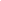      Na temelju članka 34. stavak 5. Zakona o izvršavanju Državnog proračuna Republike Hrvatske za 2005. godinu („Narodne novine“, br. 171/04) i članka 12. i 75. Statuta ličko-senjske županije („Županijski glasnik“, br. 16/01), Županijska skupština Ličko-senjske županije na XXIX sjednici održanoj 14. ožujka 2005. godine, donijela jeO D L U K Uo kriterijima za raspodjelu sredstavatekuće pomoći iz Državnog proračunaRH za 2005. godinu gradovima i općinama Ličko-senjske županije koji nisu izravni korisnici pomoći iz Državnog proračuna za 2005. godinuČlanak 1.     Ovom Odlukom utvrđuju se kriteriji na temelju kojih će se iz tekuće pomoći odnosno tekuće donacije koja je odobrena Ličko-senjskoj županiji iz Državnog proračuna RH za 2005. godinu, raspodijeliti sredstva gradovima i općinama koji nisu izravni korisnici tekuće pomoći iz Državnog proračuna za 2005. godinu i to:Broj stanovnika grada/općine prema popisu iz 2001. godineUkupno ostvareni prihodi i primici proračuna grada/općine za 2003. godinuUkupno ostvareni prihodi i primici proračuna grada/općine za 2003. godinu po stanovnikuUkupno utrošeni rashodi i izdaci proračuna grada/općine za 2003. godinuUkupno utrošeni kapitalni rashodi i izdaci za kapitalne programe iz proračuna grada/općine za 2003. godinuBroj zaposlenih u gradu/općini na dan 31.12. 2003. godineUdio kapitalnih rashoda i izdataka u ukupno utrošenim rashodima i izdacima proračuna grada/općine za 2003. godinuUdio ukupno utrošenih rashoda i izdataka po zaposlenom iz proračuna grada/općine za 2003. godinu iUkupno utrošeni kapitalni rashodi i izdaci za kapitalne programe iz proračuna grada/općine za 2003. godinu po stanovniku.Članak 2.     Ova Odluka stupa na snagu danom objave u „Županijskom glasniku“ Ličko-senjske županije.KLASA: 400-08/05-01/05URBROJ: 2125/1-01-05-04Gospić, 14. ožujka 2005. god.ŽUPANIJSKA SKUPŠTINA LIČKO-SENJSKE ŽUPANIJEPredsjednik SkupštineNikola Grbac, dipl. oec., v.r.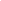      Na temelju članka 22. Zakona o financiranju vodnog gospodarstva („Narodne novine“, br. 107/95, 19/96 i 88/98), članka  12. i 75. Statuta Ličko-senjske županije („Županijski glasnik“ br. 16/01) i članka 73. Poslovnika Županijske skupštine Ličko-senjske županije („Županijski glasnik“, br. 20/01), a na prijedlog Hrvatskih voda, Županijska skupština na XXIX sjednici održanoj 14. ožujka 2005. godine, donijela jeO D L U K Uo visini slivne vodne naknade na slivnim područjima „LIKA“ i „PODVELEBITSKO PRIMORJE I OTOCI“ za razdoblje od 2005. do 2006. godineČlanak 1.     Ovom Odlukom utvrđuje se visina vodne naknade koju plaćaju vlasnici, odnosno korisnici zemljišta i drugih nekretnina na slivnim područjima „LIKA“ i „PODVELEBITSKO PRIMORJE I OTOCI“, a koja se koristi za financiranje upravljanja lokalnim vodama, uređenje vodotoka i drugih voda i zaštita od štetnog djelovanja voda, te za financiranje održavanja melioracijskog sustava.Članak 2.     Slivna područja „LIKA“ i „PODVELEBITSKO PRIMORJE I OTOCI“ utvrđena su Odlukom o utvrđivanju slivnih područja („Narodne novine“, br. 20/96) i Odlukom o izmjeni Odluke o utvrđivanju slivnih područja („Narodne novine“, br. 98/98).Članak 3.     Visina vodne naknade za slivna područja „LIKA“ i „PODVELEBITSKO PRIMORJE I OTOCI“ utvrđuje se po kategorijama površina, namjeni i uvjetima korište-nja zemljišta i drugih nekretnina jednako za oba slivna područja s obzirom na opseg i stupanj izgrađenosti vodnog sustava koji je podjednako izgrađen na cijelim područjima slivova.Članak 4.     Vodna naknada za poljoprivredno zemljište, šume i šumsko zemljište plaća se prema Odluci Vlade Republike Hrvatske o minimalnim visinama slivne vodne naknade, koja je na snazi u vrijeme primjene, a za druge nekretnine plaća se godišnje ili polugodišnje prema jedinici površine kako slijedi:Broj 3/05					Županijski glasnik				            Stranica 74Članak 5.     Hrvatske vode neće obračunati vodnu naknadu onim obveznicima čije je ukupno godišnje zaduženje manje od 20,00 kn.Članak 6.     Iznos naknade koju plaća pojedini obveznik utvrđuje se rješenjem.Članak 7.     Za obveznike plaćanja vodne naknade za zemljište iz članka 4. točke 3., 5. i 6. ove Odluke plaćanje je mjesečno.Članak 8.     Ova Odluka stupa na snagu danom objave u „Županijskom glasniku“ Ličko-senjske županije, a primjenjuje se od 01. siječnja 2005. godine.KLASA: 325-01/04-01/17URBROJ: 2125/1-01-05-06Gospić, 14. ožujka 2005. god.ŽUPANIJSKA SKUPŠTINA LIČKO-SENJSKE ŽUPANIJEPredsjednik SkupštineNikola Grbac, dipl. oec., v.r.     ___________________________________________________     Na temelju članka 22. Zakona o financiranju vodnog gospodarstva („Narodne novine“, br. 107/95, 19/96 i 88/98), članka  12. i 75. Statuta Ličko-senjske županije („Županijski glasnik“ br. 16/01) i članka 73. Poslovnika Županijske skupštine Ličko-senjske Stranica 75					Županijski glasnik				                Broj 3/05županije („Županijski glasnik“, br. 20/01), a na prijedlog Hrvatskih voda, Županijska skupština na XXIX sjednici održanoj 14. ožujka 2005. godine, donijela jeO D L U K Uo stopama i visini slivne vodne naknade na slivnom području „KUPA“ zarazdoblje od 2005. do 2006. godineČlanak 1.     Ovom Odlukom utvrđuje se visina, odnosno stope vodne naknade koju plaćaju vlasnici, odnosno korisnici zemljišta i drugih nekretnina na slivnom području „KUPA“ u 2005. i 2006. godini.     Prikupljena sredstva koriste se za upravljanje vodnim sustavom lokalnih voda i to za građenje regulacijskih i zaštitnih vodnih građevina na lokalnim  vodama na slivnom području, tehničkog i gospodar-skog održavanja tih građevina i melioracijskih vodnih građevina, te obavljanje poslova javnih službi vezanih za upravljanje vodnim sustavom lokalnih voda na slivnom području.Članak 2.     Slivno područje „KUPA“ utvrđeno je Odlukom o utvrđivanju slivnih područja („Narodne novine“, br. 20/96 i 98/98).Članak 3.     Slivno područje „KUPA“ obuhvaća katastarske općine: Babin Potok, Ličko Petrovo selo, Plitvička jezera, Priboj, Smoljanac i Vaganac. Članak 4.    Slivna vodna naknada za zemljište i druge nekretnine plaća se godišnje ili mjesečno prema jedinici površine kako slijedi:            ________________________________Broj 3/05					Županijski glasnik				            Stranica 76Članak 5.     Hrvatske vode neće obračunati vodnu naknadu onim obveznicima čije je ukupno godišnje zaduženje manje od 40,00 kn godišnje.Članak 6.     Iznos slivne vodne naknade koju plaća pojedini obveznik utvrđuje se rješenjem koje se odnosi na razdoblje od jedne kalendarske godine za redni broj 2-14.Članak 7.     Iznos slivne vodne naknade koju plaća pojedini obveznik utvrđuje se rješenjem koje se odnosi na razdoblje od dvije kalendarske godine (za 2005. i 2006. g.) za redni broj 1.         Obveznici plaćanja slivne vodne naknade za zemljište iz članka 4. točke 3., 5. i 6. ove Odluke plaćanje vrše mjesečno.Članak 8.     Ova Odluka stupa na snagu danom objave u „Županijskom glasniku“ Ličko-senjske županije, a primjenjuje se od 01. siječnja 2005. godine do 31. prosinca 2006. godine.KLASA: 325-01/04-01/18URBROJ: 2125/1-01-05-06Gospić, 14. ožujka 2005. god.ŽUPANIJSKA SKUPŠTINA LIČKO-SENJSKE ŽUPANIJEPredsjednik SkupštineNikola Grbac, dipl. oec., v.r.    _________________________________________     Na temelju članka 9. stavak 2. Zakona o zdravstvenoj zaštiti („Narodne novine“, br. 121/03), članka 45. stavak 4. točka 7. Zakona o financiranju jedinica lokalne i područne (regionalne) samouprave („Narodne novine“, br. 117/93, 69/97, 33/00, 73/00, 127/00, 59/01, 107/01, 117/01, 150/02 i 147/03), točke III. i V. Odluke o minimalnim financijskim standardima za decentralizirane funkcije za zdravstvene ustanove u 2005. godini („Narodne novine“, br. 185/04) i članka 12., 14. i 75. Statuta Ličko-senjske županije („Županijski glasnik“, br. 16/01), Županijska skupština Ličko-senjske županije na XXIX sjednici održanoj 14. ožujka 2005. godine, donijela jeO D L U K Uo kriterijima, mjerilima, načinu financiranjai rasporedu sredstava za decentralizirane funkcijezdravstvenih ustanova Ličko-senjske županije za 2005. godinuI    Ovom Odlukom utvrđuju se kriteriji, mjerila, način financiranja i raspored sredstava za decentralizirane funkcije zdravstvenih ustanova i to za:investicijsko ulaganje u prostor, medicinsku i nemedicinsku opremu i prijevozna sredstva zdravstvenih ustanova;investicijsko i tekuće održavanje prostora, me-dicinske i nemedicinske opreme i prijevoznih sredstava zdravstvenih ustanova;informatizaciju zdravstvene djelatnosti.II     Sredstva za decentralizirane funkcije zdravstvenih ustanova Ličko-senjske županije za 2005. godinu utvrđena su Odlukom o minimalnim financijskim standardima za decentralizirane funkcije za zdravstvene ustanove u 2005. godini („Narodne novine“, br. 185/04) u ukupnom iznosu od 6.900.555,00 kuna.III     Raspored sredstava iz točke II. ove Odluke utvrđuje se primjenom kriterija vrste zdravstvene ustanove po sljedećem mjerilu:cca 60% sredstava za sekundarnu razinu zdravstvene zaštite;cca 40% sredstava za primarnu razinu zdravstvene zaštite. IV     Kriteriji za utvrđivanje raspodjele decentraliziranih sredstava iz točke II. ove Odluke, između zdravstvenih ustanova su:Broj i kapacitet ugovorenih djelatnosti s HZZO-om u osnovnom zdravstvenom osigu-ranjuBroj osiguranih osoba za koje skrbi pojedina zdravstvena ustanovaStranica 77					Županijski glasnik				                Broj 3/05Veličina područja koje pokriva zdravstvena ustanovaBroj, površina i stanje svakog pojedinog objekta zdravstvene ustanoveStanje medicinske i nemedicinske opremeInformatička opremljenostBroj i stanje prijevoznih sredstava: (sanitetskih vozila, patronažnih i ostalih službenih auto-mobila)Način financiranja zdravstvene ustanove.           _____________________________     Korektivni kriteriji su:Dosadašnja ulaganja decentraliziranih sre-dstava i sredstava iz drugih izvora u pojedine zdravstvene ustanoveHitne i neodgodive intervencijeObveze udovoljavanja promijenjenim zakon-skim i tehničkim propisima za objekte, opremu i prijevozna sredstva.V     Primjenom kriterija i mjerila iz točke III i IV ove Odluke utvrđuje se sljedeći raspored sredstava za pojedine zdravstvene ustanove:VI     Sukladno rasporedu sredstava, Županijsko poglavarstvo će utvrditi Popis prioriteta za decentralizirane funkcije zdravstvenih ustanova i dostaviti isti na suglasnost Ministarstvu zdravstva i socijalne skrbi.VII     Zdravstvene ustanove iz točke V ove Odluke obvezne su redovito dostavljati Upravnom odjelu za društvene djelatnosti (najkasnije do 10-tog u tekućem mjesecu za protekli mjesec) dokumentaciju o provedenom postupku u skladu sa zakonom, ovjerene račune o nabavi roba i ovjerene situacije  za izvršene radove koji su dospjeli ili dospijevaju na plaćanje.VIII     Sredstva iz točke V ove Odluke, Ličko-senjska županija može koristiti i neposredno za potrebe pojedine zdravstvene ustanove sukladno Popisu prioriteta.     Ako Ličko-senjska županija ne osigura potreban iznos sredstava iz dodatnog udjela od 2,5% iz poreza na dohodak, razlika se ostvaruje  iz Državnog proračuna s pozicije pomoći izravnanja za decen-tralizirane funkcije u zdravstvu.IX     Ova Odluka stupa na snagu danom objave u „Županijskom glasniku“ Ličko-senjske županije, a primjenjuje se od 01. siječnja 2005. godine.KLASA: 402-03/05-01/02URBROJ: 2125/1-01-05-05Gospić, 14. ožujka 2005. god.ŽUPANIJSKA SKUPŠTINA LIČKO-SENJSKE ŽUPANIJEPredsjednik SkupštineNikola Grbac, dipl. oec., v.r.    __________________________________________________     Na temelju članka 20. Zakona o lokalnoj i područnoj (regionalnoj) samoupravi („Narodne novine“, br. 33/01 i 60/01 – vjerodostojno tumačenje), točke VI Odluke o minimalnim financijskim standardima materijalnih i financijskih rashoda centara za socijalnu skrb i pomoći za podmirenje troškova stanovanja korisnicima koji se griju na drva u 2005. godini („Narodne novine“, br. 185/04), članka 12. i 75. Statuta Ličko-senjske županije („Županijski glasnik“, br. 16/01), i članka 73. Poslovnika Županijske skupštine („Županijski glasnik“, br. 20/01), Županijska skupština Ličko-senjske županije na XXIX sjednici održanoj 14. ožujka 2005. godine, donijela jeO D L U K Uo kriterijima i mjerilima i načinu financiranjadecentraliziranih funkcija Centara za socijalnu skrb i pomoći za podmirenje troškova stanovanja korisnicima koji se griju na drva, na području Ličko-senjske županije u 2005. godiniI     Odlukom Vlade Republike Hrvatske o minimalnim financijskim standardima materijalnih i financijskih Broj 3/05					Županijski glasnik				            Stranica 78rashoda centara za socijalnu skrb i pomoći za podmirenje troškova stanovanja korisnicima koji se griju na drva u 2005. godini („Narodne novine“, br. 185/04) utvrđena sredstva za Ličko-senjsku županiju za 2005. godinu iznose 1.496.240,00 kuna.II     Ličko-senjska županija za Centre za socijalnu skrb na svom području osigurava sredstva za materijalne rashode te pomoći za podmirenje troškova stanovanja korisnicima koji se griju na drva.     Materijalni rashodi su:naknade troškova zaposlenima,rashodi za materijal i energiju,rashodi za usluge iostali nespomenuti rashodi poslovanja, naknade za rad predstavničkih i izvršnih tijela, povjerenstava i sliično.     Financijski rashodi su:ostali financijski rashodi (bankarske usluge i usluge platnog prometa, negativne tečajne razlike, valutna klauzula, zatezne kamate i ostali nespomenuti financijski rashodi).III     Kriterij za materijalne i financijske rashode je broj radnika zaposlen u centru.     Mjerilo je prosječni mjesečni iznos po radniku.     Minimalni financijski standard materijalnih i financijskih rashoda Centara za socijalnu skrb Gospić i Senj iznosi:    ___________________________________________IV     Kriterij za izdatke pomoći za podmirenje troškova stanovanja korisnicima koji se griju na drva je broj korisnika planiran u 2004. godini.     Mjerilo je iznos od 880,00 kn po korisniku pomoći za podmirenje troškova stanovanja korisnicima koji se griju na drva.     Minimalni financijski standard izdataka pomoći za podmirenje troškova stanovanja korisnicima koji se griju na drva u 2005. godini iznosi 746.240,00 kuna.V     Sredstva potrebna za navedene namjene Županija osigurava iz dodatnog udjela od 0,4% u porezu na dohodak i iz potpore izravnanja na temelju članka 45. Zakona o financiranju jedinica lokalne i područne (regionalne) samouprave („Narodne novine“, br. 117/93, 69/97, 33/00, 73/00, 127/00, 59/01, 107/01, 117/01, 150/02 i 147/03).VI     Ova Odluka stupa na snagu danom objave u „Županijskom glasniku“ Ličko-senjske županije, a primjenjuje se od 01. siječnja 2005. godine.KLASA: 550-01/05-01/05URBROJ: 2125/1-01-05-05Gospić, 14. ožujka 2005. god.ŽUPANIJSKA SKUPŠTINA LIČKO-SENJSKE ŽUPANIJEPredsjednik SkupštineNikola Grbac, dipl. oec., v.r.     __________________________________________________     Na temelju članka 20. Zakona o lokalnoj i područnoj (regionalnoj) samoupravi („Narodne novine“, br. 33/01 i 60/01 – vjerodostojno tumačenje), točke IX Odluke o minimalnim financijskim standardima za decentralizirano financiranje domova za starije i nemoćne osobe u 2005. godini („Narodne novine“, br. 185/04), članka 12. i 75. Statuta Ličko-senjske županije („Županijski glasnik“, br. 16/01) i članka 73. Poslovnika Županijske skupštine („Županijski glasnik“, br. 20/01), Županijska skupština Ličko-senjske županije na XXIX sjednici održanoj 14. ožujka 2005. godine, donijela jeO D L U K Uo kriterijima i mjerilima i načinu financiranjadecentraliziranih funkcija Domova za starije i nemoćne osobe na području Ličko-senjske županije u 2005. godiniI     Odlukom Vlade Republike Hrvatske o minimalnim financijskim standardima za decentralizirano finan- Stranica 79					Županijski glasnik				                Broj 3/05ciranje domova za starije i nemoćne osobe u 2005. godini („Narodne novine“, br. 185/04), utvrđena sredstva za Ličko-senjsku županiju za 2005. godinu iznose 6.158.342,00 kuna.II     Sredstva iz točke I ove Odluke koristit će se namjenski za:Rashode za zaposlene, a u njih ubrajamo sljedeće:plaće,ostali rashodi za zaposlene idoprinosi na plaće.Materijalne rashode:naknade troškova zaposlenima (službena ptovanja, nakande za prijevoz, rad na terenu i odvojeni život, stručno usavrša-vanje zaposlenika),rashodi za materijal i energiju (uredski materijal, ostali materijalni rashodi, mate-rijal i sirovine, energija, materijal i dijelovi za tekuće i investicijsko održavanje, sitni inventar i auto gume),rashodi za usluge (usluge telefona, pošte, prijevoza, usluge tekućeg i investicijskog održavanja, usluge promidžbe i informi-ranja, komunalne usluge, zakupnine i najamnine, zdravstvene i veterinarske usluge, intelektualne i osobne usluge, računalne usluge i ostale usluge),ostali nespomenuti rashodi poslovanja (premije osiguranja, reprezentacija, člana-rine i ostali nespomenuti rashodi poslo-vanja).Financijske rashode:ostali financijski rashodi (bankarske uslu-ge i usluge platnog prometa, negativne tečajne razlike i valutna klauzula, zatezne kamate i ostali nespomenuti financijski rashodi).Rashodi za nabavu nefinancijske imovine:materijalna imovina – prirodna bogatstva (zemljište)nematerijalna imovina u obliku prava (patenti, koncesije, licence, ostala prava i ostala prava nespomenuta nematerijalna imovina),građevinski objekti,postrojenja i oprema,prijevozna sredstva,višegodišnji nasadi i osnovno stado,nematerijalna proizvedena imovina,plemeniti metali i ostale pohranjene vrije-dnosti irashodi za dodatna ulaganja na nefinan-cijskoj imovini.Za potrebe hitnih intervencija investicijskog i tekućeg održavanja objekata, prostora, opre-me i vozila te nabavu opreme.III     Kriteriji za financiranje rashoda za zaposlene temelje se na važećim zakonskim odredbama.     Mjerila za financiranje rashoda za zaposlene utvrđuju se prema broju zaposlenih u trenutku prijenosa osnivačkih prava, odnosno po korisniku (tablica 1.).              _________________________________Tablica 1.IV     Kriteriji za financiranje materijalnih i financijskih rashoda utvrđuju se prema broju korisnika doma.     Mjerila za financiranje materijalnih i financijskih rashoda utvrđuju se po korisniku (tablica 2.)Tablica 2.Broj 3/05					Županijski glasnik				            Stranica 80V     Kriteriji za financiranje rashoda nefinancijske imovine temelje se na važećim zakonskim odre-dbama.     Mjerila za financiranje rashoda za nefinancijsku imovinu utvrđuju se po korisniku (tablica 3.).   Tablica 3.VI     Sredstva za potrebe hitnih intervencija investi-cijskog i tekućeg održavanja objekata, prostora, opreme i vozila te nabavu opreme, Županija odobrava prema zahtjevu doma i prema vlastitoj procjeni opravdanosti zahtjeva (tablica 4.).   Tablica 4.VII     Sredstva za decentralizirane funkcije Županija osigurava za domove za starije i nemoćne osobe iz dodatnog udjela od 1,6% u porezu na dohodak i iz potpore izravnanja na temelju članka 45. Zakona o financiranju jedinica lokalne i područne (regionalne) samouprave („Narodne novine“, br. 117/93, 69/97, 33/00, 73/00, 127/00, 59/01, 107/01, 117/01, 150/02 i 147/03).VIII     Ova Odluka stupa na snagu danom objave u „Županijskom glasniku“ Ličko-senjske županije, a primjenjuje se od 01. siječnja 2005. godine.KLASA: 550-01/05-01/06URBROJ: 2125/1-01-05-05Gospić, 14. ožujka 2005. god.ŽUPANIJSKA SKUPŠTINA LIČKO-SENJSKE ŽUPANIJEPredsjednik SkupštineNikola Grbac, dipl. oec., v.r.    Na temelju članka 20. Zakona o lokalnoj i područnoj (regionalnoj) samoupravi („Narodne novine“, br. 33/01 i 60/01 – vjerodostojno tumačenje), članka 88. Zakona o srednjem školstvu („Narodne novine“, br. 69/03 – pročišćeni tekst), točke IX Odluke o kriterijima i mjerilima za utvrđivanje bilančnih prava za financiranje minimalnog financijskog standarda javnih potreba srednjih škola i učeničkih domova u 2005. godini („Narodne novine“, br. 185/04), članka 12. i 75. Statuta Ličko-senjske županije („Županijski glasnik“ br. 16/01) i članka 73. Poslovnika Županijske skupštine Ličko-senjske županije („Županijski glasnik“, br. 20/01), Županijska skupština na XXIX sjednici održanoj 14. ožujka 2005. godine, donijela jeO D L U K Uo kriterijima i mjerilima za utvrđivanje bilančnihprava za financiranje minimalnog financijskogstandarda javnih potreba srednjih školaLičko-senjske županije i učeničkih domovau 2005. godiniČlanak 1.     Ovom Odlukom utvrđuju se ukupna bilančna prava za financiranje minimalnog financijskog standarda javnih potreba srednjih škola Ličko-senjske županije i učeničkih domova  u 2005. godini (u daljnjem tekstu: Odluka).Članak 2.     U Proračunu Ličko-senjske županije osiguravaju se sredstva za:materijalne i financijske rashode srednjih škola,sufinanciranje smještaja i prehrane učenika u učeničkim domovima,rashode za nabavu proizvedene dugotrajne imovine i dodatna ulaganja na nefinancijskoj imovini,rashode za materijal, dijelove i usluge tekućeg i investicijskog održavanja škola.Članak 3.     Ukupna bilanca sredstava za srednje škole Ličko-senjske županije i učeničke domove u 2005. godini za financiranje minimalnog financijskog standarda javnih potreba srednjih škola u 2005. godini utvrđuje se kako slijedi:      _________________________________________Stranica 81					Županijski glasnik				                Broj 3/05     Ukupna sredstva za materijalne i financijske rashode srednjih škola Ličko-senjske županije i učeničkih domova (koji obuhvaćaju opće troškove, energente, prijevoz zaposlenika, nastavni materijal i pedagošku dokumentaciju, hitne intervencije, zdravstvene preglede zaposlenika i ostale materijalne i financijske rashode) za 2005. godinu iznose 3.361.415,00 kn.     Sredstva u iznosu od 1.965.600,00 kn namijenjena su za sufinanciranje smještaja i prehrane učenika u učeničkim domovima.     Rashodi za nabavu proizvedene dugotrajne imovine i dodatna ulaganja na nefinancijskoj imovini srednjih škola u 2005. godini planirana su u iznosu od 809.826,00 kn, a rasporedit će se na osnovi Plana koji će donijeti Županijska skupština Ličko-senjske županije.     Rashodi za materijal, dijelove i usluge tekućeg i investicijskog održavanja srednjih škola Ličko-senjske županije planiraju se u iznosu od 305.271,00 kn, trošit će se na osnovi Plana za 2005. godinu u kojim će se specificirati škole, namjene i iznos sredstava.     Sredstva namijenjena materijalnim i financijskim rashodima srednjih škola Ličko-senjske županije u 2005. godini raspodijelit će se prema stvarnom trošku i podizanja standarda srednjih škola.Članak 4.     Iskazani podaci su okvirni i primjenjivat će se u 2005. godini.Članak 5.     Na temelju ove Odluke nadležno tijelo škole dužno je donijeti financijski plan za 2005. godinu na petoj razini računskog plana i programa rada te tromje-sečne financijske planove.     Financijski planovi škola sastoje se od prihoda i rashoda i obrazloženja. Prihodi se iskazuju po vrstama i izvorima iz kojih potječu (sredstva državnog proračuna, iz županijskog proračuna – decentraliza-cija, vlastita sredstva po vrstama i sredstva pomoći, a rashodi po ekonomskoj klasifikaciji na petoj razini).     Obrazloženje financijskog plana treba sadržavati podatke koji su osnova za izračunavanje godišnjeg iznosa sredstava (broj objekata, djelatnika, učenika, razrednih odjela …), obrazloženje vlastitih prihoda i drugih prihoda i plan javne nabave za robu, radove i usluge koje se razvrstavaju u istovrsne skupine (prema statističkoj nomenklaturi ili prema računskom planu).Članak 6.     Škole su dužne postupiti u skladu s Pravilnikom o proračunskom računovodstvu i računskom planu, Pravilniku o financijskom izvještavanju u proračun-skom računovodstvu, Naputkom o ekonomskoj i financijskoj klasifikaciji rashoda/izdataka i Zakonu o javnoj nabavi, odnosno Uredbi o postupku nabave, radova i usluga male vrijednosti.Članak 7.     Provedba ove Odluke povjerava se Upravnom odjelu za društvene djelatnosti i Službi za financije.Članak 8.     Ova Odluka stupa na snagu danom objave u „Županijskom glasniku“ Ličko-senjske županije, a primjenjuje se od 01. siječnja 2005. godine.KLASA: 602-01/05-01/62URBROJ: 2125/1-01-05-05Gospić, 14. ožujka 2005. god.ŽUPANIJSKA SKUPŠTINA LIČKO-SENJSKE ŽUPANIJEPredsjednik SkupštineNikola Grbac, dipl. oec., v.r.     __________________________________________________     Na temelju članka 20. Zakona o lokalnoj i područnoj (regionalnoj) samoupravi („Narodne novine“, br. 33/01 i 60/01 – vjerodostojno tumačenje), članka 12. Zakona o osnovnom školstvu („Narodne novine“, br. 69/03 – pročišćeni tekst), točke VII Odluke o kriterijima i mjerilima za utvrđivanje bilančnih prava za financiranje minimalnog financijskog standarda javnih potreba osnovnog školstva u 2005. godini („Narodne novine“, br. 185/04), članka 12. i 75. Statuta Ličko-senjske županije („Županijski glasnik“ br. 16/01) i članka 73. Poslovnika Županijske skupštine Ličko-senjske županije („Županijski glasnik“, br. 20/01), Županijska skupština na XXIX sjednici održanoj 14. ožujka 2005. godine, donijela jeBroj 3/05					Županijski glasnik				            Stranica 82O D L U K Uo kriterijima i mjerilima za utvrđivanje bilančnihprava za financiranje minimalnog financijskogstandarda javnih potreba osnovnog školstvaLičko-senjske županije u 2005. godiniČlanak 1.     Ovom Odlukom utvrđuju se ukupna bilančna prava za financiranje minimalnog financijskog standarda javnih potreba osnovnih škola Ličko-senjske županije u 2005. godini (u daljnjem tekstu: Odluka).Članak 2.     U Proračunu Ličko-senjske županije osiguravaju se sredstva za:materijalne i financijske rashode osnovnih škola (s prioritetom plaćanja troškova prije-voza učenika i energenata,rashode za nabavu proizvedene dugotrajne imovine i dodatna ulaganja na nefinancijskoj imovini,rashode za materijal, dijelove i usluge tekućeg i investicijskog održavanja škola.Članak 3.     Ukupna bilanca sredstava za osnovne škole Ličko-senjske županije u 2005. godini za financiranje minimalnog financijskog standarda javnih potreba osnovnih škola u 2005. godini utvrđuje se kako slijedi:    ______________________________________________     Ukupni godišnji iznos sredstava za materijalne i financijske rashode osnovnih škola (koji obuhvaćaju opće troškove, troškove prijevoza učenika, energente, pedagošku dokumentaciju i hitne intervencije) čiji je osnivač Ličko-senjska županija, za 2005. godinu iznosi 9.670.502,00 kn. Kriteriji stvarnog troška odnose se na prijevoz učenika i energente.     Rashodi za nabavu proizvedene dugotrajne imovine i dodatna ulaganja na nefinancijskoj imovini osnovnih škola u 2005. godini planirana su u iznosu od 1.836.481,00 kn, a rasporedit će se na osnovi Plana koji će donijeti Županijska skupština Ličko-senjske županije.     Rashodi za materijal, dijelove i usluge tekućeg i investicijskog održavanja osnovnih škola Ličko-senjske županije planiraju se u iznosu od 687.689,00 kn i plasirat će se na osnovi Plana za 2005. godinu u kojim će se specificirati škole, namjene i iznos sredstava.Članak 4.     Na temelju ove Odluke nadležno tijelo škole dužno je donijeti financijski plan za 2005. godinu na petoj razini računskog plana i programa rada te tromjesečne financijske planove.     Financijski planovi škola sastoje se od prihoda i rashoda i obrazloženja. Prihodi se iskazuju po vrstama i izvorima iz kojih potječu (sredstva državnog proračuna, iz županijskog proračuna – decentrali-zacija, vlastita sredstva po vrstama i sredstva pomoći, a rashodi po ekonomskoj klasifikaciji na petoj razini).     Obrazloženje financijskog plana treba sadržavati podatke koji su osnova za izračunavanje godišnjeg iznosa sredstava (broj objekata, djelatnika, učenika, razrednih odjela …), obrazloženje vlastitih prihoda i drugih prihoda i plan javne nabave za robu, radove i usluge koje se razvrstavaju u istovrsne skupine (prema statističkoj nomenklaturi ili prema računskom planu).Članak 5.     Škole su dužne postupiti u skladu s Pravilnikom o proračunskom računovodstvu i računskom planu, Pravilniku o financijskom izvještavanju u prora-čunskom računovodstvu, Naputkom o ekonomskoj i financijskoj klasifikaciji rashoda/izdataka i Zakonu o javnoj nabavi, odnosno Uredbi o postupku nabave, radova i usluga male vrijednosti.Članak 6.     Provedba ove Odluke povjerava se Upravnom odjelu za društvene djelatnosti i Službi za financije.Članak 7.     Ova Odluka stupa na snagu danom objave u „Županijskom glasniku“ Ličko-senjske županije, a primjenjuje se od 01. siječnja 2005. godine.Stranica 83					Županijski glasnik				                Broj 3/05KLASA: 602-01/05-01/61URBROJ: 2125/1-01-05-05Gospić, 14. ožujka 2005. god.ŽUPANIJSKA SKUPŠTINA LIČKO-SENJSKE ŽUPANIJEPredsjednik SkupštineNikola Grbac, dipl. oec., v.r.    _________________________________________     Na temelju članka 15. Zakona o lokalnoj i područnoj (regionalnoj) samoupravi („Narodne novine“, br. 33/01 i 60/01 – vjerodostojno tumačenje), članka 12., 60. i 75. Statuta Ličko-senjske županije („Županijski glasnik“, br. 16/01) te članka 73. Poslovnika Županijske skupštine („Županijski glasnik“, br. 20/01), Županijska skupština Ličko-senjske županije na XXIX sjednici održanoj 14. ožujka 2005. godine, donijela jeO D L U K Uo uspostavljanju suradnjeLičko-senjske županije i  Županije Vas MegyeiI     Ličko-senjska županija će, radi unapređenja gospodarske suradnje posebno u području  poljoprivredne proizvodnje i prerade poljoprivrednih proizvoda, vinogradarstva i maslinarstva, turizma, metalne i drvne industrije, kao i u području znanosti, zdravstva, školstva, kulture, športa i tehničke kulture te ostvarivanja ostalih zajedničkih interesa, uspostaviti suradnju sa Županijom Vas Megyei iz Republike Mađarske.II     Ciljevi, uvjeti i načini suradnje u područjima iz točke I utvrdit će se Sporazumom o suradnji.III     Ovlašćuje se Župan Ličko-senjske županije da u suradnji s predstavnikom Županije Vas Megyei potpiše Sporazum o suradnji Ličko-senjske županije i Županije Vas Megyei.IV     Ova Odluka stupa na snagu danom objave u „Županijskom glasniku“ Ličko-senjske županije.KLASA: 910-01/04-01/01URBROJ: 2125/1-01-05-02Gospić, 14. ožujka 2005. god.ŽUPANIJSKA SKUPŠTINA LIČKO-SENJSKE ŽUPANIJEPredsjednik SkupštineNikola Grbac, dipl. oec., v.r.     ___________________________________________________     Na temelju članka 25. Odluke o priznanjima Ličko-senjske županije („Županijski glasnik“ br. 3/99) i članka 12. i 75. Statuta Ličko-senjske županije („Županijski glasnik“ br. 16/01), Županijska skupština Ličko-senjske županije na XXIX sjednici održanoj 14. ožujka 2005. godine, donijela jeO D L U K Uo broju i vrsti priznanja Ličko-senjske županijeza 2004. godinuČlanak 1.     Ovom Odlukom utvrđuje se broj i vrsta priznanja Ličko-senjske županije za 2004. godinu.Članak 2.     Ličko-senjska županija može u povodu obilježa-vanja Dana Ličko-senjske županije 23. svibnja 2005. godine:proglasiti 1 počasnog građanina Ličko-senjske županije,dodijeliti do 10 javnih priznanja,dodijeliti 2 novčane nagrade.Članak 3.     Ova Odluka stupa na snagu danom objave u „Županijskom glasniku“ Ličko-senjske županije.KLASA: 061-01/05-01/02URBROJ: 2125/1-01-05-02Gospić, 14. ožujka 2005. god.ŽUPANIJSKA SKUPŠTINA LIČKO-SENJSKE ŽUPANIJEPredsjednik Skupštine Nikola Grbac, dipl. oec., v.r.     ___________________________________________________     Na temelju članka 18. Odluke o priznanjima Ličko-senjske županije („Županijski glasnik“ br. 3/99), članka 12. Statuta Ličko-senjske županije („Županijski gla-snik“ br. 16/01) i članka 73. Poslovnika Županijske skupštine („Županijski glasnik“, br. 20/01), Županijska skupština Ličko-senjske županije na XXIX sjednici održanoj 14. ožujka 2005. godine, donijela jeO D L U K Uo dodjeli javnog priznanjaI     Pavlu Frkoviću – Ćićevom iz Gospića, dodjeljuje se javno priznanje Ličko-senjske županije posmrtno, za osobiti doprinos u izgradnji Hrvatske države i humanitarni rad.II     Ova Odluka stupa na snagu danom donošenja, a objavit će se u „Županijskom glasniku“ Ličko-senjske županije.KLASA: 061-01/05-01/03URBROJ: 2125/1-01-05-12Gospić, 14. ožujka 2005. god.ŽUPANIJSKA SKUPŠTINA LIČKO-SENJSKE ŽUPANIJEPredsjednik Skupštine Nikola Grbac, dipl. oec., v.r.Broj 3/05					Županijski glasnik				            Stranica 84     Na temelju članka 18. Odluke o priznanjima Ličko-senjske županije („Županijski glasnik“ br. 3/99), članka 12. Statuta Ličko-senjske županije („Županijski glasnik“ br. 16/01) i članka 73. Poslovnika Županijske skupštine („Županijski glasnik“, br. 20/01), Županijska skupština Ličko-senjske županije na XXIX sjednici održanoj 14. ožujka 2005. godine, donijela jeO D L U K Uo dodjeli javnog priznanjaI     Anti Španiću iz Senja, dodjeljuje se javno priznanje Ličko-senjske županije, za osobiti doprinos i ostvarene rezultate u promicanju ljepota Ličko-senjske županije i Republike Hrvatske kroz amatersko-filmsko stvarala-štvo.II     Ova Odluka stupa na snagu danom donošenja, a objavit će se u „Županijskom glasniku“ Ličko-senjske županije.KLASA: 061-01/05-01/03URBROJ: 2125/1-01-05-13Gospić, 14. ožujka 2005. god.ŽUPANIJSKA SKUPŠTINA LIČKO-SENJSKE ŽUPANIJEPredsjednik Skupštine Nikola Grbac, dipl. oec., v.r.     ___________________________________________________     Na temelju članka 18. Odluke o priznanjima Ličko-senjske županije („Županijski glasnik“ br. 3/99), članka 12. Statuta Ličko-senjske županije („Županijski glasnik“ br. 16/01) i članka 73. Poslovnika Županijske skupštine („Županijski glasnik“, br. 20/01), Županijska skupština Ličko-senjske županije na XXIX sjednici održanoj 14. ožujka 2005. godine, donijela jeO D L U K Uo dodjeli javnog priznanjaI     PERGAMENTU d.o.o., Bjelopolje, dodjeljuje se javno priznanje Ličko-senjske županije, za osobiti doprinos i ostvarene rezultate u gospodarstvu na području Ličko-senjske županije.II     Ova Odluka stupa na snagu danom donošenja, a objavit će se u „Županijskom glasniku“ Ličko-senjske županije.KLASA: 061-01/05-01/03URBROJ: 2125/1-01-05-14Gospić, 14. ožujka 2005. god.ŽUPANIJSKA SKUPŠTINA LIČKO-SENJSKE ŽUPANIJEPredsjednik Skupštine Nikola Grbac, dipl. oec., v.r.     Na temelju članka 18. Odluke o priznanjima Ličko-senjske županije („Županijski glasnik“ br. 3/99), članka 12. Statuta Ličko-senjske županije („Županijski glasnik“ br. 16/01) i članka 73. Poslovnika Županijske skupštine („Županijski glasnik“, br. 20/01), Županijska skupština Ličko-senjske županije na XXIX sjednici održanoj 14. ožujka 2005. godine, donijela jeO D L U K Uo dodjeli javnog priznanjaI     Planinarskom društvu „Željezničar“, Gospić, dodje-ljuje se javno priznanje Ličko-senjske županije, za osobiti doprinos i zasluge u očuvanju tradicije i razvoju planinarstva te promicanju Ličko-senjske županije u zemlji i svijetu.II     Ova Odluka stupa na snagu danom donošenja, a objavit će se u „Županijskom glasniku“ Ličko-senjske županije.KLASA: 061-01/05-01/03URBROJ: 2125/1-01-05-15Gospić, 14. ožujka 2005. god.ŽUPANIJSKA SKUPŠTINA LIČKO-SENJSKE ŽUPANIJEPredsjednik Skupštine Nikola Grbac, dipl. oec., v.r.    ___________________________________________________     Na temelju članka 18. Odluke o priznanjima Ličko-senjske županije („Županijski glasnik“ br. 3/99), članka 12. Statuta Ličko-senjske županije („Županijski glasnik“ br. 16/01) i članka 73. Poslovnika Županijske skupštine („Županijski glasnik“, br. 20/01), Županijska skupština Ličko-senjske županije na XXIX sjednici održanoj 14. ožujka 2005. godine, donijela jeO D L U K Uo dodjeli javnog priznanjaI     Društvu slijepih i slabovidnih Ličko-senjske županije, dodjeljuje se javno priznanje Ličko-senjske županije, za osobiti doprinos i ostvarene rezultate u promicanju prava slijepih i slabovidnih osoba Ličko-senjske županije.II     Ova Odluka stupa na snagu danom donošenja, a objavit će se u „Županijskom glasniku“ Ličko-senjske županije.KLASA: 061-01/05-01/03URBROJ: 2125/1-01-05-16Gospić, 14. ožujka 2005. god.ŽUPANIJSKA SKUPŠTINA LIČKO-SENJSKE ŽUPANIJEPredsjednik Skupštine Nikola Grbac, dipl. oec., v.r.Stranica 85					Županijski glasnik				                Broj 3/05     Na temelju članka 18. Odluke o priznanjima Ličko-senjske županije („Županijski glasnik“ br. 3/99), članka 12. Statuta Ličko-senjske županije („Županijski glasnik“ br. 16/01) i članka 73. Poslovnika Županijske skupštine („Županijski glasnik“, br. 20/01), Županijska skupština Ličko-senjske županije na XXIX sjednici održanoj 14. ožujka 2005. godine, donijela jeO D L U K Uo dodjeli javnog priznanjaI     Domu za starije i nemoćne osobe Gospić, dodjeljuje se javno priznanje Ličko-senjske županije, za osobiti doprinos i ostvarene rezultate na području socijalne skrbi.II     Ova Odluka stupa na snagu danom donošenja, a objavit će se u „Županijskom glasniku“ Ličko-senjske županije.KLASA: 061-01/05-01/03URBROJ: 2125/1-01-05-17Gospić, 14. ožujka 2005. god.ŽUPANIJSKA SKUPŠTINA LIČKO-SENJSKE ŽUPANIJEPredsjednik Skupštine Nikola Grbac, dipl. oec., v.r.      __________________________________________________     Na temelju članka 18. Odluke o priznanjima Ličko-senjske županije („Županijski glasnik“ br. 3/99), članka 12. Statuta Ličko-senjske županije („Županijski glasnik“ br. 16/01) i članka 73. Poslovnika Županijske skupštine („Županijski glasnik“, br. 20/01), Županijska skupština Ličko-senjske županije na XXIX sjednici održanoj 14. ožujka 2005. godine, donijela jeO D L U K Uo dodjeli javnog priznanjaI     Udruzi ZAJEDNO – Udruzi za unapređivanje kvalitete življenja u zajednici iz Senja, dodjeljuje se javno priznanje Ličko-senjske županije, za osobiti doprinos i ostvarene rezultate u poboljšanju kvalitete življenja i brigu osobito za mlade ljude na području Ličko-senjske županije.II     Ova Odluka stupa na snagu danom donošenja, a objavit će se u „Županijskom glasniku“ Ličko-senjske županije.KLASA: 061-01/05-01/03URBROJ: 2125/1-01-05-18Gospić, 14. ožujka 2005. god.ŽUPANIJSKA SKUPŠTINA LIČKO-SENJSKE ŽUPANIJEPredsjednik Skupštine Nikola Grbac, dipl. oec., v.r.     Na temelju članka 18. Odluke o priznanjima Ličko-senjske županije („Županijski glasnik“ br. 3/99), članka 12. Statuta Ličko-senjske županije („Županijski glasnik“ br. 16/01) i članka 73. Poslovnika Županijske skupštine („Županijski glasnik“, br. 20/01), Županijska skupština Ličko-senjske županije na XXIX sjednici održanoj 14. ožujka 2005. godine, donijela jeO D L U K Uo dodjeli javnog priznanjaI     Gradskoj glazbi Senj, dodjeljuje se javno priznanje Ličko-senjske županije, za osobiti doprinos i postignute rezultate u očuvanju i populaciji amaterskog stvaralaštva grada Senja i Ličko-senjske županije.II     Ova Odluka stupa na snagu danom donošenja, a objavit će se u „Županijskom glasniku“ Ličko-senjske županije.KLASA: 061-01/05-01/03URBROJ: 2125/1-01-05-19Gospić, 14. ožujka 2005. god.ŽUPANIJSKA SKUPŠTINA LIČKO-SENJSKE ŽUPANIJEPredsjednik Skupštine Nikola Grbac, dipl. oec., v.r.    _________________________________________     Na temelju članka 18. Odluke o priznanjima Ličko-senjske županije („Županijski glasnik“ br. 3/99), članka 12. Statuta Ličko-senjske županije („Županijski glasnik“ br. 16/01) i članka 73. Poslovnika Županijske skupštine („Županijski glasnik“, br. 20/01), Županijska skupština Ličko-senjske županije na XXIX sjednici održanoj 14. ožujka 2005. godine, donijela jeO D L U K Uo dodjeli javnog priznanjaI     Ogranku Kluba prijatelja prirode „Lijepa naša“ i Folklornoj grupi „Degenija“, Osnovne škole dr. Jure Turića u Gospiću, dodjeljuje se novčana nagrada Ličko-senjske županije u iznosu od 10.000,00 kn (slovima: desettisućakuna), za osobiti doprinos i ostvarene rezultate u promicanju i očuvanju prirodnih i kulturnih vrijednosti Ličko-senjske županije.II     Ova Odluka stupa na snagu danom donošenja, a objavit će se u „Županijskom glasniku“ Ličko-senjske županije.KLASA: 061-01/05-01/03URBROJ: 2125/1-01-05-20Gospić, 14. ožujka 2005. god.Broj 3/05					Županijski glasnik				            Stranica 86ŽUPANIJSKA SKUPŠTINA LIČKO-SENJSKE ŽUPANIJEPredsjednik Skupštine Nikola Grbac, dipl. oec., v.r.     ________________________________________     Na temelju članka 18. Odluke o priznanjima Ličko-senjske županije („Županijski glasnik“ br. 3/99), članka 12. Statuta Ličko-senjske županije („Županijski glasnik“ br. 16/01) i članka 73. Poslovnika Županijske skupštine („Županijski glasnik“, br. 20/01), Županijska skupština Ličko-senjske županije na XXIX sjednici održanoj 14. ožujka 2005. godine, donijela jeO D L U K Uo dodjeli javnog priznanjaI     Velebitskoj udruzi Kuterevo iz Kutereva, dodjeljuje se novčana nagrada Ličko-senjske županije u iznosu od 10.000,00 kn (slovima: desettisućakuna), za osobiti doprinos u zaštiti prirode i očuvanju ekosustava Ličko-senjske županije.II     Ova Odluka stupa na snagu danom donošenja, a objavit će se u „Županijskom glasniku“ Ličko-senjske županije.KLASA: 061-01/05-01/03URBROJ: 2125/1-01-05-21Gospić, 14. ožujka 2005. god.ŽUPANIJSKA SKUPŠTINA LIČKO-SENJSKE ŽUPANIJEPredsjednik Skupštine Nikola Grbac, dipl. oec., v.r.    _________________________________________     Na temelju točke 4. Plana intervencija  kod iznenadnog onečišćenja mora u Republici Hrvatskoj ("Narodne novine“, br.  8/97.), članka 12. i 75. Statuta Ličko-senjske županije (“Županijski glasnik”, br. 16/01) i članka 73. Poslovnika Županijske skupštine (“Županijski glasnik”, br. 20/01), Županijska skupština Ličko-senjske županije na XXIX sjednici održanoj dana 14. ožujka 2005. godine, donijela jeP  L  A  N  intervencija kod iznenadnog onečišćenja mora na području Ličko-senjske  županije     I.  OPĆE ODREDBEČlanak 1.     1. Planom intervencija kod iznenadnog onečišćenja mora u Ličko-senjskoj županiji (u daljnjem tekstu: Plan) utvrđuju se:mjere smanjenja šteta u okolišu kod izne-nadnog onečišćenja mora  većih razmjera,subjekti i pravne osobe koji su dužni provoditi mjere i njihova ovlaštenja, način provođenja mjera.     Sastavni dio ovoga Plana su PRILOZI:Granica obuhvata Plana (obala Ličko-senjske županije);Kartogrami: Pomorske karte; Prirodna baština Županije; Kulturno-povijesna baština Županije;Rješenje Županijske skupštine o imenovanju članova Stožera;Rješenje Županijske skupštine o izmjeni Rješenja o imenovanju članova Stožera;Popis članova Stožera sa adresama i brojevima telefona;Telefonski imenik djelatnika Lučke kapetanije Senj;Granice obuhvata Plana intervencija kod izne-nadnog onečišćenja mora u Republici Hrvatskoj;Popis mineralnih ulja, aromata i laganih destilatnih goriva;Opasne i štetne tvari;Shema ustroja Plana intervencija kod iznenadnog onečišćenja mora u Republici Hrvatskoj;Popis potrebne opreme Operativnog centra;Popis lučkih kapetanija;Popis zrakoplova i helikoptera za izviđanje;Oprema specijaliziranih tvrtki;Popis pravnih osoba koje mogu sudjelovati u akciji;Postupak u slučaju onečišćenja/zagađenja uljem ili mješavinom ulja;Postupak u slučaju onečišćenja štetnim i opasnim tvarima.Članak 2.     U smislu ovoga Plana pojedini izrazi imaju sljedeće značenje: područje mora obuhvaća more i obalni pojas operativnog centra Ličko-senjske žu-panije ( PRILOG 1.); onečišćenje je iznenadni izljev ulja, smjese ulja, ispuštanje štetnih i opasnih tvari, kao i izvanredni prirodni događaj u moru (PRI-LOG 8.); štetne i opasne tvari su sve tvari ispuštene u more koje mogu uzrokovati opasnost za ljudsko zdravlje, morski, biljni i životinjski svijet,  te  druga prirodna bogatstva mora ili  mogu ometati drugu uporabu mora    ( PRILOG 9.); neuobičajeni prirodni događaj je prirodna pojava koja nastaje uslijed prekomjernog rasta određenih organizama u moru, kao što su alge, meduze, plaštenjaci, “cvat mora” i sl.Stranica 87					Županijski glasnik				                Broj 3/05Članak 3.     Radne karte Operativnog centra su pomorske karte u mjerilu 1:100 000      II.  USTROJČlanak 4.     Za provedbu Plana odgovoran je Stožer operativnog centra Ličko-senjske županije (u daljnjem tekstu Stožer):Članovi stožera imenuju se iz redova predstavnika slijedećih tijela i institucija:Ličko-senjska županija Ministarstvo unutarnjih poslova – PU Ličko-senjskaMinistarstvo obrane zapovjedništva za sjeve-rni JadranMinistarstvo mora, turizma, prometa i razvoja – Lučka kapetanija SenjHrvatske vode – VGO Rijeka, VGI Senj Javna ustanova Park prirode VelebitČlanak 5.     Zapovjednika Stožera, zamjenika zapovjednika, članove Stožera i sjedište logističke potpore imenuje Skupština Ličko-senjske županije ( PRILOG 5.).Članak 6.     Po potrebi zapovjednik Stožera proširuje Stožer s predstavnikom grada ili općine na čijem se području provodi intervencija.Članak 7.     Zadaci Stožera su:prijem obavijesti o onečišćenju,procjena opsega i jačine onečišćenja,pokretanje intervencije,donošenje odluke o načinu uklanjanja oneči-šćenja,motrenje onečišćenog područja,donošenje odluke o odlaganju i zbrinjavanju prikupljenog materijala,održavanje veza i usklađivanje rada svih oso-ba koje sudjeluju u intervenciji,vođenje očevidnika /dnevnika rada prilikom intervencije,izvješćivanje Stožera za provedbu Plana intervencija kod iznenadnog onečišćenja mora u RH,neposredno djelovanje po Planu intervencija kod iznenadnog onečišćenja mora u RH po nalogu Stožera za provedbu Plana,izvješćivanje javnosti,prikupljanje dokaza i dokumenata u svrhu potraživanja naknade štete,izrada procjene potrebnih sredstava za troškove intervencije,analiza rada i postupaka Stožera nakon sanacije onečišćenja i donošenja mjera za unapređenje rada Stožera.Članak 8.     U intervenciju, identifikaciju onečišćenja ili počinitelja onečišćenja uključuju se po nalogu Stožera specijalizirane i osposobljene tvrtke, pravne i fizičke osobe i znanstveno istraživački instituti i ustanove (PRILOG 15).    Aktivnosti u svezi s organizacijom odvijaju se po shemi ustroja Republike Hrvatske (PRILOG 10).Članak 9.     Sve specijalizirane tvrtke, pravne i fizičke osobe, koje prema mišljenju Stožera mogu pomoći pri smanjenju ili uklanjanju posljedica onečišćenja ili neuobičajenih prirodnih pojava, dužne su u najkraćem roku staviti svoje osoblje i sredstva na raspolaganje Stožeru.     III.	OBAVJEŠĆIVANJE, AKTIVIRANJE  I PROVOĐENJE PLANAČlanak 10.     Osoba koja prouzroči ili primijeti onečišćenje bilo koje vrste ili nesreću koja može prouzrokovati onečišćenje, odnosno neuobičajenu prirodnu pojavu, dužna je odmah o tome izvijestiti najbliži centar za obavješćivanje, Lučku kapetaniju Senj ili ispostavu Lučke kapetanije (Karlobag, Jablanac, Sv. Juraj, Novalja) Senj ili najbližu policijsku postaju, koristeći bilo koje raspoloživo sredstvo veze.Članak 11.     Osoba koja primi obavijest iz članka 10. dužna je od osobe koja dojavi o nastanku onečišćenja pribaviti slijedeće podatke:ime/naziv i adresu pravne ili fizičke osobe koja je obavijestila nadležno tijelo,datum i vrijeme kada je primijećeno onečišćenje ili događaj koji može dovesti do onečišćenja,područje onečišćenja ili događaja koji može prouzročiti onečišćenje,procijenjenu jačinu i opseg onečišćenja,podatke o izvoru ili mogućem izvoru onečišćenja (plovni objekt, izvori onečišćenja s kopna i sl.).Članak 12.   U akciji suzbijanja zagađenja sudjeluju Lučka kapetanija Senj, Ispostave lučke kapetanije Senj, nadležni odjeli i uredi Ličko-senjske županije, nadležni upravni odjeli i službe priobalnih općina i gradova na području Ličko-senjske županije, specijalizirane tvrtke Broj 3/05					Županijski glasnik				            Stranica 88i ostale pravne i fizičke osobe po nalogu zapovjednika Stožera.     Pravne i fizičke osobe, čija pomoć pri smanjivanju onečišćenja i/ili otklanjanju posljedica onečišćenja može biti potrebna, dužne su u najkraćem mogućem roku staviti osoblje, tehnička sredstva i opremu u svom vlasništvu na raspolaganje Stožeru.     Općine i gradovi na čijem je području došlo do onečišćenja dužne su osigurati dodatno osoblje, tehnička sredstva i opremu.     Popis osnovne opreme Operativnog centra sadržan je u PRILOGU 11.     IV.  POSTUPAK U SLUČAJU ONEČIŠĆENJA    Članak 13.     Zapovjednik Stožera na temelju dobivenih infor-macija o veličini, jačini i tipu onečišćenja ili pojave, procjenjuje način postupanja.Članak 14.     U tijeku provedbe Plana prednost imaju zaštićeni dijelovi prirode, kulturna dobra (obala i podmorje) te objekti od značaja za turističku i ostale gospodarske djelatnosti.     Ako je istovremeno ugroženo više od jednog osjetljivog područja, zapovjednik Stožera donosi prioritet zaštite.     V.  OBUKA I VJEŽBEČlanak 15.     Osobe uključene u provedbu ovoga Plana obvezne su sudjelovati u obuci koja će se periodički obavljati putem tečajeva u organizaciji Stožera za provedbu Plana intervencija kod iznenadnog onečišćenja mora u Republici Hrvatskoj, Regionalnog centra za žurne intervencije u slučaju onečišćenja Sredozemnog mora i drugih specijaliziranih ustanova i tvrtki.     Za osobe, koje se u okviru redovne djelatnosti obučavaju za zadatke u nadležnosti ovog Plana, obučavanje nije obavezno.Članak 16.     Vježbe uspostavljanja veza, provjere spremnosti, obavješćivanja, te provođenje djelovanja čišćenja organizirati će Stožer jednom godišnje.     VI.	FINANCIRANJE  Članak 17.     Financijska sredstva za redovito održavanje Plana (dogovaranje, komuniciranje, obuka, vježbe, dokumentacija) osiguravaju se u Proračunu Ličko-senjske županije.     Za potrebe žurnog djelovanja bez zastoja, intervencija će se inicijalno financirati iz Proračuna Ličko-senjske županije i jedinica lokalne samouprave na čijem je području došlo do onečišćenja.     Naknade članovima Stožera operativnog centra kod iznenadnog onečišćenja mora reguliraju se u skladu sa Odlukom o naknadama troškova članova županijske skupštine i članova radnih tijela.     Sredstva za redovno funkcioniranje Stožera (dogovaranje, komuniciranje, obuka, vježbe, doku-mentacija) osiguravaju se u Proračunu Ličko-senjske županije.     Poznat počinitelj onečišćenja, temeljem članka 16. Zakona o zaštiti okoliša (“Narodne novine” br. 82/94), podmiruje troškove nastale u svezi onečišćenja, troškove sanacije i pravične naknade štete.     VII.	POSEBNE ODREDBE   Članak 18.     Zapovjednik Stožera, odnosno osoba koju zapovjednik zaduži, jedini su ovlašteni obavješćivati javnost o pojavi onečišćenja, kao i o poduzetim radnjama čišćenja i sprječavanja onečišćenja. Članak 19.     Obavješćivanje javnosti o onečišćenju obavlja se dnevno putem javnih glasila.Članak 20.     Zapovjednik Stožera, odnosno osoba koju zapovje-dnik zaduži, odgovoran je za vođenje očevidni-ka/dnevnika rada u tijeku intervencije. U očevidnik /dnevnika rada trebaju se unijeti sve odluke i podaci bitni za odvijanje djelovanja i prilažu se financijski dokumenti.Članak 21.     Po završetku intervencije, zahtjev za povrat sredstava iz članka 17. ovoga Plana podnosi zapovjednik Stožera na osnovi dokumentacije iz članka 20.      VIII.	PRIJELAZNE I ZAVRŠNE ODREDBE Članak  22.     Izvorna dokumentacija ovoga Plana sa svim prilozima i obrazloženjima izrađena je u tri primjerka koji se čuvaju u:Stožeru civilne zaštite Policijske uprave Ličko-senjske, Lučkoj kapetaniji Senj,Zavodu za prostorno planiranje, razvoj i zaštitu okoliša Ličko-senjske županije.Stranica 89					Županijski glasnik				                Broj 3/05Članak 23.     Pravne i fizičke osobe koje mogu biti uključene u aktivnost utvrđene ovim Planom raspolagati će izvodom iz Plana koji sadrži:kratki opis cijele organizacije s shematskim prika-zom operativnog djelovanja,opis uloge dotične pravne ili fizičke osobe,odgovarajuće priloge,tehničke informacije o opremi koju će koristiti,instrukcije za korištenje opreme,instrukcije za korištenje veza.Članak 24.     Stožer je dužan jednom godišnje ažurirati PRILOGE od 1. do 17. ovog Plana.Članak 25.     Plan intervencije kod iznenadnog onečišćenja mora u Ličko-senjskoj županiji stupa na snagu osmog dana od dana objave u „Županijskom glasniku“ Ličko-senjske županije.KLASA: 351-01/03-01/06URBROJ: 2125/1-01-05-03Gospić, 14. ožujka 2005. god.ŽUPANIJSKA SKUPŠTINA LIČKO-SENJSKE ŽUPANIJEPredsjednik SkupštineNikola Grbac, dipl. oec., v.r.     ________________________________________     Na temelju članka 20. Zakona o lokalnoj i područnoj (regionalnoj) samoupravi ("Narodne novine“, br. 33/01 i 60/01 – vjerodostojno tumačenje), članka 11. Zakona o osnovnom školstvu („Narodne novine“, br. 69/03 – pročišćeni tekst), članka 12. i 75 Statuta Ličko-senjske županije („Županijski glasnik“, br. 16/01), članka 73. Poslovnika Županijske skupštine (“Županijski glasnik”, br. 20/01) i članka 3. Odluke o kriterijima i mjerilima za utvrđivanje bilančnih prava za financiranje minimalnog financijskog standarda javnih potreba osnovnih škola u 2005. godini, Županijska skupština Ličko-senjske županije na XXIX sjednici održanoj dana 14. ožujka 2005. godine, donijela jeP  L  A  N  rashoda za nabavu proizvedene dugotrajne imovine i dodatna ulaganja na nefinancijskoj imovini, nabave materijala, dijelova i usluga tekućeg i investicijskog održavanja osnovnih škola Ličko-senjske županije u 2005. godiniČlanak 1.     Planom rashoda za nabavu proizvedene dugo-trajne imovine i dodatna ulaganja na nefinancijskoj imovini, nabave materijala, dijelova i usluga tekućeg i investicijskog održavanja osnovnih škola Ličko-senjske županije (dalje: Plan) utvrđuje se raspodjela sredstava u 2005. godini iz Proračuna Ličko-senjske županije.Članak 2.     Proračunom Ličko-senjske županije predviđeno je za kapitalna ulaganja, tekuće i investicijsko održavanje i opremanje u osnovnom školstvu za 2005. godinu iz decentraliziranih sredstava za 2005. godinu 2.524.170,00 kn.Članak 3.     Sredstva iz članka 2. ovog Plana raspoređuju se za:nabavu proizvedene dugotrajne imovine i dodatna ulaganja na nefinancijskkoj imovini osnovnih škola Ličko-senjske županije u izno-su od 1.836.481,00 kn (kapitalna ulaganja),materijal, dijelove i usluge tekućeg i inve-sticijskog održavanja osnovnih škola Ličko-senjske županije u iznosu od 687.689,00 kn (tekuće i investicijsko održavanje).Članak 4.     Sredstva iz članka 2. i 3. ovog Plana raspodijelit će se korisnicima kako slijedi:                _____________________________________________Plan rashoda za nabavu proizvedene dugotrajne imovine i dodatna ulaganja na nefinancijskoj imovini osnovnih škola Ličko-senjske županije za 2005. godinu:Broj 3/05					Županijski glasnik				            Stranica 90Stranica 91					Županijski glasnik				                Broj 3/05Plan rashoda za materijal, dijelove i usluge tekućeg i investicijskog održavanja osnovnih škola Ličko-senjske županije za 2005. godinu:Članak 5.     Sredstvima iz članka 4. stavka 1. planira se financiranje kapitalnih projekata u osnovnom školstvu kako slijedi: Ugovor sklapa Županija i izvođač radova po odluci Komisije za distribuciju decentraliziranih planiranih financijskih sredstava u oblasti investicijskog i tekućeg održavanja i kapitalnih projekata za osnovno školstvo u 2005. godini temeljem odabira najpovoljnijeg ponuđača u skladu s propisima o javnoj nabavi, a po prethodno dobivenoj suglasnosti Ministarstva znanosti, obrazovanja i športa na Plan.Članak 6.     Provedba ovog Plana povjerava se Upravnom odjelu za društvene djelatnosti i Službi za financije.Članak 7.     Ovaj Plan stupa na snagu danom donošenja, primjenjuje se od 01. siječnja 2005. godine, a objavit će se u „Županijskom glasniku“ Ličko-senjske županije.KLASA: 602-01/05-01/83URBROJ: 2125/1-01-05-05Gospić, 14. ožujka 2005. god.ŽUPANIJSKA SKUPŠTINA LIČKO-SENJSKE ŽUPANIJEPredsjednik SkupštineNikola Grbac, dipl. oec., v.r.Broj 3/05					Županijski glasnik				            Stranica 92     Na temelju članka 20. Zakona o lokalnoj i područnoj (regionalnoj) samoupravi ("Narodne novine“, br. 33/01 i 60/01 – vjerodostojno tumačenje), članka 88. Zakona o srednjem školstvu („Narodne novine“, br. 69/03 – pročišćeni tekst), članka 12. i 75 Statuta Ličko-senjske županije („Županijski glasnik“, br. 16/01), članka 73. Poslovnika Županijske skupštine (“Županijski glasnik”, br. 20/01) i članka 3. Odluke o kriterijima i mjerilima za utvrđivanje bilančnih prava za financiranje minimalnog financijskog standarda javnih potreba srednjih škola i učeničkih domova u 2005. godini, Županijska skupština Ličko-senjske županije na  XXIX sjednici održanoj dana 14. ožujka 2005. godine, donijela jeP  L  A  N  rashoda za nabavu proizvedene dugotrajne imovine i dodatna ulaganja na nefinancijskoj imovini, nabave materijala, dijelova i usluga tekućeg i investicijskog održavanja srednjih škola Ličko-senjske županije u 2005. godiniČlanak 1.     Planom rashoda za nabavu proizvedene dugotrajne imovine i dodatna ulaganja na nefinancijskoj imovini, nabave materijala, dijelova i usluga tekućeg i investicijskog održavanja srednjih škola Ličko-senjske županije (dalje: Plan), utvrđuje se raspodjela sredstava u 2005. godini iz Proračuna Ličko-senjske županije.Članak 2.     Proračunom Ličko-senjske županije predviđeno je za kapitalna ulaganja, tekuće i investicijsko održavanje i opremanje u srednjem školstvu za 2005. godinu iz decentraliziranih sredstava za 2005. godinu 1.115.097,00 kn.Članak 3.    Sredstva iz članka 2. ovog Plana raspoređuju se za:nabavu proizvedene dugotrajne imovine i dodatna ulaganja na nefinancijskoj imovini srednjih škola Ličko-senjske županije u iznosu od 809.826,00 kn (kapitalna ulaganja),materijal, dijelove i usluge tekućeg i inve-sticcijskog održavanja srednjih škola Ličko-senjske županije u iznosu od 305.271,00 kn (tekuće i investicijsko održavanje).Članak 4.     Sredstva iz članka 2. i 3. ovog Plana raspodijelit će se korisnicima kako slijedi:             ____________________________________Plan rashoda za nabavu proizvedene dugotrajne imovine i dodatna ulaganja na nefinancijskoj imovini srednjih škola Ličko-senjske županije za 2005. godinu:Stranica 93					Županijski glasnik				                Broj 3/05Plan rashoda za materijal, dijelove i usluge tekućeg i investicijskog održavanja srednjih škola Ličko-senjske županije za 2005. godinu:Članak 5.     Sredstvima iz članka 4. stavka 1. planira se financiranje kapitalnih projekata u srednjem školstvu kako slijedi: Ugovor sklapa Županija i izvođač radova po odluci Komisije za distribuciju decentraliziranih planiranih financijskih sredstava u oblasti investicijskog i tekućeg održavanja i kapitalnih projekata za srednje školstvo, temeljem odabira najpovoljnijeg ponuđača u skladu s propisima o javnoj nabavi, a po prethodno dobivenoj suglasnosti Ministarstva znanosti, obrazovanja i športa na Plan.Članak 6.     Provedba ovog Plana povjerava se Upravnom odjelu za društvene djelatnosti i Službi za financije.Članak 7.     Ovaj Plan stupa na snagu danom donošenja, primjenjuje se od 01. siječnja 2005. godine, a objavit će se u „Županijskom glasniku“ Ličko-senjske županije.KLASA: 602-01/05-01/84URBROJ: 2125/1-01-05-05Gospić, 14. ožujka 2005. god.ŽUPANIJSKA SKUPŠTINA LIČKO-SENJSKE ŽUPANIJEPredsjednik SkupštineNikola Grbac, dipl. oec., v.r.     Na temelju članka 12. stavak 3. Zakona o vodama („Narodne novine“, br. 107/95), članka 12. i 75. Statuta Ličko-senjske županije („Županijski glasnik“ br. 16/01), i članka 73. Poslovnika Županijske skupštine Ličko-senjske županije („Županijski glasnik“, br. 20/01), a na prijedlog Hrvatskih voda, VGO Rijeka, VGI Lika, Gospić, Županijska skupština Ličko-senjske županije na XXIX sjednici održanoj 14. ožujka 2005. godine, donijela jeZ A K L J U Č A KI     Županijska skupština daje suglasnost Hrvatskim vodama, VGO Rijeka, VGI Lika, Gospić na Plan upravljanja lokalnim vodama na slivnom području „Lika“ za 2005. godinu, koji se nalazi na području Ličko-senjske županije.II     Ovaj Zaključak objavit će se u „Županijskom glasniku“ Ličko-senjske županije.KLASA: 325-01/05-01/01URBROJ: 2125/1-01-05-08Gospić, 14. ožujka 2005. god.ŽUPANIJSKA SKUPŠTINA LIČKO-SENJSKE ŽUPANIJEPredsjednik SkupštineNikola Grbac, dipl. oec., v.r.Broj 3/05					Županijski glasnik				            Stranica 94     Na temelju članka 12. stavak 3. Zakona o vodama („Narodne novine“, br. 107/95), članka 12. i 75. Statuta Ličko-senjske županije („Županijski glasnik“ br. 16/01) i članka 73. Poslovnika Županijske skupštine Ličko-senjske županije („Županijski glasnik“, br. 20/01), a na prijedlog Hrvatskih voda, VGO Rijeka, VGI Lika, Gospić, Županijska skupština Ličko-senjske županije na XXIX sjednici održanoj 14. ožujka 2005. godine, donijela jeZ A K L J U Č A KI     Županijska skupština daje suglasnost Hrvatskim vodama, VGO Rijeka, VGI Lika, Gospić na Plan upravljanja lokalnim vodama na slivnom području „Podvelebitsko primorje i otoci“ za 2005. godinu, koje se nalazi na području Ličko-senjske županije.II     Ovaj Zaključak stupa na snagu danom objave u „Županijskom glasniku“ Ličko-senjske županije.KLASA: 325-01/05-01/01URBROJ: 2125/1-01-05-09Gospić, 14. ožujka 2005. god.ŽUPANIJSKA SKUPŠTINA LIČKO-SENJSKE ŽUPANIJEPredsjednik SkupštineNikola Grbac, dipl. oec., v.r.     ________________________________________     Na temelju članka 17. Odluke o osnivanju Županijske uprave za ceste Ličko-senjske županije („Županijski glasnik“, br. 3/97), članka 12., 62. i 75. Statuta Ličko-senjske županije („Županijski glasnik“ br. 16/01), i članka 73. Poslovnika Županijske skupštine Ličko-senjske županije („Županijski glasnik“, br. 20/01), Županijska skupština Ličko-senjske županije na XXIX sjednici održanoj 14. ožujka 2005. godine, donijela jeZ A K L J U Č A KI     Županijska skupština prihvaća Izvješće o radu Županijske uprave za ceste Ličko-senjske županije za 2004. godinu.II     Iz Izvješća o radu Županijske uprave za ceste u 2004. godini, vidljivo je da su ukupni prihodi i rashodi Županijske uprave za ceste u 2004. godini iznosili 49.176.999,00 kn. Najveći dio prihoda ili 26.895.000,00 kn (55%) osigurano je iz sredstava Hrvatskih cesta d.o.o. raspoređenih Županijskoj upravi za ceste Ličko-senjske županije Pravilnikom o rasporedu sredstava za održavanje i građenje županijskih i lokalnih cesta iz ukupnih prihoda Hrvatskih cesta d.o.o. u 2004. godini („Narodne novine“, br. 01/04). Značajan iznos prihoda tijekom 2004. (11.000.000,00 kn ili 22,5% prihoda poslovanja) osiguran je potpisanim Sporazumom između Županijske uprave za ceste i Hrvatskih autocesta d.o.o. kojim je ugovorena sanacija oštećenja županijskih i lokalnih cesta nastalih prekomjernom uporabom cesta prilikom izgradnje autoceste. Ostatak prihoda osiguran je u iz drugih Odlukom o osnivanju Županijske uprave za ceste („Županijski glasnik“, br. 3/97) predviđenih izvora.     Ukupno realizirani prihodi i rashodi tijekom 2004. godine realizirani su u okvirima utvrđenim Programom izmjena i dopuna Godišnjeg financijskog plana i Plana održavanja i građenja županijskih i lokalnih cesta za 2004. godinu.III     Ovaj Zaključak objavit će se u „Županijskom glasniku“ Ličko-senjske županije.KLASA: 023-01/05-01/10URBROJ: 2125/1-01-05-06Gospić, 14. ožujka 2005. god.ŽUPANIJSKA SKUPŠTINA LIČKO-SENJSKE ŽUPANIJEPredsjednik SkupštineNikola Grbac, dipl. oec., v.r.    _________________________________________     Na temelju članka 17. Odluke o osnivanju Županijske uprave za ceste Ličko-senjske županije („Županijski glasnik“, br. 3/97), članka 12., i 75. Statuta Ličko-senjske županije („Županijski glasnik“ br. 16/01), Županijska skupština Ličko-senjske županije na XXIX sjednici održanoj 14. ožujka 2005. godine, donijela jeZ A K L J U Č A KI     Županijska skupština daje suglasnost na predloženi Godišnji financijski plan i plan održavanja i građenja županijskih i lokalnih cesta za 2005. godinu, kojeg temeljem članka 13. stavka 1., podstavak 3. Zakona o javnim cestama („Narodne novine“, br. 180/04), donose Županijske uprave za ceste uz prethodnu suglasnost Ministarstva mora, turizma, prometa i razvitka Republike Hrvatske.II     Navedenim Planom predviđeno je da se od ukupno očekivanih 61.124.834,00 kn prihoda u 2005. godini 30.420.000,00 kn ili 50% očekuje od Hrvatskih cesta d.o.o., a temeljem Pravilnika o rasporedu sredstava za održavanje i građenje županijskih i lokalnih cesta iz izvora sredstava Hrvatskih cesta d.o.o. u 2005. godini. Značajan iznos prihoda ili 20.000.000,00 kn očekuje Stranica 95					Županijski glasnik				                Broj 3/05se od Hrvatskih autocesta d.o.o., a temeljem Sporazuma potpisanog s Županijskom upravom za ceste 2004. godine. Ostatak prihoda očekuje se od godišnje naknade za uporabu javnih cesta koja se plaća pri registraciji vozila (10.118.000,00 kn), iz Županijskog proračuna i drugih izvora.     Ukupno ostvareni prihodi u 2005. godini namjeravaju se utrošiti u sljedeće:rashodi poslovanja Županijske uprave za ceste			  2.288.200,00 knrashodi redovitog održavanja županijskih i lokalnih cesta		20.100.000,00 knrashodi izvanrednog održavanja županijskih i lokalnih cesta	  7.143.838,00 knrashod izrade baze podataka					  1.118.000,00 knrashod građenja i rekonstrukcije županijskih i lokalnih cesta	  3.800.000,00 knrashodi interventnih zahvata					  5.000.000,00 knrashodi temeljem sporazuma ŽUC-a i HAC-a			20.000.000,00 knostali rashodi							  1.674.796,00 knRASHODI SVEUKUPNO :					61.124.834,00 knIII     Ovaj Zaključak objavit će se u „Županijskom glasniku“ Ličko-senjske županije.KLASA: 023-01/05-01/11URBROJ: 2125/1-01-05-06Gospić, 14. ožujka 2005. god.ŽUPANIJSKA SKUPŠTINA LIČKO-SENJSKE ŽUPANIJEPredsjednik SkupštineNikola Grbac, dipl. oec., v.r.    _________________________________________     Na temelju članka 12. i 75. Statuta Ličko-senjske županije („Županijski glasnik“ br. 16/01) i članka 73. Poslovnika Županijske skupštine Ličko-senjske županije („Županijski glasnik“, br. 20/01), Županijska skupština na XXIX sjednici održanoj 14. ožujka 2005. godine, donijela jeZ A K L J U Č A KI     Županijska skupština Ličko-senjske županije  razmotrila je i usvojila Izvješće o radu osnovnih i srednjih škola s naglaskom na stanje školskih objekata za šk.g. 2003./04. s prijedlogom mjera za unapređivanje budućeg rada:kvalitetno uzdići domete nastave u osnovnim i srednjim školama Ličko-senjske županije,unaprijediti sadržaje izvannastavnih aktivnosti,dinamizirati profesionalnu orijentaciju učenika osnovnih i srednjih škola Ličko-senjske županije,putem novih programa i učeničkih domova zaustaviti odljev učenika srednjih škola s područja Ličko-senjske županije,spriječiti porast nasilja kao i drugih oblika devijatnih ponašanja u školama, posebno u djelovanju Pedagoško-psihološkog tima Ličko-senjske županije,angažirano rješavati stambene probleme uči-telja i profesora,pojačati odgovornost ravnatelja i Školskih odbora u vođenju politike škole,izboriti se za drugačiji način izbora ravnatelja, gdje će do izražaja doći utjecaj Županije kao osnivača.II     Ovaj Zaključak objavit će se u „Županijskom glasniku“ Ličko-senjske županije.KLASA: 602-01/04-01/450URBROJ: 2125/1-01-05-04Gospić, 14. ožujka 2005. god.ŽUPANIJSKA SKUPŠTINA LIČKO-SENJSKE ŽUPANIJEPredsjednik SkupštineNikola Grbac, dipl. oec., v.r.     __________________________________________________     Na temelju članka 58. Zakona o ustanovama („Narodne novine“, br. 76/93, 29/97 i 47/99), 12. i 75. Statuta Ličko-senjske županije („Županijski glasnik“ br. 16/01) i članka 73. Poslovnika Županijske skupštine Ličko-senjske županije („Županijski glasnik“, br. 20/01), Županijska skupština na XXIX sjednici održanoj 14. ožujka 2005. godine, donijela jeZ A K L J U Č A KI     Županijska skupština Ličko-senjske županije daje suglasnost na Odluku o prodaji nekretnina – objekta stare Škole s okućnicom u Ličkom Lešću, k.o. Ličko Lešće, Z.K.U. 140, kat. Čestica 57,58 i 59, vlasništvo Osnovne škole Zrinskih i Frankopana Otočac, koju je donio Školski odbor na sjednici održanoj 19. prosinca 2001. godine.II     Ovaj Zaključak objavit će se u „Županijskom glasniku“ Ličko-senjske županije.KLASA: 602-01/05-01/60URBROJ: 2125/1-01-05-04Gospić, 14. ožujka 2005. god.ŽUPANIJSKA SKUPŠTINA LIČKO-SENJSKE ŽUPANIJEPredsjednik SkupštineNikola Grbac, dipl. oec., v.r.Broj 3/05					Županijski glasnik				            Stranica 96     Na temelju članka 58. Zakona o ustanovama („Narodne novine“, br. 76/93, 29/97 i 47/99), članka 47. st. 2. alineja 3. Statuta Osnovne škole Zrinskih i Frankopana Otočac (pročišćeni tekst, Klasa: 012-04/02-01/05;  Ur.broj: 2125-02-01-1, od 29. listopada 2002. godine), članka 12. i 75. Statuta Ličko-senjske županije („Županijski glasnik“ br. 16/01) i članka 73. Poslovnika Županijske skupštine Ličko-senjske županije („Županijski glasnik“, br. 20/01), Županijska skupština na XXIX sjednici održanoj 14. ožujka 2005. godine, donijela jeZ A K L J U Č A KI     Županijska skupština Ličko-senjske županije daje suglasnost na Odluku Školskog odbora Osnovne škole Zrinskih i Frankopana Otočac od 28. siječnja 2005. godine, kojom se Mjesnom odboru Zalužnica, ustupa na korištenje prostorija veličine 70 m2 na k.č.br. 639 k.o. Zalužnica u objektu PŠ Zalužnica, na vrijeme od 10 godina bez naknade.II     Osnovna škola Zrinskih i Frankopana i Mjesni odbor Zalužnica, na temelju ovog Zaključka potpisat će Ugovor kojim će regulirati međusobna prava i obveze.III     Ovaj Zaključak objavit će se u „Županijskom glasniku“ Ličko-senjske županije.KLASA: 602-01/05-01/53URBROJ: 2125/1-01-05-04Gospić, 14. ožujka 2005. god.ŽUPANIJSKA SKUPŠTINA LIČKO-SENJSKE ŽUPANIJEPredsjednik SkupštineNikola Grbac, dipl. oec., v.r.     ________________________________________     Na temelju članka 12., 60. i 75. Statuta Ličko-senjske županije („Županijski glasnik“ br. 16/01) te članka 73. Poslovnika Županijske skupštine Ličko-senjske županije („Županijski glasnik“, br. 20/01), Županijska skupština na XXIX sjednici održanoj 14. ožujka 2005. godine, donijela jeZ A K L J U Č A KI     Prihvaća se tekst Sporazuma o suradnji Ličko-senjske županije i Županije Vas Megyei iz Republike Hrvatske.II     Ovaj Zaključak stupa na snagu danom objave u „Županijskom glasniku“ Ličko-senjske županije.KLASA: 910-01/04-01/01URBROJ: 2125/1-01-05-03Gospić, 14. ožujka 2005. god.ŽUPANIJSKA SKUPŠTINA LIČKO-SENJSKE ŽUPANIJEPredsjednik SkupštineNikola Grbac, dipl. oec., v.r.    _________________________________________     Na temelju članka 12. i 75. Statuta Ličko-senjske županije („Županijski glasnik“ br. 16/01) i članka 73. Poslovnika Županijske skupštine Ličko-senjske županije („Županijski glasnik“, br. 20/01), Županijska skupština na XXIX sjednici održanoj 14. ožujka 2005. godine, donijela jeZ A K L J U Č A KI     Županijska skupština prihvaća Izvješće o radu Županijskog poglavarstva u 2004. godini s pregledom rada u mandatnom razdoblju. II     Ovaj Zaključak objavit će se u „Županijskom glasniku“ Ličko-senjske županije.KLASA: 023-01/05-01/08URBROJ: 2125/1-01-05-01Gospić, 14. ožujka 2005. god.ŽUPANIJSKA SKUPŠTINA LIČKO-SENJSKE ŽUPANIJEPredsjednik SkupštineNikola Grbac, dipl. oec., v.r.     ________________________________________     Na temelju odredbe članka 45a. Zakona o prostornom uređenju (“Narodne novine”, br. 30/94, 68/98, 35/99, 61/00, 32/02 i 100/04) i Uredbe o uređenju i zaštiti zaštićenog obalnog područja mora (“Narodne novine”, br. 128/04), Zavod za prostorno planiranje, razvoj i zaštitu okoliša Ličko-senjske županije, objavljujeU S K L A Đ E N J EProstornog plana Ličko-senjske županijes Uredbom o uređenju i zaštiti zaštićenog obalnog područja moraČlanak 1.     Prostorni plan Ličko-senjske županije („Županijski glasnik“, br. 16/02, 17/02, 19/02 i 24/02) usklađuje se s odredbama Uredbe o uređenju i zaštiti zaštićenog obalnog područja mora („Narodne novine“, br. 128/04).Članak 2.     Usklađenje Prostornog plana Ličko-senjske županije (u daljnjem tekstu: Plan)  s Uredbom iz članka 1. izvršeno je:Stranica 97					Županijski glasnik				                Broj 3/05u tekstualnom dijelu: Obrazloženje – ”Plan prostornog uređenja”,u Odredbama za provođenje,u grafičkom dijelu: Kartografski prikaz br. 3. ”Uvjeti korištenja i zaštite prostora”.     ODREDBE ZA PROVOĐENJE Članak 3.     Iza članka 5. dodaje se novi članak 5a. koji glasi:     ”Članak 5a.     Određuje se zaštićeno obalno područje mora (u daljnjem tekstu: ZOP), koje obuhvaća sve otoke, pojas kopna u širini od 1000 m od obalne crte i pojas mora u širini od 300 m od obalne crte, u kojem se primjenjuju odredbe Uredbe o uređenju i zaštiti zaštićenog obalnog područja mora (u daljnjem tekstu: Uredba).     Obalna crta u smislu Uredbe iz stavka 1. ovog članka je crta plimnog vala na obali.     Granica ZOP-a iz stavka 1. ovog članka određena je u kartografskom prikazu br. 3. ”Uvjeti korištenja i zaštite prostora”. ”Članak 4.     U članku 16., točki 2. a) potencijalne proizvodne, brišu se riječi “Zaglava (Novalja) i”.Članak 5.     U članku 32. iza alineje 6. dodaje se alineja 7. koja glasi:     “zaštićenog obalnog područja mora u širini od 300 m od obalne crte, za uzgoj plave ribe.”Članak 6.     Iza članka 43. dodaje se novi članak 43a. koji glasi:     ”Članak 43a.     Ovim Planom određuju se položaj, vrsta, veličina i kapacitet izdvojenih građevinskih područja (izvan naselja) ugostiteljsko-turističke namjene unutar zaštićenog obalnog područja mora:       _____________________________________ Broj 3/05					Županijski glasnik				            Stranica 98     Detaljno usklađenje planiranih građevinskih područja izdvojenih zona turističko-ugostiteljske namjene s odredbom čl. 4. i smjernicama Uredbe provest će se u PPUO/G. ”Članak 7.     Tekst članka 50. zamjenjuje se novim tekstom koji glasi:     ”Ovim Planom određuju se položaj i kapacitet luka nautičkog turizma:     Privezišta i sidrišta određuju se u PPUO/G-u, na način da se privezišta ne mogu planirati ni graditi izvan građevinskog područja, a sidrišta se mogu planirati i graditi samo pod uvjetom da je njihov smještaj objavljen u službenim pomorskim publikacijama.”Članak 8.     U članku 57. u stavku 2. iza riječi ”Zakonom o prostornom uređenju („Narodne novine“, br. 30/94, 68/98, 61/00 i 32/02)” pomiče se zagrada, briše zarez i dodaje ”i 100/04” te dodaje novi tekst: “, Uredbom o uređenju i zaštiti zaštićenog obalnog područja mora („Narodne novine“, br. 128/04)”. Članak 9.     U članku 59. mijenja se alineja 10. tako da novi tekst glasi:     “u ZOP-u se ne može istraživati i eksploatirati mineralne sirovine, osim morske soli. Iznimno na otoku Pagu dozvoljeno je istraživanje i iskorištavanje mineralnih sirovina na području koje je udaljeno od obalne crte više od 1000 m, a u svrhu građenja na otoku.”Stranica 99					Županijski glasnik				                Broj 3/05Članak 10.     Tekst članka 96. mijenja se novim tekstom koji glasi:     “Određivanje građevinskog područja unutar ZOP-a, sukladno  Uredbi, treba se temeljiti na sljedećim odredbama:u ZOP-u se ne mogu povećavati niti osnivati nova građevinska područja osim izdvojenih građevinskih područja (izvan naselja) za ugostiteljsko-turističku namjenu,nova izdvojena građevinska područja izvan naselja za hotelsko-turističku namjenu mogu se planirati samo ako su postojeća ugosti-teljsko-turistička područja (zone) izgrađena preko 80%,iznimno od alineje 1. ovog članka, ako je izgrađeni dio građevinskog područja veći od 80% površine ukupnog građevinskog područja, u ZOP-u se građevinsko područje može povećati najviše do 20% površine izgrađenog dijela građevinskog područja,ako je izgrađeni dio građevinskog područja manji od 50% od ukupnog građevinskog područja, građevinsko područje mora se smanjiti na 70% postojeće površine,ako se građevinsko područje nalazi izvan granica ZOP-a s više od polovice površine, za planiranje i uređenje tog dijela primjenjuju se ostale odredbe ovog Plana,izgrađenim dijelom građevinskog područja smatraju se izgrađene građevne čestice i druge površine privedene različitoj namjeni, a neizgrađeni dio građevinskog područja je jedna ili više neposredno povezanih, neuređenih i neizgrađenih građevnih čestica ukupne površine veće od 5000 m2 kao i sve rubne neizgrađene čestice,postojećim građevinskim područjima podrazu-mijevaju se građevinska područja naselja i izdvojena građevinska područja (izvan nase-lja), utvrđena odgovarajućim dokumentom prostornog uređenja usklađena s namjenom površina i kriterijima određenim ovim Planom,u građevinskom području naselja, u pojasu 70 m od obalne crte, ne može se planirati gradnja, niti se može graditi pojedinačna ili više građevina namijenjenih za proizvodnju koja nije funkcionalno povezana s morem i morskom obalom ili trgovinu neto trgovačke površine veće od 1500 m2, osim ako to zahtijevaju prirodni uvjeti i konfiguracija terena,u neizgrađenom dijelu građevinskog područja naselja, u pojasu najmanje 70 m od obalne crte, može se planirati samo izgradnja hotela, građevina javne namjene i uređenje javnih površina, infrastrukturnih građevina i drugih građevina koje po svojoj prirodi zahtijevaju smještaj na obali (brodogradilišta, luke i sl.),u izdvojenom građevinskom području (izvan naselja) ne može se planirati gradnja, niti se može graditi pojedinačna ili više građevina namijenjenih za proizvodnju i trgovinu u pojasu najmanje 70 m od obalne crte, usluge ugostiteljskog smještaja u pojasu 70 m od obalne crte, stalno ili povremeno stanovanje (apartmanske građevine) te odmor i rekreaciju (kuće za odmor),u neizgrađenom dijelu izdvojenog građevi-nskog područja (izvan naselja) u pojasu najmanje 70 m od obalne crte može se planirati samo izgradnja infrastrukturnih građevina i drugih građevina koje po svojoj prirodi zahtijevaju smještaj na obali (brodo-gradilišta, luke i sl.).     U PPUO/G je potrebno utvrditi naselja unutar ZOP-a u kojima se manje od 50 % postojećih građevina koristi za stalno stanovanje osoba koje imaju prebivalište u tom naselju.”Članak 11.     U članku 99. iza stavka 1. dodaje se stavak 2. koji glasi:     “U ZOP-u izdvojena građevinska područja turi-stičko-ugostiteljske namjene, uz prethodno navedene uvjete, planiraju se prema uvjetima odredbe čl. 12. Uredbe.”Članak 12.     U čl. 103. iza stavka 3. dodaje se novi stavak 4. koji glasi:     ”U ZOP-u se ne može planirati gradnja, niti se može graditi pojedinačna ili više građevina nami-jenjenih za vlastite gospodarske potrebe (spremišta za alat, strojeve, poljoprivrednu opremu i sl.) izvan građevinskog područja, osim za prijavljeno obiteljsko poljoprivredno gospodarstvo i pružanje ugostiteljskih i turističkih usluga u seljačkom domaćinstvu s veličinom parcele najmanje 3 ha (kao prizemne građevine ukupne površine do 200 m2 i udaljene najmanje 300 m od obalne crte, a na otocima udaljene najmanje 100 m od obalne crte). ”Članak 13.     U članku 119. brišu se riječi: “, Zaglava – Grad Novalja” te “vjetroelektrana odnosno”. Članak 14.     U članku 161. u točki d) iza 2. alineje dodaje se nova alineja koja glasi:“unutar ZOP-a za sve neizgrađene dijelove građe-vinskih područja naselja i izdvojenih građevinskih područja (izvan naselja). ”  Broj 3/05					Županijski glasnik				          Stranica 100Članak 15.     Usklađenje Prostornog plana Ličko-senjske županije s Uredbom o uređenju i zaštiti zaštićenog obalnog područja mora stupa na snagu danom objave u „Županijskom glasniku“ Ličko-senjske županije.KLASA: 350-01/04-01/48URBROJ:  2125/1-08-04-06Gospić, 22. veljače 2005. god.ZAVOD ZA PROSTORNO PLANIRANJE, RAZVOJ I ZAŠTITU OKOLIŠALIČKO-SENJSKE ŽUPANIJE		Ravnatelj Zavoda		Stipe Mudrovčić, v.r.     _______________________________________     Na temelju članka 6. Uredbe o postupku nabave roba, radova i usluga male vrijednosti ("Narodne novine" br. 14/02) i članka 53. i 88. Statuta općine Brinje ("Županijski glasnik" Ličko-senjske županije, br. 13/01 i 19/03), Općinsko poglavarstvo općine Brinje na 43. sjednici  održanoj  22. veljače 2005.godine, donijelo jeO D L U K Uo izmjeni Odluke o imenovanju Povjerenstva za provedbu postupka nabave roba, radova i usluga male vrijednostiI     U Odluci o imenovanju Povjerenstva za provedbu postupka nabave roba, radova i usluga male vrijednosti (“Županijski glasnik” Ličko-senjske županije br.18/02), u točki I umjesto: “Bernardice Bićanić za voditelja imenuje se “Marijan Bardiovski, ing.”.II     Ova Odluka stupa na snagu danom donošenja, a objavit će se u «Županijskom glasniku» Ličko-senjske županije.KLASA: 330-01/05-01/02URBROJ: 2125/04-05-01Brinje, 22. veljače 2005.god.OPĆINSKO POGLAVARSTVO OPĆINE BRINJEPredsjednik PoglavarstvaIvan Lokmer     ________________________________________     Na temelju članka 24. stavak 1. Zakona o prostornom uređenju (“Narodne novine”, br. 30/94, 68/98, 61/00, 32/02 i 100/04),  Suglasnosti Službe za prostorno uređenje, zaštitu okoliša, graditeljstvo i imovinsko-pravne poslove Ureda Državne uprave u Ličko-senjskoj županiji, Klasa: 350-05/05-01/121, Ur.broj 2125-05-01-04-02 od 27. prosinca 2004. godine i članka 27. Statuta općine Perušić ("Županijski glasnik"  Ličko-senjske županije, br. 5/02) Općinsko vijeće općine Perušić je na svojoj sjednici održanoj 18. veljače 2005. godine, donijeloO D L U K Uo donošenju Izmjena i dopuna Prostornog plana uređenja općine Perušić Članak 1.     Donose se Izmjene i dopune Prostornog plana uređenja Općine Perušić (u daljnjem tekstu: Plan). Članak 2.     Plan je sadržan u elaboratu " Izmjene i dopune Prostornog plana uređenja Općine Perušić " koji se sastoji od tekstualnog i grafičkog dijela.  A.	SADRŽAJ ELABORATA PLANAČlanak 3.     Tekstualni dio elaborata Plana sadrži:I.	OBRAZLOŽENJE                		1. 	Uvod2.	Pravna osnova i provedena procedura3.	Granica prostornog obuhvata4.		Planski pokazatelji i obveze iz dokumenata prostornog uređenja šireg područja5.	Postojeće stanje na prostoru obuhvata izmjena i         dopuna Plana6.	Izmjene i dopune namjene površina7.	Izmjene i dopune prometne i komunalne          infrastrukture8.	Zaštita prostora i čovjekove okolineII. 	ODREDBE ZA PROVOĐENJEČlanak 4.     Izmjene i dopune Prostornog plana uređenja općine Perušić u grafičkom dijelu sadrže slijedeće kartografske prikaze:GRAFIČKI  DIO PLANA:0. 	Granice, sustav središnjih naselja i razvojnih središta	mj. 1:25.000		1. 	Korištenje i namjena površina	mj. 1:25.000		1.1. 	Korištenje i namjena površina	- Promet	mj. 1:25.000	- Pošta i telekomunikacije	mj. 1:25.000		2.	Infrastrukturni sustavi i mreže	mj. 1:25.000	- Energetski sustav	mj. 1:25.000Stranica 101					Županijski glasnik				                Broj 3/052.1.	Infrastrukturni sustavi i mreže	mj. 1:25.000	- Vodnogospodarski sustav	mj. 1:25.0003.	Uvjeti korištenja i zaštite prostora	mj. 1:25.0004.1.	Građevinska područja	- naselje Bukovac Perušićki	mj. 1:50004.2.	Građevinska područja	- naselje Konjsko Brdo	mj. 1:50004.3.	Građevinska područja	- naselje Kosa Janjačka	mj. 1:50004.4.	Građevinska područja	- naselje Kvarte	mj. 1:5000B.	ODREDBE ZA PROVOĐENJEČlanak 5.     (1)	Ove Odredbe za provođenje predstavljaju dopunu ranije donesenih Odredbi za provođenje plana (Županijski glasnik Ličko-senjske županije br. 11/2003. godine).     (2)	Tekstom ovih Odredbi provodi se Izmjena i dopuna Odredbi PPUO Perušić za područje planiranih zona eksploatacije mineralnih sirovina na lokalitetu 1 "Mali Čardak" i 2 "Tapanjska Glava" promjenom članka 39. i članka 97. Članak 6.     Mijenja se članak 38. stavak (1), te dodaje stavak (2) koji glasi:      (1)	Navedena poslovna namjena (K1)  smještena je samo unutar postojećih naselja i njihovog  građevinskog područja te se Planom ne predviđa osnivanje novih zona takve namjene izvan naselja.     (2)	Kombinirana poslovna namjena s realizacijom pretežito trgovačke (K2) i komunalno-servisne zone  (K3) namjene na površini veličine 11,64 ha  smještena je izvan naselja na području Bukovca Perušićkog. Članak 7.     Mijenja se članak 39. stavak 2 i ukida stavak 3, te izmijenjeni stavak 2 glasi:     (2)	Planom su utvrđene nove lokacije za istra-živanje mogućnosti buduće eksploatacije mineralnih sirovina ukupne površine 147,16 ha, na područjima Konjsko Brdo (8,35 ha), Kosa Janjačka (73,28 ha) i Krš (65,53 ha). Daljnje istraživanje pogodnosti predmetnih lokacija obuhvaća izradu studija utjecaja na okoliš kojima treba utvrditi uvjete eksploatacije i kasnije sanacije eksploatacijskog prostora.Članak 8.     Mijenja se članak 40. stavak (1) i (2), koji glase:     (1) 	Lokaliteti  sa predmetnom namjenom površine 16,77 ha smješteni su  izvan naselja na području Donjeg Kosinja i naselja Kvarte s namjenom za realizaciju turističke izgradnje tipa T3 – kamp u naselju Donji Kosinj i tipa T2 - turističko naselje izvan naselja Kvarte.     (2) 	Uređenje ovih zona ugostiteljsko-turističke namjene (T2 i T3) može se provoditi samo uz prethodnu izradu detaljne prostorno-planske doku-mentacije (DPU), kojom će se utvrditi i detaljni uvjeti uređenja prostora.Članak 9.     Mijenja se članak 80. stavak 3,   koji glasi:     (3)	Plinska mreža unutar predmetnog područja utvrđena je temeljem smjernica Strategije i Programa prostornog uređenja Republike Hrvatske, te Prosto-rnog plana Ličko-senjske županije i prema projektu PLINACRO, d.o.o. Zagreb.Članak 10.     Mijenja se članak 97. stavak 1,   koji glasi:     (1)		Na temelju Prostornog plana uređenja općine Perušić izradit će se slijedeći dokumenti prostornog uređenja i to kako slijedi:UPU 1:       	Urbanistički plan uređenja naselja PerušićUPU 2:       	Urbanistički plan uređenja naselja Donji Kosinj DPU 1:		Detaljni plan uređenja središnjeg dijela u naselju PerušićDPU 2:		Detaljni plan uređenja industrijsko-poslovne zone u naselju PerušićDPU 3: 	Detaljni plan uređenja središnjeg dijela naselja Donji KosinjDPU 4:	Detaljni plan uređenja lokacije Kosinj Most s branom i lokacijom HE KosinjDPU 5:	Detaljni plan uređenja turističke zone KvarteDPU 6:	Detaljni plan uređenja gospodarske zone Bukovac Perušićki Članak 11.     Prostorni  plan  uređenja  općine  Perušić  se  ovimBroj 3/05					Županijski glasnik				          Stranica 102Izmjenama i dopunama dopunjava točkom 9.4. Završne odredbe koje glase:      (1)  Elaborat Plana izrađen je u 6 primjeraka koji se sastoje od tekstualnog dijela i kartografskih prikaza uvezanih u zasebne tvrde omote (dokumentacijski broj Plana 1209), ovjerenih od strane izrađivača Plana URBANISTIČKOG INSTITUTA HRVATSKE d.d. Zagreb, Frane Petrića 4, te ovjerene potpisom predsjednika Općinskog vijeća s datumom donošenja.      (2)	Jedan komplet Izvornika Izmjena i dopuna Prostornog plana uređenja općine  Perušić  čuva se trajno u arhivi općine Perušić, drugi komplet izvornika plana dostavlja se nadležnom državnom tijelu za prostorno uređenje, dok ostale kopije plana  služe za uporabu.Članak 12.     Svi zahtjevi za ishođenje lokacijske i građevinske dozvole zaprimljeni do dana donošenja ovog Plana dovršit će se po tada važećim prostorno-planskim dokumentima. Članak 13.     Ova Odluka stupa na snagu osmog dana od dana objave u „Županijskom glasniku“ Ličko-senjske županije.KLASA: 350-01/05-01/06URBROJ: 2125-08-3-05-2Perušić, 18. veljače  2005. god.OPĆINSKO VIJEĆE OPĆINE PERUŠIĆPredsjednik VijećaMilorad Vidmar, v.r.RAČUNSKI PLAN PRORAČUNARAČUNSKI PLAN PRORAČUNARAČUNSKI PLAN PRORAČUNARAČUNSKI PLAN PRORAČUNARAČUNSKI PLAN PRORAČUNAN  A  Z  I  VPLANIRANIIZNOS ZA2004. GODINUOSTVARENI IZNOS U 2004. GODINIRAZLIKARAZLIKAINDEKSINDEKSINDEKSSKU-PINAPOD-SKU-PINAODJE-LJAKOSNO-VNIRAČUNANA-LITIKAN  A  Z  I  VPLANIRANIIZNOS ZA2004. GODINUOSTVARENI IZNOS U 2004. GODINIRAZLIKARAZLIKAKOL. 8 /KOL.7 X 100KOL. 8 /KOL.7 X 100KOL. 8 /KOL.7 X 100123456788991010I.   PRIHODI (1+2+3+4+5) ILI SKUPINE     RAČUNA (61+63+64+65)52.829.203,3749.591.945,5949.591.945,593.237.257,783.237.257,7894%94%611.  PRIHODI OD POREZA12.090.000,0011.592.302,8211.592.302,82497.697,18497.697,1896%96%611POREZ NA DOHODAK9.350.000,009.107.322,319.107.322,31242.677,69242.677,6997%97%01611111REDOVNI POREZ NA DOHODAK 8.800.000,008.603.080,498.603.080,49196.919,51196.919,5198%98%611112- DODATNI POREZ NA DOHODAK ZA  DECENTRALIZIRANE FUNKCIJE 550.000,00504.241,82504.241,8245.758,1845.758,1892%92%02- DODATNI POREZ NA DOHODAK ZA   DECENTRALIZACIJU OSNOVNOG   ŠKOLSTVA 200.000,00155.563,78155.563,7844.436,2244.436,2278%78%03- DODATNI POREZ NA DOHODAK ZA  DECENTR. SREDNJEG ŠKOLSTVA 100.000,00107.285,47107.285,47-7.285,47-7.285,47107%107%04- DODATNI POREZ NA DOHODAK ZA  DECENTRALIZ. SOSIJALNE SKRBI 100.000,00107.285,47107.285,47-7.285,47-7.285,47107%107%05- DODATNI POREZ NA DOHODAK ZA  DECENTRALIZACIJU ZDRAVSTVA150.000,00134.107,10134.107,1015.892,9015.892,9089%89%123456788910101006612POREZ NA DOBIT630.000,00708.341,89708.341,89-78.341,89112%112%112%613POREZ NA IMOVINU130.000,0063.133,8863.133,8866.866,1249%49%49%076132POREZ NA NASLJEDSTVA I DAROVE130.000,0063.133,8863.133,8866.866,1249%49%49%614POREZ NA ROBU I USLUGE1.980.000,001.713.504,741.713.504,74266.495,2687%87%87%0861441POREZ NA AUTOMATE ZA ZABAVNEIGRE I OD PRIREĐ. ZABAVNIH IGARA280.000,00190.501,26190.501,2689.498,7468%68%68%0961451POREZ NA CESTOVNA MOTORNA VOZILA1.600.000,001.473.082,781.473.082,78126.917,2292%92%92%1061452POREZ NA PLOVNE OBJEKTE100.000,0049.920,7049.920,7050.079,3050%50%50%632.   POTPORE36.469.203,3734.360.084,5034.360.084,502.109.118,8794%94%94%633TEKUĆE POTPORE IZ DRŽAVNOG PRORAČUNA31.885.303,3730.556.984,5030.556.984,501.328.318,8796%96%96%11633111TEKUĆA POTPORA ILI DOTACIJA IZDRŽAVNOG PRORAČUNA1.119.039,001.119.039,001.119.039,00-100%100%100%633112POTPORA IZRAVNANJA ILI FONDIZRAVNANJA ZA DECENT. FUNKCIJE30.766.264,3729.437.945,5029.437.945,501.328.318,8796%96%96%12- FOND IZRAVNANJA ZA DECENTRA-  LIZACIJU OSNOVNOG ŠKOLSTVA9.827.917,9710.549.123,7010.549.123,70-721.205,73107%107%107%013- FOND IZRAVNANJA ZA DECENTRA-  LIZACIJU SREDNJEG ŠKOLSTVA6.420.029,486.384.021,9436.007,5436.007,5436.007,5499%99%014- FOND IZRAVNANJA ZA DECENTRA-  LIZACIJU SOCIJALNE SKRBI7.104.212,615.117.308,081.986.904,531.986.904,531.986.904,5372%72%015- FOND IZRAVNANJA ZA DECENTRA-  LIZACIJU ZDRAVSTVA7.414.104,317.387.491,7826.612,5326.612,5326.612,5399%99%634OSTALE POTPORE4.583.900,003.803.100,00780.800,00780.800,00780.800,0083%83%016634111NAMJENSKA SREDSTVA MINISTAR-STVA RH I GRADOVA I OPĆINA LSŽZA KREDITIRANJE PODUZETNIŠTVA3.600.000,002.630.000,00970.000,00970.000,00970.000,0073%73%017634112NAMJENSKA SREDSTVA MINISTAR.ZAŠT. OKOLIŠA I PROST. UREĐENJA200.000,00420.000,00-220.000,00-220.000,00-220.000,00210%210%018634113OSTALA NAMJENSKA SREDSTVAMINIST. RH GRAD. I OPĆINAMA LSŽ783.900,00753.100,0030.800,0030.800,0030.800,0096%96%643.   PRIHODI OD IMOVINE1.970.000,001.822.835,78147.164,22147.164,22147.164,2292%92%641PRIHODI OD FINANCIJSKE IMOVINE100.000,0087.314,2712.685,7312.685,7312.685,7387%87%0196413PRIHODI OD KAMATA NA DEPOZITE PO VIĐENJU100.000,0087.314,2712.685,7312.685,7312.685,7387%87%642PRIHODI OD NEFINANCIJS. IMOVINE1.870.000,001.735.521,51134.478,49134.478,49134.478,4993%93%6421NAKNADE ZA KONCESIJE1.490.000,001.336.799,01153.200,99153.200,99153.200,9990%90%02064211NAKNADE ZA KONCESIJE ZA DRŽAVNA LOVIŠTA300.000,00231.443,3368.556,6768.556,6768.556,6777%77%02164214NAKNADA ZA KONCESIJU NA POMORSKOM DOBRU60.000,0061.947,96-1.947,96-1.947,96-1.947,96103%103%12345678910101002264217NAKNADA KOJU PLAĆAJU VLASNICI BRODICA ZA UPOTR. POMOR.DOBRA260.000,00277.452,51-17.452,51107%107%107%02364219NAKNADE ZA OSTALE KONCESIJE NAVODAMA I JAVNOM VODNOM DOBRU870.000,00765.955,21104.044,7988%88%88%6423OSTALI PRIHODI OD NEFIN. IMOVINE380.000,00398.722,50-18.722,50105%105%105%02464234LOVOZAKUPNINE ZA ZAJEDNIČKA ILI ŽUPANIJSKA LOVIŠTA380.000,00398.722,50-18.722,50105%105%105%654. PRIHODI OD PRODAJE ROBA I    USLUGA2.300.000,001.816.722,49483.277,5179%79%79%651ADMINISTRATIVNE PRISTOJBE850.000,00799.822,2950.177,7194%94%94%025ŽUPANIJSKE UPRAVNE PRISTOJBE850.000,00799.822,2950.177,7194%94%94%652OSTALI NESPOMENUTI PRIHODI1.450.000,001.016.900,20433.099,8070%70%70%81 i 84II.  PRIMICI3.688.000,001.820.510,131.867.489,8749%49%49%816 i842PRIMICI OD FINANCIJSKE IMOVINE- PRIMLJENE OTPLATE (POVRAT)  DANIH ZAJMOVA I ZADUŽIVANJA3.688.000,001.820.510,131.867.489,8749%49%49%81612PRIMICI OD POVRATKA KREDITA ZAMALO I SREDNJE PODUZETNIŠTVO IZ PRETHODNIH GODINA3.688.000,001.820.510,131.867.489,8749%49%49%84212PRIMICI OD ZADUŽIVANJA PRIMLJE-NIH ZAJMOVA OD BANAKA ZA SUFI-NANCIR. IZGRADNJE ŠPORTSKIHDVORANA U LIČKO-SENJSKOJ ŽUP.------PRIHODI + PRIMICI (I+II) IZ TEKUĆE GODINE56.517.203,3751.412.455,725.104.747,6591%91%91%92III.  PRENESENI VIŠAK PRIHODA      IZ PRETHODNE GODINE3.388.607,863.388.607,86-100%100%100%92211- NEUTROŠENA SREDSTVA IZ PRE -  THODNE GODINE  - VIŠAK PRIHODA3.388.607,863.388.607,86-100%100%100%        SVEUKUPNI PRIHODI + PRIMICI + VIŠAK PRIHODA IZ PROŠLE GODINE                                                          (I+II+III)        SVEUKUPNI PRIHODI + PRIMICI + VIŠAK PRIHODA IZ PROŠLE GODINE                                                          (I+II+III)        SVEUKUPNI PRIHODI + PRIMICI + VIŠAK PRIHODA IZ PROŠLE GODINE                                                          (I+II+III)        SVEUKUPNI PRIHODI + PRIMICI + VIŠAK PRIHODA IZ PROŠLE GODINE                                                          (I+II+III)        SVEUKUPNI PRIHODI + PRIMICI + VIŠAK PRIHODA IZ PROŠLE GODINE                                                          (I+II+III)        SVEUKUPNI PRIHODI + PRIMICI + VIŠAK PRIHODA IZ PROŠLE GODINE                                                          (I+II+III)59.905.811,2354.801.063,585.104.747,6591,47%49.949.441,00    I. UKUPNI TEKUĆI RASHODI SKUPINE RAČUNA  (31+32+34+35+36+37+38)    I. UKUPNI TEKUĆI RASHODI SKUPINE RAČUNA  (31+32+34+35+36+37+38)    I. UKUPNI TEKUĆI RASHODI SKUPINE RAČUNA  (31+32+34+35+36+37+38)    I. UKUPNI TEKUĆI RASHODI SKUPINE RAČUNA  (31+32+34+35+36+37+38)    I. UKUPNI TEKUĆI RASHODI SKUPINE RAČUNA  (31+32+34+35+36+37+38)    I. UKUPNI TEKUĆI RASHODI SKUPINE RAČUNA  (31+32+34+35+36+37+38)44.897.585,7938.090.018,156.807.567,6485%85%85%- TEKUĆI RASHODI ŽUPANIJSKIH   ODJELA I SLUŽBI- TEKUĆI RASHODI DECENTRALIZI-  RANIH FUNKCIJA19.483.000,0025.414.585,7916.669.409,4821.420.608,672.813.590,523.993.977,1286%84%86%84%86%84%31RASHODI ZA ZAPOSLENE9.556.598,008.187.324,781.369.273,2286%86%86%- RASHODI ZA ZAPOSLENE   U ŽUPANIJI6.662.000,006.234.549,63427.450,3794%94%94%123456789101010- RASHODI ZA ZAPOSLENE- DECENTRAL. SOCIJALNE SKRBI2.894.598,001.952.775,15941.822,8567%67%67%311PLAĆE7.845.408,006.874.412,06970.995,9488%88%88%31113111- PLAĆE ZAPOSLENIH U ŽUPANIJI- PLAĆE ZAPOSLENIH – DECENTRALI-  ZACIJA SOCIJALNE SKRBI5.328.000,002.517.408,005.088.499,811.785.912,25239.500,19731.495,7595%71%95%71%95%71%312OSTALI RASHODI ZA ZAPOSLENE494.000,00329.264,44164.735,5667%67%67%3121- OSTALI RASHODI ZA ZAPOSLENE  U ŽUPANIJI394.000,00285.444,21108.555,7972%72%72%3121- OSTALI RASHODI ZA ZAPOSLENE- DECENTRALIZ. SOCIJALNE SKRBI100.000,0043.820,2356.179,7244%44%44%313DOPRINOSI NA PLAĆE1.217.190,00983.648,28233.541,7281%81%81%3131- DOPRINOSI NA PLAĆE ZA   ZAPOSLENE U ŽUPANIJI940.000,00860.605,6179.394,3992%92%92%3131- DOPRINOSI NA PLAĆE- DECENTRALIZ. SOCIJALNE SKRBI277.190,00123.042,67154.147,3344%44%44%32MATERIJALNI RASHODI18.475.458,1715.558.658,312.916.799,8684%84%84%- MATERIJALNI RASHODI ŽUPANIJE4.072.000,003.442.024,73629.975,2785%85%85%- MATERIJALNI RASHODI ZA   DECENTRALIZIRANE FUNKCIJE14.403.458,1712.116.633,582.286.824,5984%84%84%321NAKNADE TROŠKOVA ZAPOSLENIMA2.563.902,452.036.698,28527.204,1779%79%79%- NAKNADE TROŠKOVA ZAPOSLENIH  U ŽUPANIJI414.000,00340.400,7873.599,2282%82%82%- NAKNADA TROŠKOVA ZAPOSLENIH   PO DECENTRALIZIR. FUNKCIJAMA2.149.902,451.696.297,50453.604,9579%79%79%3211SLUŽBENA PUTOVANJA - ŽUPANIJSKI RASHODI115.000,00109.166,415.833,5995%95%95%3212NAKNADE ZA PRIJEVOZ, ODVOJENI ŽIVOT I SL. NAKNADE – ŽUPANIJSKI RASHODI270.000,00209.495,0860.504,9278%78%78%3213STRUČNO USAVRŠAV. ZAPOSLENIKA- ŽUPANIJSKI RASHODI29.000,0021.739,297.260,7175%75%75%3211SLUŽBENA PUTOVANJA- DECENTRALIZIRANI RASHODI364.104,00353.673,9710.430,0397%97%97%3212NAKNADE ZA PRIJEVOZ, ODVOJENI ŽIVOT I SL. NAKNADE – DECENTRALIZIRANI RASHODI1.686.798,451.269.508,01417.290,4475%75%75%3213STRUČNO USAVRŠAV. ZAPOSLENIH- DECENTALIZIRANI RASHODI99.000,0073.115,5225.884,4874%74%74%322RASHODI ZA MATERIJAL I ENERGIJU6.430.516,724.863.350,111.567.166,6177%77%77%RASHODI ZA MAT. I ENERG.ŽUPANIJERASHODI PO DECENT. FUNKCIJAMA483.000,005.947.516,72385.327,744.478.022,3797.672,261.469.494,3580%75%80%75%80%75%1234567891010103221UREDSKI MATERIJAL- ŽUPANIJSKI RASHODI198.000,00184.208,9813.791,0293%93%93%3223ENERGIJA - ŽUPANIJSKI RASHODI285.000,00201.118,7683.881,2471%71%71%3221UREDSKI MATERIJAL I OSTALI MATERIJALNI RASHODI- DECENTRALIZIRANI RASHODI1.650.000,001.530.805,00119.195,0093%93%93%3223ENREGIJA – DECENTRAL. RASHODI3.987.516,722.883.188,501.104.328,2272%72%72%3224MATERIJAL I DIJELOVI ZA TEKUĆE ODRŽAVANJE- DECENTRALIZIRANI RASHODI280.000,0042.632,95237.367,0515%15%15%3225SITAN INVENTAR I AUTO GUME- DECENTRALIZIRANI RASHODI30.000,0021.395,928.604,0871%71%71%323RASHODI ZA USLUGE6.731.545,006.374.176,51357.368,4995%95%95%- RASHODI ZA USLUGE ŽUPANIJE1.349.000,001.164.632,72184.367,2886%86%86%- RASHODI ZA USLUGE PO   DECENTRALIZIRANIM FUNKCIJAMA5.382.543,005.209.543,79172.999,2197%97%97%3231RASHODI TELEFONA, FAXA,INTERNETA I POŠTARINE- ŽUPANIJSKI RASHODI419.000,00408.796,7710.203,2397%97%97%3232TEKUĆA I INVESTICIJ. ODRŽAVANJA- ŽUPANIJSKI RASHODI580.000,00491.526,1888.473,8285%85%85%3233USLUGE INFORMIRANJA- ŽUPANIJSKI RASHODI65.000,0062.826,632.173,3797%97%97%3234KOMUNALNE USLUGE- ŽUPANIJSKI RASHODI70.000,0041.354,8828.645,1260%60%60%3237INTELEKTUALNE USLUGE- ŽUPANIJSKI RASHODI25.000,00-25.000,00---3239OSTALE USLUGE- ŽUPANIJSKI RASHODI190.000,00160.128,2629.871,7484%84%84%3231RASHODI TELEFONA I POŠTE- DECENTRALIZIRANI RASHODI553.000,00440.639,34122.360,6680%80%80%3232TEKUĆA I INVESTICIJ.  ODRŽAVANJA- DECENTRALIZIRANI RASHODI3.465.343,003.645.871,91-180.528,91105%105%105%3233USLUGE INFORMIRANJA- DECENTRALIZIRANI RASHODI75.000,0011.416,7463.583,2615%15%15%3234KOMUNALNE USLUGE- DECENTRALIZIRANI RASHODI500.000,00481.431,4818.568,5296%96%96%3237INTELEKTUALNE USLUGE- DECENTRALIZIRANI RASHODI95.000,0077.644,8017.355,2082%82%82%3239OSTALE USLUGE- DECENTRALIZIRANI RASHODI694.200,00552.539,52141.660,4880%80%80%329OSTALI NES. RASHODI POSLOVANJA2.749.496,002.284.433,41465.062,5983%83%83%1234567891010- OSTALI NESPOMENUTI RASHODI  POSLOVANJA ŽUPANIJE1.826.000,001.551.663,49274.336,5185%85%- OSTALI NESPOMENUTI RASHODI  POSLOV. PO DECENT.FUNKCIJAMA923.496,00732.769,92190.726,1879%79%3291NAKNADE ZA RAD PREDSTAVNIČKIH I IZVRŠNIH TIJELA – ŽUP. RASHODI1.268.000,001.065.224,33202.775,6784%84%3292PREMIJA OSIGURANJA- ŽUPANIJSKI RASHODI98.000,0060.119,5837.880,4261%61%3293REPERZENTACIJA- ŽUPANIJSKI RASHODI95.000,0093.946,621.053,3899%99%3299OSTALI NESPOMENUTI RASHODI PO-SLOVANJA - ŽUPANIJSKI RASHODI365.000,00332.372,9632.627,0491%91%3291NAKNADE ZA RAD PREDSTAVNIČKIH I IZVRŠNIH TIJELA- DECENTRALIZIRANI RASHODI40.000,003.422,2936.577,718%8%3292PREMIJA OSIGURANJA- DECENTRALIZIRANI RASHODI70.000,0012.683,4057.316,6018%18%3293REPREZENTACIJA- DECENTRALIZIRANI RASHODI68.000,0018.376,1049.623,9027%27%3299OSTALI NESPOMENUTI RASHODI POSLOVANJA – DECENTRALIZIRANIRASHODI (I HITNE INTERVENCIJE)745.496,00698.288,1347.207,8794%94%34FINANCIJSKI RASHODI1.400.000,001.085.211,87314.788,4378%78%342 i 343- FINANCIJSKI RASHODI ŽUPANIJE1.100.000,00861.201,57238.798,4378%78%- FINANC. RASHODI -  DECENTRALIZ.300.000,00224.010,3075.989,7075%75%3422 i3431KAMATE, BANKARSKE USLUGE I SL. ŽUPANIJEBANKARSKE USLUGE I SL. - DECENTRALIZIRANI RASHODI370.000,00192.000,00356.135,84116.844,4313.864,1675.155,5796%61%96%61%34343434934349- OSTALI FINANCIJSKI RASHODI  ŽUPANIJE- OSTALI FINANCIJSKI RASHODI - DECENTRALIZACIJA740.000,00108.000,00505.065,73107.165,87234.934,27834,1368%99%68%99%353523SUBVENCIJA – REGRESKAMATE NA KREDITE ŽUPANIJE1.450.000,00638.089,24811.910,7644%44%36(TEKUĆE I KAPITALNE POTPORE  ŽUPANIJE)920.000,00709.687,28210.312,7277%77%36313632- TEKUĆE POTPORE ŽUPANIJE- KAPITALNE POTPORE ŽUPANIJE120.000,00800.000,0083.562,50626.124,7836.437,50173.875,2270%78%70%78%37NAKNADE GRAĐANIMA I KUĆANSTVI-MA IZ PRORAČUNA ŽUPANIJE8.236.529,627.500.744,64735.784,9891%91%123456789101037213722- NAKNADE GRAĐANIMA I   KUĆANSTVIMA OD ŽUPANIJE   (STIPENDIJE, POMOĆ DJECI    POGINULIH BRANITELJA I SL.)- NAKNADE GRAĐANIMA I KUĆAN-  STVIMA PO DECENT. FUNKCIJAMA  (PRIJEVOZ UČENIKA, UČENIČKI   DOMOVI, POMOĆ U OGRIJEVU I SL.420.000,007.816.529,62373.555,007.127.189,6446.445,00689.339,9890%91%90%91%38TEKUĆE I KAPITALNE DONACIJE I PRIČUVE LIČKO-SENJSKE ŽUPANIJE4.859.000,004.410.302,03448.697,9791%91%381TEKUĆE DONACIJE- TRANSFERI OD ŽUPANIJE4.028.500,003.857.792,73170.707,2796%96%3811TEKUĆE DONACIJE – TRANSFERI:- NEPROFITNIM ORGANIZACIJAMA- UDRUGAMA GRAĐANA3.715.500,00313.000,003.551.460,65306.332,08164.039,356.667,9296%98%96%98%3821KAPITALNE DONACIJE – KAPITALNITRANSF. NAMJENSKIH SREDSTAVA500.000,00462.638,3537.361,6593%93%385IZVANREDNI RASHODI ŽUPANIJE330.500,0089.870,95240.629,0527%27%3851TEKUĆA PROR. PRIČUVA ŽUPANIJE330.500,0089.870,95240.629,0527%27%II. RASHODI ZA NABAVU    NEFINANCIJSKE IMOVINE9.386.306,328.474.388,66911.917,6690%90%42RASHODI ZA NABAVU DUGOTRAJNEIMOVINE ( 1+2+3+4)9.386.306,328.474.388,66911.917,6690%90%4211. GRAĐEVINSKI OBJEKTI833.000,00369.601,23463.398,7744%44%4211GRAĐEVINSKI OBJEKTI ŽUPANIJE833.000,00369.601,23463.398,7744%44%422POSTROJENJA I OPREMA285.000,00135.235,03149.764,9747%47%42212. POSTROJENJA  I OPREMA   ŽUPANIJE285.000,00135.235,03149.764,9747%47%4233. PRIJEVOZNA SREDSTVA ŽUPANIJE120.000,00-120.000,00--4231OSOBNI AUTOMOBILI120.000,00-120.000,00--RASHODI ZA NABAVU KAPITALNEIMOVINE ŽUPANIJE (1+2+3)1.238.000,00504.836,26733.163,7441%41%422114. KAPITALNI PROJEKTI PO DECEN-    TRALIZIRANIM FUNKCIJAMA8.148.306,327.969.552,40173.753,9298%98%422111- KAPITALNI PROJEKTI OSNO.ŠKOLA1.342.975,001.357.598,48-14.623,48101%101%422112- KAPITALNI PROJEKTI SRED.ŠKOLA527.812,00527.159,36652,6499%99%422113- KAPITALNI PROJEKTI USTANOVA  ZDRAVSTVA5.677.519,325.641.154,6136.364,7199%99%- KAPITALNI PROJEKTI SOCIJ. SKRBI600.000,00443.639,95156.360,0574%74%III. IZDACI ZA FINANCIJSKU IMOVINU5.621.919,124.755.076,78866.842,3485%85%51IZDACI ZA DANE ZAJMOVE4.751.919,123.902.587,47849.331,6582%82%12345678910105161ŽUPANIJSKI IZDACI ZA DANE ZAJMOVE MALOM I SR.PODUZETNIŠ.4.751.919,123.902.587,47849.331,6582%82%54IZDACI ZA OTPLATU GLAVNICEPRIMLJENIH ZAJMOVA870.000,00852.489,3117.510,6998%98%5421IZDACI OTPLATE GLAVNICE PRIMLJE- NIH KREDITA OD POSLOVNE BANKE ZA ŠPORTSKE DVORANE870.000,00852.489,3117.510,6998%98%SVEUKUPNO RASHODI I IZDACI (I+II+III)SVEUKUPNO RASHODI I IZDACI (I+II+III)SVEUKUPNO RASHODI I IZDACI (I+II+III)SVEUKUPNO RASHODI I IZDACI (I+II+III)SVEUKUPNO RASHODI I IZDACI (I+II+III)SVEUKUPNO RASHODI I IZDACI (I+II+III)59.905.811,2351.319.483,598.586.327,6485,66%85,66%RAČUNSKI PLAN PRORAČUNARAČUNSKI PLAN PRORAČUNARAČUNSKI PLAN PRORAČUNARAČUNSKI PLAN PRORAČUNARAČUNSKI PLAN PRORAČUNARAČUNSKI PLAN PRORAČUNARAČUNSKI PLAN PRORAČUNARAČUNSKI PLAN PRORAČUNARAČUNSKI PLAN PRORAČUNARAČUNSKI PLAN PRORAČUNARAČUNSKI PLAN PRORAČUNARAČUNSKI PLAN PRORAČUNARAČUNSKI PLAN PRORAČUNAN  A  Z  I  VN  A  Z  I  VPLANIRANIIZNOS ZA2004. GODINUPLANIRANIIZNOS ZA2004. GODINUPLANIRANIIZNOS ZA2004. GODINUPLANIRANIIZNOS ZA2004. GODINUOSTVARENIIZNOS U 2004. GODINIOSTVARENIIZNOS U 2004. GODINIOSTVARENIIZNOS U 2004. GODINIOSTVARENIIZNOS U 2004. GODINIOSTVARENIIZNOS U 2004. GODINIOSTVARENIIZNOS U 2004. GODINIOSTVARENIIZNOS U 2004. GODINIRAZLIKARAZLIKARAZLIKARAZLIKARAZLIKARAZLIKAINDEKS KOL. 9 /KOL. 8 X 100INDEKS KOL. 9 /KOL. 8 X 100INDEKS KOL. 9 /KOL. 8 X 100INDEKS KOL. 9 /KOL. 8 X 100INDEKS KOL. 9 /KOL. 8 X 100INDEKS KOL. 9 /KOL. 8 X 100INDEKS KOL. 9 /KOL. 8 X 100INDEKS KOL. 9 /KOL. 8 X 100INDEKS KOL. 9 /KOL. 8 X 100INDEKS KOL. 9 /KOL. 8 X 100PO-ZICIJASKU-PINASKU-PINAPOD-SKU-PINAPOD-SKU-PINAODJE-LJAKODJE-LJAKODJE-LJAKOSNO-VNI RAČUNOSNO-VNI RAČUNOSNO-VNI RAČUNANALI-TIKAANALI-TIKAN  A  Z  I  VN  A  Z  I  VPLANIRANIIZNOS ZA2004. GODINUPLANIRANIIZNOS ZA2004. GODINUPLANIRANIIZNOS ZA2004. GODINUPLANIRANIIZNOS ZA2004. GODINUOSTVARENIIZNOS U 2004. GODINIOSTVARENIIZNOS U 2004. GODINIOSTVARENIIZNOS U 2004. GODINIOSTVARENIIZNOS U 2004. GODINIOSTVARENIIZNOS U 2004. GODINIOSTVARENIIZNOS U 2004. GODINIOSTVARENIIZNOS U 2004. GODINIRAZLIKARAZLIKARAZLIKARAZLIKARAZLIKARAZLIKAINDEKS KOL. 9 /KOL. 8 X 100INDEKS KOL. 9 /KOL. 8 X 100INDEKS KOL. 9 /KOL. 8 X 100INDEKS KOL. 9 /KOL. 8 X 100INDEKS KOL. 9 /KOL. 8 X 100INDEKS KOL. 9 /KOL. 8 X 100INDEKS KOL. 9 /KOL. 8 X 100INDEKS KOL. 9 /KOL. 8 X 100INDEKS KOL. 9 /KOL. 8 X 100INDEKS KOL. 9 /KOL. 8 X 1001223344455566778888999999910101010101011111111111111111111	RAZDJEL 1.  Ž U P A N I J S K O   T A J N I Š T V O	RAZDJEL 1.  Ž U P A N I J S K O   T A J N I Š T V O	RAZDJEL 1.  Ž U P A N I J S K O   T A J N I Š T V O	RAZDJEL 1.  Ž U P A N I J S K O   T A J N I Š T V O	RAZDJEL 1.  Ž U P A N I J S K O   T A J N I Š T V O	RAZDJEL 1.  Ž U P A N I J S K O   T A J N I Š T V O	RAZDJEL 1.  Ž U P A N I J S K O   T A J N I Š T V O	RAZDJEL 1.  Ž U P A N I J S K O   T A J N I Š T V O	RAZDJEL 1.  Ž U P A N I J S K O   T A J N I Š T V O	RAZDJEL 1.  Ž U P A N I J S K O   T A J N I Š T V O	RAZDJEL 1.  Ž U P A N I J S K O   T A J N I Š T V O	RAZDJEL 1.  Ž U P A N I J S K O   T A J N I Š T V O	RAZDJEL 1.  Ž U P A N I J S K O   T A J N I Š T V O	RAZDJEL 1.  Ž U P A N I J S K O   T A J N I Š T V O	RAZDJEL 1.  Ž U P A N I J S K O   T A J N I Š T V O	RAZDJEL 1.  Ž U P A N I J S K O   T A J N I Š T V O	RAZDJEL 1.  Ž U P A N I J S K O   T A J N I Š T V O	RAZDJEL 1.  Ž U P A N I J S K O   T A J N I Š T V O	RAZDJEL 1.  Ž U P A N I J S K O   T A J N I Š T V O	RAZDJEL 1.  Ž U P A N I J S K O   T A J N I Š T V O	RAZDJEL 1.  Ž U P A N I J S K O   T A J N I Š T V O	RAZDJEL 1.  Ž U P A N I J S K O   T A J N I Š T V O	RAZDJEL 1.  Ž U P A N I J S K O   T A J N I Š T V O	RAZDJEL 1.  Ž U P A N I J S K O   T A J N I Š T V O	RAZDJEL 1.  Ž U P A N I J S K O   T A J N I Š T V O	RAZDJEL 1.  Ž U P A N I J S K O   T A J N I Š T V O	RAZDJEL 1.  Ž U P A N I J S K O   T A J N I Š T V O	RAZDJEL 1.  Ž U P A N I J S K O   T A J N I Š T V O	RAZDJEL 1.  Ž U P A N I J S K O   T A J N I Š T V O	RAZDJEL 1.  Ž U P A N I J S K O   T A J N I Š T V O	RAZDJEL 1.  Ž U P A N I J S K O   T A J N I Š T V O	RAZDJEL 1.  Ž U P A N I J S K O   T A J N I Š T V O	RAZDJEL 1.  Ž U P A N I J S K O   T A J N I Š T V O	RAZDJEL 1.  Ž U P A N I J S K O   T A J N I Š T V O	RAZDJEL 1.  Ž U P A N I J S K O   T A J N I Š T V O	RAZDJEL 1.  Ž U P A N I J S K O   T A J N I Š T V O	RAZDJEL 1.  Ž U P A N I J S K O   T A J N I Š T V O	RAZDJEL 1.  Ž U P A N I J S K O   T A J N I Š T V O	RAZDJEL 1.  Ž U P A N I J S K O   T A J N I Š T V O	RAZDJEL 1.  Ž U P A N I J S K O   T A J N I Š T V O	RAZDJEL 1.  Ž U P A N I J S K O   T A J N I Š T V O	RAZDJEL 1.  Ž U P A N I J S K O   T A J N I Š T V OTEKUĆI RASHODITEKUĆI RASHODI3.962.000,003.962.000,003.962.000,003.962.000,003.368.301,663.368.301,663.368.301,663.368.301,663.368.301,663.368.301,663.368.301,663.368.301,66593.698,34593.698,34593.698,34593.698,34593.698,3485,0%85,0%85,0%85,0%85,0%85,0%85,0%85,0%85,0%85,0%3131RASHODI ZA ZAPOSLENERASHODI ZA ZAPOSLENE1.234.000,001.234.000,001.234.000,001.234.000,001.151.919,541.151.919,541.151.919,541.151.919,541.151.919,541.151.919,541.151.919,541.151.919,5482.080,4682.080,4682.080,4682.080,4682.080,4693,3%93,3%93,3%93,3%93,3%93,3%93,3%93,3%93,3%93,3%311311PLAĆE ZAPOSLENIHPLAĆE ZAPOSLENIH966.000,00966.000,00966.000,00966.000,00953.091,06953.091,06953.091,06953.091,06953.091,06953.091,06953.091,06953.091,0612.908,9412.908,9412.908,9412.908,9412.908,9498,7%98,7%98,7%98,7%98,7%98,7%98,7%98,7%98,7%98,7%1311131113111BRUTTO PLAĆE ZAPOSLENIHBRUTTO PLAĆE ZAPOSLENIH966.000,00966.000,00966.000,00966.000,00953.091,06953.091,06953.091,06953.091,06953.091,06953.091,06953.091,06953.091,0612.908,9412.908,9412.908,9412.908,9412.908,9498,7%98,7%98,7%98,7%98,7%98,7%98,7%98,7%98,7%98,7%312312OSTALI RASHODI ZA ZAPOSLENEOSTALI RASHODI ZA ZAPOSLENE89.500,0089.500,0089.500,0089.500,0036.716,2836.716,2836.716,2836.716,2836.716,2836.716,2836.716,2836.716,2852.783,7252.783,7252.783,7252.783,7252.783,7241,0%41,0%41,0%41,0%41,0%41,0%41,0%41,0%41,0%41,0%2312153121531215NAKNADE ZA BOLEST, INVALIDNOST I SLNAKNADE ZA BOLEST, INVALIDNOST I SL89.500,0089.500,0089.500,0089.500,0036.716,2836.716,2836.716,2836.716,2836.716,2836.716,2836.716,2836.716,2852.783,7252.783,7252.783,7252.783,7252.783,7241,0%41,0%41,0%41,0%41,0%41,0%41,0%41,0%41,0%41,0%313313DOPRINOSI NA PLAĆEDOPRINOSI NA PLAĆE178.500,00178.500,00178.500,00178.500,00162.112,20162.112,20162.112,20162.112,20162.112,20162.112,20162.112,20162.112,2016.387,8016.387,8016.387,8016.387,8016.387,8090,8%90,8%90,8%90,8%90,8%90,8%90,8%90,8%90,8%90,8%3313131313131DOPRINOSI ZA MIROVIN. OSIGUR.DOPRINOSI ZA MIROVIN. OSIGUR.10.000,0010.000,0010.000,0010.000,00--------10.000,0010.000,0010.000,0010.000,0010.000,00----------4313231323132DOPRINOSI ZA ZDRAVST.OSIGUR.DOPRINOSI ZA ZDRAVST.OSIGUR.147.500,00147.500,00147.500,00147.500,00146.205,51146.205,51146.205,51146.205,51146.205,51146.205,51146.205,51146.205,511.294,491.294,491.294,491.294,491.294,4999,1%99,1%99,1%99,1%99,1%99,1%99,1%99,1%99,1%99,1%5313331333133DOPRINOSI ZA ZAPOŠLJAVANJEDOPRINOSI ZA ZAPOŠLJAVANJE21.000,0021.000,0021.000,0021.000,0015.906,6915.906,6915.906,6915.906,6915.906,6915.906,6915.906,6915.906,695.093,315.093,315.093,315.093,315.093,3175,7%75,7%75,7%75,7%75,7%75,7%75,7%75,7%75,7%75,7%3232MATERIJALNI RASHODIMATERIJALNI RASHODI1.753.000,001.753.000,001.753.000,001.753.000,001.458.382,131.458.382,131.458.382,131.458.382,131.458.382,131.458.382,131.458.382,131.458.382,13294.617,87294.617,87294.617,87294.617,87294.617,8783,2%83,2%83,2%83,2%83,2%83,2%83,2%83,2%83,2%83,2%321321NAKNADE TROŠK. ZAPOSLENIMANAKNADE TROŠK. ZAPOSLENIMA70.000,0070.000,0070.000,0070.000,0048.473,0048.473,0048.473,0048.473,0048.473,0048.473,0048.473,0048.473,0021.527,0021.527,0021.527,0021.527,0021.527,0069,2%69,2%69,2%69,2%69,2%69,2%69,2%69,2%69,2%69,2%6321132113211SLUŽBENA PUTOVANJASLUŽBENA PUTOVANJA9.000,009.000,009.000,009.000,006.056,006.056,006.056,006.056,006.056,006.056,006.056,006.056,002.944,002.944,002.944,002.944,002.944,0067,3%67,3%67,3%67,3%67,3%67,3%67,3%67,3%67,3%67,3%7321232123212NAKNADE ZA RIJEVOZ,ODVOJENI ŽIVOT I SL.NAKNADE ZA RIJEVOZ,ODVOJENI ŽIVOT I SL.55.000,0055.000,0055.000,0055.000,0039.637,0039.637,0039.637,0039.637,0039.637,0039.637,0039.637,0039.637,0015.363,0015.363,0015.363,0015.363,0015.363,0072,1%72,1%72,1%72,1%72,1%72,1%72,1%72,1%72,1%72,1%8321332133213STRUČNO USAVRŠAVANJE ZAPOSLENIKASTRUČNO USAVRŠAVANJE ZAPOSLENIKA6.000,006.000,006.000,006.000,002.780,002.780,002.780,002.780,002.780,002.780,002.780,002.780,003.220,003.220,003.220,003.220,003.220,0046,3%46,3%46,3%46,3%46,3%46,3%46,3%46,3%46,3%46,3%1223344455566778888999999910101010101011111111111111111111322322RASHODI ZA MATERIJAL I ENERGIJURASHODI ZA MATERIJAL I ENERGIJU106.000,00106.000,00106.000,00106.000,0072.948,8972.948,8972.948,8972.948,8972.948,8972.948,8972.948,8972.948,8933.051,1133.051,1133.051,1133.051,1133.051,1168,8%68,8%68,8%68,8%68,8%68,8%68,8%68,8%68,8%68,8%9322132213221UREDSKI MATERIJAL I OSTALI MATERIJALNI RASHODIUREDSKI MATERIJAL I OSTALI MATERIJALNI RASHODI60.000,0060.000,0060.000,0060.000,0057.384,6457.384,6457.384,6457.384,6457.384,6457.384,6457.384,6457.384,642.615,362.615,362.615,362.615,362.615,3695,6%95,6%95,6%95,6%95,6%95,6%95,6%95,6%95,6%95,6%322332233223ENERGIJAENERGIJA46.000,0046.000,0046.000,0046.000,0015.564,2515.564,2515.564,2515.564,2515.564,2515.564,2515.564,2515.564,2530.435,7530.435,7530.435,7530.435,7530.435,7533,8%33,8%33,8%33,8%33,8%33,8%33,8%33,8%33,8%33,8%10322313223132231ELEKTRIČNA ENERGIJAELEKTRIČNA ENERGIJA6.000,006.000,006.000,006.000,004.191,584.191,584.191,584.191,584.191,584.191,584.191,584.191,581.808,421.808,421.808,421.808,421.808,4269,9%69,9%69,9%69,9%69,9%69,9%69,9%69,9%69,9%69,9%11322343223432234GORIVOGORIVO40.000,0040.000,0040.000,0040.000,0011.372,6711.372,6711.372,6711.372,6711.372,6711.372,6711.372,6711.372,6728.627,3328.627,3328.627,3328.627,3328.627,3328,4%28,4%28,4%28,4%28,4%28,4%28,4%28,4%28,4%28,4%323323RASHODI ZA USLUGERASHODI ZA USLUGE232.000,00232.000,00232.000,00232.000,00203.495,34203.495,34203.495,34203.495,34203.495,34203.495,34203.495,34203.495,3428.504,6628.504,6628.504,6628.504,6628.504,6687,7%87,7%87,7%87,7%87,7%87,7%87,7%87,7%87,7%87,7%12323132313231USLUGE TELEFONA I POŠTEUSLUGE TELEFONA I POŠTE75.000,0075.000,0075.000,0075.000,0072.811,1672.811,1672.811,1672.811,1672.811,1672.811,1672.811,1672.811,162.188,842.188,842.188,842.188,842.188,8497,1%97,1%97,1%97,1%97,1%97,1%97,1%97,1%97,1%97,1%323232323232USLUGE TEKUĆEG I INVESTICIJSKOG ODRŽAVANJAUSLUGE TEKUĆEG I INVESTICIJSKOG ODRŽAVANJA95.000,0095.000,0095.000,0095.000,0085.751,7485.751,7485.751,7485.751,7485.751,7485.751,7485.751,7485.751,749.248,269.248,269.248,269.248,269.248,2690,3%90,3%90,3%90,3%90,3%90,3%90,3%90,3%90,3%90,3%13323213232132321TEKUĆE I INVESTICIJSKO ODRŽAVANJE GRAĐ.OBJEKATATEKUĆE I INVESTICIJSKO ODRŽAVANJE GRAĐ.OBJEKATA25.000,0025.000,0025.000,0025.000,0022.329,0522.329,0522.329,0522.329,0522.329,0522.329,0522.329,0522.329,052.670,952.670,952.670,952.670,952.670,9589,3%89,3%89,3%89,3%89,3%89,3%89,3%89,3%89,3%89,3%14323223232232322TEKUĆE I INVESTICIJSKO ODRŽAVANJE OPREMETEKUĆE I INVESTICIJSKO ODRŽAVANJE OPREME30.000,0030.000,0030.000,0030.000,0029.188,2929.188,2929.188,2929.188,2929.188,2929.188,2929.188,2929.188,29811,71811,71811,71811,71811,7197,3%97,3%97,3%97,3%97,3%97,3%97,3%97,3%97,3%97,3%15323233232332323TEKUĆE I INVESTICIJSKO ODRŽA-VANJE PRIJEVOZNIH SREDSTVATEKUĆE I INVESTICIJSKO ODRŽA-VANJE PRIJEVOZNIH SREDSTVA40.000,0040.000,0040.000,0040.000,0034.234,4034.234,4034.234,4034.234,4034.234,4034.234,4034.234,4034.234,405.765,605.765,605.765,605.765,605.765,6085,6%85,6%85,6%85,6%85,6%85,6%85,6%85,6%85,6%85,6%16323332333233USLUGE INFORMIRANJAUSLUGE INFORMIRANJA9.000,009.000,009.000,009.000,008.793,078.793,078.793,078.793,078.793,078.793,078.793,078.793,07206,93206,93206,93206,93206,9397,7%97,7%97,7%97,7%97,7%97,7%97,7%97,7%97,7%97,7%17323432343234KOMUNALNE USLUGEKOMUNALNE USLUGE15.000,0015.000,0015.000,0015.000,005.358,745.358,745.358,745.358,745.358,745.358,745.358,745.358,749.641,269.641,269.641,269.641,269.641,2635,7%35,7%35,7%35,7%35,7%35,7%35,7%35,7%35,7%35,7%18323732373237INTELEKTUALNE USLUGEINTELEKTUALNE USLUGE3.000,003.000,003.000,003.000,00--------3.000,003.000,003.000,003.000,003.000,00----------19323932393239OSTALE USLUGEOSTALE USLUGE35.000,0035.000,0035.000,0035.000,0030.780,6330.780,6330.780,6330.780,6330.780,6330.780,6330.780,6330.780,634.219,374.219,374.219,374.219,374.219,3787,9%87,9%87,9%87,9%87,9%87,9%87,9%87,9%87,9%87,9%329329OSTALI NESPOMENUTI RASHODI POSLOVANJAOSTALI NESPOMENUTI RASHODI POSLOVANJA1.345.000,001.345.000,001.345.000,001.345.000,001.133.464,901.133.464,901.133.464,901.133.464,901.133.464,901.133.464,901.133.464,901.133.464,90211.535,10211.535,10211.535,10211.535,10211.535,1084,3%84,3%84,3%84,3%84,3%84,3%84,3%84,3%84,3%84,3%329132913291NAKNADE ZA RAD PREDSTAVNI-ČKIH I IZVRŠNIH TIJELA I SL.NAKNADE ZA RAD PREDSTAVNI-ČKIH I IZVRŠNIH TIJELA I SL.1.268.000,001.268.000,001.268.000,001.268.000,001.065.224,331.065.224,331.065.224,331.065.224,331.065.224,331.065.224,331.065.224,331.065.224,33202.775,67202.775,67202.775,67202.775,67202.775,6784,0%84,0%84,0%84,0%84,0%84,0%84,0%84,0%84,0%84,0%20329111329111RASHODI ŽUPANIJSKOG POGLAVARSTVARASHODI ŽUPANIJSKOG POGLAVARSTVA386.000,00386.000,00386.000,00386.000,00337.756,63337.756,63337.756,63337.756,63337.756,63337.756,63337.756,63337.756,6348.243,3748.243,3748.243,3748.243,3748.243,3787,5%87,5%87,5%87,5%87,5%87,5%87,5%87,5%87,5%87,5%21329112329112RASHODI ŽUPANIJSKE SKUPŠTINERASHODI ŽUPANIJSKE SKUPŠTINE882.000,00882.000,00882.000,00882.000,00727.467,70727.467,70727.467,70727.467,70727.467,70727.467,70727.467,70727.467,70154.532,30154.532,30154.532,30154.532,30154.532,3082,5%82,5%82,5%82,5%82,5%82,5%82,5%82,5%82,5%82,5%22329232923292PREMIJE OSIGURANJAPREMIJE OSIGURANJA20.000,0020.000,0020.000,0020.000,0018.728,3518.728,3518.728,3518.728,3518.728,3518.728,3518.728,3518.728,351.271,651.271,651.271,651.271,651.271,6593,6%93,6%93,6%93,6%93,6%93,6%93,6%93,6%93,6%93,6%23329332933293REPREZENTACIJAREPREZENTACIJA7.000,007.000,007.000,007.000,006.962,706.962,706.962,706.962,706.962,706.962,706.962,706.962,7037,3037,3037,3037,3037,3099,5%99,5%99,5%99,5%99,5%99,5%99,5%99,5%99,5%99,5%24329932993299OSTALI NESPOMENUTI RASHODI POSLOVANJAOSTALI NESPOMENUTI RASHODI POSLOVANJA50.000,0050.000,0050.000,0050.000,0042.549,5242.549,5242.549,5242.549,5242.549,5242.549,5242.549,5242.549,527.450,487.450,487.450,487.450,487.450,4885,1%85,1%85,1%85,1%85,1%85,1%85,1%85,1%85,1%85,1%343343FINANCIJSKI RASHODIFINANCIJSKI RASHODI55.000,0055.000,0055.000,0055.000,0048.312,7148.312,7148.312,7148.312,7148.312,7148.312,7148.312,7148.312,716.687,296.687,296.687,296.687,296.687,2987,8%87,8%87,8%87,8%87,8%87,8%87,8%87,8%87,8%87,8%25343134313431BANKARSKE USLUGE I USLUGE PLATNOG PROMETABANKARSKE USLUGE I USLUGE PLATNOG PROMETA25.000,0025.000,0025.000,0025.000,0018.550,0418.550,0418.550,0418.550,0418.550,0418.550,0418.550,0418.550,046.449,966.449,966.449,966.449,966.449,9674,2%74,2%74,2%74,2%74,2%74,2%74,2%74,2%74,2%74,2%26343493434934349OSTALI NESPOMENUTI FINANCIJSKI RASHODIOSTALI NESPOMENUTI FINANCIJSKI RASHODI30.000,0030.000,0030.000,0030.000,0029.762,6729.762,6729.762,6729.762,6729.762,6729.762,6729.762,6729.762,67237,33237,33237,33237,33237,3399,2%99,2%99,2%99,2%99,2%99,2%99,2%99,2%99,2%99,2%3636POTPOREPOTPORE920.000,00920.000,00920.000,00920.000,00709.687,28709.687,28709.687,28709.687,28709.687,28709.687,28709.687,28709.687,28210.312,72210.312,72210.312,72210.312,72210.312,7277,1%77,1%77,1%77,1%77,1%77,1%77,1%77,1%77,1%77,1%27363113631136311TEKUĆE POTPORE GRADSKIM I OPĆINSKIM PRORAČUNAIMATEKUĆE POTPORE GRADSKIM I OPĆINSKIM PRORAČUNAIMA120.000,00120.000,00120.000,00120.000,0083.562,5083.562,5083.562,5083.562,5083.562,5083.562,5083.562,5083.562,5036.437,5036.437,5036.437,5036.437,5036.437,5069,6%69,6%69,6%69,6%69,6%69,6%69,6%69,6%69,6%69,6%12233444555667788889999999910101010101111111111111111111128363213632136321KAPITALNA POTPORA GRADSKIM I OPĆINSKIM PRORAČUNIMAKAPITALNA POTPORA GRADSKIM I OPĆINSKIM PRORAČUNIMA800.000,00800.000,00800.000,00800.000,00626.124,78626.124,78626.124,78626.124,78626.124,78626.124,78626.124,78626.124,78173.875,22173.875,22173.875,22173.875,22173.875,2278,3%78,3%78,3%78,3%78,3%78,3%78,3%78,3%78,3%78,3%RASHODI ZA NABAVU NEFINANCIJSKE IMOVINERASHODI ZA NABAVU NEFINANCIJSKE IMOVINE140.000,00140.000,00140.000,00140.000,0066.432,9266.432,9266.432,9266.432,9266.432,9266.432,9266.432,9266.432,9273.567,0873.567,0873.567,0873.567,0873.567,0847,5%47,5%47,5%47,5%47,5%47,5%47,5%47,5%47,5%47,5%4242RASHODI ZA NABAVU DUGOTRAJNE IMOVINERASHODI ZA NABAVU DUGOTRAJNE IMOVINE140.000,00140.000,00140.000,00140.000,0066.432,9266.432,9266.432,9266.432,9266.432,9266.432,9266.432,9266.432,9273.567,0873.567,0873.567,0873.567,0873.567,0847,5%47,5%47,5%47,5%47,5%47,5%47,5%47,5%47,5%47,5%421421GRAĐEVINSKI OBJEKTIGRAĐEVINSKI OBJEKTI80.000,0080.000,0080.000,0080.000,0038.081,7338.081,7338.081,7338.081,7338.081,7338.081,7338.081,7338.081,7341.918,2741.918,2741.918,2741.918,2741.918,2747,6%47,6%47,6%47,6%47,6%47,6%47,6%47,6%47,6%47,6%421242124212POSLOVNI OBJEKTIPOSLOVNI OBJEKTI80.000,0080.000,0080.000,0080.000,0038.081,7338.081,7338.081,7338.081,7338.081,7338.081,7338.081,7338.081,7341.918,2741.918,2741.918,2741.918,2741.918,2747,6%47,6%47,6%47,6%47,6%47,6%47,6%47,6%47,6%47,6%29421244212442124ZGRADA ŽUPANIJSKIH UREDAU GOSPIĆUZGRADA ŽUPANIJSKIH UREDAU GOSPIĆU80.000,0080.000,0080.000,0080.000,0038.081,7338.081,7338.081,7338.081,7338.081,7338.081,7338.081,7338.081,7341.918,2741.918,2741.918,2741.918,2741.918,2747,6%47,6%47,6%47,6%47,6%47,6%47,6%47,6%47,6%47,6%422422POSTROJENJA I OPREMAPOSTROJENJA I OPREMA60.000,0060.000,0060.000,0060.000,0028.351,1928.351,1928.351,1928.351,1928.351,1928.351,1928.351,1928.351,1931.648,8131.648,8131.648,8131.648,8131.648,8147,3%47,3%47,3%47,3%47,3%47,3%47,3%47,3%47,3%47,3%422142214221UREDSKA OPREMA I NAMJEŠTAJUREDSKA OPREMA I NAMJEŠTAJ60.000,0060.000,0060.000,0060.000,0028.351,1928.351,1928.351,1928.351,1928.351,1928.351,1928.351,1928.351,1931.648,8131.648,8131.648,8131.648,8131.648,8147,3%47,3%47,3%47,3%47,3%47,3%47,3%47,3%47,3%47,3%30422114221142211RAČUNALA I RAČUNAL.  OPREMARAČUNALA I RAČUNAL.  OPREMA25.000,0025.000,0025.000,0025.000,0018.254,8618.254,8618.254,8618.254,8618.254,8618.254,8618.254,8618.254,866.745,146.745,146.745,146.745,146.745,1473,0%73,0%73,0%73,0%73,0%73,0%73,0%73,0%73,0%73,0%31422124221242212UREDSKI NAMJEŠTAJUREDSKI NAMJEŠTAJ15.000,0015.000,0015.000,0015.000,007.457,867.457,867.457,867.457,867.457,867.457,867.457,867.457,867.542,147.542,147.542,147.542,147.542,1449,7%49,7%49,7%49,7%49,7%49,7%49,7%49,7%49,7%49,7%32422194221942219OSTALA OPREMAOSTALA OPREMA20.000,0020.000,0020.000,0020.000,002.638,472.638,472.638,472.638,472.638,472.638,472.638,472.638,4717.361,5317.361,5317.361,5317.361,5317.361,5313,2%13,2%13,2%13,2%13,2%13,2%13,2%13,2%13,2%13,2%UKUPNO RAZDJEL 1. (Od pozicije br. 1 do pozicije br. 33)UKUPNO RAZDJEL 1. (Od pozicije br. 1 do pozicije br. 33)UKUPNO RAZDJEL 1. (Od pozicije br. 1 do pozicije br. 33)UKUPNO RAZDJEL 1. (Od pozicije br. 1 do pozicije br. 33)UKUPNO RAZDJEL 1. (Od pozicije br. 1 do pozicije br. 33)UKUPNO RAZDJEL 1. (Od pozicije br. 1 do pozicije br. 33)UKUPNO RAZDJEL 1. (Od pozicije br. 1 do pozicije br. 33)UKUPNO RAZDJEL 1. (Od pozicije br. 1 do pozicije br. 33)UKUPNO RAZDJEL 1. (Od pozicije br. 1 do pozicije br. 33)UKUPNO RAZDJEL 1. (Od pozicije br. 1 do pozicije br. 33)UKUPNO RAZDJEL 1. (Od pozicije br. 1 do pozicije br. 33)UKUPNO RAZDJEL 1. (Od pozicije br. 1 do pozicije br. 33)UKUPNO RAZDJEL 1. (Od pozicije br. 1 do pozicije br. 33)UKUPNO RAZDJEL 1. (Od pozicije br. 1 do pozicije br. 33)UKUPNO RAZDJEL 1. (Od pozicije br. 1 do pozicije br. 33)4.102.000,004.102.000,004.102.000,004.102.000,003.434.734,583.434.734,583.434.734,583.434.734,583.434.734,583.434.734,583.434.734,583.434.734,58667.265,42667.265,42667.265,42667.265,42667.265,4283,7%83,7%83,7%83,7%83,7%83,7%83,7%83,7%83,7%83,7%RAZDJEL 2. –   K A B I N E T   Ž U P A N ARAZDJEL 2. –   K A B I N E T   Ž U P A N ARAZDJEL 2. –   K A B I N E T   Ž U P A N ARAZDJEL 2. –   K A B I N E T   Ž U P A N ARAZDJEL 2. –   K A B I N E T   Ž U P A N ARAZDJEL 2. –   K A B I N E T   Ž U P A N ARAZDJEL 2. –   K A B I N E T   Ž U P A N ARAZDJEL 2. –   K A B I N E T   Ž U P A N ARAZDJEL 2. –   K A B I N E T   Ž U P A N ARAZDJEL 2. –   K A B I N E T   Ž U P A N ARAZDJEL 2. –   K A B I N E T   Ž U P A N ARAZDJEL 2. –   K A B I N E T   Ž U P A N ARAZDJEL 2. –   K A B I N E T   Ž U P A N ARAZDJEL 2. –   K A B I N E T   Ž U P A N ARAZDJEL 2. –   K A B I N E T   Ž U P A N ARAZDJEL 2. –   K A B I N E T   Ž U P A N ARAZDJEL 2. –   K A B I N E T   Ž U P A N ARAZDJEL 2. –   K A B I N E T   Ž U P A N ARAZDJEL 2. –   K A B I N E T   Ž U P A N ARAZDJEL 2. –   K A B I N E T   Ž U P A N ARAZDJEL 2. –   K A B I N E T   Ž U P A N ARAZDJEL 2. –   K A B I N E T   Ž U P A N ARAZDJEL 2. –   K A B I N E T   Ž U P A N ARAZDJEL 2. –   K A B I N E T   Ž U P A N ARAZDJEL 2. –   K A B I N E T   Ž U P A N ARAZDJEL 2. –   K A B I N E T   Ž U P A N ARAZDJEL 2. –   K A B I N E T   Ž U P A N ARAZDJEL 2. –   K A B I N E T   Ž U P A N ARAZDJEL 2. –   K A B I N E T   Ž U P A N ARAZDJEL 2. –   K A B I N E T   Ž U P A N ARAZDJEL 2. –   K A B I N E T   Ž U P A N ARAZDJEL 2. –   K A B I N E T   Ž U P A N ARAZDJEL 2. –   K A B I N E T   Ž U P A N ARAZDJEL 2. –   K A B I N E T   Ž U P A N ARAZDJEL 2. –   K A B I N E T   Ž U P A N ARAZDJEL 2. –   K A B I N E T   Ž U P A N ARAZDJEL 2. –   K A B I N E T   Ž U P A N ARAZDJEL 2. –   K A B I N E T   Ž U P A N ARAZDJEL 2. –   K A B I N E T   Ž U P A N ARAZDJEL 2. –   K A B I N E T   Ž U P A N ARAZDJEL 2. –   K A B I N E T   Ž U P A N ARAZDJEL 2. –   K A B I N E T   Ž U P A N ATEKUĆI RASHODITEKUĆI RASHODI2.856.000,002.856.000,002.856.000,002.856.000,002.457.529,002.457.529,002.457.529,002.457.529,002.457.529,002.457.529,002.457.529,002.457.529,00398.471,00398.471,00398.471,00398.471,00398.471,0086,0%86,0%86,0%86,0%86,0%86,0%86,0%86,0%86,0%86,0%3131RASHODI ZA ZAPOSLENERASHODI ZA ZAPOSLENE1.657.500,001.657.500,001.657.500,001.657.500,001.576.157,621.576.157,621.576.157,621.576.157,621.576.157,621.576.157,621.576.157,621.576.157,62  81.342,38  81.342,38  81.342,38  81.342,38  81.342,3895,1%95,1%95,1%95,1%95,1%95,1%95,1%95,1%95,1%95,1%311311PLAĆE ZAPOSLENIHPLAĆE ZAPOSLENIH1.350.000,001.350.000,001.350.000,001.350.000,001.270.920,381.270.920,381.270.920,381.270.920,381.270.920,381.270.920,381.270.920,381.270.920,38  79.079,62  79.079,62  79.079,62  79.079,62  79.079,6294,1%94,1%94,1%94,1%94,1%94,1%94,1%94,1%94,1%94,1%33311131113111BRUTTO PLAĆE ZAPOSLENIHBRUTTO PLAĆE ZAPOSLENIH1.350.000,001.350.000,001.350.000,001.350.000,001.270.920,381.270.920,381.270.920,381.270.920,381.270.920,381.270.920,381.270.920,381.270.920,38  79.079,62  79.079,62  79.079,62  79.079,62  79.079,6294,1%94,1%94,1%94,1%94,1%94,1%94,1%94,1%94,1%94,1%312312OSTALI RASHODI ZA ZAPOSLENEOSTALI RASHODI ZA ZAPOSLENE109.500,00109.500,00109.500,00109.500,00   108.558,84   108.558,84   108.558,84   108.558,84   108.558,84   108.558,84   108.558,84   108.558,84       941,16       941,16       941,16       941,16       941,1699,1%99,1%99,1%99,1%99,1%99,1%99,1%99,1%99,1%99,1%34312153121531215NAKNADE ZA BOLEST, INVALIDNOST I SLNAKNADE ZA BOLEST, INVALIDNOST I SL109.500,00109.500,00109.500,00109.500,00   108.558,84   108.558,84   108.558,84   108.558,84   108.558,84   108.558,84   108.558,84   108.558,84       941,16       941,16       941,16       941,16       941,1699,1%99,1%99,1%99,1%99,1%99,1%99,1%99,1%99,1%99,1%313313DOPRINOSI NA PLAĆEDOPRINOSI NA PLAĆE198.000,00198.000,00198.000,00198.000,00   196.678,40   196.678,40   196.678,40   196.678,40   196.678,40   196.678,40   196.678,40   196.678,40    1.321,60    1.321,60    1.321,60    1.321,60    1.321,6099,3%99,3%99,3%99,3%99,3%99,3%99,3%99,3%99,3%99,3%35313131313131DOPRINOSI ZA MIROVIN. OSIGUR.DOPRINOSI ZA MIROVIN. OSIGUR.5.000,005.000,005.000,005.000,00      4.626,89      4.626,89      4.626,89      4.626,89      4.626,89      4.626,89      4.626,89      4.626,89       373,11       373,11       373,11       373,11       373,1192,5%92,5%92,5%92,5%92,5%92,5%92,5%92,5%92,5%92,5%36313231323132DOPRINOSI ZA ZDRAVST.OSIGUR.DOPRINOSI ZA ZDRAVST.OSIGUR.176.500,00176.500,00176.500,00176.500,00        176.500,00        176.500,00        176.500,00        176.500,00        176.500,00        176.500,00        176.500,00        176.500,00-----100,0%100,0%100,0%100,0%100,0%100,0%100,0%100,0%100,0%100,0%37313331333133DOPRINOSI ZA ZAPOŠLJAVANJEDOPRINOSI ZA ZAPOŠLJAVANJE16.500,0016.500,0016.500,0016.500,00     15.551,51     15.551,51     15.551,51     15.551,51     15.551,51     15.551,51     15.551,51     15.551,51      948,49      948,49      948,49      948,49      948,4994,3%94,3%94,3%94,3%94,3%94,3%94,3%94,3%94,3%94,3%3232MATERIJALNI RASHODIMATERIJALNI RASHODI793.000,00793.000,00793.000,00793.000,00  730.367,67  730.367,67  730.367,67  730.367,67  730.367,67  730.367,67  730.367,67  730.367,67  62.632,33  62.632,33  62.632,33  62.632,33  62.632,3392,1%92,1%92,1%92,1%92,1%92,1%92,1%92,1%92,1%92,1%321321NAKNADE TROŠK. ZAPOSLENIMANAKNADE TROŠK. ZAPOSLENIMA110.000,00110.000,00110.000,00110.000,00 100.455,63 100.455,63 100.455,63 100.455,63 100.455,63 100.455,63 100.455,63 100.455,63   9.544,37   9.544,37   9.544,37   9.544,37   9.544,3795,1%95,1%95,1%95,1%95,1%95,1%95,1%95,1%95,1%95,1%38321132113211SLUŽBENA PUTOVANJASLUŽBENA PUTOVANJA55.000,0055.000,0055.000,0055.000,00   54.917,42   54.917,42   54.917,42   54.917,42   54.917,42   54.917,42   54.917,42   54.917,42        82,58        82,58        82,58        82,58        82,5899,8%99,8%99,8%99,8%99,8%99,8%99,8%99,8%99,8%99,8%39321232123212NAKNADE ZA PRIJEVOZ, ODVOJENI ŽIVOT I SL.NAKNADE ZA PRIJEVOZ, ODVOJENI ŽIVOT I SL.50.000,0050.000,0050.000,0050.000,00   41.250,76   41.250,76   41.250,76   41.250,76   41.250,76   41.250,76   41.250,76   41.250,76    8.749,24    8.749,24    8.749,24    8.749,24    8.749,2482,5%82,5%82,5%82,5%82,5%82,5%82,5%82,5%82,5%82,5%40321332133213STRUČNO USAVRŠAVANJEZAPOSLENIKASTRUČNO USAVRŠAVANJEZAPOSLENIKA5.000,005.000,005.000,005.000,00     4.287,45     4.287,45     4.287,45     4.287,45     4.287,45     4.287,45     4.287,45     4.287,45       712,55       712,55       712,55       712,55       712,5585,7%85,7%85,7%85,7%85,7%85,7%85,7%85,7%85,7%85,7%322322RASHODI ZA MATERIJAL  I ENERGIJURASHODI ZA MATERIJAL  I ENERGIJU116.000,00116.000,00116.000,00116.000,00    99.390,37    99.390,37    99.390,37    99.390,37    99.390,37    99.390,37    99.390,37    99.390,37       16.609,63       16.609,63       16.609,63       16.609,63       16.609,6387,5%87,5%87,5%87,5%87,5%87,5%87,5%87,5%87,5%87,5%41322132213221UREDSKI MATERIJAL I OSTALI MATERIJALNI RASHODIUREDSKI MATERIJAL I OSTALI MATERIJALNI RASHODI30.000,0030.000,0030.000,0030.000,00   23.441,87   23.441,87   23.441,87   23.441,87   23.441,87   23.441,87   23.441,87   23.441,87      6.558,13      6.558,13      6.558,13      6.558,13      6.558,1378,1%78,1%78,1%78,1%78,1%78,1%78,1%78,1%78,1%78,1%322332233223ENERGIJAENERGIJA86.000,0086.000,0086.000,0086.000,00   75.948,50   75.948,50   75.948,50   75.948,50   75.948,50   75.948,50   75.948,50   75.948,50    10.051,50    10.051,50    10.051,50    10.051,50    10.051,5088,3%88,3%88,3%88,3%88,3%88,3%88,3%88,3%88,3%88,3%122334445556677888899999910101042322313223132231ELEKTRIČNA ENERGIJAELEKTRIČNA ENERGIJA6.000,006.000,006.000,006.000,00     4.232,64     4.232,64     4.232,64     4.232,64     4.232,64     4.232,64      1.767,36      1.767,36      1.767,3670,5%70,5%70,5%70,5%70,5%70,5%70,5%70,5%70,5%70,5%70,5%70,5%70,5%70,5%43322343223432234GORIVOGORIVO80.000,0080.000,0080.000,0080.000,00   71.715,86   71.715,86   71.715,86   71.715,86   71.715,86   71.715,86      8.284,14      8.284,14      8.284,1489,6%89,6%89,6%89,6%89,6%89,6%89,6%89,6%89,6%89,6%89,6%89,6%89,6%89,6%323323RASHODI ZA USLUGERASHODI ZA USLUGE312.000,00312.000,00312.000,00312.000,00 281.584,42 281.584,42 281.584,42 281.584,42 281.584,42 281.584,42    30.415,58    30.415,58    30.415,5890,3%90,3%90,3%90,3%90,3%90,3%90,3%90,3%90,3%90,3%90,3%90,3%90,3%90,3%44323132313231USLUGE TELEFONA I POŠTEUSLUGE TELEFONA I POŠTE90.000,0090.000,0090.000,0090.000,00   88.881,45   88.881,45   88.881,45   88.881,45   88.881,45   88.881,45      1.118,55      1.118,55      1.118,5598,8%98,8%98,8%98,8%98,8%98,8%98,8%98,8%98,8%98,8%98,8%98,8%98,8%98,8%323232323232USLUGE TEKUĆEG I INVESTICI-JSKOG ODRŽAVANJAUSLUGE TEKUĆEG I INVESTICI-JSKOG ODRŽAVANJA145.000,00145.000,00145.000,00145.000,00145.000,00131.570,48131.570,48131.570,48131.570,48131.570,4813.429,5213.429,5213.429,5290,7%90,7%90,7%90,7%90,7%90,7%90,7%90,7%90,7%90,7%90,7%90,7%90,7%90,7%45323213232132321TEKUĆE I INVESTICIJSKO ODRŽA-VANJE GRAĐEVINSKIH OBJEKATATEKUĆE I INVESTICIJSKO ODRŽA-VANJE GRAĐEVINSKIH OBJEKATA25.000,0025.000,0025.000,0025.000,0023.201,9223.201,9223.201,9223.201,9223.201,9223.201,921.798,081.798,081.798,0892,8%92,8%92,8%92,8%92,8%92,8%92,8%92,8%92,8%92,8%92,8%92,8%92,8%92,8%46323223232232322TEKUĆE I INVESTICIJSKO ODRŽAVANJE OPREMETEKUĆE I INVESTICIJSKO ODRŽAVANJE OPREME15.000,0015.000,0015.000,0015.000,009.880,049.880,049.880,049.880,049.880,049.880,045.119,965.119,965.119,9665,9%65,9%65,9%65,9%65,9%65,9%65,9%65,9%65,9%65,9%65,9%65,9%65,9%65,9%47323233232332323TEKUĆE I INVESTICIJSKO ODRŽA-VANJE PRIJEVOZNIH SREDSTVATEKUĆE I INVESTICIJSKO ODRŽA-VANJE PRIJEVOZNIH SREDSTVA105.000,00105.000,00105.000,00105.000,0098.488,5298.488,5298.488,5298.488,5298.488,5298.488,526.511,966.511,966.511,9693,8%93,8%93,8%93,8%93,8%93,8%93,8%93,8%93,8%93,8%93,8%93,8%93,8%93,8%48323332333233USLUGE INFORMIRANJAUSLUGE INFORMIRANJA13.000,0013.000,0013.000,0013.000,0012.957,4712.957,4712.957,4712.957,4712.957,4712.957,4742,5342,5342,5399,7%99,7%99,7%99,7%99,7%99,7%99,7%99,7%99,7%99,7%99,7%99,7%99,7%99,7%49323432343234KOMUNALNE USLUGEKOMUNALNE USLUGE15.000,0015.000,0015.000,0015.000,005.166,075.166,075.166,075.166,075.166,075.166,079.833,939.833,939.833,9334,4%34,4%34,4%34,4%34,4%34,4%34,4%34,4%34,4%34,4%34,4%34,4%34,4%34,4%50323732373237INTELEKTUALNE USLUGEINTELEKTUALNE USLUGE4.000,004.000,004.000,004.000,00------4.000,004.000,004.000,00--------------51323932393239OSTALE USLUGEOSTALE USLUGE45.000,0045.000,0045.000,0045.000,0043.008,9543.008,9543.008,9543.008,9543.008,9543.008,951.991,051.991,051.991,0595,6%95,6%95,6%95,6%95,6%95,6%95,6%95,6%95,6%95,6%95,6%95,6%95,6%95,6%329329OSTALI NESPOMENUTI RASHODI POSLOVANJAOSTALI NESPOMENUTI RASHODI POSLOVANJA255.000,00255.000,00255.000,00255.000,00248.937,25248.937,25248.937,25248.937,25248.937,25248.937,256.062,756.062,756.062,7597,6%97,6%97,6%97,6%97,6%97,6%97,6%97,6%97,6%97,6%97,6%97,6%97,6%97,6%52329232923292PREMIJE OSIGURANJAPREMIJE OSIGURANJA30.000,0030.000,0030.000,0030.000,0026.158,5426.158,5426.158,5426.158,5426.158,5426.158,543.841,463.841,463.841,4687,2%87,2%87,2%87,2%87,2%87,2%87,2%87,2%87,2%87,2%87,2%87,2%87,2%87,2%53329332933293REPREZENTACIJAREPREZENTACIJA60.000,0060.000,0060.000,0060.000,0059.839,3659.839,3659.839,3659.839,3659.839,3659.839,36160,64160,64160,6499,7%99,7%99,7%99,7%99,7%99,7%99,7%99,7%99,7%99,7%99,7%99,7%99,7%99,7%54329991329991RASHODI PROTOKOLA I PROSLAVARASHODI PROTOKOLA I PROSLAVA105.000,00105.000,00105.000,00105.000,00104.982,96104.982,96104.982,96104.982,96104.982,96104.982,9617,0417,0417,04100,0%100,0%100,0%100,0%100,0%100,0%100,0%100,0%100,0%100,0%100,0%100,0%100,0%100,0%55329932993299OSTALI NESPOMENUTI RASHODI POSLOVANJAOSTALI NESPOMENUTI RASHODI POSLOVANJA60.000,0060.000,0060.000,0060.000,0057.956,3957.956,3957.956,3957.956,3957.956,3957.956,392.043,612.043,612.043,6196,6%96,6%96,6%96,6%96,6%96,6%96,6%96,6%96,6%96,6%96,6%96,6%96,6%96,6%3434FINANCIJSKI RASHODIFINANCIJSKI RASHODI75.000,0075.000,0075.000,0075.000,0061.132,7661.132,7661.132,7661.132,7661.132,7661.132,7613.867,2413.867,2413.867,2481,5%81,5%81,5%81,5%81,5%81,5%81,5%81,5%81,5%81,5%81,5%81,5%81,5%81,5%343343OSTALI FINANCIJSKI RASHODIOSTALI FINANCIJSKI RASHODI75.000,0075.000,0075.000,0075.000,0061.132,7661.132,7661.132,7661.132,7661.132,7661.132,7613.867,2413.867,2413.867,2481,5%81,5%81,5%81,5%81,5%81,5%81,5%81,5%81,5%81,5%81,5%81,5%81,5%81,5%56343134313431BANKARSKE USLUGE I USLUGE PLATNOG PROMETABANKARSKE USLUGE I USLUGE PLATNOG PROMETA45.000,0045.000,0045.000,0045.000,0031.469,2231.469,2231.469,2231.469,2231.469,2231.469,2213.530,7813.530,7813.530,7869,9%69,9%69,9%69,9%69,9%69,9%69,9%69,9%69,9%69,9%69,9%69,9%69,9%69,9%57343493434934349OSTALI  NESPOMENUTIFINANCIJSKI RASHODIOSTALI  NESPOMENUTIFINANCIJSKI RASHODI30.000,0030.000,0030.000,0030.000,0029.663,5429.663,5429.663,5429.663,5429.663,5429.663,54336,46336,46336,4698,9%98,9%98,9%98,9%98,9%98,9%98,9%98,9%98,9%98,9%98,9%98,9%98,9%98,9%3838OSTALI RASHODIOSTALI RASHODI330.500,00330.500,00330.500,00330.500,0089.870,9589.870,9589.870,9589.870,9589.870,9589.870,95240.629,05240.629,05240.629,0527,2%27,2%27,2%27,2%27,2%27,2%27,2%27,2%27,2%27,2%27,2%27,2%27,2%27,2%385385TEKUĆA PRORAČUNSKA PRIČUVATEKUĆA PRORAČUNSKA PRIČUVA330.500,00330.500,00330.500,00330.500,0089.870,9589.870,9589.870,9589.870,9589.870,9589.870,95240.629,05240.629,05240.629,0527,2%27,2%27,2%27,2%27,2%27,2%27,2%27,2%27,2%27,2%27,2%27,2%27,2%27,2%58385138513851IZVANREDNI RASHODI – PRIČUVAIZVANREDNI RASHODI – PRIČUVA330.500,00330.500,00330.500,00330.500,0089.870,9589.870,9589.870,9589.870,9589.870,9589.870,95240.629,05240.629,05240.629,0527,2%27,2%27,2%27,2%27,2%27,2%27,2%27,2%27,2%27,2%27,2%27,2%27,2%27,2%RASHODI ZA NABAVU NEFINANCIJSKE IMOVINERASHODI ZA NABAVU NEFINANCIJSKE IMOVINE185.000,00185.000,00185.000,00185.000,0032.219,5732.219,5732.219,5732.219,5732.219,5732.219,57152.780,43152.780,43152.780,4317,4%17,4%17,4%17,4%17,4%17,4%17,4%17,4%17,4%17,4%17,4%17,4%17,4%17,4%4242RASHODI ZA NABAVU DUGOTRJANE IMOVINERASHODI ZA NABAVU DUGOTRJANE IMOVINE185.000,00185.000,00185.000,00185.000,0032.219,5732.219,5732.219,5732.219,5732.219,5732.219,57152.780,43152.780,43152.780,4317,4%17,4%17,4%17,4%17,4%17,4%17,4%17,4%17,4%17,4%17,4%17,4%17,4%17,4%422422POSTROJENJA  I OPREMAPOSTROJENJA  I OPREMA65.000,0065.000,0065.000,0065.000,0032.219,5732.219,5732.219,5732.219,5732.219,5732.219,5732.780,4332.780,4332.780,4349,6%49,6%49,6%49,6%49,6%49,6%49,6%49,6%49,6%49,6%49,6%49,6%49,6%49,6%422142214221UREDSKA OPREMA I NAMJEŠTAJUREDSKA OPREMA I NAMJEŠTAJ65.000,0065.000,0065.000,0065.000,0032.219,5732.219,5732.219,5732.219,5732.219,5732.219,5732.780,4332.780,4332.780,4349,6%49,6%49,6%49,6%49,6%49,6%49,6%49,6%49,6%49,6%49,6%49,6%49,6%49,6%59422114221142211RAČUNALA I RAČUNAL. OPREMARAČUNALA I RAČUNAL. OPREMA30.000,0030.000,0030.000,0030.000,0011.207,9211.207,9211.207,9211.207,9211.207,9211.207,9218.792,0818.792,0818.792,0837,4%37,4%37,4%37,4%37,4%37,4%37,4%37,4%37,4%37,4%37,4%37,4%37,4%37,4%60422124221242212UREDSKI NAMJEŠTAJUREDSKI NAMJEŠTAJ25.000,0025.000,0025.000,0025.000,0013.249,2013.249,2013.249,2013.249,2013.249,2013.249,2011.750,8011.750,8011.750,8053,0%53,0%53,0%53,0%53,0%53,0%53,0%53,0%53,0%53,0%53,0%53,0%53,0%53,0%1223344455566778888999999101010111111111111111111111111111161422134221342213OSTALA OPREMAOSTALA OPREMA10.000,0010.000,0010.000,0010.000,007.762,457.762,457.762,457.762,457.762,457.762,452.237,552.237,552.237,5577,6%77,6%77,6%77,6%77,6%77,6%77,6%77,6%77,6%77,6%77,6%77,6%77,6%77,6%62423423423114231142311OSOBNI AUTOMOBILOSOBNI AUTOMOBIL120.000,00120.000,00120.000,00120.000,00------120.000,00120.000,00120.000,00--------------                                       UKUPNO RAZDJEL 2. (Od pozicije br. 33. do pozicije br. 62)                                       UKUPNO RAZDJEL 2. (Od pozicije br. 33. do pozicije br. 62)                                       UKUPNO RAZDJEL 2. (Od pozicije br. 33. do pozicije br. 62)                                       UKUPNO RAZDJEL 2. (Od pozicije br. 33. do pozicije br. 62)                                       UKUPNO RAZDJEL 2. (Od pozicije br. 33. do pozicije br. 62)                                       UKUPNO RAZDJEL 2. (Od pozicije br. 33. do pozicije br. 62)                                       UKUPNO RAZDJEL 2. (Od pozicije br. 33. do pozicije br. 62)                                       UKUPNO RAZDJEL 2. (Od pozicije br. 33. do pozicije br. 62)                                       UKUPNO RAZDJEL 2. (Od pozicije br. 33. do pozicije br. 62)                                       UKUPNO RAZDJEL 2. (Od pozicije br. 33. do pozicije br. 62)                                       UKUPNO RAZDJEL 2. (Od pozicije br. 33. do pozicije br. 62)                                       UKUPNO RAZDJEL 2. (Od pozicije br. 33. do pozicije br. 62)                                       UKUPNO RAZDJEL 2. (Od pozicije br. 33. do pozicije br. 62)                                       UKUPNO RAZDJEL 2. (Od pozicije br. 33. do pozicije br. 62)                                       UKUPNO RAZDJEL 2. (Od pozicije br. 33. do pozicije br. 62)     3.041.000,00     3.041.000,00     3.041.000,00     3.041.000,002.489.748,572.489.748,572.489.748,572.489.748,572.489.748,572.489.748,57551.251,43551.251,43551.251,4381,9%81,9%81,9%81,9%81,9%81,9%81,9%81,9%81,9%81,9%81,9%81,9%81,9%81,9%                                                                      RAZDJEL 3.   U P R A V N I   O D J E L   Z A  G O S P O D A R S T V O                                                                       RAZDJEL 3.   U P R A V N I   O D J E L   Z A  G O S P O D A R S T V O                                                                       RAZDJEL 3.   U P R A V N I   O D J E L   Z A  G O S P O D A R S T V O                                                                       RAZDJEL 3.   U P R A V N I   O D J E L   Z A  G O S P O D A R S T V O                                                                       RAZDJEL 3.   U P R A V N I   O D J E L   Z A  G O S P O D A R S T V O                                                                       RAZDJEL 3.   U P R A V N I   O D J E L   Z A  G O S P O D A R S T V O                                                                       RAZDJEL 3.   U P R A V N I   O D J E L   Z A  G O S P O D A R S T V O                                                                       RAZDJEL 3.   U P R A V N I   O D J E L   Z A  G O S P O D A R S T V O                                                                       RAZDJEL 3.   U P R A V N I   O D J E L   Z A  G O S P O D A R S T V O                                                                       RAZDJEL 3.   U P R A V N I   O D J E L   Z A  G O S P O D A R S T V O                                                                       RAZDJEL 3.   U P R A V N I   O D J E L   Z A  G O S P O D A R S T V O                                                                       RAZDJEL 3.   U P R A V N I   O D J E L   Z A  G O S P O D A R S T V O                                                                       RAZDJEL 3.   U P R A V N I   O D J E L   Z A  G O S P O D A R S T V O                                                                       RAZDJEL 3.   U P R A V N I   O D J E L   Z A  G O S P O D A R S T V O                                                                       RAZDJEL 3.   U P R A V N I   O D J E L   Z A  G O S P O D A R S T V O                                                                       RAZDJEL 3.   U P R A V N I   O D J E L   Z A  G O S P O D A R S T V O                                                                       RAZDJEL 3.   U P R A V N I   O D J E L   Z A  G O S P O D A R S T V O                                                                       RAZDJEL 3.   U P R A V N I   O D J E L   Z A  G O S P O D A R S T V O                                                                       RAZDJEL 3.   U P R A V N I   O D J E L   Z A  G O S P O D A R S T V O                                                                       RAZDJEL 3.   U P R A V N I   O D J E L   Z A  G O S P O D A R S T V O                                                                       RAZDJEL 3.   U P R A V N I   O D J E L   Z A  G O S P O D A R S T V O                                                                       RAZDJEL 3.   U P R A V N I   O D J E L   Z A  G O S P O D A R S T V O                                                                       RAZDJEL 3.   U P R A V N I   O D J E L   Z A  G O S P O D A R S T V O                                                                       RAZDJEL 3.   U P R A V N I   O D J E L   Z A  G O S P O D A R S T V O                                                                       RAZDJEL 3.   U P R A V N I   O D J E L   Z A  G O S P O D A R S T V O                                                                       RAZDJEL 3.   U P R A V N I   O D J E L   Z A  G O S P O D A R S T V O                                                                       RAZDJEL 3.   U P R A V N I   O D J E L   Z A  G O S P O D A R S T V O                                                                       RAZDJEL 3.   U P R A V N I   O D J E L   Z A  G O S P O D A R S T V O                                                                       RAZDJEL 3.   U P R A V N I   O D J E L   Z A  G O S P O D A R S T V O                                                                       RAZDJEL 3.   U P R A V N I   O D J E L   Z A  G O S P O D A R S T V O                                                                       RAZDJEL 3.   U P R A V N I   O D J E L   Z A  G O S P O D A R S T V O                                                                       RAZDJEL 3.   U P R A V N I   O D J E L   Z A  G O S P O D A R S T V O                                                                       RAZDJEL 3.   U P R A V N I   O D J E L   Z A  G O S P O D A R S T V O                                                                       RAZDJEL 3.   U P R A V N I   O D J E L   Z A  G O S P O D A R S T V O                                                                       RAZDJEL 3.   U P R A V N I   O D J E L   Z A  G O S P O D A R S T V O                                                                       RAZDJEL 3.   U P R A V N I   O D J E L   Z A  G O S P O D A R S T V O                                                                       RAZDJEL 3.   U P R A V N I   O D J E L   Z A  G O S P O D A R S T V O                                                                       RAZDJEL 3.   U P R A V N I   O D J E L   Z A  G O S P O D A R S T V O                                                                       RAZDJEL 3.   U P R A V N I   O D J E L   Z A  G O S P O D A R S T V O                                                                       RAZDJEL 3.   U P R A V N I   O D J E L   Z A  G O S P O D A R S T V O                                                                       RAZDJEL 3.   U P R A V N I   O D J E L   Z A  G O S P O D A R S T V O                                                                       RAZDJEL 3.   U P R A V N I   O D J E L   Z A  G O S P O D A R S T V O TEKUĆI RASHODITEKUĆI RASHODI2.137.100,002.137.100,002.137.100,002.137.100,001.971.820,921.971.820,921.971.820,921.971.820,921.971.820,921.971.820,92165.279,08165.279,08165.279,0892,3%92,3%92,3%92,3%92,3%92,3%92,3%92,3%92,3%92,3%92,3%92,3%92,3%92,3%3131RASHODI ZA ZAPOSLENERASHODI ZA ZAPOSLENE1.315.100,001.315.100,001.315.100,001.315.100,001.251.004,991.251.004,991.251.004,991.251.004,991.251.004,991.251.004,9964.095,0164.095,0164.095,0195,1%95,1%95,1%95,1%95,1%95,1%95,1%95,1%95,1%95,1%95,1%95,1%95,1%95,1%311311PLAĆE ZAPOSLENIHPLAĆE ZAPOSLENIH1.066.000,001.066.000,001.066.000,001.066.000,001.023.304,731.023.304,731.023.304,731.023.304,731.023.304,731.023.304,7342.695,2742.695,2742.695,2796,0%96,0%96,0%96,0%96,0%96,0%96,0%96,0%96,0%96,0%96,0%96,0%96,0%96,0%63311131113111BRUTTO PLAĆE ZAPOSLENIHBRUTTO PLAĆE ZAPOSLENIH1.066.000,001.066.000,001.066.000,001.066.000,001.023.304,731.023.304,731.023.304,731.023.304,731.023.304,731.023.304,7342.695,2742.695,2742.695,2796,0%96,0%96,0%96,0%96,0%96,0%96,0%96,0%96,0%96,0%96,0%96,0%96,0%96,0%312312OSTALI RASHODI ZA ZAPOSLENEOSTALI RASHODI ZA ZAPOSLENE47.500,0047.500,0047.500,0047.500,0044.558,2344.558,2344.558,2344.558,2344.558,2344.558,232.941,772.941,772.941,7793,8%93,8%93,8%93,8%93,8%93,8%93,8%93,8%93,8%93,8%93,8%93,8%93,8%93,8%64312153121531215NAKNADE ZA BOLEST, INVALIDNOST I SLNAKNADE ZA BOLEST, INVALIDNOST I SL47.500,0047.500,0047.500,0047.500,0044.558,2344.558,2344.558,2344.558,2344.558,2344.558,232.941,772.941,772.941,7793,8%93,8%93,8%93,8%93,8%93,8%93,8%93,8%93,8%93,8%93,8%93,8%93,8%93,8%313313DOPRINOSI NA PLAĆEDOPRINOSI NA PLAĆE201.600,00201.600,00201.600,00201.600,00183.142,03183.142,03183.142,03183.142,03183.142,03183.142,0318.457,9718.457,9718.457,9790,8%90,8%90,8%90,8%90,8%90,8%90,8%90,8%90,8%90,8%90,8%90,8%90,8%90,8%65313131313131DOPRINOSI ZA MIROVIN. OSIGUR.DOPRINOSI ZA MIROVIN. OSIGUR.16.300,0016.300,0016.300,0016.300,00------16.300,0016.300,0016.300,00--------------66313231323132DOPRINOSI ZA ZDRAVST.OSIGUR.DOPRINOSI ZA ZDRAVST.OSIGUR.162.300,00162.300,00162.300,00162.300,00162.300,00162.300,00162.300,00162.300,00162.300,00162.300,00---100,0%100,0%100,0%100,0%100,0%100,0%100,0%100,0%100,0%100,0%100,0%100,0%100,0%100,0%67313331333133DOPRINOSI ZA ZAPOŠLJAVANJEDOPRINOSI ZA ZAPOŠLJAVANJE23.000,0023.000,0023.000,0023.000,0020.842,0320.842,0320.842,0320.842,0320.842,0320.842,032.157,972.157,972.157,9790,6%90,6%90,6%90,6%90,6%90,6%90,6%90,6%90,6%90,6%90,6%90,6%90,6%90,6%3232MATERIJALNI RASHODIMATERIJALNI RASHODI442.000,00442.000,00442.000,00442.000,00365.315,52365.315,52365.315,52365.315,52365.315,52365.315,5276.684,4876.684,4876.684,4882,7%82,7%82,7%82,7%82,7%82,7%82,7%82,7%82,7%82,7%82,7%82,7%82,7%82,7%321321NAKNADE TROŠK. ZAPOSLENIMANAKNADE TROŠK. ZAPOSLENIMA75.000,0075.000,0075.000,0075.000,0060.867,1660.867,1660.867,1660.867,1660.867,1660.867,1614.132,8414.132,8414.132,8481,2%81,2%81,2%81,2%81,2%81,2%81,2%81,2%81,2%81,2%81,2%81,2%81,2%81,2%68321132113211SLUŽBENA PUTOVANJASLUŽBENA PUTOVANJA15.000,0015.000,0015.000,0015.000,0013.972,1613.972,1613.972,1613.972,1613.972,1613.972,161.027,841.027,841.027,8493,1%93,1%93,1%93,1%93,1%93,1%93,1%93,1%93,1%93,1%93,1%93,1%93,1%93,1%69321232123212NAKNADA ZA PRIJEVOZ.,ODVOJENI ŽIVOT I SL.NAKNADA ZA PRIJEVOZ.,ODVOJENI ŽIVOT I SL.55.000,0055.000,0055.000,0055.000,0042.296,0042.296,0042.296,0042.296,0042.296,0042.296,0012.704,0012.704,0012.704,0076,9%76,9%76,9%76,9%76,9%76,9%76,9%76,9%76,9%76,9%76,9%76,9%76,9%76,9%70321332133213STRUČNO USAVRŠ.ZAPOSLENIKASTRUČNO USAVRŠ.ZAPOSLENIKA5.000,005.000,005.000,005.000,004.599,004.599,004.599,004.599,004.599,004.599,00401,00401,00401,0092,0%92,0%92,0%92,0%92,0%92,0%92,0%92,0%92,0%92,0%92,0%92,0%92,0%92,0%322322RASHODI ZA MATERIJ.I ENERGIJURASHODI ZA MATERIJ.I ENERGIJU59.000,0059.000,0059.000,0059.000,0040.495,9440.495,9440.495,9440.495,9440.495,9440.495,9418.504,0618.504,0618.504,0668,6%68,6%68,6%68,6%68,6%68,6%68,6%68,6%68,6%68,6%68,6%68,6%68,6%68,6%71322132213221UREDSKI MATERIJAL I OSTALI MATERIJALNI RASHODIUREDSKI MATERIJAL I OSTALI MATERIJALNI RASHODI25.000,0025.000,0025.000,0025.000,0024.499,4024.499,4024.499,4024.499,4024.499,4024.499,40500,60500,60500,6098,0%98,0%98,0%98,0%98,0%98,0%98,0%98,0%98,0%98,0%98,0%98,0%98,0%98,0%322332233223ENERGIJAENERGIJA34.000,0034.000,0034.000,0034.000,0015.996,5415.996,5415.996,5415.996,5415.996,5415.996,5418.003,4618.003,4618.003,4647,0%47,0%47,0%47,0%47,0%47,0%47,0%47,0%47,0%47,0%47,0%47,0%47,0%47,0%72322313223132231ELEKTRIČNA ENERGIJAELEKTRIČNA ENERGIJA4.000,004.000,004.000,004.000,003.929,263.929,263.929,263.929,263.929,263.929,2670,7470,7470,7498,2%98,2%98,2%98,2%98,2%98,2%98,2%98,2%98,2%98,2%98,2%98,2%98,2%98,2%73322343223432234GORIVOGORIVO30.000,0030.000,0030.000,0030.000,0012.067,2812.067,2812.067,2812.067,2812.067,2812.067,2817.932,7217.932,7217.932,7240,2%40,2%40,2%40,2%40,2%40,2%40,2%40,2%40,2%40,2%40,2%40,2%40,2%40,2%323323RASHODI ZA USLUGERASHODI ZA USLUGE244.000,00244.000,00244.000,00244.000,00213.120,88213.120,88213.120,88213.120,88213.120,88213.120,8830.879,1230.879,1230.879,1287,3%87,3%87,3%87,3%87,3%87,3%87,3%87,3%87,3%87,3%87,3%87,3%87,3%87,3%74323132313231USLUGE TELEFONA I POŠTEUSLUGE TELEFONA I POŠTE60.000,0060.000,0060.000,0060.000,0059.733,6459.733,6459.733,6459.733,6459.733,6459.733,64266,36266,36266,3699,6%99,6%99,6%99,6%99,6%99,6%99,6%99,6%99,6%99,6%99,6%99,6%99,6%99,6%323232323232USLUGE TEKUĆEG I INVESTICI-JSKOG ODRŽAVANJAUSLUGE TEKUĆEG I INVESTICI-JSKOG ODRŽAVANJA115.000,00115.000,00115.000,00115.000,00101.383,48101.383,48101.383,48101.383,48101.383,48101.383,4813.616,5213.616,5213.616,5288,2%88,2%88,2%88,2%88,2%88,2%88,2%88,2%88,2%88,2%88,2%88,2%88,2%88,2%75323213232132321TEKUĆE I INVESTICIJSKO ODRŽAVANJE GRAĐ. OBJEKATATEKUĆE I INVESTICIJSKO ODRŽAVANJE GRAĐ. OBJEKATA15.000,0015.000,0015.000,0015.000,0014.809,3214.809,3214.809,3214.809,3214.809,3214.809,32190,68190,68190,6898,7%98,7%98,7%98,7%98,7%98,7%98,7%98,7%98,7%98,7%98,7%98,7%98,7%98,7%76323223232232322TEKUĆE I INVESTICIJSKO ODRŽAVANJE OPREMETEKUĆE I INVESTICIJSKO ODRŽAVANJE OPREME30.000,0030.000,0030.000,0030.000,0018.091,5318.091,5318.091,5318.091,5318.091,5318.091,5311.908,4711.908,4711.908,4760,3%60,3%60,3%60,3%60,3%60,3%60,3%60,3%60,3%60,3%60,3%60,3%60,3%60,3%77323233232332323TEKUĆE I INVEST. ODRŽAVANJE PRIJEVOZNIH SREDSTVATEKUĆE I INVEST. ODRŽAVANJE PRIJEVOZNIH SREDSTVA70.000,0070.000,0070.000,0070.000,0068.482,6368.482,6368.482,6368.482,6368.482,6368.482,631.517,371.517,371.517,3797,8%97,8%97,8%97,8%97,8%97,8%97,8%97,8%97,8%97,8%97,8%97,8%97,8%97,8%78323332333233USLUGE INFORMIRANJAUSLUGE INFORMIRANJA9.000,009.000,009.000,009.000,007.957,077.957,077.957,077.957,077.957,077.957,071.042,931.042,931.042,9388,4%88,4%88,4%88,4%88,4%88,4%88,4%88,4%88,4%88,4%88,4%88,4%88,4%88,4%79323432343234KOMUNALNE USLUGEKOMUNALNE USLUGE10.000,0010.000,0010.000,0010.000,004.761,324.761,324.761,324.761,324.761,324.761,325.238,685.238,685.238,6847,6%47,6%47,6%47,6%47,6%47,6%47,6%47,6%47,6%47,6%47,6%47,6%47,6%47,6%80323732373237INTELEKTUALNE USLUGEINTELEKTUALNE USLUGE5.000,005.000,005.000,005.000,00------5.000,005.000,005.000,00--------------81323932393239OSTALE USLUGEOSTALE USLUGE45.000,0045.000,0045.000,0045.000,0039.285,3739.285,3739.285,3739.285,3739.285,3739.285,375.714,635.714,635.714,6387,3%87,3%87,3%87,3%87,3%87,3%87,3%87,3%87,3%87,3%87,3%87,3%87,3%87,3%12233444555667788889999991010101111111111111111111111111111329329OSTALI NESPOMENUTI RASHODI POSLOVANJAOSTALI NESPOMENUTI RASHODI POSLOVANJA64.000,0064.000,0064.000,0064.000,0050.831,5450.831,5450.831,5450.831,5450.831,5450.831,5413.168,4613.168,4613.168,4679,4%79,4%79,4%79,4%79,4%79,4%79,4%79,4%79,4%79,4%79,4%79,4%79,4%79,4%82329232923292PREMIJE OSIGURANJAPREMIJE OSIGURANJA12.000,0012.000,0012.000,0012.000,003.808,183.808,183.808,183.808,183.808,183.808,188.191,828.191,828.191,8231,7%31,7%31,7%31,7%31,7%31,7%31,7%31,7%31,7%31,7%31,7%31,7%31,7%31,7%83329332933293REPREZENTACIJAREPREZENTACIJA7.000,007.000,007.000,007.000,006.968,076.968,076.968,076.968,076.968,076.968,0731,9331,9331,9399,5%99,5%99,5%99,5%99,5%99,5%99,5%99,5%99,5%99,5%99,5%99,5%99,5%99,5%84329932993299OSTALI NESPOMENUTI RASHODI POSLOVANJAOSTALI NESPOMENUTI RASHODI POSLOVANJA45.000,0045.000,0045.000,0045.000,0040.055,2940.055,2940.055,2940.055,2940.055,2940.055,294.944,714.944,714.944,7189,0%89,0%89,0%89,0%89,0%89,0%89,0%89,0%89,0%89,0%89,0%89,0%89,0%89,0%343343FINANCIJSKI RASHODIFINANCIJSKI RASHODI380.000,00380.000,00380.000,00380.000,00355.500,41355.500,41355.500,41355.500,41355.500,41355.500,4124.499,5924.499,5924.499,5993,6%93,6%93,6%93,6%93,6%93,6%93,6%93,6%93,6%93,6%93,6%93,6%93,6%93,6%85343134313431BANKARSKE USLUGE I USLUGE PLATNOG PROMETABANKARSKE USLUGE I USLUGE PLATNOG PROMETA40.000,0040.000,0040.000,0040.000,0029.819,8329.819,8329.819,8329.819,8329.819,8329.819,8310.180,1710.180,1710.180,1774,5%74,5%74,5%74,5%74,5%74,5%74,5%74,5%74,5%74,5%74,5%74,5%74,5%74,5%86343491343491RASHODI ŽUPANIJSKOG CENTRA ZA PODUZETNIŠTVORASHODI ŽUPANIJSKOG CENTRA ZA PODUZETNIŠTVO300.000,00300.000,00300.000,00300.000,00298.000,00298.000,00298.000,00298.000,00298.000,00298.000,002.000,002.000,002.000,0099,3%99,3%99,3%99,3%99,3%99,3%99,3%99,3%99,3%99,3%99,3%99,3%99,3%99,3%87343492343492OSTALI NESP. FINANC. RASHODIOSTALI NESP. FINANC. RASHODI40.000,0040.000,0040.000,0040.000,0027.680,5827.680,5827.680,5827.680,5827.680,5827.680,5812.319,4212.319,4212.319,4269,2%69,2%69,2%69,2%69,2%69,2%69,2%69,2%69,2%69,2%69,2%69,2%69,2%69,2%RASHODI ZA NABAVU NEFINANCIJSKE IMOVINERASHODI ZA NABAVU NEFINANCIJSKE IMOVINE545.000,00545.000,00545.000,00545.000,00349.193,23349.193,23349.193,23349.193,23349.193,23349.193,23195.806,77195.806,77195.806,7764,1%64,1%64,1%64,1%64,1%64,1%64,1%64,1%64,1%64,1%64,1%64,1%64,1%64,1%4242RASHODI ZA NABAVU DUGOTRJANE IMOVINERASHODI ZA NABAVU DUGOTRJANE IMOVINE545.000,00545.000,00545.000,00545.000,00349.193,23349.193,23349.193,23349.193,23349.193,23349.193,23195.806,77195.806,77195.806,7764,1%64,1%64,1%64,1%64,1%64,1%64,1%64,1%64,1%64,1%64,1%64,1%64,1%64,1%421421GRAĐEVINSKI OBJEKTIGRAĐEVINSKI OBJEKTI500.000,00500.000,00500.000,00500.000,00331.519,50331.519,50331.519,50331.519,50331.519,50331.519,50168.480,50168.480,50168.480,5066,3%66,3%66,3%66,3%66,3%66,3%66,3%66,3%66,3%66,3%66,3%66,3%66,3%66,3%88421314213142131ŽUPANIJSKE I LOKALNE CESTEŽUPANIJSKE I LOKALNE CESTE500.000,00500.000,00500.000,00500.000,00331.519,50331.519,50331.519,50331.519,50331.519,50331.519,50168.480,50168.480,50168.480,5066,3%66,3%66,3%66,3%66,3%66,3%66,3%66,3%66,3%66,3%66,3%66,3%66,3%66,3%422422POSTROJENJA  I OPREMAPOSTROJENJA  I OPREMA45.000,0045.000,0045.000,0045.000,0017.673,7317.673,7317.673,7317.673,7317.673,7317.673,7327.326,2727.326,2727.326,2739,3%39,3%39,3%39,3%39,3%39,3%39,3%39,3%39,3%39,3%39,3%39,3%39,3%39,3%422142214221UREDSKA OPREMA I NAMJEŠTAJUREDSKA OPREMA I NAMJEŠTAJ45.000,0045.000,0045.000,0045.000,0017.673,7317.673,7317.673,7317.673,7317.673,7317.673,7327.326,2727.326,2727.326,2739,3%39,3%39,3%39,3%39,3%39,3%39,3%39,3%39,3%39,3%39,3%39,3%39,3%39,3%89422114221142211RAČUNALA I RAČUNAL. OPREMARAČUNALA I RAČUNAL. OPREMA30.000,0030.000,0030.000,0030.000,0015.035,2815.035,2815.035,2815.035,2815.035,2815.035,2814.964,7214.964,7214.964,7250,1%50,1%50,1%50,1%50,1%50,1%50,1%50,1%50,1%50,1%50,1%50,1%50,1%50,1%90422124221242212UREDSKI NAMJEŠTAJUREDSKI NAMJEŠTAJ10.000,0010.000,0010.000,0010.000,00------10.000,0010.000,0010.000,00--------------91422134221342213OSTALA OPREMAOSTALA OPREMA5.000,005.000,005.000,005.000,002.638,452.638,452.638,452.638,452.638,452.638,452.361,552.361,552.361,5552,8%52,8%52,8%52,8%52,8%52,8%52,8%52,8%52,8%52,8%52,8%52,8%52,8%52,8%IZDACI ZA FINANCIJSKU IMOVINUIZDACI ZA FINANCIJSKU IMOVINU4.751.919,124.751.919,124.751.919,124.751.919,123.902.587,473.902.587,473.902.587,473.902.587,473.902.587,473.902.587,47849.331,65849.331,65849.331,6582%82%82%82%82%82%82%82%82%82%82%82%82%82%5151IZDACI ZA DANE ZAJMOVEIZDACI ZA DANE ZAJMOVE4.751.919,124.751.919,124.751.919,124.751.919,123.902.587,473.902.587,473.902.587,473.902.587,473.902.587,473.902.587,47849.331,65849.331,65849.331,6582%82%82%82%82%82%82%82%82%82%82%82%82%82%516516IZDACI ZA DANE ZAJMOVE ZA KREDITIRANJE PODUZETNIŠTVAIZDACI ZA DANE ZAJMOVE ZA KREDITIRANJE PODUZETNIŠTVA4.751.919,124.751.919,124.751.919,124.751.919,123.902.587,473.902.587,473.902.587,473.902.587,473.902.587,473.902.587,47849.331,65849.331,65849.331,6582%82%82%82%82%82%82%82%82%82%82%82%82%82%92516151615161IZDACI ZA DANE ZAJMOVE MALOM I SREDNJEM PODUZETNIŠTVUIZDACI ZA DANE ZAJMOVE MALOM I SREDNJEM PODUZETNIŠTVU4.751.919,124.751.919,124.751.919,124.751.919,123.902.587,473.902.587,473.902.587,473.902.587,473.902.587,473.902.587,47849.331,65849.331,65849.331,6582%82%82%82%82%82%82%82%82%82%82%82%82%82%                                     UKUPNO RAZDJEL 3. (Od pozicije br. 63. do pozicije br. 92.)                                      UKUPNO RAZDJEL 3. (Od pozicije br. 63. do pozicije br. 92.)                                      UKUPNO RAZDJEL 3. (Od pozicije br. 63. do pozicije br. 92.)                                      UKUPNO RAZDJEL 3. (Od pozicije br. 63. do pozicije br. 92.)                                      UKUPNO RAZDJEL 3. (Od pozicije br. 63. do pozicije br. 92.)                                      UKUPNO RAZDJEL 3. (Od pozicije br. 63. do pozicije br. 92.)                                      UKUPNO RAZDJEL 3. (Od pozicije br. 63. do pozicije br. 92.)                                      UKUPNO RAZDJEL 3. (Od pozicije br. 63. do pozicije br. 92.)                                      UKUPNO RAZDJEL 3. (Od pozicije br. 63. do pozicije br. 92.)                                      UKUPNO RAZDJEL 3. (Od pozicije br. 63. do pozicije br. 92.)                                      UKUPNO RAZDJEL 3. (Od pozicije br. 63. do pozicije br. 92.)                                      UKUPNO RAZDJEL 3. (Od pozicije br. 63. do pozicije br. 92.)                                      UKUPNO RAZDJEL 3. (Od pozicije br. 63. do pozicije br. 92.)                                      UKUPNO RAZDJEL 3. (Od pozicije br. 63. do pozicije br. 92.)                                      UKUPNO RAZDJEL 3. (Od pozicije br. 63. do pozicije br. 92.) 7.434.019,127.434.019,127.434.019,127.434.019,126.223.601,626.223.601,626.223.601,626.223.601,626.223.601,626.223.601,621.210.417,501.210.417,501.210.417,5083,7%83,7%83,7%83,7%83,7%83,7%83,7%83,7%83,7%83,7%83,7%83,7%83,7%83,7%                                                                                      RAZDJEL 4. -  S L U Ž B A   Z A   F I N A N C I J E                                                                                      RAZDJEL 4. -  S L U Ž B A   Z A   F I N A N C I J E                                                                                      RAZDJEL 4. -  S L U Ž B A   Z A   F I N A N C I J E                                                                                      RAZDJEL 4. -  S L U Ž B A   Z A   F I N A N C I J E                                                                                      RAZDJEL 4. -  S L U Ž B A   Z A   F I N A N C I J E                                                                                      RAZDJEL 4. -  S L U Ž B A   Z A   F I N A N C I J E                                                                                      RAZDJEL 4. -  S L U Ž B A   Z A   F I N A N C I J E                                                                                      RAZDJEL 4. -  S L U Ž B A   Z A   F I N A N C I J E                                                                                      RAZDJEL 4. -  S L U Ž B A   Z A   F I N A N C I J E                                                                                      RAZDJEL 4. -  S L U Ž B A   Z A   F I N A N C I J E                                                                                      RAZDJEL 4. -  S L U Ž B A   Z A   F I N A N C I J E                                                                                      RAZDJEL 4. -  S L U Ž B A   Z A   F I N A N C I J E                                                                                      RAZDJEL 4. -  S L U Ž B A   Z A   F I N A N C I J E                                                                                      RAZDJEL 4. -  S L U Ž B A   Z A   F I N A N C I J E                                                                                      RAZDJEL 4. -  S L U Ž B A   Z A   F I N A N C I J E                                                                                      RAZDJEL 4. -  S L U Ž B A   Z A   F I N A N C I J E                                                                                      RAZDJEL 4. -  S L U Ž B A   Z A   F I N A N C I J E                                                                                      RAZDJEL 4. -  S L U Ž B A   Z A   F I N A N C I J E                                                                                      RAZDJEL 4. -  S L U Ž B A   Z A   F I N A N C I J E                                                                                      RAZDJEL 4. -  S L U Ž B A   Z A   F I N A N C I J E                                                                                      RAZDJEL 4. -  S L U Ž B A   Z A   F I N A N C I J E                                                                                      RAZDJEL 4. -  S L U Ž B A   Z A   F I N A N C I J E                                                                                      RAZDJEL 4. -  S L U Ž B A   Z A   F I N A N C I J E                                                                                      RAZDJEL 4. -  S L U Ž B A   Z A   F I N A N C I J E                                                                                      RAZDJEL 4. -  S L U Ž B A   Z A   F I N A N C I J E                                                                                      RAZDJEL 4. -  S L U Ž B A   Z A   F I N A N C I J E                                                                                      RAZDJEL 4. -  S L U Ž B A   Z A   F I N A N C I J E                                                                                      RAZDJEL 4. -  S L U Ž B A   Z A   F I N A N C I J E                                                                                      RAZDJEL 4. -  S L U Ž B A   Z A   F I N A N C I J E                                                                                      RAZDJEL 4. -  S L U Ž B A   Z A   F I N A N C I J E                                                                                      RAZDJEL 4. -  S L U Ž B A   Z A   F I N A N C I J E                                                                                      RAZDJEL 4. -  S L U Ž B A   Z A   F I N A N C I J E                                                                                      RAZDJEL 4. -  S L U Ž B A   Z A   F I N A N C I J E                                                                                      RAZDJEL 4. -  S L U Ž B A   Z A   F I N A N C I J E                                                                                      RAZDJEL 4. -  S L U Ž B A   Z A   F I N A N C I J E                                                                                      RAZDJEL 4. -  S L U Ž B A   Z A   F I N A N C I J E                                                                                      RAZDJEL 4. -  S L U Ž B A   Z A   F I N A N C I J E                                                                                      RAZDJEL 4. -  S L U Ž B A   Z A   F I N A N C I J E                                                                                      RAZDJEL 4. -  S L U Ž B A   Z A   F I N A N C I J E                                                                                      RAZDJEL 4. -  S L U Ž B A   Z A   F I N A N C I J E                                                                                      RAZDJEL 4. -  S L U Ž B A   Z A   F I N A N C I J E                                                                                      RAZDJEL 4. -  S L U Ž B A   Z A   F I N A N C I J ETEKUĆI RASHODITEKUĆI RASHODI868.000,00868.000,00868.000,00868.000,00722.936,10722.936,10722.936,10722.936,10722.936,10722.936,10145.063,90145.063,90145.063,9083,3%83,3%83,3%83,3%83,3%83,3%83,3%83,3%83,3%83,3%83,3%83,3%83,3%83,3%3131RASHODI ZA ZAPOSLENERASHODI ZA ZAPOSLENE456.500,00456.500,00456.500,00456.500,00400.495,33400.495,33400.495,33400.495,33400.495,33400.495,3356.004,6756.004,6756.004,6787,7%87,7%87,7%87,7%87,7%87,7%87,7%87,7%87,7%87,7%87,7%87,7%87,7%87,7%311311PLAĆE ZAPOSLENIHPLAĆE ZAPOSLENIH342.000,00342.000,00342.000,00342.000,00318.059,08318.059,08318.059,08318.059,08318.059,08318.059,0823.940,9223.940,9223.940,9293,0%93,0%93,0%93,0%93,0%93,0%93,0%93,0%93,0%93,0%93,0%93,0%93,0%93,0%93311131113111BRUTTO PLAĆE ZAPOSLENIHBRUTTO PLAĆE ZAPOSLENIH342.000,00342.000,00342.000,00342.000,00318.059,08318.059,08318.059,08318.059,08318.059,08318.059,0823.940,9223.940,9223.940,9293,0%93,0%93,0%93,0%93,0%93,0%93,0%93,0%93,0%93,0%93,0%93,0%93,0%93,0%312312OSTALI RASHODI ZA ZAPOSLENEOSTALI RASHODI ZA ZAPOSLENE42.000,0042.000,0042.000,0042.000,0025.665,8425.665,8425.665,8425.665,8425.665,8425.665,8416.334,1616.334,1616.334,1661,1%61,1%61,1%61,1%61,1%61,1%61,1%61,1%61,1%61,1%61,1%61,1%61,1%61,1%94312153121531215NAKNADE ZA BOLEST, INVALIDNOST I SLNAKNADE ZA BOLEST, INVALIDNOST I SL42.000,0042.000,0042.000,0042.000,0025.665,8425.665,8425.665,8425.665,8425.665,8425.665,8416.334,1616.334,1616.334,1661,1%61,1%61,1%61,1%61,1%61,1%61,1%61,1%61,1%61,1%61,1%61,1%61,1%61,1%313313DOPRINOSI NA PLAĆEDOPRINOSI NA PLAĆE72.000,0072.000,0072.000,0072.000,0056.770,4156.770,4156.770,4156.770,4156.770,4156.770,4115.229,5915.229,5915.229,5978,8%78,8%78,8%78,8%78,8%78,8%78,8%78,8%78,8%78,8%78,8%78,8%78,8%78,8%1223344455566778888999999101010111111111111111111111111111195313131313131DOPRINOSI ZA MIROVIN. OSIGUR.DOPRINOSI ZA MIROVIN. OSIGUR.5.500,005.500,005.500,005.500,00------5.500,005.500,005.500,00--------------96313231323132DOPRINOSI ZA ZDRAVST.OSIGUR.DOPRINOSI ZA ZDRAVST.OSIGUR.57.500,0057.500,0057.500,0057.500,0051.206,3951.206,3951.206,3951.206,3951.206,3951.206,396.293,616.293,616.293,6189,1%89,1%89,1%89,1%89,1%89,1%89,1%89,1%89,1%89,1%89,1%89,1%89,1%89,1%97313331333133DOPRINOSI ZA ZAPOŠLJAVANJEDOPRINOSI ZA ZAPOŠLJAVANJE9.500,009.500,009.500,009.500,005.564,025.564,025.564,025.564,025.564,025.564,023.935,983.935,983.935,9858,6%58,6%58,6%58,6%58,6%58,6%58,6%58,6%58,6%58,6%58,6%58,6%58,6%58,6%3232MATERIJALNI RASHODIMATERIJALNI RASHODI351.500,00351.500,00351.500,00351.500,00285.411,96285.411,96285.411,96285.411,96285.411,96285.411,9666.088,0466.088,0466.088,0481,2%81,2%81,2%81,2%81,2%81,2%81,2%81,2%81,2%81,2%81,2%81,2%81,2%81,2%321321NAKNADE TROŠK. ZAPOSLENIMANAKNADE TROŠK. ZAPOSLENIMA43.000,0043.000,0043.000,0043.000,0029.956,6629.956,6629.956,6629.956,6629.956,6629.956,6613.043,3413.043,3413.043,3469,7%69,7%69,7%69,7%69,7%69,7%69,7%69,7%69,7%69,7%69,7%69,7%69,7%69,7%98321132113211SLUŽBENA PUTOVANJASLUŽBENA PUTOVANJA10.000,0010.000,0010.000,0010.000,008.328,008.328,008.328,008.328,008.328,008.328,001.672,001.672,001.672,0083,3%83,3%83,3%83,3%83,3%83,3%83,3%83,3%83,3%83,3%83,3%83,3%83,3%83,3%99321232123212NAKNADA ZA PRIJEVOZ, ODVOJENI ŽIVOT I SL.NAKNADA ZA PRIJEVOZ, ODVOJENI ŽIVOT I SL.30.000,0030.000,0030.000,0030.000,0019.616,6619.616,6619.616,6619.616,6619.616,6619.616,6610.383,3410.383,3410.383,3465,4%65,4%65,4%65,4%65,4%65,4%65,4%65,4%65,4%65,4%65,4%65,4%65,4%65,4%100321332133213STRUČNO USAVRŠAVANJE ZAPOSLENIKASTRUČNO USAVRŠAVANJE ZAPOSLENIKA3.000,003.000,003.000,003.000,002.012,002.012,002.012,002.012,002.012,002.012,00988,00988,00988,0067,1%67,1%67,1%67,1%67,1%67,1%67,1%67,1%67,1%67,1%67,1%67,1%67,1%67,1%322322RASHODI ZA MATERIJAL I ENERGIJURASHODI ZA MATERIJAL I ENERGIJU60.000,0060.000,0060.000,0060.000,0054.578,9854.578,9854.578,9854.578,9854.578,9854.578,985.421,025.421,025.421,0290,9%90,9%90,9%90,9%90,9%90,9%90,9%90,9%90,9%90,9%90,9%90,9%90,9%90,9%101322132213221UREDSKI MATERIJAL I OSTALI MATERIJALNI RASHODIUREDSKI MATERIJAL I OSTALI MATERIJALNI RASHODI25.000,0025.000,0025.000,0025.000,0024.414,3624.414,3624.414,3624.414,3624.414,3624.414,36585,64585,64585,6497,7%97,7%97,7%97,7%97,7%97,7%97,7%97,7%97,7%97,7%97,7%97,7%97,7%97,7%322332233223ENERGIJAENERGIJA35.000,0035.000,0035.000,0035.000,0030.164,6230.164,6230.164,6230.164,6230.164,6230.164,624.835,384.835,384.835,3886,2%86,2%86,2%86,2%86,2%86,2%86,2%86,2%86,2%86,2%86,2%86,2%86,2%86,2%102322313223132231ELEKTRIČNA ENERGIJAELEKTRIČNA ENERGIJA5.000,005.000,005.000,005.000,003.741,613.741,613.741,613.741,613.741,613.741,611.258,391.258,391.258,3974,8%74,8%74,8%74,8%74,8%74,8%74,8%74,8%74,8%74,8%74,8%74,8%74,8%74,8%103322343223432234GORIVOGORIVO30.000,0030.000,0030.000,0030.000,0026.423,0126.423,0126.423,0126.423,0126.423,0126.423,013.576,993.576,993.576,9988,1%88,1%88,1%88,1%88,1%88,1%88,1%88,1%88,1%88,1%88,1%88,1%88,1%88,1%323323RASHODI ZA USLUGERASHODI ZA USLUGE184.500,00184.500,00184.500,00184.500,00146.465,56146.465,56146.465,56146.465,56146.465,56146.465,5638.034,4438.034,4438.034,4479,4%79,4%79,4%79,4%79,4%79,4%79,4%79,4%79,4%79,4%79,4%79,4%79,4%79,4%104323132313231USLUGE TELEFONA I POŠTEUSLUGE TELEFONA I POŠTE60.000,0060.000,0060.000,0060.000,0058.971,5658.971,5658.971,5658.971,5658.971,5658.971,561.028,441.028,441.028,4498,3%98,3%98,3%98,3%98,3%98,3%98,3%98,3%98,3%98,3%98,3%98,3%98,3%98,3%323232323232USLUGE TEK. I INV. ODRŽAVANJAUSLUGE TEK. I INV. ODRŽAVANJA75.000,0075.000,0075.000,0075.000,0056.268,0656.268,0656.268,0656.268,0656.268,0656.268,0618.731,9418.731,9418.731,9475,0%75,0%75,0%75,0%75,0%75,0%75,0%75,0%75,0%75,0%75,0%75,0%75,0%75,0%105323213232132321TEKUĆE I INVE. ODRŽ.GRAĐ.OBJ.TEKUĆE I INVE. ODRŽ.GRAĐ.OBJ.20.000,0020.000,0020.000,0020.000,0019.599,6119.599,6119.599,6119.599,6119.599,6119.599,61400,39400,39400,3998,0%98,0%98,0%98,0%98,0%98,0%98,0%98,0%98,0%98,0%98,0%98,0%98,0%98,0%106323223232232322TEKUĆE I INVESTICIJSKO ODRŽAVANJE OPREMETEKUĆE I INVESTICIJSKO ODRŽAVANJE OPREME20.000,0020.000,0020.000,0020.000,0011.330,7511.330,7511.330,7511.330,7511.330,7511.330,758.669,258.669,258.669,2556,7%56,7%56,7%56,7%56,7%56,7%56,7%56,7%56,7%56,7%56,7%56,7%56,7%56,7%107323233232332323TEKUĆE I INVEST. ODRŽAVANJE PRIJEVOZNIH SREDSTVATEKUĆE I INVEST. ODRŽAVANJE PRIJEVOZNIH SREDSTVA35.000,0035.000,0035.000,0035.000,0025.337,7025.337,7025.337,7025.337,7025.337,7025.337,709.662,309.662,309.662,3072,4%72,4%72,4%72,4%72,4%72,4%72,4%72,4%72,4%72,4%72,4%72,4%72,4%72,4%108323332333233USLUGE INFORMIRANJAUSLUGE INFORMIRANJA11.500,0011.500,0011.500,0011.500,0010.780,0710.780,0710.780,0710.780,0710.780,0710.780,07719,93719,93719,9393,7%93,7%93,7%93,7%93,7%93,7%93,7%93,7%93,7%93,7%93,7%93,7%93,7%93,7%109323432343234KOMUNALNE USLUGEKOMUNALNE USLUGE15.000,0015.000,0015.000,0015.000,005.714,575.714,575.714,575.714,575.714,575.714,579.285,439.285,439.285,4338,1%38,1%38,1%38,1%38,1%38,1%38,1%38,1%38,1%38,1%38,1%38,1%38,1%38,1%110323732373237INTELEKTUALNE USLUGEINTELEKTUALNE USLUGE3.000,003.000,003.000,003.000,00------3.000,003.000,003.000,00--------------111323932393239OSTALE USLUGEOSTALE USLUGE20.000,0020.000,0020.000,0020.000,0014.731,3014.731,3014.731,3014.731,3014.731,3014.731,305.268,705.268,705.268,7073,7%73,7%73,7%73,7%73,7%73,7%73,7%73,7%73,7%73,7%73,7%73,7%73,7%73,7%329329OSTALI NESPOMENUTI RASHODI POSLOVANJAOSTALI NESPOMENUTI RASHODI POSLOVANJA64.000,0064.000,0064.000,0064.000,0054.410,7654.410,7654.410,7654.410,7654.410,7654.410,769.589,249.589,249.589,2485,0%85,0%85,0%85,0%85,0%85,0%85,0%85,0%85,0%85,0%85,0%85,0%85,0%85,0%112329232923292PREMIJE OSIGURANJAPREMIJE OSIGURANJA12.000,0012.000,0012.000,0012.000,003.808,173.808,173.808,173.808,173.808,173.808,178.191,838.191,838.191,8331,7%31,7%31,7%31,7%31,7%31,7%31,7%31,7%31,7%31,7%31,7%31,7%31,7%31,7%113329332933293REPREZENTACIJAREPREZENTACIJA7.000,007.000,007.000,007.000,006.246,836.246,836.246,836.246,836.246,836.246,83753,17753,17753,1789,2%89,2%89,2%89,2%89,2%89,2%89,2%89,2%89,2%89,2%89,2%89,2%89,2%89,2%114329932993299OSTALI NESPOMENUTI RASHODI POSLOVANJAOSTALI NESPOMENUTI RASHODI POSLOVANJA45.000,0045.000,0045.000,0045.000,0044.355,7644.355,7644.355,7644.355,7644.355,7644.355,76644,24644,24644,2498,6%98,6%98,6%98,6%98,6%98,6%98,6%98,6%98,6%98,6%98,6%98,6%98,6%98,6%343343FINANCIJSKI RASHODIFINANCIJSKI RASHODI60.000,0060.000,0060.000,0060.000,0037.028,8137.028,8137.028,8137.028,8137.028,8137.028,8122.971,1922.971,1922.971,1961,7%61,7%61,7%61,7%61,7%61,7%61,7%61,7%61,7%61,7%61,7%61,7%61,7%61,7%115343134313431BANKARSKE USLUGE I USLUGE PLATNOG PROMETABANKARSKE USLUGE I USLUGE PLATNOG PROMETA30.000,0030.000,0030.000,0030.000,0011.486,2611.486,2611.486,2611.486,2611.486,2611.486,2618.513,7418.513,7418.513,7438,3%38,3%38,3%38,3%38,3%38,3%38,3%38,3%38,3%38,3%38,3%38,3%38,3%38,3%116343493434934349OSTALI NESPOMENUTI FINANCIJSKI RASHODIOSTALI NESPOMENUTI FINANCIJSKI RASHODI30.000,0030.000,0030.000,0030.000,0025.542,5525.542,5525.542,5525.542,5525.542,5525.542,554.457,454.457,454.457,4585,1%85,1%85,1%85,1%85,1%85,1%85,1%85,1%85,1%85,1%85,1%85,1%85,1%85,1%RASHODI ZA NABAVU NEFINANCIJSKE IMOVINERASHODI ZA NABAVU NEFINANCIJSKE IMOVINE35.000,0035.000,0035.000,0035.000,0016.375,3316.375,3316.375,3316.375,3316.375,3316.375,3318.624,6718.624,6718.624,6746,8%46,8%46,8%46,8%46,8%46,8%46,8%46,8%46,8%46,8%46,8%46,8%46,8%46,8%122334445556677888899999910101010111111111111111111111111114242RASHODI ZA NABAVU DUGOTRAJNE IMOVINERASHODI ZA NABAVU DUGOTRAJNE IMOVINE35.000,0035.000,0035.000,0035.000,0016.375,3316.375,3316.375,3316.375,3316.375,3316.375,3318.624,6718.624,6718.624,6718.624,6746,8%46,8%46,8%46,8%46,8%46,8%46,8%46,8%46,8%46,8%46,8%46,8%46,8%422422POSTROJENJA  I OPREMAPOSTROJENJA  I OPREMA35.000,0035.000,0035.000,0035.000,0016.375,3316.375,3316.375,3316.375,3316.375,3316.375,3318.624,6718.624,6718.624,6718.624,6746,8%46,8%46,8%46,8%46,8%46,8%46,8%46,8%46,8%46,8%46,8%46,8%46,8%422142214221UREDSKA OPREMA I NAMJEŠTAJUREDSKA OPREMA I NAMJEŠTAJ35.000,0035.000,0035.000,0035.000,0016.375,3316.375,3316.375,3316.375,3316.375,3316.375,3318.624,6718.624,6718.624,6718.624,6746,8%46,8%46,8%46,8%46,8%46,8%46,8%46,8%46,8%46,8%46,8%46,8%46,8%117422114221142211RAČUNALA I RAČUNAL. OPREMARAČUNALA I RAČUNAL. OPREMA10.000,0010.000,0010.000,0010.000,009.947,889.947,889.947,889.947,889.947,889.947,8852,1252,1252,1252,1299,5%99,5%99,5%99,5%99,5%99,5%99,5%99,5%99,5%99,5%99,5%99,5%99,5%118422124221242212UREDSKI NAMJEŠTAJUREDSKI NAMJEŠTAJ15.000,0015.000,0015.000,0015.000,002.638,452.638,452.638,452.638,452.638,452.638,4512.361,5512.361,5512.361,5512.361,5517,6%17,6%17,6%17,6%17,6%17,6%17,6%17,6%17,6%17,6%17,6%17,6%17,6%119422134221342213OSTALA OPREMAOSTALA OPREMA10.000,0010.000,0010.000,0010.000,003.789,003.789,003.789,003.789,003.789,003.789,006.211,006.211,006.211,006.211,0037,9%37,9%37,9%37,9%37,9%37,9%37,9%37,9%37,9%37,9%37,9%37,9%37,9%                                     UKUPNO RAZDJEL 4. (Od pozicije br. 93. do pozicije br. 119.)                                      UKUPNO RAZDJEL 4. (Od pozicije br. 93. do pozicije br. 119.)                                      UKUPNO RAZDJEL 4. (Od pozicije br. 93. do pozicije br. 119.)                                      UKUPNO RAZDJEL 4. (Od pozicije br. 93. do pozicije br. 119.)                                      UKUPNO RAZDJEL 4. (Od pozicije br. 93. do pozicije br. 119.)                                      UKUPNO RAZDJEL 4. (Od pozicije br. 93. do pozicije br. 119.)                                      UKUPNO RAZDJEL 4. (Od pozicije br. 93. do pozicije br. 119.)                                      UKUPNO RAZDJEL 4. (Od pozicije br. 93. do pozicije br. 119.)                                      UKUPNO RAZDJEL 4. (Od pozicije br. 93. do pozicije br. 119.)                                      UKUPNO RAZDJEL 4. (Od pozicije br. 93. do pozicije br. 119.)                                      UKUPNO RAZDJEL 4. (Od pozicije br. 93. do pozicije br. 119.)                                      UKUPNO RAZDJEL 4. (Od pozicije br. 93. do pozicije br. 119.)                                      UKUPNO RAZDJEL 4. (Od pozicije br. 93. do pozicije br. 119.)                                      UKUPNO RAZDJEL 4. (Od pozicije br. 93. do pozicije br. 119.)                                      UKUPNO RAZDJEL 4. (Od pozicije br. 93. do pozicije br. 119.) 903.000,00903.000,00903.000,00903.000,00739.311,43739.311,43739.311,43739.311,43739.311,43739.311,43163.688,57163.688,57163.688,57163.688,5781,9%81,9%81,9%81,9%81,9%81,9%81,9%81,9%81,9%81,9%81,9%81,9%81,9%RAZDJEL 5. – Ž U P A N I J S K I   Z A V O D   Z A  P R O S T O R N O   P L A N I R A N J E,  R A Z V O J  I   Z A Š T I T U  O K O L I Š ARAZDJEL 5. – Ž U P A N I J S K I   Z A V O D   Z A  P R O S T O R N O   P L A N I R A N J E,  R A Z V O J  I   Z A Š T I T U  O K O L I Š ARAZDJEL 5. – Ž U P A N I J S K I   Z A V O D   Z A  P R O S T O R N O   P L A N I R A N J E,  R A Z V O J  I   Z A Š T I T U  O K O L I Š ARAZDJEL 5. – Ž U P A N I J S K I   Z A V O D   Z A  P R O S T O R N O   P L A N I R A N J E,  R A Z V O J  I   Z A Š T I T U  O K O L I Š ARAZDJEL 5. – Ž U P A N I J S K I   Z A V O D   Z A  P R O S T O R N O   P L A N I R A N J E,  R A Z V O J  I   Z A Š T I T U  O K O L I Š ARAZDJEL 5. – Ž U P A N I J S K I   Z A V O D   Z A  P R O S T O R N O   P L A N I R A N J E,  R A Z V O J  I   Z A Š T I T U  O K O L I Š ARAZDJEL 5. – Ž U P A N I J S K I   Z A V O D   Z A  P R O S T O R N O   P L A N I R A N J E,  R A Z V O J  I   Z A Š T I T U  O K O L I Š ARAZDJEL 5. – Ž U P A N I J S K I   Z A V O D   Z A  P R O S T O R N O   P L A N I R A N J E,  R A Z V O J  I   Z A Š T I T U  O K O L I Š ARAZDJEL 5. – Ž U P A N I J S K I   Z A V O D   Z A  P R O S T O R N O   P L A N I R A N J E,  R A Z V O J  I   Z A Š T I T U  O K O L I Š ARAZDJEL 5. – Ž U P A N I J S K I   Z A V O D   Z A  P R O S T O R N O   P L A N I R A N J E,  R A Z V O J  I   Z A Š T I T U  O K O L I Š ARAZDJEL 5. – Ž U P A N I J S K I   Z A V O D   Z A  P R O S T O R N O   P L A N I R A N J E,  R A Z V O J  I   Z A Š T I T U  O K O L I Š ARAZDJEL 5. – Ž U P A N I J S K I   Z A V O D   Z A  P R O S T O R N O   P L A N I R A N J E,  R A Z V O J  I   Z A Š T I T U  O K O L I Š ARAZDJEL 5. – Ž U P A N I J S K I   Z A V O D   Z A  P R O S T O R N O   P L A N I R A N J E,  R A Z V O J  I   Z A Š T I T U  O K O L I Š ARAZDJEL 5. – Ž U P A N I J S K I   Z A V O D   Z A  P R O S T O R N O   P L A N I R A N J E,  R A Z V O J  I   Z A Š T I T U  O K O L I Š ARAZDJEL 5. – Ž U P A N I J S K I   Z A V O D   Z A  P R O S T O R N O   P L A N I R A N J E,  R A Z V O J  I   Z A Š T I T U  O K O L I Š ARAZDJEL 5. – Ž U P A N I J S K I   Z A V O D   Z A  P R O S T O R N O   P L A N I R A N J E,  R A Z V O J  I   Z A Š T I T U  O K O L I Š ARAZDJEL 5. – Ž U P A N I J S K I   Z A V O D   Z A  P R O S T O R N O   P L A N I R A N J E,  R A Z V O J  I   Z A Š T I T U  O K O L I Š ARAZDJEL 5. – Ž U P A N I J S K I   Z A V O D   Z A  P R O S T O R N O   P L A N I R A N J E,  R A Z V O J  I   Z A Š T I T U  O K O L I Š ARAZDJEL 5. – Ž U P A N I J S K I   Z A V O D   Z A  P R O S T O R N O   P L A N I R A N J E,  R A Z V O J  I   Z A Š T I T U  O K O L I Š ARAZDJEL 5. – Ž U P A N I J S K I   Z A V O D   Z A  P R O S T O R N O   P L A N I R A N J E,  R A Z V O J  I   Z A Š T I T U  O K O L I Š ARAZDJEL 5. – Ž U P A N I J S K I   Z A V O D   Z A  P R O S T O R N O   P L A N I R A N J E,  R A Z V O J  I   Z A Š T I T U  O K O L I Š ARAZDJEL 5. – Ž U P A N I J S K I   Z A V O D   Z A  P R O S T O R N O   P L A N I R A N J E,  R A Z V O J  I   Z A Š T I T U  O K O L I Š ARAZDJEL 5. – Ž U P A N I J S K I   Z A V O D   Z A  P R O S T O R N O   P L A N I R A N J E,  R A Z V O J  I   Z A Š T I T U  O K O L I Š ARAZDJEL 5. – Ž U P A N I J S K I   Z A V O D   Z A  P R O S T O R N O   P L A N I R A N J E,  R A Z V O J  I   Z A Š T I T U  O K O L I Š ARAZDJEL 5. – Ž U P A N I J S K I   Z A V O D   Z A  P R O S T O R N O   P L A N I R A N J E,  R A Z V O J  I   Z A Š T I T U  O K O L I Š ARAZDJEL 5. – Ž U P A N I J S K I   Z A V O D   Z A  P R O S T O R N O   P L A N I R A N J E,  R A Z V O J  I   Z A Š T I T U  O K O L I Š ARAZDJEL 5. – Ž U P A N I J S K I   Z A V O D   Z A  P R O S T O R N O   P L A N I R A N J E,  R A Z V O J  I   Z A Š T I T U  O K O L I Š ARAZDJEL 5. – Ž U P A N I J S K I   Z A V O D   Z A  P R O S T O R N O   P L A N I R A N J E,  R A Z V O J  I   Z A Š T I T U  O K O L I Š ARAZDJEL 5. – Ž U P A N I J S K I   Z A V O D   Z A  P R O S T O R N O   P L A N I R A N J E,  R A Z V O J  I   Z A Š T I T U  O K O L I Š ARAZDJEL 5. – Ž U P A N I J S K I   Z A V O D   Z A  P R O S T O R N O   P L A N I R A N J E,  R A Z V O J  I   Z A Š T I T U  O K O L I Š ARAZDJEL 5. – Ž U P A N I J S K I   Z A V O D   Z A  P R O S T O R N O   P L A N I R A N J E,  R A Z V O J  I   Z A Š T I T U  O K O L I Š ARAZDJEL 5. – Ž U P A N I J S K I   Z A V O D   Z A  P R O S T O R N O   P L A N I R A N J E,  R A Z V O J  I   Z A Š T I T U  O K O L I Š ARAZDJEL 5. – Ž U P A N I J S K I   Z A V O D   Z A  P R O S T O R N O   P L A N I R A N J E,  R A Z V O J  I   Z A Š T I T U  O K O L I Š ARAZDJEL 5. – Ž U P A N I J S K I   Z A V O D   Z A  P R O S T O R N O   P L A N I R A N J E,  R A Z V O J  I   Z A Š T I T U  O K O L I Š ARAZDJEL 5. – Ž U P A N I J S K I   Z A V O D   Z A  P R O S T O R N O   P L A N I R A N J E,  R A Z V O J  I   Z A Š T I T U  O K O L I Š ARAZDJEL 5. – Ž U P A N I J S K I   Z A V O D   Z A  P R O S T O R N O   P L A N I R A N J E,  R A Z V O J  I   Z A Š T I T U  O K O L I Š ARAZDJEL 5. – Ž U P A N I J S K I   Z A V O D   Z A  P R O S T O R N O   P L A N I R A N J E,  R A Z V O J  I   Z A Š T I T U  O K O L I Š ARAZDJEL 5. – Ž U P A N I J S K I   Z A V O D   Z A  P R O S T O R N O   P L A N I R A N J E,  R A Z V O J  I   Z A Š T I T U  O K O L I Š ARAZDJEL 5. – Ž U P A N I J S K I   Z A V O D   Z A  P R O S T O R N O   P L A N I R A N J E,  R A Z V O J  I   Z A Š T I T U  O K O L I Š ARAZDJEL 5. – Ž U P A N I J S K I   Z A V O D   Z A  P R O S T O R N O   P L A N I R A N J E,  R A Z V O J  I   Z A Š T I T U  O K O L I Š ARAZDJEL 5. – Ž U P A N I J S K I   Z A V O D   Z A  P R O S T O R N O   P L A N I R A N J E,  R A Z V O J  I   Z A Š T I T U  O K O L I Š ARAZDJEL 5. – Ž U P A N I J S K I   Z A V O D   Z A  P R O S T O R N O   P L A N I R A N J E,  R A Z V O J  I   Z A Š T I T U  O K O L I Š ATEKUĆI RASHODITEKUĆI RASHODI1.852.000,001.852.000,001.852.000,001.852.000,001.562.428,961.562.428,961.562.428,961.562.428,961.562.428,961.562.428,961.562.428,96289.571,04289.571,04289.571,0484,4%84,4%84,4%84,4%84,4%84,4%84,4%84,4%84,4%84,4%84,4%84,4%84,4%3131RASHODI ZA ZAPOSLENERASHODI ZA ZAPOSLENE1.168.000,001.168.000,001.168.000,001.168.000,001.082.165,641.082.165,641.082.165,641.082.165,641.082.165,641.082.165,641.082.165,6485.834,3685.834,3685.834,3692,7%92,7%92,7%92,7%92,7%92,7%92,7%92,7%92,7%92,7%92,7%92,7%92,7%120311311PLAĆE ZA ZAPOSLENEPLAĆE ZA ZAPOSLENE934.000,00934.000,00934.000,00934.000,00883.296,50883.296,50883.296,50883.296,50883.296,50883.296,50883.296,5050.703,5050.703,5050.703,5094,6%94,6%94,6%94,6%94,6%94,6%94,6%94,6%94,6%94,6%94,6%94,6%94,6%311131113111BRUTTO PLAĆE ZAPOSLENIHBRUTTO PLAĆE ZAPOSLENIH934.000,00934.000,00934.000,00934.000,00883.296,50883.296,50883.296,50883.296,50883.296,50883.296,50883.296,5050.703,5050.703,5050.703,5094,6%94,6%94,6%94,6%94,6%94,6%94,6%94,6%94,6%94,6%94,6%94,6%94,6%312312OSTALI RASHODI ZA ZAPOSLENEOSTALI RASHODI ZA ZAPOSLENE58.700,0058.700,0058.700,0058.700,0037.381,6237.381,6237.381,6237.381,6237.381,6237.381,6237.381,6221.318,3821.318,3821.318,3863,7%63,7%63,7%63,7%63,7%63,7%63,7%63,7%63,7%63,7%63,7%63,7%63,7%121312153121531215NAKNADE ZA BOLEST, INVALIDNOST I SLNAKNADE ZA BOLEST, INVALIDNOST I SL58.700,0058.700,0058.700,0058.700,0037.381,6237.381,6237.381,6237.381,6237.381,6237.381,6237.381,6221.318,3821.318,3821.318,3863,7%63,7%63,7%63,7%63,7%63,7%63,7%63,7%63,7%63,7%63,7%63,7%63,7%313313DOPRINOSI NA PLAĆEDOPRINOSI NA PLAĆE175.300,00175.300,00175.300,00175.300,00161.487,52161.487,52161.487,52161.487,52161.487,52161.487,52161.487,5213.812,4813.812,4813.812,4892,2%92,2%92,2%92,2%92,2%92,2%92,2%92,2%92,2%92,2%92,2%92,2%92,2%122313131313131DOPRINOSI ZA MIROVIN. OSIGUR.DOPRINOSI ZA MIROVIN. OSIGUR.11.000,0011.000,0011.000,0011.000,00-------11.000,0011.000,0011.000,00-------------123313231323132DOPRINOSI ZA ZDRAVST.OSIGUR.DOPRINOSI ZA ZDRAVST.OSIGUR.143.300,00143.300,00143.300,00143.300,00141.884,75141.884,75141.884,75141.884,75141.884,75141.884,75141.884,751.415,251.415,251.415,2599,0%99,0%99,0%99,0%99,0%99,0%99,0%99,0%99,0%99,0%99,0%99,0%99,0%124313331333133DOPRINOSI ZA ZAPOŠLJAVANJEDOPRINOSI ZA ZAPOŠLJAVANJE21.000,0021.000,0021.000,0021.000,0019.602,7719.602,7719.602,7719.602,7719.602,7719.602,7719.602,771.397,231.397,231.397,2393,3%93,3%93,3%93,3%93,3%93,3%93,3%93,3%93,3%93,3%93,3%93,3%93,3%3232MATERIJALNI RASHODIMATERIJALNI RASHODI379.000,00379.000,00379.000,00379.000,00315.799,61315.799,61315.799,61315.799,61315.799,61315.799,61315.799,6163.200,3963.200,3963.200,3983,3%83,3%83,3%83,3%83,3%83,3%83,3%83,3%83,3%83,3%83,3%83,3%83,3%321321NAKNADE TROŠK. ZAPOSLENIMANAKNADE TROŠK. ZAPOSLENIMA74.000,0074.000,0074.000,0074.000,0061.443,1161.443,1161.443,1161.443,1161.443,1161.443,1161.443,1112.556,8912.556,8912.556,8983,0%83,0%83,0%83,0%83,0%83,0%83,0%83,0%83,0%83,0%83,0%83,0%83,0%125321132113211SLUŽBENA PUTOVANJASLUŽBENA PUTOVANJA17.000,0017.000,0017.000,0017.000,0016.979,3316.979,3316.979,3316.979,3316.979,3316.979,3316.979,3320,6720,6720,6799,9%99,9%99,9%99,9%99,9%99,9%99,9%99,9%99,9%99,9%99,9%99,9%99,9%126321232123212NAKNADE ZA PRIJEVOZ, ODVOJENI ŽIVOT I SL.NAKNADE ZA PRIJEVOZ, ODVOJENI ŽIVOT I SL.52.000,0052.000,0052.000,0052.000,0039.732,0039.732,0039.732,0039.732,0039.732,0039.732,0039.732,0012.268,0012.268,0012.268,0076,4%76,4%76,4%76,4%76,4%76,4%76,4%76,4%76,4%76,4%76,4%76,4%76,4%127321332133213STRUČNO USAVRŠAVANJE ZAPOSLENIKASTRUČNO USAVRŠAVANJE ZAPOSLENIKA5.000,005.000,005.000,005.000,004.731,784.731,784.731,784.731,784.731,784.731,784.731,78268,22268,22268,2294,6%94,6%94,6%94,6%94,6%94,6%94,6%94,6%94,6%94,6%94,6%94,6%94,6%322322RASHODI ZA MATERIJAL I ENERGIJURASHODI ZA MATERIJAL I ENERGIJU79.000,0079.000,0079.000,0079.000,0061.640,5461.640,5461.640,5461.640,5461.640,5461.640,5461.640,5417.359,4617.359,4617.359,4678,0%78,0%78,0%78,0%78,0%78,0%78,0%78,0%78,0%78,0%78,0%78,0%78,0%128322132213221UREDSKI MATERIJAL I OSTALI MATERIJALNI RASHODIUREDSKI MATERIJAL I OSTALI MATERIJALNI RASHODI28.000,0028.000,0028.000,0028.000,0025.400,4325.400,4325.400,4325.400,4325.400,4325.400,4325.400,432.599,572.599,572.599,5790,7%90,7%90,7%90,7%90,7%90,7%90,7%90,7%90,7%90,7%90,7%90,7%90,7%322332233223ENERGIJAENERGIJA51.000,0051.000,0051.000,0051.000,0036.240,1136.240,1136.240,1136.240,1136.240,1136.240,1136.240,1114.759,8914.759,8914.759,8971,1%71,1%71,1%71,1%71,1%71,1%71,1%71,1%71,1%71,1%71,1%71,1%71,1%129322313223132231ELEKTRIČNA ENERGIJAELEKTRIČNA ENERGIJA6.000,006.000,006.000,006.000,004.147,984.147,984.147,984.147,984.147,984.147,984.147,981.852,021.852,021.852,0269,1%69,1%69,1%69,1%69,1%69,1%69,1%69,1%69,1%69,1%69,1%69,1%69,1%130322343223432234GORIVOGORIVO45.000,0045.000,0045.000,0045.000,0032.092,1332.092,1332.092,1332.092,1332.092,1332.092,1332.092,1312.907,8712.907,8712.907,8771,3%71,3%71,3%71,3%71,3%71,3%71,3%71,3%71,3%71,3%71,3%71,3%71,3%323323RASHODI ZA USLUGERASHODI ZA USLUGE187.000,00187.000,00187.000,00187.000,00165.072,96165.072,96165.072,96165.072,96165.072,96165.072,96165.072,9621.927,0421.927,0421.927,0488,3%88,3%88,3%88,3%88,3%88,3%88,3%88,3%88,3%88,3%88,3%88,3%88,3%131323132313231USLUGE TELEFONA I POŠTEUSLUGE TELEFONA I POŠTE65.000,0065.000,0065.000,0065.000,0063.124,7363.124,7363.124,7363.124,7363.124,7363.124,7363.124,731.875,271.875,271.875,2797,1%97,1%97,1%97,1%97,1%97,1%97,1%97,1%97,1%97,1%97,1%97,1%97,1%323232323232USLUGE TEKUĆEG I INVESTICI-JSKOG ODRŽAVANJAUSLUGE TEKUĆEG I INVESTICI-JSKOG ODRŽAVANJA80.000,0080.000,0080.000,0080.000,0068.030,5768.030,5768.030,5768.030,5768.030,5768.030,5768.030,5711.969,4311.969,4311.969,4385,0%85,0%85,0%85,0%85,0%85,0%85,0%85,0%85,0%85,0%85,0%85,0%85,0%132323213232132321TEKUĆE I INVESTICIJSKO ODRŽAVANJE GRAĐEVINSKIH  OBJEKATATEKUĆE I INVESTICIJSKO ODRŽAVANJE GRAĐEVINSKIH  OBJEKATA20.000,0020.000,0020.000,0020.000,0019.961,8319.961,8319.961,8319.961,8319.961,8319.961,8319.961,8338,1738,1738,1799,8%99,8%99,8%99,8%99,8%99,8%99,8%99,8%99,8%99,8%99,8%99,8%99,8%12233444555667788889999991010101010101111111111111111111111133323223232232322TEKUĆE I INVESTICIJSKO ODRŽAVANJE OPREME25.000,0025.000,0025.000,0025.000,0018.811,0218.811,0218.811,0218.811,0218.811,0218.811,0218.811,026.188,986.188,986.188,986.188,986.188,986.188,9875,2%75,2%75,2%75,2%75,2%75,2%75,2%75,2%75,2%75,2%75,2%134323233232332323TEKUĆE I INVEST. ODRŽAVANJE PRIJEVOZNIH SREDSTVA35.000,0035.000,0035.000,0035.000,0029.257,7229.257,7229.257,7229.257,7229.257,7229.257,7229.257,725.742,285.742,285.742,285.742,285.742,285.742,2883,6%83,6%83,6%83,6%83,6%83,6%83,6%83,6%83,6%83,6%83,6%135323332333233USLUGE INFORMIRANJA10.000,0010.000,0010.000,0010.000,009.847,069.847,069.847,069.847,069.847,069.847,069.847,06152,94152,94152,94152,94152,94152,9498,5%98,5%98,5%98,5%98,5%98,5%98,5%98,5%98,5%98,5%98,5%136323432343234KOMUNALNE USLUGE7.000,007.000,007.000,007.000,005.036,525.036,525.036,525.036,525.036,525.036,525.036,521.963,481.963,481.963,481.963,481.963,481.963,4872,0%72,0%72,0%72,0%72,0%72,0%72,0%72,0%72,0%72,0%72,0%137323732373237INTELEKTUALNE USLUGE5.000,005.000,005.000,005.000,00-------5.000,005.000,005.000,005.000,005.000,005.000,00-----------138323932393239OSTALE USLUGE20.000,0020.000,0020.000,0020.000,0019.034,0819.034,0819.034,0819.034,0819.034,0819.034,0819.034,08965,92965,92965,92965,92965,92965,9295,2%95,2%95,2%95,2%95,2%95,2%95,2%95,2%95,2%95,2%95,2%329329OSTALI NESP.RASHODI POSLOV.39.000,0039.000,0039.000,0039.000,0027.643,0027.643,0027.643,0027.643,0027.643,0027.643,0027.643,0011.357,0011.357,0011.357,0011.357,0011.357,0011.357,0070,9%70,9%70,9%70,9%70,9%70,9%70,9%70,9%70,9%70,9%70,9%139329232923292PREMIJE OSIGURANJA12.000,0012.000,0012.000,0012.000,003.808,173.808,173.808,173.808,173.808,173.808,173.808,178.191,838.191,838.191,838.191,838.191,838.191,8331,7%31,7%31,7%31,7%31,7%31,7%31,7%31,7%31,7%31,7%31,7%140329332933293REPREZENTACIJA7.000,007.000,007.000,007.000,006.945,706.945,706.945,706.945,706.945,706.945,706.945,7054,3054,3054,3054,3054,3054,3099,2%99,2%99,2%99,2%99,2%99,2%99,2%99,2%99,2%99,2%99,2%141329932993299OSTALI NESPOMENUTI RASHODI POSLOVANJA20.000,0020.000,0020.000,0020.000,0016.889,1316.889,1316.889,1316.889,1316.889,1316.889,1316.889,133.110,873.110,873.110,873.110,873.110,873.110,8784,4%84,4%84,4%84,4%84,4%84,4%84,4%84,4%84,4%84,4%84,4%343343FINANCIJSKI RASHODI305.000,00305.000,00305.000,00305.000,00164.463,71164.463,71164.463,71164.463,71164.463,71164.463,71164.463,71140.536,29140.536,29140.536,29140.536,29140.536,29140.536,2953,9%53,9%53,9%53,9%53,9%53,9%53,9%53,9%53,9%53,9%53,9%142343134313431BANKARSKE USLUGE I USLUGE PLATNOG PROMETA20.000,0020.000,0020.000,0020.000,0010.924,0610.924,0610.924,0610.924,0610.924,0610.924,0610.924,069.075,949.075,949.075,949.075,949.075,949.075,9454,6%54,6%54,6%54,6%54,6%54,6%54,6%54,6%54,6%54,6%54,6%143343493343493FINANCIJSKI RASHODI ZA PROSTORNO PLANIRANJE135.000,00135.000,00135.000,00135.000,00134.150,28134.150,28134.150,28134.150,28134.150,28134.150,28134.150,28849,72849,72849,72849,72849,72849,7299,4%99,4%99,4%99,4%99,4%99,4%99,4%99,4%99,4%99,4%99,4%144343494343494FINANCIJSKI RASHODI ZA ZAŠTITU OKOLIŠA65.000,0065.000,0065.000,0065.000,00-------65.000,0065.000,0065.000,0065.000,0065.000,0065.000,00-----------1454242343495343495FINANCIJSKI RASHODI ZA  PRO-STORNO URB. DOKUMENTACIJU60.000,0060.000,0060.000,0060.000,001.500,001.500,001.500,001.500,001.500,001.500,001.500,0058.500,0058.500,0058.500,0058.500,0058.500,0058.500,002,5%2,5%2,5%2,5%2,5%2,5%2,5%2,5%2,5%2,5%2,5%146343496343496OSTALI NESPOMENUTI FINANCIJSKI RASHODI ZA PROSTORNO PLANIRANJE25.000,0025.000,0025.000,0025.000,0017.889,3717.889,3717.889,3717.889,3717.889,3717.889,3717.889,377.110,637.110,637.110,637.110,637.110,637.110,6371,6%71,6%71,6%71,6%71,6%71,6%71,6%71,6%71,6%71,6%71,6%RASHODI ZA NABAVU NEFINANCIJE IMOVINE40.000,0040.000,0040.000,0040.000,0012.465,5512.465,5512.465,5512.465,5512.465,5512.465,5512.465,5527.534,4527.534,4527.534,4527.534,4527.534,4527.534,4531,2%31,2%31,2%31,2%31,2%31,2%31,2%31,2%31,2%31,2%31,2%4242RASHODI ZA NABAVU DUGOTRAJNE IMOVINE40.000,0040.000,0040.000,0040.000,0012.465,5512.465,5512.465,5512.465,5512.465,5512.465,5512.465,5527.534,4527.534,4527.534,4527.534,4527.534,4527.534,4531,2%31,2%31,2%31,2%31,2%31,2%31,2%31,2%31,2%31,2%31,2%422422POSTROJENJA  I OPREMA40.000,0040.000,0040.000,0040.000,0012.465,5512.465,5512.465,5512.465,5512.465,5512.465,5512.465,5527.534,4527.534,4527.534,4527.534,4527.534,4527.534,4531,2%31,2%31,2%31,2%31,2%31,2%31,2%31,2%31,2%31,2%31,2%422142214221UREDSKA OPREMA I NAMJEŠTAJ40.000,0040.000,0040.000,0040.000,0012.465,5512.465,5512.465,5512.465,5512.465,5512.465,5512.465,5527.534,4527.534,4527.534,4527.534,4527.534,4527.534,4531,2%31,2%31,2%31,2%31,2%31,2%31,2%31,2%31,2%31,2%31,2%147422114221142211RAČUNALA I RAČUNAL. OPREMA20.000,0020.000,0020.000,0020.000,009.827,109.827,109.827,109.827,109.827,109.827,109.827,1010.172,9010.172,9010.172,9010.172,9010.172,9010.172,9049,1%49,1%49,1%49,1%49,1%49,1%49,1%49,1%49,1%49,1%49,1%148422124221242212UREDSKI NAMJEŠTAJ10.000,0010.000,0010.000,0010.000,00-------10.000,0010.000,0010.000,0010.000,0010.000,0010.000,00-----------149422134221342213OSTALA OPREMA10.000,0010.000,0010.000,0010.000,002.638,452.638,452.638,452.638,452.638,452.638,452.638,457.361,557.361,557.361,557.361,557.361,557.361,5526,4%26,4%26,4%26,4%26,4%26,4%26,4%26,4%26,4%26,4%26,4%UKUPNO RAZDJEL 5. (Od pozicije br. 120. do pozicije br. 149.)UKUPNO RAZDJEL 5. (Od pozicije br. 120. do pozicije br. 149.)UKUPNO RAZDJEL 5. (Od pozicije br. 120. do pozicije br. 149.)UKUPNO RAZDJEL 5. (Od pozicije br. 120. do pozicije br. 149.)UKUPNO RAZDJEL 5. (Od pozicije br. 120. do pozicije br. 149.)UKUPNO RAZDJEL 5. (Od pozicije br. 120. do pozicije br. 149.)UKUPNO RAZDJEL 5. (Od pozicije br. 120. do pozicije br. 149.)UKUPNO RAZDJEL 5. (Od pozicije br. 120. do pozicije br. 149.)UKUPNO RAZDJEL 5. (Od pozicije br. 120. do pozicije br. 149.)UKUPNO RAZDJEL 5. (Od pozicije br. 120. do pozicije br. 149.)UKUPNO RAZDJEL 5. (Od pozicije br. 120. do pozicije br. 149.)UKUPNO RAZDJEL 5. (Od pozicije br. 120. do pozicije br. 149.)UKUPNO RAZDJEL 5. (Od pozicije br. 120. do pozicije br. 149.)UKUPNO RAZDJEL 5. (Od pozicije br. 120. do pozicije br. 149.)1.892.000,001.892.000,001.892.000,001.892.000,001.574.894,511.574.894,511.574.894,511.574.894,511.574.894,511.574.894,511.574.894,51317.105,49317.105,49317.105,49317.105,49317.105,49317.105,4983,2%83,2%83,2%83,2%83,2%1.680.000,001.680.000,00RAZDJEL 6.   U P R A V N I   O D J E L   Z A   D R U Š T V E N E   D J E L A T N O S T IRAZDJEL 6.   U P R A V N I   O D J E L   Z A   D R U Š T V E N E   D J E L A T N O S T IRAZDJEL 6.   U P R A V N I   O D J E L   Z A   D R U Š T V E N E   D J E L A T N O S T IRAZDJEL 6.   U P R A V N I   O D J E L   Z A   D R U Š T V E N E   D J E L A T N O S T IRAZDJEL 6.   U P R A V N I   O D J E L   Z A   D R U Š T V E N E   D J E L A T N O S T IRAZDJEL 6.   U P R A V N I   O D J E L   Z A   D R U Š T V E N E   D J E L A T N O S T IRAZDJEL 6.   U P R A V N I   O D J E L   Z A   D R U Š T V E N E   D J E L A T N O S T IRAZDJEL 6.   U P R A V N I   O D J E L   Z A   D R U Š T V E N E   D J E L A T N O S T IRAZDJEL 6.   U P R A V N I   O D J E L   Z A   D R U Š T V E N E   D J E L A T N O S T IRAZDJEL 6.   U P R A V N I   O D J E L   Z A   D R U Š T V E N E   D J E L A T N O S T IRAZDJEL 6.   U P R A V N I   O D J E L   Z A   D R U Š T V E N E   D J E L A T N O S T IRAZDJEL 6.   U P R A V N I   O D J E L   Z A   D R U Š T V E N E   D J E L A T N O S T IRAZDJEL 6.   U P R A V N I   O D J E L   Z A   D R U Š T V E N E   D J E L A T N O S T IRAZDJEL 6.   U P R A V N I   O D J E L   Z A   D R U Š T V E N E   D J E L A T N O S T IRAZDJEL 6.   U P R A V N I   O D J E L   Z A   D R U Š T V E N E   D J E L A T N O S T IRAZDJEL 6.   U P R A V N I   O D J E L   Z A   D R U Š T V E N E   D J E L A T N O S T IRAZDJEL 6.   U P R A V N I   O D J E L   Z A   D R U Š T V E N E   D J E L A T N O S T IRAZDJEL 6.   U P R A V N I   O D J E L   Z A   D R U Š T V E N E   D J E L A T N O S T IRAZDJEL 6.   U P R A V N I   O D J E L   Z A   D R U Š T V E N E   D J E L A T N O S T IRAZDJEL 6.   U P R A V N I   O D J E L   Z A   D R U Š T V E N E   D J E L A T N O S T IRAZDJEL 6.   U P R A V N I   O D J E L   Z A   D R U Š T V E N E   D J E L A T N O S T IRAZDJEL 6.   U P R A V N I   O D J E L   Z A   D R U Š T V E N E   D J E L A T N O S T IRAZDJEL 6.   U P R A V N I   O D J E L   Z A   D R U Š T V E N E   D J E L A T N O S T IRAZDJEL 6.   U P R A V N I   O D J E L   Z A   D R U Š T V E N E   D J E L A T N O S T IRAZDJEL 6.   U P R A V N I   O D J E L   Z A   D R U Š T V E N E   D J E L A T N O S T IRAZDJEL 6.   U P R A V N I   O D J E L   Z A   D R U Š T V E N E   D J E L A T N O S T IRAZDJEL 6.   U P R A V N I   O D J E L   Z A   D R U Š T V E N E   D J E L A T N O S T IRAZDJEL 6.   U P R A V N I   O D J E L   Z A   D R U Š T V E N E   D J E L A T N O S T IRAZDJEL 6.   U P R A V N I   O D J E L   Z A   D R U Š T V E N E   D J E L A T N O S T IRAZDJEL 6.   U P R A V N I   O D J E L   Z A   D R U Š T V E N E   D J E L A T N O S T IRAZDJEL 6.   U P R A V N I   O D J E L   Z A   D R U Š T V E N E   D J E L A T N O S T IRAZDJEL 6.   U P R A V N I   O D J E L   Z A   D R U Š T V E N E   D J E L A T N O S T IRAZDJEL 6.   U P R A V N I   O D J E L   Z A   D R U Š T V E N E   D J E L A T N O S T IRAZDJEL 6.   U P R A V N I   O D J E L   Z A   D R U Š T V E N E   D J E L A T N O S T IRAZDJEL 6.   U P R A V N I   O D J E L   Z A   D R U Š T V E N E   D J E L A T N O S T IRAZDJEL 6.   U P R A V N I   O D J E L   Z A   D R U Š T V E N E   D J E L A T N O S T IRAZDJEL 6.   U P R A V N I   O D J E L   Z A   D R U Š T V E N E   D J E L A T N O S T IRAZDJEL 6.   U P R A V N I   O D J E L   Z A   D R U Š T V E N E   D J E L A T N O S T IRAZDJEL 6.   U P R A V N I   O D J E L   Z A   D R U Š T V E N E   D J E L A T N O S T IRAZDJEL 6.   U P R A V N I   O D J E L   Z A   D R U Š T V E N E   D J E L A T N O S T IRAZDJEL 6.   U P R A V N I   O D J E L   Z A   D R U Š T V E N E   D J E L A T N O S T IRAZDJEL 6.   U P R A V N I   O D J E L   Z A   D R U Š T V E N E   D J E L A T N O S T ITEKUĆI RASHODI4.486.900,004.486.900,004.486.900,004.486.900,004.201.840,944.201.840,944.201.840,944.201.840,944.201.840,944.201.840,944.201.840,94285.059,60285.059,60285.059,60285.059,60285.059,60285.059,6093,6%93,6%93,6%93,6%93,6%93,6%93,6%93,6%93,6%93,6%93,6%3131RASHODI ZA ZAPOSLENE830.900,00830.900,00830.900,00830.900,00772.806,51772.806,51772.806,51772.806,51772.806,51772.806,51772.806,5158.093,4958.093,4958.093,4958.093,4958.093,4958.093,4993,0%93,0%93,0%93,0%93,0%93,0%93,0%93,0%93,0%93,0%93,0%311311PLAĆE ZA ZAPOSLENE670.000,00670.000,00670.000,00670.000,00639.828,06639.828,06639.828,06639.828,06639.828,06639.828,06639.828,0630.171,9430.171,9430.171,9430.171,9430.171,9430.171,9495,5%95,5%95,5%95,5%95,5%95,5%95,5%95,5%95,5%95,5%95,5%150311131113111BRUTTO PLAĆE ZAPOSLENIH670.000,00670.000,00670.000,00670.000,00639.828,06639.828,06639.828,06639.828,06639.828,06639.828,06639.828,0630.171,9430.171,9430.171,9430.171,9430.171,9430.171,9495,5%95,5%95,5%95,5%95,5%95,5%95,5%95,5%95,5%95,5%95,5%12233444555667888899999991010101010101111111111111111111111312312OSTALI RASHODI ZA ZAPOSLENE46.800,0046.800,0046.800,0046.800,0032.563,4032.563,4032.563,4032.563,4032.563,4032.563,4032.563,4014.236,6014.236,6014.236,6014.236,6014.236,6014.236,6069,6%69,6%69,6%69,6%69,6%69,6%69,6%69,6%69,6%69,6%69,6%151312153121531215NAKNADE ZA BOLEST, INVALIDNOST I SL46.800,0046.800,0046.800,0046.800,0032.563,4032.563,4032.563,4032.563,4032.563,4032.563,4032.563,4014.236,6014.236,6014.236,6014.236,6014.236,6014.236,6069,6%69,6%69,6%69,6%69,6%69,6%69,6%69,6%69,6%69,6%69,6%313313DOPRINOSI NA PLAĆE114.100,00114.100,00114.100,00114.100,00100.415,05100.415,05100.415,05100.415,05100.415,05100.415,05100.415,0513.684,9513.684,9513.684,9513.684,9513.684,9513.684,9588,0%88,0%88,0%88,0%88,0%88,0%88,0%88,0%88,0%88,0%88,0%152313131313131DOPRINOSI ZA MIROVIN. OSIGUR.6.500,006.500,006.500,006.500,00-------6.500,006.500,006.500,006.500,006.500,006.500,00-----------153313231323132DOPRINOSI ZA ZDRAVST.OSIGUR.95.000,0095.000,0095.000,0095.000,0088.662,5288.662,5288.662,5288.662,5288.662,5288.662,5288.662,526.337,486.337,486.337,486.337,486.337,486.337,4893,3%93,3%93,3%93,3%93,3%93,3%93,3%93,3%93,3%93,3%93,3%154313331333133DOPRINOSI ZA ZAPOŠLJAVANJE12.600,0012.600,0012.600,0012.600,0011.752,5311.752,5311.752,5311.752,5311.752,5311.752,5311.752,53847,47847,47847,47847,47847,47847,4793,3%93,3%93,3%93,3%93,3%93,3%93,3%93,3%93,3%93,3%93,3%3232MATERIJALNI RASHODI353.500,00353.500,00353.500,00353.500,00286.747,84286.747,84286.747,84286.747,84286.747,84286.747,84286.747,8466.752,1666.752,1666.752,1666.752,1666.752,1666.752,1681,1%81,1%81,1%81,1%81,1%81,1%81,1%81,1%81,1%81,1%81,1%321321NAKNADE TROŠK. ZAPOSLENIMA42.000,0042.000,0042.000,0042.000,0039.205,2239.205,2239.205,2239.205,2239.205,2239.205,2239.205,222.794,782.794,782.794,782.794,782.794,782.794,7893,3%93,3%93,3%93,3%93,3%93,3%93,3%93,3%93,3%93,3%93,3%155321132113211SLUŽBENA PUTOVANJA9.000,009.000,009.000,009.000,008.913,508.913,508.913,508.913,508.913,508.913,508.913,5086,5086,5086,5086,5086,5086,5099,0%99,0%99,0%99,0%99,0%99,0%99,0%99,0%99,0%99,0%99,0%156321232123212NAKNADE ZA PRIJEVOZ, ODVOJENI ŽIVOT I SL28.000,0028.000,0028.000,0028.000,0026.962,6626.962,6626.962,6626.962,6626.962,6626.962,6626.962,661.037,341.037,341.037,341.037,341.037,341.037,3496,3%96,3%96,3%96,3%96,3%96,3%96,3%96,3%96,3%96,3%96,3%157321332133213STRUČNO USAVRŠAVANJE ZAPOSLENIKA5.000,005.000,005.000,005.000,003.329,063.329,063.329,063.329,063.329,063.329,063.329,061.670,941.670,941.670,941.670,941.670,941.670,9466,6%66,6%66,6%66,6%66,6%66,6%66,6%66,6%66,6%66,6%66,6%322322RASHODI ZA MATERIJAL I ENERGIJU63.000,0063.000,0063.000,0063.000,0056.273,0256.273,0256.273,0256.273,0256.273,0256.273,0256.273,026.726,986.726,986.726,986.726,986.726,986.726,9889,3%89,3%89,3%89,3%89,3%89,3%89,3%89,3%89,3%89,3%89,3%158322132213221UREDSKI MATERIJAL I OSTALI MATERIJALNI RASHODI30.000,0030.000,0030.000,0030.000,0029.068,2829.068,2829.068,2829.068,2829.068,2829.068,2829.068,28931,72931,72931,72931,72931,72931,7296,9%96,9%96,9%96,9%96,9%96,9%96,9%96,9%96,9%96,9%96,9%322332233223ENERGIJA33.000,0033.000,0033.000,0033.000,0027.204,7427.204,7427.204,7427.204,7427.204,7427.204,7427.204,745.795,265.795,265.795,265.795,265.795,265.795,2682,4%82,4%82,4%82,4%82,4%82,4%82,4%82,4%82,4%82,4%82,4%159322313223132231ELEKTRIČNA ENERGIJA5.000,005.000,005.000,005.000,003.668,503.668,503.668,503.668,503.668,503.668,503.668,501.331,501.331,501.331,501.331,501.331,501.331,5073,4%73,4%73,4%73,4%73,4%73,4%73,4%73,4%73,4%73,4%73,4%160322343223432234GORIVO28.000,0028.000,0028.000,0028.000,0023.536,2423.536,2423.536,2423.536,2423.536,2423.536,2423.536,244.463,764.463,764.463,764.463,764.463,764.463,7684,1%84,1%84,1%84,1%84,1%84,1%84,1%84,1%84,1%84,1%84,1%323323RASHODI ZA USLUGE189.500,00189.500,00189.500,00189.500,00154.893,56154.893,56154.893,56154.893,56154.893,56154.893,56154.893,5634.606,4434.606,4434.606,4434.606,4434.606,4434.606,4481,7%81,7%81,7%81,7%81,7%81,7%81,7%81,7%81,7%81,7%81,7%161323132313231USLUGE TELEFONA I POŠTE69.000,0069.000,0069.000,0069.000,0065.274,2365.274,2365.274,2365.274,2365.274,2365.274,2365.274,233.725,773.725,773.725,773.725,773.725,773.725,7794,6%94,6%94,6%94,6%94,6%94,6%94,6%94,6%94,6%94,6%94,6%323232323232USLUGE TEKUĆEG I INVESTICI-JSKOG ODRŽAVANJA70.000,0070.000,0070.000,0070.000,0048.521,8548.521,8548.521,8548.521,8548.521,8548.521,8548.521,8521.478,1521.478,1521.478,1521.478,1521.478,1521.478,1569,3%69,3%69,3%69,3%69,3%69,3%69,3%69,3%69,3%69,3%69,3%162323213232132321TEKUĆE I INVESTICIJSKO ODRŽA-VANJE GRAĐEVINSKIH OBJEKATA15.000,0015.000,0015.000,0015.000,0014.866,6314.866,6314.866,6314.866,6314.866,6314.866,6314.866,63133,37133,37133,37133,37133,37133,3799,1%99,1%99,1%99,1%99,1%99,1%99,1%99,1%99,1%99,1%99,1%163323223232232322TEKUĆE I INVESTICIJSKO ODRŽAVANJE OPREME20.000,0020.000,0020.000,0020.000,0013.655,9713.655,9713.655,9713.655,9713.655,9713.655,9713.655,976.344,036.344,036.344,036.344,036.344,036.344,0368,3%68,3%68,3%68,3%68,3%68,3%68,3%68,3%68,3%68,3%68,3%164323233232332323TEKUĆE I INVESTICIJSKO ODRŽAVANJE PRIJEVOZNIHSREDSTAVA35.000,0035.000,0035.000,0035.000,0019.999,2519.999,2519.999,2519.999,2519.999,2519.999,2519.999,2515.000,7515.000,7515.000,7515.000,7515.000,7515.000,7557,1%57,1%57,1%57,1%57,1%57,1%57,1%57,1%57,1%57,1%57,1%165323332333233USLUGE INFORMIRANJA12.500,0012.500,0012.500,0012.500,0012.491,8912.491,8912.491,8912.491,8912.491,8912.491,8912.491,898,118,118,118,118,118,1199,9%99,9%99,9%99,9%99,9%99,9%99,9%99,9%99,9%99,9%99,9%166323432343234KOMUNALNE USLUGE8.000,008.000,008.000,008.000,005.317,665.317,665.317,665.317,665.317,665.317,665.317,662.682,342.682,342.682,342.682,342.682,342.682,3466,5%66,5%66,5%66,5%66,5%66,5%66,5%66,5%66,5%66,5%66,5%167323732373237INTELEKTUALNE USLUGE5.000,005.000,005.000,005.000,00-------5.000,005.000,005.000,005.000,005.000,005.000,00-----------168323932393239OSTALE USLUGE25.000,0025.000,0025.000,0025.000,0023.287,9323.287,9323.287,9323.287,9323.287,9323.287,9323.287,931.712,071.712,071.712,071.712,071.712,071.712,0793,2%93,2%93,2%93,2%93,2%93,2%93,2%93,2%93,2%93,2%93,2%329329OSTALI NESPOMENUTI RASHODI POSLOVANJA59.000,0059.000,0059.000,0059.000,0036.376,0436.376,0436.376,0436.376,0436.376,0436.376,0436.376,0422.623,9622.623,9622.623,9622.623,9622.623,9622.623,9661,6%61,6%61,6%61,6%61,6%61,6%61,6%61,6%61,6%61,6%61,6%169329232923292PREMIJA OSIGURANJA12.000,0012.000,0012.000,0012.000,003.808,173.808,173.808,173.808,173.808,173.808,173.808,178.191,838.191,838.191,838.191,838.191,838.191,8331,7%31,7%31,7%31,7%31,7%31,7%31,7%31,7%31,7%31,7%31,7%170329332933293REPREZENTACIJA7.000,007.000,007.000,007.000,006.983,966.983,966.983,966.983,966.983,966.983,966.983,9616,0416,0416,0416,0416,0416,0499,8%99,8%99,8%99,8%99,8%99,8%99,8%99,8%99,8%99,8%99,8%171329932993299OSTALI NESP. RASHODI POSLOV.40.000,0040.000,0040.000,0040.000,0025.583,9125.583,9125.583,9125.583,9125.583,9125.583,9125.583,9114.416,0914.416,0914.416,0914.416,0914.416,0914.416,0964,0%64,0%64,0%64,0%64,0%64,0%64,0%64,0%64,0%64,0%64,0%343343FINANCIJSKI RASHODI40.000,0040.000,0040.000,0040.000,0035.194,9235.194,9235.194,9235.194,9235.194,9235.194,9235.194,924.805,084.805,084.805,084.805,084.805,084.805,0888,0%88,0%88,0%88,0%88,0%88,0%88,0%88,0%88,0%88,0%88,0%12233444555667888899999991010101010101111111111111111111111172343134313431BANKARSKE USLUGE I USLUGE PLATNOG PROMETA15.000,0015.000,0015.000,0015.000,0011.486,2711.486,2711.486,2711.486,2711.486,2711.486,2711.486,273.513,733.513,733.513,733.513,733.513,733.513,7376,6%76,6%76,6%76,6%76,6%76,6%76,6%76,6%76,6%76,6%76,6%173343493434934349OSTALI NESPOMENUTI FINANCIJSKI RASHODI25.000,0025.000,0025.000,0025.000,0023.708,6523.708,6523.708,6523.708,6523.708,6523.708,6523.708,651.291,351.291,351.291,351.291,351.291,351.291,3594,8%94,8%94,8%94,8%94,8%94,8%94,8%94,8%94,8%94,8%94,8%3737NAKNADE GRAĐANIMA I KUĆNS. IZ ZAVODA I IZ PRORAČUNA420.000,00420.000,00420.000,00420.000,00373.555,00373.555,00373.555,00373.555,00373.555,00373.555,00373.555,0046.445,0046.445,0046.445,0046.445,0046.445,0046.445,0088,9%88,9%88,9%88,9%88,9%88,9%88,9%88,9%88,9%88,9%88,9%372372NAKNADE GRAĐAN. I KUĆANSTV.IZ ŽUPNIJSKOG PRORAČUNA420.000,00420.000,00420.000,00420.000,00373.555,00373.555,00373.555,00373.555,00373.555,00373.555,00373.555,0046.445,0046.445,0046.445,0046.445,0046.445,0046.445,0088,9%88,9%88,9%88,9%88,9%88,9%88,9%88,9%88,9%88,9%88,9%372137213721NAKNADE GRAĐ. I KUĆANSTV. IZŽUPANIJSKOG PROR. U NOVCU420.000,00420.000,00420.000,00420.000,00373.555,00373.555,00373.555,00373.555,00373.555,00373.555,00373.555,0046.445,0046.445,0046.445,0046.445,0046.445,0046.445,0088,9%88,9%88,9%88,9%88,9%88,9%88,9%88,9%88,9%88,9%88,9%174372123721237212POMOĆ DJECI POG. BRANITELJA35.000,0035.000,0035.000,0035.000,0033.600,0033.600,0033.600,0033.600,0033.600,0033.600,0033.600,001.400,001.400,001.400,001.400,001.400,001.400,0096,0%96,0%96,0%96,0%96,0%96,0%96,0%96,0%96,0%96,0%96,0%175372133721337213OPERATIVNI STOŽER ZA POMOĆ INVALIDIMA DOMOVINSKOG RATA15.000,0015.000,0015.000,0015.000,001.455,001.455,001.455,001.455,001.455,001.455,001.455,0013.545,0013.545,0013.545,0013.545,0013.545,0013.545,009,7%9,7%9,7%9,7%9,7%9,7%9,7%9,7%9,7%9,7%9,7%176372153721537215STIPENDIJE I ŠKOLARINE370.000,00370.000,00370.000,00370.000,00338.500,00338.500,00338.500,00338.500,00338.500,00338.500,00338.500,0031.500,0031.500,0031.500,0031.500,0031.500,0031.500,0091,5%91,5%91,5%91,5%91,5%91,5%91,5%91,5%91,5%91,5%91,5%3838DONACIJE I OSTALI RASHODI2.842.500,002.842.500,002.842.500,002.842.500,002.733.536,672.733.536,672.733.536,672.733.536,672.733.536,672.733.536,672.733.536,67108.963,33108.963,33108.963,33108.963,33108.963,33108.963,3396,2%96,2%96,2%96,2%96,2%96,2%96,2%96,2%96,2%96,2%96,2%381381TEKUĆE DONACIJE2.842.500,002.842.500,002.842.500,002.842.500,002.733.536,672.733.536,672.733.536,672.733.536,672.733.536,672.733.536,672.733.536,67108.963,33108.963,33108.963,33108.963,33108.963,33108.963,3396,2%96,2%96,2%96,2%96,2%96,2%96,2%96,2%96,2%96,2%96,2%381138113811TEKUĆE DONACIJE U NOVCU2.842.500,002.842.500,002.842.500,002.842.500,002.733.536,672.733.536,672.733.536,672.733.536,672.733.536,672.733.536,672.733.536,67108.963,33108.963,33108.963,33108.963,33108.963,33108.963,3396,2%96,2%96,2%96,2%96,2%96,2%96,2%96,2%96,2%96,2%96,2%177381113811138111PROGRAM JAVNIH POTREBA USTANOVA ZDRAVSTVA U VLASNIŠTVU ŽUPANIJE250.000,00250.000,00250.000,00250.000,00248.920,87248.920,87248.920,87248.920,87248.920,87248.920,87248.920,871.079,131.079,131.079,131.079,131.079,131.079,1399,6%99,6%99,6%99,6%99,6%99,6%99,6%99,6%99,6%99,6%99,6%178381123811238112TEKUĆE DONACIJE CRKVENIM OBJEKTIMA100.000,00100.000,00100.000,00100.000,00100.000,00100.000,00100.000,00100.000,00100.000,00100.000,00100.000,00------100,0%100,0%100,0%100,0%100,0%100,0%100,0%100,0%100,0%100,0%100,0%381143811438114TEKUĆE DONACIJE UDRUGAMA GRAĐANA I POLITIČ. STRANKAMA213.000,00213.000,00213.000,00213.000,00182.232,08182.232,08182.232,08182.232,08182.232,08182.232,08182.232,0830.767,9230.767,9230.767,9230.767,9230.767,9230.767,9285,6%85,6%85,6%85,6%85,6%85,6%85,6%85,6%85,6%85,6%85,6%179381141381141TEKUĆE DONACIJE POLITIČKIM STRANKAMA93.000,0093.000,0093.000,0093.000,0093.000,0093.000,0093.000,0093.000,0093.000,0093.000,0093.000,00------100,0%100,0%100,0%100,0%100,0%100,0%100,0%100,0%100,0%100,0%100,0%180381142381142TEKUĆE DONACIJE ŽUPANIJSKIM UDRUGAMA IZ DOMOVIN. RATA120.000,00120.000,00120.000,00120.000,0089.232,0889.232,0889.232,0889.232,0889.232,0889.232,0889.232,0830.767,9230.767,9230.767,9230.767,9230.767,9230.767,9274,4%74,4%74,4%74,4%74,4%74,4%74,4%74,4%74,4%74,4%74,4%181381153811538115PROGRAM JAVNIH POTR. ŠPORTA725.000,00725.000,00725.000,00725.000,00724.204,04724.204,04724.204,04724.204,04724.204,04724.204,04724.204,04795,96795,96795,96795,96795,96795,9699,9%99,9%99,9%99,9%99,9%99,9%99,9%99,9%99,9%99,9%99,9%381193811938119OSTALE TEKUĆE DONACIJE1.554.500,001.554.500,001.554.500,001.554.500,001.478.179,681.478.179,681.478.179,681.478.179,681.478.179,681.478.179,681.478.179,6876.320,3276.320,3276.320,3276.320,3276.320,3276.320,3295,1%95,1%95,1%95,1%95,1%95,1%95,1%95,1%95,1%95,1%95,1%182381191381191PROGRAM JAVNIH POTREBA USTANOVA ODGOJA I OBRAZOV.100.000,00100.000,00100.000,00100.000,0099.521,0099.521,0099.521,0099.521,0099.521,0099.521,0099.521,00479,00479,00479,00479,00479,00479,0099,5%99,5%99,5%99,5%99,5%99,5%99,5%99,5%99,5%99,5%99,5%183381192381192PROGRAM JAVNIH POTREBA USTANOVA KULTURE240.000,00240.000,00240.000,00240.000,00234.707,28234.707,28234.707,28234.707,28234.707,28234.707,28234.707,285.292,725.292,725.292,725.292,725.292,725.292,7297,8%97,8%97,8%97,8%97,8%97,8%97,8%97,8%97,8%97,8%97,8%184381193381193PROGRAM JAVNIH POTREBA USTANOVA INFORMIRANJA535.000,00535.000,00535.000,00535.000,00531.806,00531.806,00531.806,00531.806,00531.806,00531.806,00531.806,003.194,003.194,003.194,003.194,003.194,003.194,0099,4%99,4%99,4%99,4%99,4%99,4%99,4%99,4%99,4%99,4%99,4%185381194381194PROGRAM JAVNIH POTREBA TEHNIČKE KULTURE I PROMETNE KULTURE50.000,0050.000,0050.000,0050.000,0050.000,0050.000,0050.000,0050.000,0050.000,0050.000,0050.000,00------100,0%100,0%100,0%100,0%100,0%100,0%100,0%100,0%100,0%100,0%100,0%186381195381195TEKUĆE DONACIJE ŽUPANIJSKOM SAVEZU SLIJEPIH I SLABOVIDNIH70.500,0070.500,0070.500,0070.500,0070.500,0070.500,0070.500,0070.500,0070.500,0070.500,0070.500,00------100,0%100,0%100,0%100,0%100,0%100,0%100,0%100,0%100,0%100,0%100,0%12233444555667888899999991010101010101111111111111111111111187381196381196TEKUĆE DONACIJE ŽUPANIJSKOM CRVENOM KRIŽU79.000,0079.000,0079.000,0079.000,0074.000,0074.000,0074.000,0074.000,0074.000,0074.000,0074.000,005.000,005.000,005.000,005.000,005.000,005.000,0093,7%93,7%93,7%93,7%93,7%93,7%93,7%93,7%93,7%93,7%93,7%188381197381197TEKUĆE DONACIJE ŽUPANIJSKOJ VATROGASNOJ ZAJEDNICI280.000,00280.000,00280.000,00280.000,00238.000,00238.000,00238.000,00238.000,00238.000,00238.000,00238.000,0042.000,0042.000,0042.000,0042.000,0042.000,0042.000,0085,0%85,0%85,0%85,0%85,0%85,0%85,0%85,0%85,0%85,0%85,0%189381198381198TEKUĆE DONACIJE POSTROJBA-MA SPECIJALISTIČKE NAMJENE CIVILNE ZAŠTITE I ZA SIGURNOST U PROMETU40.000,0040.000,0040.000,0040.000,0025.900,0025.900,0025.900,0025.900,0025.900,0025.900,0025.900,0014.100,0014.100,0014.100,0014.100,0014.100,0014.100,0064,8%64,8%64,8%64,8%64,8%64,8%64,8%64,8%64,8%64,8%64,8%190381199381199TEKUĆE DONACIJE ŽUPANIJSKOM ZAVODU ZA JAVNO ZDRAVSTVO160.000,00160.000,00160.000,00160.000,00153.745,40153.745,40153.745,40153.745,40153.745,40153.745,40153.745,406.254,606.254,606.254,606.254,606.254,606.254,6096,1%96,1%96,1%96,1%96,1%96,1%96,1%96,1%96,1%96,1%96,1%422422RASHODI ZA NABAVU DUGOTRAJNE IMOVINE40.000,0040.000,0040.000,0040.000,0028.149,6628.149,6628.149,6628.149,6628.149,6628.149,6628.149,6611.850,3411.850,3411.850,3411.850,3411.850,3411.850,3470,4%70,4%70,4%70,4%70,4%70,4%70,4%70,4%70,4%70,4%70,4%422142214221POSTROJENJA  I OPREMA40.000,0040.000,0040.000,0040.000,0028.149,6628.149,6628.149,6628.149,6628.149,6628.149,6628.149,6611.850,3411.850,3411.850,3411.850,3411.850,3411.850,3470,4%70,4%70,4%70,4%70,4%70,4%70,4%70,4%70,4%70,4%70,4%191422114221142211RAČUNALA I RAČUNAL. OPREMA20.000,0020.000,0020.000,0020.000,0019.718,2119.718,2119.718,2119.718,2119.718,2119.718,2119.718,21281,79281,79281,79281,79281,79281,7998,6%98,6%98,6%98,6%98,6%98,6%98,6%98,6%98,6%98,6%98,6%192422104221042210UREDSKI NAMJEŠTAJ10.000,0010.000,0010.000,0010.000,002.562,002.562,002.562,002.562,002.562,002.562,002.562,007.438,007.438,007.438,007.438,007.438,007.438,0025,6%25,6%25,6%25,6%25,6%25,6%25,6%25,6%25,6%25,6%25,6%193422194221942219OSTALA OPREMA10.000,0010.000,0010.000,0010.000,005.869,455.869,455.869,455.869,455.869,455.869,455.869,454.130,554.130,554.130,554.130,554.130,554.130,5558,7%58,7%58,7%58,7%58,7%58,7%58,7%58,7%58,7%58,7%58,7%UKUPNO RAZDJEL 6. (Od pozicije br. 150. do pozicije br. 193.)UKUPNO RAZDJEL 6. (Od pozicije br. 150. do pozicije br. 193.)UKUPNO RAZDJEL 6. (Od pozicije br. 150. do pozicije br. 193.)UKUPNO RAZDJEL 6. (Od pozicije br. 150. do pozicije br. 193.)UKUPNO RAZDJEL 6. (Od pozicije br. 150. do pozicije br. 193.)UKUPNO RAZDJEL 6. (Od pozicije br. 150. do pozicije br. 193.)UKUPNO RAZDJEL 6. (Od pozicije br. 150. do pozicije br. 193.)UKUPNO RAZDJEL 6. (Od pozicije br. 150. do pozicije br. 193.)UKUPNO RAZDJEL 6. (Od pozicije br. 150. do pozicije br. 193.)UKUPNO RAZDJEL 6. (Od pozicije br. 150. do pozicije br. 193.)UKUPNO RAZDJEL 6. (Od pozicije br. 150. do pozicije br. 193.)UKUPNO RAZDJEL 6. (Od pozicije br. 150. do pozicije br. 193.)UKUPNO RAZDJEL 6. (Od pozicije br. 150. do pozicije br. 193.)UKUPNO RAZDJEL 6. (Od pozicije br. 150. do pozicije br. 193.)4.526.900,004.526.900,004.526.900,004.526.900,004.229.990,604.229.990,604.229.990,604.229.990,604.229.990,604.229.990,60296.909,40296.909,40296.909,40296.909,40296.909,40296.909,4093,4%93,4%93,4%93,4%93,4%93,4%93,4%93,4%93,4%93,4%93,4%93,4%RAZDJEL 7. – D E C E N T R A L I Z I R A N E   J A V N E   F U N K C I J ERAZDJEL 7. – D E C E N T R A L I Z I R A N E   J A V N E   F U N K C I J ERAZDJEL 7. – D E C E N T R A L I Z I R A N E   J A V N E   F U N K C I J ERAZDJEL 7. – D E C E N T R A L I Z I R A N E   J A V N E   F U N K C I J ERAZDJEL 7. – D E C E N T R A L I Z I R A N E   J A V N E   F U N K C I J ERAZDJEL 7. – D E C E N T R A L I Z I R A N E   J A V N E   F U N K C I J ERAZDJEL 7. – D E C E N T R A L I Z I R A N E   J A V N E   F U N K C I J ERAZDJEL 7. – D E C E N T R A L I Z I R A N E   J A V N E   F U N K C I J ERAZDJEL 7. – D E C E N T R A L I Z I R A N E   J A V N E   F U N K C I J ERAZDJEL 7. – D E C E N T R A L I Z I R A N E   J A V N E   F U N K C I J ERAZDJEL 7. – D E C E N T R A L I Z I R A N E   J A V N E   F U N K C I J ERAZDJEL 7. – D E C E N T R A L I Z I R A N E   J A V N E   F U N K C I J ERAZDJEL 7. – D E C E N T R A L I Z I R A N E   J A V N E   F U N K C I J ERAZDJEL 7. – D E C E N T R A L I Z I R A N E   J A V N E   F U N K C I J ERAZDJEL 7. – D E C E N T R A L I Z I R A N E   J A V N E   F U N K C I J ERAZDJEL 7. – D E C E N T R A L I Z I R A N E   J A V N E   F U N K C I J ERAZDJEL 7. – D E C E N T R A L I Z I R A N E   J A V N E   F U N K C I J ERAZDJEL 7. – D E C E N T R A L I Z I R A N E   J A V N E   F U N K C I J ERAZDJEL 7. – D E C E N T R A L I Z I R A N E   J A V N E   F U N K C I J ERAZDJEL 7. – D E C E N T R A L I Z I R A N E   J A V N E   F U N K C I J ERAZDJEL 7. – D E C E N T R A L I Z I R A N E   J A V N E   F U N K C I J ERAZDJEL 7. – D E C E N T R A L I Z I R A N E   J A V N E   F U N K C I J ERAZDJEL 7. – D E C E N T R A L I Z I R A N E   J A V N E   F U N K C I J ERAZDJEL 7. – D E C E N T R A L I Z I R A N E   J A V N E   F U N K C I J ERAZDJEL 7. – D E C E N T R A L I Z I R A N E   J A V N E   F U N K C I J ERAZDJEL 7. – D E C E N T R A L I Z I R A N E   J A V N E   F U N K C I J ERAZDJEL 7. – D E C E N T R A L I Z I R A N E   J A V N E   F U N K C I J ERAZDJEL 7. – D E C E N T R A L I Z I R A N E   J A V N E   F U N K C I J ERAZDJEL 7. – D E C E N T R A L I Z I R A N E   J A V N E   F U N K C I J ERAZDJEL 7. – D E C E N T R A L I Z I R A N E   J A V N E   F U N K C I J ERAZDJEL 7. – D E C E N T R A L I Z I R A N E   J A V N E   F U N K C I J ERAZDJEL 7. – D E C E N T R A L I Z I R A N E   J A V N E   F U N K C I J ERAZDJEL 7. – D E C E N T R A L I Z I R A N E   J A V N E   F U N K C I J ERAZDJEL 7. – D E C E N T R A L I Z I R A N E   J A V N E   F U N K C I J ERAZDJEL 7. – D E C E N T R A L I Z I R A N E   J A V N E   F U N K C I J ERAZDJEL 7. – D E C E N T R A L I Z I R A N E   J A V N E   F U N K C I J ERAZDJEL 7. – D E C E N T R A L I Z I R A N E   J A V N E   F U N K C I J ERAZDJEL 7. – D E C E N T R A L I Z I R A N E   J A V N E   F U N K C I J ERAZDJEL 7. – D E C E N T R A L I Z I R A N E   J A V N E   F U N K C I J ERAZDJEL 7. – D E C E N T R A L I Z I R A N E   J A V N E   F U N K C I J ERAZDJEL 7. – D E C E N T R A L I Z I R A N E   J A V N E   F U N K C I J ERAZDJEL 7. – D E C E N T R A L I Z I R A N E   J A V N E   F U N K C I J E DECENTRALIZIRANA JAVNA FUNKCIJA OSNOVNOG ŠKOLSTVA DECENTRALIZIRANA JAVNA FUNKCIJA OSNOVNOG ŠKOLSTVA10.799.762,6210.799.762,6210.799.762,6210.799.762,6210.714.657,4910.714.657,4910.714.657,4910.714.657,4910.714.657,4910.714.657,4985.105,1385.105,1385.105,1385.105,1385.105,1385.105,1399,2%99,2%99,2%99,2%99,2%99,2%99,2%99,2%99,2%99,2%99,2%99,2%I. OPĆI TROŠKOVI OSNOV.ŠKOLAI. OPĆI TROŠKOVI OSNOV.ŠKOLA1.921.200,001.921.200,001.921.200,001.921.200,001.798.515,791.798.515,791.798.515,791.798.515,791.798.515,791.798.515,79122.684,21122.684,21122.684,21122.684,21122.684,21122.684,2193,6%93,6%93,6%93,6%93,6%93,6%93,6%93,6%93,6%93,6%93,6%93,6%32MATERIJALNI RASHODIMATERIJALNI RASHODI1.811.200,001.811.200,001.811.200,001.811.200,001.700.888,321.700.888,321.700.888,321.700.888,321.700.888,321.700.888,32110.311,68110.311,68110.311,68110.311,68110.311,68110.311,6893,9%93,9%93,9%93,9%93,9%93,9%93,9%93,9%93,9%93,9%93,9%93,9%321321NAKNADE TROŠK. ZAPOSLENIHNAKNADE TROŠK. ZAPOSLENIH230.000,00230.000,00230.000,00230.000,00228.265,64228.265,64228.265,64228.265,64228.265,64228.265,641.734,361.734,361.734,361.734,361.734,361.734,3699,2%99,2%99,2%99,2%99,2%99,2%99,2%99,2%99,2%99,2%99,2%99,2%194321132113211SLUŽBENA PUTOVANJASLUŽBENA PUTOVANJA200.000,00200.000,00200.000,00200.000,00198.426,39198.426,39198.426,39198.426,39198.426,39198.426,391.573,611.573,611.573,611.573,611.573,611.573,6199,2%99,2%99,2%99,2%99,2%99,2%99,2%99,2%99,2%99,2%99,2%99,2%195321332133213STRUČNO USAVRŠAVANJE ZAPOSLENIKASTRUČNO USAVRŠAVANJE ZAPOSLENIKA30.000,0030.000,0030.000,0030.000,0029.839,2529.839,2529.839,2529.839,2529.839,2529.839,25160,75160,75160,75160,75160,75160,7599,5%99,5%99,5%99,5%99,5%99,5%99,5%99,5%99,5%99,5%99,5%99,5%322322RASHODI ZA MATERIJAL I SL.RASHODI ZA MATERIJAL I SL.350.000,00350.000,00350.000,00350.000,00363.327,26363.327,26363.327,26363.327,26363.327,26363.327,26-13.327,26-13.327,26-13.327,26-13.327,26-13.327,26-13.327,26103,8%103,8%103,8%103,8%103,8%103,8%103,8%103,8%103,8%103,8%103,8%103,8%196322132213221UREDSKI MATERIJAL I OSTALI MATERIJALNI RASHODIUREDSKI MATERIJAL I OSTALI MATERIJALNI RASHODI350.000,00350.000,00350.000,00350.000,00363.327,26363.327,26363.327,26363.327,26363.327,26363.327,26-13.327,26-13.327,26-13.327,26-13.327,26-13.327,26-13.327,26103,8%103,8%103,8%103,8%103,8%103,8%103,8%103,8%103,8%103,8%103,8%103,8%323323RASHODI ZA USLUGERASHODI ZA USLUGE841.200,00841.200,00841.200,00841.200,00779.419,26779.419,26779.419,26779.419,26779.419,26779.419,2661.780,7461.780,7461.780,7461.780,7461.780,7461.780,7492,6%92,6%92,6%92,6%92,6%92,6%92,6%92,6%92,6%92,6%92,6%92,6%197323132313231USLUGE TELEFONA , POŠTE I PRIJEVOZAUSLUGE TELEFONA , POŠTE I PRIJEVOZA225.000,00225.000,00225.000,00225.000,00201.764,35201.764,35201.764,35201.764,35201.764,35201.764,3523.235,6523.235,6523.235,6523.235,6523.235,6523.235,6589,7%89,7%89,7%89,7%89,7%89,7%89,7%89,7%89,7%89,7%89,7%89,7%198323210323210USLUGE ČUVANJA OBJEKATA I NUŽNE STAKLARSKE USLUGEUSLUGE ČUVANJA OBJEKATA I NUŽNE STAKLARSKE USLUGE20.000,0020.000,0020.000,0020.000,0019.946,4119.946,4119.946,4119.946,4119.946,4119.946,4153,5953,5953,5953,5953,5953,5999,7%99,7%99,7%99,7%99,7%99,7%99,7%99,7%99,7%99,7%99,7%99,7%199323432343234KOMUNALNE USLUGEKOMUNALNE USLUGE225.000,00225.000,00225.000,00225.000,00224.438,15224.438,15224.438,15224.438,15224.438,15224.438,15561,85561,85561,85561,85561,85561,8599,8%99,8%99,8%99,8%99,8%99,8%99,8%99,8%99,8%99,8%99,8%99,8%200323732373237INTELEKTUALNE USLUGEINTELEKTUALNE USLUGE30.000,0030.000,0030.000,0030.000,005.635,535.635,535.635,535.635,535.635,535.635,5324.364,4724.364,4724.364,4724.364,4724.364,4724.364,4718,8%18,8%18,8%18,8%18,8%18,8%18,8%18,8%18,8%18,8%18,8%18,8%201323832383238RAČUNALNE USLUGERAČUNALNE USLUGE90.000,0090.000,0090.000,0090.000,0076.647,0176.647,0176.647,0176.647,0176.647,0176.647,0113.352,9913.352,9913.352,9913.352,9913.352,9913.352,9985,2%85,2%85,2%85,2%85,2%85,2%85,2%85,2%85,2%85,2%85,2%85,2%202323932393239OSTALE USLUGEOSTALE USLUGE251.200,00251.200,00251.200,00251.200,00250.987,81250.987,81250.987,81250.987,81250.987,81250.987,81212,19212,19212,19212,19212,19212,1999,9%99,9%99,9%99,9%99,9%99,9%99,9%99,9%99,9%99,9%99,9%99,9%329329OSTALI NESPOMENUTI RASHODI POSLOVANJAOSTALI NESPOMENUTI RASHODI POSLOVANJA390.000,00390.000,00390.000,00390.000,00329.876,16329.876,16329.876,16329.876,16329.876,16329.876,1660.123,8460.123,8460.123,8460.123,8460.123,8460.123,8484,6%84,6%84,6%84,6%84,6%84,6%84,6%84,6%84,6%84,6%84,6%84,6%1233444555667788889999910101010101010111111111111111111111111203329232923292PREMIJE OSIGURANJAPREMIJE OSIGURANJA35.000,0035.000,0035.000,0035.000,002.683,402.683,402.683,402.683,402.683,4032.316,6032.316,6032.316,6032.316,6032.316,6032.316,6032.316,607,7%7,7%7,7%7,7%7,7%7,7%7,7%7,7%7,7%7,7%7,7%7,7%204329332933293REPREZENTACIJAREPREZENTACIJA40.000,0040.000,0040.000,0040.000,0012.261,5812.261,5812.261,5812.261,5812.261,5827.738,4227.738,4227.738,4227.738,4227.738,4227.738,4227.738,4230,7%30,7%30,7%30,7%30,7%30,7%30,7%30,7%30,7%30,7%30,7%30,7%205329932993299OSTALI NESPOMENUTI RASHODI OSTALI NESPOMENUTI RASHODI 315.000,00315.000,00315.000,00315.000,00314.931,18314.931,18314.931,18314.931,18314.931,1868,8268,8268,8268,8268,8268,8268,82100,0%100,0%100,0%100,0%100,0%100,0%100,0%100,0%100,0%100,0%100,0%100,0%34FINANCIJSKI RASHODIFINANCIJSKI RASHODI110.000,00110.000,00110.000,00110.000,0097.627,4797.627,4797.627,4797.627,4797.627,4712.372,5312.372,5312.372,5312.372,5312.372,5312.372,5312.372,5388,8%88,8%88,8%88,8%88,8%88,8%88,8%88,8%88,8%88,8%88,8%88,8%343343FINANCIJSKI RASHODI OSNOVNOG ŠKOLSTVAFINANCIJSKI RASHODI OSNOVNOG ŠKOLSTVA110.000,00110.000,00110.000,00110.000,0097.627,4797.627,4797.627,4797.627,4797.627,4712.372,5312.372,5312.372,5312.372,5312.372,5312.372,5312.372,5388,8%88,8%88,8%88,8%88,8%88,8%88,8%88,8%88,8%88,8%88,8%88,8%206343134313431BANKARSKE USLUGE I USLUGE PLATNOG PROMETABANKARSKE USLUGE I USLUGE PLATNOG PROMETA47.000,0047.000,0047.000,0047.000,0035.431,9735.431,9735.431,9735.431,9735.431,9711.568,0311.568,0311.568,0311.568,0311.568,0311.568,0311.568,0375,4%75,4%75,4%75,4%75,4%75,4%75,4%75,4%75,4%75,4%75,4%75,4%207343434343434OSTALI NESPOMENUTI FINANCIJSKI RASHODIOSTALI NESPOMENUTI FINANCIJSKI RASHODI63.000,0063.000,0063.000,0063.000,0062.195,5062.195,5062.195,5062.195,5062.195,50804,50804,50804,50804,50804,50804,50804,5098,7%98,7%98,7%98,7%98,7%98,7%98,7%98,7%98,7%98,7%98,7%98,7%II. OSTALI TROŠKOVI    OSNOVNOG ŠKOLSTVAII. OSTALI TROŠKOVI    OSNOVNOG ŠKOLSTVA6.859.389,626.859.389,626.859.389,626.859.389,626.646.618,286.646.618,286.646.618,286.646.618,286.646.618,28212.771,34212.771,34212.771,34212.771,34212.771,34212.771,34212.771,3496,9%96,9%96,9%96,9%96,9%96,9%96,9%96,9%96,9%96,9%96,9%96,9%32MATERIJALNI RASHODIMATERIJALNI RASHODI1.950.000,001.950.000,001.950.000,001.950.000,001.947.738,641.947.738,641.947.738,641.947.738,641.947.738,642.261,362.261,362.261,362.261,362.261,362.261,362.261,3699,9%99,9%99,9%99,9%99,9%99,9%99,9%99,9%99,9%99,9%99,9%99,9%322322RASHODI ZA MATERIJAL I OSTALI MATERIJALNI RASHODIRASHODI ZA MATERIJAL I OSTALI MATERIJALNI RASHODI1.850.000,001.850.000,001.850.000,001.850.000,001.847.804,251.847.804,251.847.804,251.847.804,251.847.804,252.195,752.195,752.195,752.195,752.195,752.195,752.195,7599,9%99,9%99,9%99,9%99,9%99,9%99,9%99,9%99,9%99,9%99,9%99,9%208322132213221PEDAGOŠKA DOKUMENTAC. I SL.PEDAGOŠKA DOKUMENTAC. I SL.50.000,0050.000,0050.000,0050.000,0049.791,9649.791,9649.791,9649.791,9649.791,96208,04208,04208,04208,04208,04208,04208,0499,6%99,6%99,6%99,6%99,6%99,6%99,6%99,6%99,6%99,6%99,6%99,6%209322332233223RASHODI ZA ENERGENTERASHODI ZA ENERGENTE1.800.000,001.800.000,001.800.000,001.800.000,001.798.012,291.798.012,291.798.012,291.798.012,291.798.012,291.987,711.987,711.987,711.987,711.987,711.987,711.987,7199,9%99,9%99,9%99,9%99,9%99,9%99,9%99,9%99,9%99,9%99,9%99,9%323323RASHODI ZA USLUGERASHODI ZA USLUGE100.000,00100.000,00100.000,00100.000,0099.934,3999.934,3999.934,3999.934,3999.934,3965,6165,6165,6165,6165,6165,6165,6199,9%99,9%99,9%99,9%99,9%99,9%99,9%99,9%99,9%99,9%99,9%99,9%210323232323232HITNE INTERVENCIJE I TEKUĆI POPRAVCI, INSPEKC. NALAZI I SL.HITNE INTERVENCIJE I TEKUĆI POPRAVCI, INSPEKC. NALAZI I SL.100.000,00100.000,00100.000,00100.000,0099.934,3999.934,3999.934,3999.934,3999.934,3965,6165,6165,6165,6165,6165,6165,6199,9%99,9%99,9%99,9%99,9%99,9%99,9%99,9%99,9%99,9%99,9%99,9%37NAKNADE IZ PRORAČUNANAKNADE IZ PRORAČUNA4.909.389,624.909.389,624.909.389,624.909.389,624.698.879,644.698.879,644.698.879,644.698.879,644.698.879,64210.509,98210.509,98210.509,98210.509,98210.509,98210.509,98210.509,9895,7%95,7%95,7%95,7%95,7%95,7%95,7%95,7%95,7%95,7%95,7%95,7%372372PRIJEVOZ UČENIKA OSNOVNIH ŠKOLAPRIJEVOZ UČENIKA OSNOVNIH ŠKOLA4.909.389,624.909.389,624.909.389,624.909.389,624.698.879,644.698.879,644.698.879,644.698.879,644.698.879,64210.509,98210.509,98210.509,98210.509,98210.509,98210.509,98210.509,9895,7%95,7%95,7%95,7%95,7%95,7%95,7%95,7%95,7%95,7%95,7%95,7%211372237223722PRIJEVOZ UČENIKAPRIJEVOZ UČENIKA4.909.389,624.909.389,624.909.389,624.909.389,624.698.879,644.698.879,644.698.879,644.698.879,644.698.879,64210.509,98210.509,98210.509,98210.509,98210.509,98210.509,98210.509,9895,7%95,7%95,7%95,7%95,7%95,7%95,7%95,7%95,7%95,7%95,7%95,7%III.   KAPITALNI IZDACIIII.   KAPITALNI IZDACI2.019.173,002.019.173,002.019.173,002.019.173,002.269.523,422.269.523,422.269.523,422.269.523,422.269.523,42-250.350,42-250.350,42-250.350,42-250.350,42-250.350,42-250.350,42-250.350,42112,4%112,4%112,4%112,4%112,4%112,4%112,4%112,4%112,4%112,4%112,4%112,4%323323RASHODI ZA USLUGERASHODI ZA USLUGE676.198,00676.198,00676.198,00676.198,00911.924,94911.924,94911.924,94911.924,94911.924,94-235.726,94-235.726,94-235.726,94-235.726,94-235.726,94-235.726,94-235.726,94134,9%134,9%134,9%134,9%134,9%134,9%134,9%134,9%134,9%134,9%134,9%134,9%212323211323211USLUGE INVESTICIJSKOG ODRŽAVANJA I OPREMANJAUSLUGE INVESTICIJSKOG ODRŽAVANJA I OPREMANJA676.198,00676.198,00676.198,00676.198,00911.924,94911.924,94911.924,94911.924,94911.924,94-235.726,94-235.726,94-235.726,94-235.726,94-235.726,94-235.726,94-235.726,94134,9%134,9%134,9%134,9%134,9%134,9%134,9%134,9%134,9%134,9%134,9%134,9%422422KAPITALNI PROJEKTIKAPITALNI PROJEKTI1.342.975,001.342.975,001.342.975,001.342.975,001.357.598,481.357.598,481.357.598,481.357.598,481.357.598,48-14.623,48-14.623,48-14.623,48-14.623,48-14.623,48-14.623,48-14.623,48101,1%101,1%101,1%101,1%101,1%101,1%101,1%101,1%101,1%101,1%101,1%101,1%213422111422111IZDACI ZA KAPITALNE PROJEKTEIZDACI ZA KAPITALNE PROJEKTE1.342.975,001.342.975,001.342.975,001.342.975,001.357.598,481.357.598,481.357.598,481.357.598,481.357.598,48-14.623,48-14.623,48-14.623,48-14.623,48-14.623,48-14.623,48-14.623,48101,1%101,1%101,1%101,1%101,1%101,1%101,1%101,1%101,1%101,1%101,1%101,1%                     SVEUKUPNO DECENTRALIZIRANA FUNKCIJA OSNOVNOG ŠKOLSTVA                (Od pozicije br. 194. do pozicije br. 213.)                     SVEUKUPNO DECENTRALIZIRANA FUNKCIJA OSNOVNOG ŠKOLSTVA                (Od pozicije br. 194. do pozicije br. 213.)                     SVEUKUPNO DECENTRALIZIRANA FUNKCIJA OSNOVNOG ŠKOLSTVA                (Od pozicije br. 194. do pozicije br. 213.)                     SVEUKUPNO DECENTRALIZIRANA FUNKCIJA OSNOVNOG ŠKOLSTVA                (Od pozicije br. 194. do pozicije br. 213.)                     SVEUKUPNO DECENTRALIZIRANA FUNKCIJA OSNOVNOG ŠKOLSTVA                (Od pozicije br. 194. do pozicije br. 213.)                     SVEUKUPNO DECENTRALIZIRANA FUNKCIJA OSNOVNOG ŠKOLSTVA                (Od pozicije br. 194. do pozicije br. 213.)                     SVEUKUPNO DECENTRALIZIRANA FUNKCIJA OSNOVNOG ŠKOLSTVA                (Od pozicije br. 194. do pozicije br. 213.)                     SVEUKUPNO DECENTRALIZIRANA FUNKCIJA OSNOVNOG ŠKOLSTVA                (Od pozicije br. 194. do pozicije br. 213.)                     SVEUKUPNO DECENTRALIZIRANA FUNKCIJA OSNOVNOG ŠKOLSTVA                (Od pozicije br. 194. do pozicije br. 213.)                     SVEUKUPNO DECENTRALIZIRANA FUNKCIJA OSNOVNOG ŠKOLSTVA                (Od pozicije br. 194. do pozicije br. 213.)                     SVEUKUPNO DECENTRALIZIRANA FUNKCIJA OSNOVNOG ŠKOLSTVA                (Od pozicije br. 194. do pozicije br. 213.)                     SVEUKUPNO DECENTRALIZIRANA FUNKCIJA OSNOVNOG ŠKOLSTVA                (Od pozicije br. 194. do pozicije br. 213.)                     SVEUKUPNO DECENTRALIZIRANA FUNKCIJA OSNOVNOG ŠKOLSTVA                (Od pozicije br. 194. do pozicije br. 213.)                     SVEUKUPNO DECENTRALIZIRANA FUNKCIJA OSNOVNOG ŠKOLSTVA                (Od pozicije br. 194. do pozicije br. 213.)10.799.762,6210.799.762,6210.799.762,6210.799.762,6210.714.657,4910.714.657,4910.714.657,4910.714.657,4910.714.657,4985.103,1385.103,1385.103,1385.103,1385.103,1385.103,1385.103,1399,2%99,2%99,2%99,2%99,2%99,2%99,2%99,2%99,2%99,2%99,2%99,2%DECENTRALIZIRANA JAVNA FUNKCIJA SREDNJEG ŠKOLSTVADECENTRALIZIRANA JAVNA FUNKCIJA SREDNJEG ŠKOLSTVA7.618.575,177.618.575,177.618.575,177.618.575,176.064.314,256.064.314,256.064.314,256.064.314,256.064.314,251.554.260,921.554.260,921.554.260,921.554.260,921.554.260,921.554.260,921.554.260,9279,6%79,6%79,6%79,6%79,6%79,6%79,6%79,6%79,6%79,6%79,6%79,6%I.  OPĆI TROŠKOVI    SREDNJIH ŠKOLAI.  OPĆI TROŠKOVI    SREDNJIH ŠKOLA1.050.500,001.050.500,001.050.500,001.050.500,00894.131,42894.131,42894.131,42894.131,42894.131,42156.368,58156.368,58156.368,58156.368,58156.368,58156.368,58156.368,5885,1%85,1%85,1%85,1%85,1%85,1%85,1%85,1%85,1%85,1%85,1%85,1%32MATERIJALNI RASHODIMATERIJALNI RASHODI965.500,00965.500,00965.500,00965.500,00824.296,97824.296,97824.296,97824.296,97824.296,97141.203,03141.203,03141.203,03141.203,03141.203,03141.203,03141.203,0385,4%85,4%85,4%85,4%85,4%85,4%85,4%85,4%85,4%85,4%85,4%85,4%321321NAKNADE TROŠKOVA ZAPOSLENIHNAKNADE TROŠKOVA ZAPOSLENIH142.004,00142.004,00142.004,00142.004,00141.747,34141.747,34141.747,34141.747,34141.747,34256,66256,66256,66256,66256,66256,66256,6699,8%99,8%99,8%99,8%99,8%99,8%99,8%99,8%99,8%99,8%99,8%99,8%214321132113211SLUŽBENA PUTOVANJASLUŽBENA PUTOVANJA102.004,00102.004,00102.004,00102.004,00101.924,14101.924,14101.924,14101.924,14101.924,1479,8679,8679,8679,8679,8679,8679,8699,9%99,9%99,9%99,9%99,9%99,9%99,9%99,9%99,9%99,9%99,9%99,9%215321332133213STRUČNO USAVR. ZAPOSLENIKASTRUČNO USAVR. ZAPOSLENIKA40.000,0040.000,0040.000,0040.000,0039.823,2039.823,2039.823,2039.823,2039.823,20176,80176,80176,80176,80176,80176,80176,8099,6%99,6%99,6%99,6%99,6%99,6%99,6%99,6%99,6%99,6%99,6%99,6%1233444555667788889999910101010101010111111111111111111111111322322RASHODI ZA MATERIJALRASHODI ZA MATERIJAL220.000,00220.000,00220.000,00220.000,00205.066,38205.066,38205.066,38205.066,38205.066,3814.933,6214.933,6214.933,6214.933,6214.933,6214.933,6214.933,6293,2%93,2%93,2%93,2%93,2%93,2%93,2%93,2%93,2%93,2%93,2%93,2%216322132213221UREDSKI MATERIJAL I OSTALI MATERIJALNI RASHODIUREDSKI MATERIJAL I OSTALI MATERIJALNI RASHODI220.000,00220.000,00220.000,00220.000,00205.066,38205.066,38205.066,38205.066,38205.066,3814.933,6214.933,6214.933,6214.933,6214.933,6214.933,6214.933,6293,2%93,2%93,2%93,2%93,2%93,2%93,2%93,2%93,2%93,2%93,2%93,2%323323RASHODI ZA USLUGERASHODI ZA USLUGE410.000,00410.000,00410.000,00410.000,00340.933,17340.933,17340.933,17340.933,17340.933,1769.066,8369.066,8369.066,8369.066,8369.066,8369.066,8369.066,8383,2%83,2%83,2%83,2%83,2%83,2%83,2%83,2%83,2%83,2%83,2%83,2%217323132313231USLUGE TELEFONA, POŠTE I SL.USLUGE TELEFONA, POŠTE I SL.140.000,00140.000,00140.000,00140.000,00106.206,96106.206,96106.206,96106.206,96106.206,9633.793,0433.793,0433.793,0433.793,0433.793,0433.793,0433.793,0475,9%75,9%75,9%75,9%75,9%75,9%75,9%75,9%75,9%75,9%75,9%75,9%218323432343234KOMUNALNE USLUGEKOMUNALNE USLUGE140.000,00140.000,00140.000,00140.000,00135.328,61135.328,61135.328,61135.328,61135.328,614.671,394.671,394.671,394.671,394.671,394.671,394.671,3996,7%96,7%96,7%96,7%96,7%96,7%96,7%96,7%96,7%96,7%96,7%96,7%219323732373237INTELEKTUALNE USLUGEINTELEKTUALNE USLUGE30.000,0030.000,0030.000,0030.000,00-----30.000,0030.000,0030.000,0030.000,0030.000,0030.000,0030.000,00------------220323832383238RAČUNALNE USLUGERAČUNALNE USLUGE25.000,0025.000,0025.000,0025.000,0024.928,0824.928,0824.928,0824.928,0824.928,0871,9271,9271,9271,9271,9271,9271,9299,7%99,7%99,7%99,7%99,7%99,7%99,7%99,7%99,7%99,7%99,7%99,7%221323932393239OSTALE USLUGEOSTALE USLUGE75.000,0075.000,0075.000,0075.000,0074.469,5274.469,5274.469,5274.469,5274.469,52530,48530,48530,48530,48530,48530,48530,4899,3%99,3%99,3%99,3%99,3%99,3%99,3%99,3%99,3%99,3%99,3%99,3%329329OSTALI NESPOMENUTI RASHODI POSLOVANJAOSTALI NESPOMENUTI RASHODI POSLOVANJA193.496,00193.496,00193.496,00193.496,00136.550,08136.550,08136.550,08136.550,08136.550,0856.945,9256.945,9256.945,9256.945,9256.945,9256.945,9256.945,9270,6%70,6%70,6%70,6%70,6%70,6%70,6%70,6%70,6%70,6%70,6%70,6%222329232923292PREMIJE OSIGURANJAPREMIJE OSIGURANJA35.000,0035.000,0035.000,0035.000,00-----35.000,0035.000,0035.000,0035.000,0035.000,0035.000,0035.000,00------------223329332933293REPREZENTACIJAREPREZENTACIJA28.000,0028.000,0028.000,0028.000,006.114,526.114,526.114,526.114,526.114,5221.885,4821.885,4821.885,4821.885,4821.885,4821.885,4821.885,4821,8%21,8%21,8%21,8%21,8%21,8%21,8%21,8%21,8%21,8%21,8%21,8%224329932993299OSTALI NESPOMENUTI RASHODI OSTALI NESPOMENUTI RASHODI 130.496,00130.496,00130.496,00130.496,00130.435,56130.435,56130.435,56130.435,56130.435,5660,4460,4460,4460,4460,4460,4460,44100,0%100,0%100,0%100,0%100,0%100,0%100,0%100,0%100,0%100,0%100,0%100,0%34FINANCIJSKI RASHODIFINANCIJSKI RASHODI85.000,0085.000,0085.000,0085.000,0069.834,4569.834,4569.834,4569.834,4569.834,4515.165,5515.165,5515.165,5515.165,5515.165,5515.165,5515.165,5582,2%82,2%82,2%82,2%82,2%82,2%82,2%82,2%82,2%82,2%82,2%82,2%343343FINANCIJSKI RASHODI SREDNJEG ŠKOLSTVAFINANCIJSKI RASHODI SREDNJEG ŠKOLSTVA85.000,0085.000,0085.000,0085.000,0069.834,4569.834,4569.834,4569.834,4569.834,4515.165,5515.165,5515.165,5515.165,5515.165,5515.165,5515.165,5582,2%82,2%82,2%82,2%82,2%82,2%82,2%82,2%82,2%82,2%82,2%82,2%225343134313431BANK. USL. I USL. PLAT.PROMETABANK. USL. I USL. PLAT.PROMETA40.000,0040.000,0040.000,0040.000,0024.864,0824.864,0824.864,0824.864,0824.864,0815.135,9215.135,9215.135,9215.135,9215.135,9215.135,9215.135,9262,2%62,2%62,2%62,2%62,2%226343434343434OSTALI NESPOMENUTI FINANCIJSKI RASHODIOSTALI NESPOMENUTI FINANCIJSKI RASHODI45.000,0045.000,0045.000,0045.000,0044.970,3744.970,3744.970,3744.970,3744.970,3729,6329,6329,6329,6329,6329,6329,6399,9%99,9%99,9%99,9%99,9%99,9%99,9%99,9%99,9%99,9%99,9%99,9%II. OSTALI TROŠKOVI SREDNJIH ŠKOLAII. OSTALI TROŠKOVI SREDNJIH ŠKOLA3.574.848,173.574.848,173.574.848,173.574.848,172.436.280,402.436.280,402.436.280,402.436.280,402.436.280,401.138.567,771.138.567,771.138.567,771.138.567,771.138.567,771.138.567,771.138.567,7768,2%68,2%68,2%68,2%68,2%68,2%68,2%68,2%68,2%68,2%68,2%68,2%32MATERIJALNI RASHODIMATERIJALNI RASHODI3.574.848,173.574.848,173.574.848,173.574.848,172.436.280,402.436.280,402.436.280,402.436.280,402.436.280,401.138.567,771.138.567,771.138.567,771.138.567,771.138.567,771.138.567,771.138.567,7768,2%68,2%68,2%68,2%68,2%68,2%68,2%68,2%68,2%68,2%68,2%68,2%321321NAKNADE TROŠKOVA ZAPOSLENIHNAKNADE TROŠKOVA ZAPOSLENIH1.517.798,451.517.798,451.517.798,451.517.798,451.194.408,581.194.408,581.194.408,581.194.408,581.194.408,58323.389,87323.389,87323.389,87323.389,87323.389,87323.389,87323.389,8778,7%78,7%78,7%78,7%78,7%78,7%78,7%78,7%78,7%78,7%78,7%78,7%227321232123212NAKNADE ZA PRIJEVOZ ZAPOSLENIKANAKNADE ZA PRIJEVOZ ZAPOSLENIKA1.050.000,001.050.000,001.050.000,001.050.000,00726.610,13726.610,13726.610,13726.610,13726.610,13323.389,87323.389,87323.389,87323.389,87323.389,87323.389,87323.389,8769,2%69,2%69,2%69,2%69,2%69,2%69,2%69,2%69,2%69,2%69,2%69,2%228321213212132121PRIJEVOZ UČENIKA SA PODRUČJA OD POSEBNE DRŽAVNE SKRBIPRIJEVOZ UČENIKA SA PODRUČJA OD POSEBNE DRŽAVNE SKRBI467.798,45467.798,45467.798,45467.798,45467.798,45467.798,45467.798,45467.798,45467.798,45-------100,0%100,0%100,0%100,0%100,0%100,0%100,0%100,0%100,0%100,0%100,0%100,0%322322RASHODI ZA MATERIJ.I ENERGIJURASHODI ZA MATERIJ.I ENERGIJU1.737.049,721.737.049,721.737.049,721.737.049,72931.417,94931.417,94931.417,94931.417,94931.417,94805.631,78805.631,78805.631,78805.631,78805.631,78805.631,78805.631,7853,6%53,6%53,6%53,6%53,6%53,6%53,6%53,6%53,6%53,6%53,6%53,6%229322132213221RASHODI ZA NASTAVNI MATERI-JAL I PEDAGOŠKU DOKUMENTA-CIJU, OBJAVE NATJEČAJA  I SL.RASHODI ZA NASTAVNI MATERI-JAL I PEDAGOŠKU DOKUMENTA-CIJU, OBJAVE NATJEČAJA  I SL.80.000,0080.000,0080.000,0080.000,0079.679,7179.679,7179.679,7179.679,7179.679,71320,29320,29320,29320,29320,29320,29320,2999,6%99,6%99,6%99,6%99,6%99,6%99,6%99,6%99,6%99,6%99,6%99,6%230322332233223ENERGIJAENERGIJA1.657.049,721.657.049,721.657.049,721.657.049,72851.738,23851.738,23851.738,23851.738,23851.738,23805.311,49805.311,49805.311,49805.311,49805.311,49805.311,49805.311,4951,4%51,4%51,4%51,4%51,4%51,4%51,4%51,4%51,4%51,4%51,4%51,4%323323RASHODI ZA USLUGERASHODI ZA USLUGE320.000,00320.000,00320.000,00320.000,00307.453,88307.453,88307.453,88307.453,88307.453,8812.546,1212.546,1212.546,1212.546,1212.546,1212.546,1212.546,1296,1%96,1%96,1%96,1%96,1%96,1%96,1%96,1%96,1%96,1%96,1%96,1%323232323232HITNE INTERVENCIJE, OTKLANJA-NJE NEDOSTATAKA PO INSPEKCIJSKIM NALAZIMA I SL.HITNE INTERVENCIJE, OTKLANJA-NJE NEDOSTATAKA PO INSPEKCIJSKIM NALAZIMA I SL.250.000,00250.000,00250.000,00250.000,00249.977,52249.977,52249.977,52249.977,52249.977,5222,4822,4822,4822,4822,4822,4822,48100,0%100,0%100,0%100,0%100,0%100,0%100,0%100,0%100,0%100,0%100,0%100,0%231323211323211HITNE INTERVENCIJE, INSPEKCIJSKI NALAZI I SL.HITNE INTERVENCIJE, INSPEKCIJSKI NALAZI I SL.250.000,00250.000,00250.000,00250.000,00249.977,52249.977,52249.977,52249.977,52249.977,5222,4822,4822,4822,4822,4822,4822,48100,0%100,0%100,0%100,0%100,0%100,0%100,0%100,0%100,0%100,0%100,0%100,0%232323632363236ZDRAV. PREG. ZAPOSLENIKA I SL.ZDRAV. PREG. ZAPOSLENIKA I SL.50.000,0050.000,0050.000,0050.000,0041.756,8241.756,8241.756,8241.756,8241.756,828.243,188.243,188.243,188.243,188.243,188.243,188.243,1883,5%83,5%83,5%83,5%83,5%83,5%83,5%83,5%83,5%83,5%83,5%83,5%1233444555667788889999910101010101010111111111111111111111111233323932393239OSTALE USLUGE (ZAKUPNINE PROSTORA I OPREME)OSTALE USLUGE (ZAKUPNINE PROSTORA I OPREME)20.000,0020.000,0020.000,0020.000,0018.719,5418.719,5418.719,5418.719,5418.719,541.280,461.280,461.280,461.280,461.280,461.280,461.280,4693,6%93,6%93,6%93,6%93,6%93,6%93,6%93,6%93,6%93,6%93,6%93,6%III.  KAPITALNI IZDACIIII.  KAPITALNI IZDACI832.327,00832.327,00832.327,00832.327,00843.272,43843.272,43843.272,43843.272,43843.272,43-10.945,43-10.945,43-10.945,43-10.945,43-10.945,43-10.945,43-10.945,43101,3%101,3%101,3%101,3%101,3%101,3%101,3%101,3%101,3%101,3%101,3%101,3%323323RASHODI ZA USLUGERASHODI ZA USLUGE304.515,00304.515,00304.515,00304.515,00316.113,07316.113,07316.113,07316.113,07316.113,07-11.598,07-11.598,07-11.598,07-11.598,07-11.598,07-11.598,07-11.598,07103,8%103,8%103,8%103,8%103,8%103,8%103,8%103,8%103,8%103,8%103,8%103,8%234323211323211USLUGE INV.ODRŽ. I OPREMANJAUSLUGE INV.ODRŽ. I OPREMANJA304.515,00304.515,00304.515,00304.515,00316.113,07316.113,07316.113,07316.113,07316.113,07-11.598,07-11.598,07-11.598,07-11.598,07-11.598,07-11.598,07-11.598,07103,8%103,8%103,8%103,8%103,8%103,8%103,8%103,8%103,8%103,8%103,8%103,8%422422KAPITALNI PROJEKTIKAPITALNI PROJEKTI527.812,00527.812,00527.812,00527.812,00527.159,36527.159,36527.159,36527.159,36527.159,36652,64652,64652,64652,64652,64652,64652,6499,9%99,9%99,9%99,9%99,9%99,9%99,9%99,9%99,9%99,9%99,9%99,9%235422111422111IZDACI ZA KAPITALNE PROJEKTEIZDACI ZA KAPITALNE PROJEKTE527.812,00527.812,00527.812,00527.812,00527.159,36527.159,36527.159,36527.159,36527.159,36652,64652,64652,64652,64652,64652,64652,6499,9%99,9%99,9%99,9%99,9%99,9%99,9%99,9%99,9%99,9%99,9%99,9%37IV. NAKNADE IZ PRORAČUNAIV. NAKNADE IZ PRORAČUNA2.160.900,002.160.900,002.160.900,002.160.900,001.890.630,001.890.630,001.890.630,001.890.630,001.890.630,00270.270,00270.270,00270.270,00270.270,00270.270,00270.270,00270.270,0087,5%87,5%87,5%87,5%87,5%87,5%87,5%87,5%87,5%87,5%87,5%87,5%372372NAKNADA ZA STANOVANJENAKNADA ZA STANOVANJE2.160.900,002.160.900,002.160.900,002.160.900,001.890.630,001.890.630,001.890.630,001.890.630,001.890.630,00270.270,00270.270,00270.270,00270.270,00270.270,00270.270,00270.270,0087,5%87,5%87,5%87,5%87,5%87,5%87,5%87,5%87,5%87,5%87,5%87,5%236372237223722NAKNADA ZA STANOVANJE U UČENIČKIM DOMOVIMANAKNADA ZA STANOVANJE U UČENIČKIM DOMOVIMA2.160.900,002.160.900,002.160.900,002.160.900,001.890.630,001.890.630,001.890.630,001.890.630,001.890.630,00270.270,00270.270,00270.270,00270.270,00270.270,00270.270,00270.270,0087,5%87,5%87,5%87,5%87,5%87,5%87,5%87,5%87,5%87,5%87,5%87,5%SVEUKUPNO DECENTRALIZACIJA SREDNJEG ŠKOLSTVA(Od pozicije br. 214. do pozicije br. 236.)SVEUKUPNO DECENTRALIZACIJA SREDNJEG ŠKOLSTVA(Od pozicije br. 214. do pozicije br. 236.)SVEUKUPNO DECENTRALIZACIJA SREDNJEG ŠKOLSTVA(Od pozicije br. 214. do pozicije br. 236.)SVEUKUPNO DECENTRALIZACIJA SREDNJEG ŠKOLSTVA(Od pozicije br. 214. do pozicije br. 236.)SVEUKUPNO DECENTRALIZACIJA SREDNJEG ŠKOLSTVA(Od pozicije br. 214. do pozicije br. 236.)SVEUKUPNO DECENTRALIZACIJA SREDNJEG ŠKOLSTVA(Od pozicije br. 214. do pozicije br. 236.)SVEUKUPNO DECENTRALIZACIJA SREDNJEG ŠKOLSTVA(Od pozicije br. 214. do pozicije br. 236.)SVEUKUPNO DECENTRALIZACIJA SREDNJEG ŠKOLSTVA(Od pozicije br. 214. do pozicije br. 236.)SVEUKUPNO DECENTRALIZACIJA SREDNJEG ŠKOLSTVA(Od pozicije br. 214. do pozicije br. 236.)SVEUKUPNO DECENTRALIZACIJA SREDNJEG ŠKOLSTVA(Od pozicije br. 214. do pozicije br. 236.)SVEUKUPNO DECENTRALIZACIJA SREDNJEG ŠKOLSTVA(Od pozicije br. 214. do pozicije br. 236.)SVEUKUPNO DECENTRALIZACIJA SREDNJEG ŠKOLSTVA(Od pozicije br. 214. do pozicije br. 236.)SVEUKUPNO DECENTRALIZACIJA SREDNJEG ŠKOLSTVA(Od pozicije br. 214. do pozicije br. 236.)SVEUKUPNO DECENTRALIZACIJA SREDNJEG ŠKOLSTVA(Od pozicije br. 214. do pozicije br. 236.)7.618.575,177.618.575,177.618.575,177.618.575,176.064.314,256.064.314,256.064.314,256.064.314,251.554.260,921.554.260,921.554.260,921.554.260,921.554.260,921.554.260,921.554.260,921.554.260,9279,6%79,6%79,6%79,6%79,6%79,6%79,6%79,6%79,6%79,6%79,6%79,6%DECENTRALIZIRANA JAVNA FUNKCIJA ZDRAVSTVADECENTRALIZIRANA JAVNA FUNKCIJA ZDRAVSTVA7.577.519,327.577.519,327.577.519,327.577.519,327.531.885,747.531.885,747.531.885,747.531.885,7445.633,5845.633,5845.633,5845.633,5845.633,5845.633,5845.633,5845.633,5899,4%99,4%99,4%99,4%99,4%99,4%99,4%99,4%99,4%99,4%99,4%99,4%KAPITALNI IZDACIKAPITALNI IZDACI7.577.519,327.577.519,327.577.519,327.577.519,327.531.885,747.531.885,747.531.885,747.531.885,7445.633,5845.633,5845.633,5845.633,5845.633,5845.633,5845.633,5845.633,5899,4%99,4%99,4%99,4%99,4%99,4%99,4%99,4%99,4%99,4%99,4%99,4%323323RASHODI ZA USLUGERASHODI ZA USLUGE1.900.000,001.900.000,001.900.000,001.900.000,001.890.731,131.890.731,131.890.731,131.890.731,139.268,879.268,879.268,879.268,879.268,879.268,879.268,879.268,8799,5%99,5%99,5%99,5%99,5%99,5%99,5%99,5%99,5%99,5%99,5%99,5%237323213323213USLUGA INVESTICIJSKOG ODRŽAVANJA I OPREMANJAUSLUGA INVESTICIJSKOG ODRŽAVANJA I OPREMANJA1.900.000,001.900.000,001.900.000,001.900.000,001.890.731,131.890.731,131.890.731,131.890.731,139.268,879.268,879.268,879.268,879.268,879.268,879.268,879.268,8799,5%99,5%99,5%99,5%99,5%99,5%99,5%99,5%99,5%99,5%99,5%99,5%422422IZDACI ZA KAPITALNE PROJEKTEIZDACI ZA KAPITALNE PROJEKTE5.677.519,325.677.519,325.677.519,325.677.519,325.641.154,615.641.154,615.641.154,615.641.154,6136.364,7136.364,7136.364,7136.364,7136.364,7136.364,7136.364,7136.364,7199,4%99,4%99,4%99,4%99,4%99,4%99,4%99,4%99,4%99,4%99,4%99,4%238422113422113IZDACI ZA KAPITALNE PROJEKTEIZDACI ZA KAPITALNE PROJEKTE5.677.519,325.677.519,325.677.519,325.677.519,325.641.154,615.641.154,615.641.154,615.641.154,6136.364,7136.364,7136.364,7136.364,7136.364,7136.364,7136.364,7136.364,7199,4%99,4%99,4%99,4%99,4%99,4%99,4%99,4%99,4%99,4%99,4%99,4%SVEUKUPNO DECENTRALIZACIJA ZDRAVSTVA(Od pozicije br. 237. do pozicije br. 238.)SVEUKUPNO DECENTRALIZACIJA ZDRAVSTVA(Od pozicije br. 237. do pozicije br. 238.)SVEUKUPNO DECENTRALIZACIJA ZDRAVSTVA(Od pozicije br. 237. do pozicije br. 238.)SVEUKUPNO DECENTRALIZACIJA ZDRAVSTVA(Od pozicije br. 237. do pozicije br. 238.)SVEUKUPNO DECENTRALIZACIJA ZDRAVSTVA(Od pozicije br. 237. do pozicije br. 238.)SVEUKUPNO DECENTRALIZACIJA ZDRAVSTVA(Od pozicije br. 237. do pozicije br. 238.)SVEUKUPNO DECENTRALIZACIJA ZDRAVSTVA(Od pozicije br. 237. do pozicije br. 238.)SVEUKUPNO DECENTRALIZACIJA ZDRAVSTVA(Od pozicije br. 237. do pozicije br. 238.)SVEUKUPNO DECENTRALIZACIJA ZDRAVSTVA(Od pozicije br. 237. do pozicije br. 238.)SVEUKUPNO DECENTRALIZACIJA ZDRAVSTVA(Od pozicije br. 237. do pozicije br. 238.)SVEUKUPNO DECENTRALIZACIJA ZDRAVSTVA(Od pozicije br. 237. do pozicije br. 238.)SVEUKUPNO DECENTRALIZACIJA ZDRAVSTVA(Od pozicije br. 237. do pozicije br. 238.)SVEUKUPNO DECENTRALIZACIJA ZDRAVSTVA(Od pozicije br. 237. do pozicije br. 238.)SVEUKUPNO DECENTRALIZACIJA ZDRAVSTVA(Od pozicije br. 237. do pozicije br. 238.)7.577.519,327.577.519,327.577.519,327.577.519,327.531.885,747.531.885,747.531.885,747.531.885,7445.633,5845.633,5845.633,5845.633,5845.633,5845.633,5845.633,5845.633,5899,4%99,4%99,4%99,4%99,4%99,4%99,4%99,4%99,4%99,4%99,4%99,4%DECENTRALIZIRANA JAVNA FUNKCIJA SOCIJALNE SKRBIDECENTRALIZIRANA JAVNA FUNKCIJA SOCIJALNE SKRBI7.567.035,007.567.035,007.567.035,007.567.035,005.079.303,595.079.303,595.079.303,595.079.303,592.487.731,412.487.731,412.487.731,412.487.731,412.487.731,412.487.731,412.487.731,412.487.731,4167,1%67,1%67,1%67,1%67,1%67,1%67,1%67,1%67,1%67,1%67,1%67,1%I.  RASHODI CENTARA    ZA SOCIJALNU SKRBI.  RASHODI CENTARA    ZA SOCIJALNU SKRB1.458.340,001.458.340,001.458.340,001.458.340,001.221.778,281.221.778,281.221.778,281.221.778,28236.561,72236.561,72236.561,72236.561,72236.561,72236.561,72236.561,72236.561,7283,8%83,8%83,8%83,8%83,8%83,8%83,8%83,8%83,8%83,8%83,8%83,8%32MATERIJALNI RASHODIMATERIJALNI RASHODI662.100,00662.100,00662.100,00662.100,00634.355,98634.355,98634.355,98634.355,9827.744,0227.744,0227.744,0227.744,0227.744,0227.744,0227.744,0227.744,0295,8%95,8%95,8%95,8%95,8%95,8%95,8%95,8%95,8%95,8%95,8%95,8%239321132113211SLUŽBENA PUTOVANJA I STRUČNOG USAVRŠAVANJA ZAPOSLENIHSLUŽBENA PUTOVANJA I STRUČNOG USAVRŠAVANJA ZAPOSLENIH50.100,0050.100,0050.100,0050.100,0050.099,5550.099,5550.099,5550.099,550,450,450,450,450,450,450,450,45100,0%100,0%100,0%100,0%100,0%100,0%100,0%100,0%100,0%100,0%100,0%100,0%322322RASHODI ZA MATERIJAL,  ENERGIJU I SL.RASHODI ZA MATERIJAL,  ENERGIJU I SL.240.000,00240.000,00240.000,00240.000,00226.443,44226.443,44226.443,44226.443,4413.556,5613.556,5613.556,5613.556,5613.556,5613.556,5613.556,5613.556,5694,4%94,4%94,4%94,4%94,4%94,4%94,4%94,4%94,4%94,4%94,4%94,4%240322132213221RASHODI ZA MATERIJAL, ENERGIJU, AUTO GUME, SITNI INVENTAR I SL.RASHODI ZA MATERIJAL, ENERGIJU, AUTO GUME, SITNI INVENTAR I SL.240.000,00240.000,00240.000,00240.000,00226.443,44226.443,44226.443,44226.443,4413.556,5613.556,5613.556,5613.556,5613.556,5613.556,5613.556,5613.556,5694,4%94,4%94,4%94,4%94,4%94,4%94,4%94,4%94,4%94,4%94,4%94,4%323323RASHODI ZA USLUGERASHODI ZA USLUGE372.000,00372.000,00372.000,00372.000,00357.812,99357.812,99357.812,99357.812,9914.187,0114.187,0114.187,0114.187,0114.187,0114.187,0114.187,0114.187,0196,2%96,2%96,2%96,2%96,2%96,2%96,2%96,2%96,2%96,2%96,2%96,2%241323132313231USLUGE TELEFONA , POŠTE I PRIJEVOZAUSLUGE TELEFONA , POŠTE I PRIJEVOZA118.000,00118.000,00118.000,00118.000,00117.600,90117.600,90117.600,90117.600,90399,10399,10399,10399,10399,10399,10399,10399,1099,7%99,7%99,7%99,7%99,7%99,7%99,7%99,7%99,7%99,7%99,7%99,7%12334445556677888899991010101010101010111111111111111111111111242323232323232USLUGE TEKUĆEG I INVESTICI-JSKOG ODRŽAVANJAUSLUGE TEKUĆEG I INVESTICI-JSKOG ODRŽAVANJA89.000,0089.000,0089.000,0089.000,0085.553,1185.553,1185.553,1185.553,113.446,893.446,893.446,893.446,893.446,893.446,893.446,893.446,8996,1%96,1%96,1%96,1%96,1%96,1%96,1%96,1%96,1%96,1%96,1%96,1%243323332333233USLUGE INFORMIRANJAUSLUGE INFORMIRANJA10.000,0010.000,0010.000,0010.000,007.316,267.316,267.316,267.316,262.683,742.683,742.683,742.683,742.683,742.683,742.683,742.683,7473,2%73,2%73,2%73,2%73,2%73,2%73,2%73,2%73,2%73,2%73,2%73,2%244323432343234KOMUNALNE USLUGEKOMUNALNE USLUGE30.000,0030.000,0030.000,0030.000,0023.017,4723.017,4723.017,4723.017,476.982,536.982,536.982,536.982,536.982,536.982,536.982,536.982,5376,7%76,7%76,7%76,7%76,7%76,7%76,7%76,7%76,7%76,7%76,7%76,7%245323532353235ZAKUPNINE I NAJAMNINEZAKUPNINE I NAJAMNINE70.000,0070.000,0070.000,0070.000,0069.325,2569.325,2569.325,2569.325,25674,75674,75674,75674,75674,75674,75674,75674,7599,0%99,0%99,0%99,0%99,0%99,0%99,0%99,0%99,0%99,0%99,0%99,0%246323732373237INTELEKTUALNE USLUGEINTELEKTUALNE USLUGE15.000,0015.000,0015.000,0015.000,0015.000,0015.000,0015.000,0015.000,00--------100,0%100,0%100,0%100,0%100,0%100,0%100,0%100,0%100,0%100,0%100,0%100,0%247323932393239OSTALE USLUGEOSTALE USLUGE40.000,0040.000,0040.000,0040.000,0040.000,0040.000,0040.000,0040.000,00--------100,0%100,0%100,0%100,0%100,0%100,0%100,0%100,0%100,0%100,0%100,0%100,0%34FINANCIJSKI IZDACIFINANCIJSKI IZDACI50.000,0050.000,0050.000,0050.000,0049.742,3049.742,3049.742,3049.742,30257,70257,70257,70257,70257,70257,70257,70257,7099,5%99,5%99,5%99,5%99,5%99,5%99,5%99,5%99,5%99,5%99,5%99,5%343343FINANCIJSKI IZDACI CENTARA ZA SOCIJALNU SKRBFINANCIJSKI IZDACI CENTARA ZA SOCIJALNU SKRB50.000,0050.000,0050.000,0050.000,0049.742,3049.742,3049.742,3049.742,30257,70257,70257,70257,70257,70257,70257,70257,7099,5%99,5%99,5%99,5%99,5%99,5%99,5%99,5%99,5%99,5%99,5%99,5%248343134313431BANKARSKE USLUGE, USLUGE PLATNOG PROMETA I OSTALI FINANCIJSKI IZDACIBANKARSKE USLUGE, USLUGE PLATNOG PROMETA I OSTALI FINANCIJSKI IZDACI50.000,0050.000,0050.000,0050.000,0049.742,3049.742,3049.742,3049.742,30257,70257,70257,70257,70257,70257,70257,70257,7099,5%99,5%99,5%99,5%99,5%99,5%99,5%99,5%99,5%99,5%99,5%99,5%SVEUKUPNO MATERIJALI I FINANCIJSKI RASHODI CENTARA ZA SOCIJALNU KRBSVEUKUPNO MATERIJALI I FINANCIJSKI RASHODI CENTARA ZA SOCIJALNU KRBSVEUKUPNO MATERIJALI I FINANCIJSKI RASHODI CENTARA ZA SOCIJALNU KRBSVEUKUPNO MATERIJALI I FINANCIJSKI RASHODI CENTARA ZA SOCIJALNU KRBSVEUKUPNO MATERIJALI I FINANCIJSKI RASHODI CENTARA ZA SOCIJALNU KRBSVEUKUPNO MATERIJALI I FINANCIJSKI RASHODI CENTARA ZA SOCIJALNU KRBSVEUKUPNO MATERIJALI I FINANCIJSKI RASHODI CENTARA ZA SOCIJALNU KRBSVEUKUPNO MATERIJALI I FINANCIJSKI RASHODI CENTARA ZA SOCIJALNU KRBSVEUKUPNO MATERIJALI I FINANCIJSKI RASHODI CENTARA ZA SOCIJALNU KRBSVEUKUPNO MATERIJALI I FINANCIJSKI RASHODI CENTARA ZA SOCIJALNU KRBSVEUKUPNO MATERIJALI I FINANCIJSKI RASHODI CENTARA ZA SOCIJALNU KRBSVEUKUPNO MATERIJALI I FINANCIJSKI RASHODI CENTARA ZA SOCIJALNU KRBSVEUKUPNO MATERIJALI I FINANCIJSKI RASHODI CENTARA ZA SOCIJALNU KRBSVEUKUPNO MATERIJALI I FINANCIJSKI RASHODI CENTARA ZA SOCIJALNU KRB712.100,00712.100,00712.100,00712.100,00684.098,28684.098,28684.098,2828.001,7228.001,7228.001,7228.001,7228.001,7228.001,7228.001,7228.001,7228.001,7296,1%96,1%96,1%96,1%96,1%772.500,78772.500,78772.500,7837NAKNADE IZ PRORAČUNANAKNADE IZ PRORAČUNA746.240,00746.240,00746.240,00746.240,00537.680,00537.680,00537.680,00208.560,00208.560,00208.560,00208.560,00208.560,00208.560,00208.560,00208.560,00208.560,0072,172,172,172,172,172,172,172,172,172,172,172,1372372NAKNADE GRAĐANIMA I KUĆANSTVIMA – POMOĆ U OGRIJEVUNAKNADE GRAĐANIMA I KUĆANSTVIMA – POMOĆ U OGRIJEVU746.240,00746.240,00746.240,00746.240,00537.680,00537.680,00537.680,00208.560,00208.560,00208.560,00208.560,00208.560,00208.560,00208.560,00208.560,00208.560,0072,1%72,1%72,1%72,1%72,1%72,1%72,1%72,1%72,1%72,1%72,1%72,1%249372193721937219NAKNADE GRAĐANIMA I KUĆA-NSTVIMA – POMOĆ U OGRIJEVUNAKNADE GRAĐANIMA I KUĆA-NSTVIMA – POMOĆ U OGRIJEVU746.240,00746.240,00746.240,00746.240,00537.680,00537.680,00537.680,00208.560,00208.560,00208.560,00208.560,00208.560,00208.560,00208.560,00208.560,00208.560,0072,1%72,1%72,1%72,1%72,1%72,1%72,1%72,1%72,1%72,1%72,1%72,1%II.   RASHODI DOMOVA ZA STARIJE  I NEMOĆNE OSOBEII.   RASHODI DOMOVA ZA STARIJE  I NEMOĆNE OSOBE6.108.695,006.108.695,006.108.695,006.108.695,003.857.525,313.857.525,313.857.525,312.251.169,692.251.169,692.251.169,692.251.169,692.251.169,692.251.169,692.251.169,692.251.169,692.251.169,6963,1%63,1%63,1%63,1%63,1%63,1%63,1%63,1%63,1%63,1%63,1%63,1%RASHODIRASHODI5.508.695,005.508.695,005.508.695,005.508.695,003.413.885,363.413.885,363.413.885,362.094.809,642.094.809,642.094.809,642.094.809,642.094.809,642.094.809,642.094.809,642.094.809,642.094.809,6462,0%62,0%62,0%62,0%62,0%62,0%62,0%62,0%62,0%62,0%62,0%62,0%31RASHODI ZA ZAPOSLENERASHODI ZA ZAPOSLENE2.894.598,002.894.598,002.894.598,002.894.598,001.952.775,151.952.775,151.952.775,15941.822,85941.822,85941.822,85941.822,85941.822,85941.822,85941.822,85941.822,85941.822,8567,5%67,5%67,5%67,5%67,5%67,5%67,5%67,5%67,5%67,5%67,5%67,5%311311PLAĆE ZAPOSLENIHPLAĆE ZAPOSLENIH2.517.408,002.517.408,002.517.408,002.517.408,001.785.912,251.785.912,251.785.912,25731.495,75731.495,75731.495,75731.495,75731.495,75731.495,75731.495,75731.495,75731.495,7570,9%70,9%70,9%70,9%70,9%70,9%70,9%70,9%70,9%70,9%70,9%70,9%250311131113111BRUTTO PLAĆE ZAPOSLENIHBRUTTO PLAĆE ZAPOSLENIH2.517.408,002.517.408,002.517.408,002.517.408,001.785.912,251.785.912,251.785.912,25731.495,75731.495,75731.495,75731.495,75731.495,75731.495,75731.495,75731.495,75731.495,7570,9%70,9%70,9%70,9%70,9%70,9%70,9%70,9%70,9%70,9%70,9%70,9%312312OSTALI RASHODI ZA ZAPOSLENEOSTALI RASHODI ZA ZAPOSLENE100.000,00100.000,00100.000,00100.000,0043.820,2343.820,2343.820,2356.179,7756.179,7756.179,7756.179,7756.179,7756.179,7756.179,7756.179,7756.179,7743,8%43,8%43,8%43,8%43,8%43,8%43,8%43,8%43,8%43,8%43,8%43,8%251312153121531215NAKNADE ZA BOLEST, INVALIDNOST I SLNAKNADE ZA BOLEST, INVALIDNOST I SL100.000,00100.000,00100.000,00100.000,0043.820,2343.820,2343.820,2356.179,7756.179,7756.179,7756.179,7756.179,7756.179,7756.179,7756.179,7756.179,7743,8%43,8%43,8%43,8%43,8%43,8%43,8%43,8%43,8%43,8%43,8%43,8%313313DOPRINOSI NA PLAĆUDOPRINOSI NA PLAĆU277.190,00277.190,00277.190,00277.190,00123.042,67123.042,67123.042,67154.147,33154.147,33154.147,33154.147,33154.147,33154.147,33154.147,33154.147,33154.147,3344,4%44,4%44,4%44,4%44,4%44,4%44,4%44,4%44,4%44,4%44,4%44,4%252313103131031310DOPRINOSI NA PLAĆU ZAPOSLENIKA DOMOVA DOPRINOSI NA PLAĆU ZAPOSLENIKA DOMOVA 277.190,00277.190,00277.190,00277.190,00123.042,67123.042,67123.042,67154.147,33154.147,33154.147,33154.147,33154.147,33154.147,33154.147,33154.147,33154.147,3344,4%44,4%44,4%44,4%44,4%44,4%44,4%44,4%44,4%44,4%44,4%44,4%32MATERIJALNI RASHODIMATERIJALNI RASHODI2.559.097,002.559.097,002.559.097,002.559.097,001.454.304,131.454.304,131.454.304,131.104.792,871.104.792,871.104.792,871.104.792,871.104.792,871.104.792,871.104.792,871.104.792,871.104.792,8756,8%56,8%56,8%56,8%56,8%56,8%56,8%56,8%56,8%56,8%56,8%56,8%321321NAKNADE TROŠK. ZAPOSLENIMANAKNADE TROŠK. ZAPOSLENIMA210.000,00210.000,00210.000,00210.000,0081.776,3981.776,3981.776,39128.223,61128.223,61128.223,61128.223,61128.223,61128.223,61128.223,61128.223,61128.223,6138,9%38,9%38,9%38,9%38,9%38,9%38,9%38,9%38,9%38,9%38,9%38,9%253321132113211SLUŽBENA PUTOVANJASLUŽBENA PUTOVANJA12.000,0012.000,0012.000,0012.000,003.223,893.223,893.223,898.776,118.776,118.776,118.776,118.776,118.776,118.776,118.776,118.776,1126,9%26,9%26,9%26,9%26,9%26,9%26,9%26,9%26,9%26,9%26,9%26,9%254321232123212NAKNADE ZA PRIJEVOZ, ODVOJENI ŽIVOT I SL.NAKNADE ZA PRIJEVOZ, ODVOJENI ŽIVOT I SL.169.000,00169.000,00169.000,00169.000,0075.099,4375.099,4375.099,4393.900,5793.900,5793.900,5793.900,5793.900,5793.900,5793.900,5793.900,5793.900,5744,4%44,4%44,4%44,4%44,4%44,4%44,4%44,4%44,4%44,4%44,4%44,4%255321332133213STRUČNO USAVRŠ.ZAPOSLENIKASTRUČNO USAVRŠ.ZAPOSLENIKA29.000,0029.000,0029.000,0029.000,003.453,073.453,073.453,0725.546,9325.546,9325.546,9325.546,9325.546,9325.546,9325.546,9325.546,9325.546,9311,9%11,9%11,9%11,9%11,9%11,9%11,9%11,9%11,9%11,9%11,9%11,9%322322RASHODI ZA MATERIJ.I ENERGIJURASHODI ZA MATERIJ.I ENERGIJU1.550.467,001.550.467,001.550.467,001.550.467,00903.963,10903.963,10903.963,10646.503,90646.503,90646.503,90646.503,90646.503,90646.503,90646.503,90646.503,90646.503,9058,3%58,3%58,3%58,3%58,3%58,3%58,3%58,3%58,3%58,3%58,3%58,3%256322132213221MATERIJAL I SIROVINEMATERIJAL I SIROVINE950.000,00950.000,00950.000,00950.000,00606.496,25606.496,25606.496,25343.503,75343.503,75343.503,75343.503,75343.503,75343.503,75343.503,75343.503,75343.503,7563,8%63,8%63,8%63,8%63,8%63,8%63,8%63,8%63,8%63,8%63,8%63,8%257322332233223ENERGIJAENERGIJA530.467,00530.467,00530.467,00530.467,00264.340,58264.340,58264.340,58266.126,42266.126,42266.126,42266.126,42266.126,42266.126,42266.126,42266.126,42266.126,4249,8%49,8%49,8%49,8%49,8%49,8%49,8%49,8%49,8%49,8%49,8%49,8%123344455566778888999101010101010101010111111111111111111111111258322432243224MATERIJAL I DIJELOVI ZA TEKUĆE I INVESTICIJSKO ODRŽAVANJEMATERIJAL I DIJELOVI ZA TEKUĆE I INVESTICIJSKO ODRŽAVANJE40.000,0040.000,0040.000,0040.000,0032.632,9532.632,9532.632,957.367,057.367,057.367,057.367,057.367,057.367,057.367,057.367,057.367,0581,6%81,6%81,6%81,6%81,6%81,6%81,6%81,6%81,6%81,6%81,6%81,6%259322532253225SITAN INVENTAR I AUTO GUMESITAN INVENTAR I AUTO GUME30.000,0030.000,0030.000,0030.000,00493,32493,32493,3229.506,6829.506,6829.506,6829.506,6829.506,6829.506,6829.506,6829.506,6829.506,681,6%1,6%1,6%1,6%1,6%1,6%1,6%1,6%1,6%1,6%1,6%1,6%323323RASHODI I USLUGERASHODI I USLUGE458.630,00458.630,00458.630,00458.630,00202.220,96202.220,96202.220,96256.409,04256.409,04256.409,04256.409,04256.409,04256.409,04256.409,04256.409,04256.409,0444,1%44,1%44,1%44,1%44,1%44,1%44,1%44,1%44,1%44,1%44,1%44,1%260323132313231USLUGE TELEFONA, POŠTEI PRIJEVOZAUSLUGE TELEFONA, POŠTEI PRIJEVOZA70.000,0070.000,0070.000,0070.000,0015.067,1315.067,1315.067,1354.932,8754.932,8754.932,8754.932,8754.932,8754.932,8754.932,8754.932,8754.932,8721,5%21,5%21,5%21,5%21,5%21,5%21,5%21,5%21,5%21,5%21,5%21,5%261323232323232USLUGE TEKUĆEG I INVESTICIJ-SKOG ODRŽAVANJAUSLUGE TEKUĆEG I INVESTICIJ-SKOG ODRŽAVANJA126.630,00126.630,00126.630,00126.630,0071.691,3471.691,3471.691,3454.938,6654.938,6654.938,6654.938,6654.938,6654.938,6654.938,6654.938,6654.938,6656,6%56,6%56,6%56,6%56,6%56,6%56,6%56,6%56,6%56,6%56,6%56,6%262323332333233USLUGE INFORMIRANJAUSLUGE INFORMIRANJA20.000,0020.000,0020.000,0020.000,004.100,484.100,484.100,4815.899,5215.899,5215.899,5215.899,5215.899,5215.899,5215.899,5215.899,5215.899,5220,5%20,5%20,5%20,5%20,5%20,5%20,5%20,5%20,5%20,5%20,5%20,5%263323432343234KOMUNALNE USLUGEKOMUNALNE USLUGE105.000,00105.000,00105.000,00105.000,0039.322,0039.322,0039.322,0065.678,0065.678,0065.678,0065.678,0065.678,0065.678,0065.678,0065.678,0065.678,0037,4%37,4%37,4%37,4%37,4%37,4%37,4%37,4%37,4%37,4%37,4%37,4%264323632363236ZDRAVSTVENE USLUGE I SL.ZDRAVSTVENE USLUGE I SL.38.000,0038.000,0038.000,0038.000,0035.887,9835.887,9835.887,982.112,022.112,022.112,022.112,022.112,022.112,022.112,022.112,022.112,0294,4%94,4%94,4%94,4%94,4%94,4%94,4%94,4%94,4%94,4%94,4%94,4%265323732373237INTELEKTUALNE USLUGEINTELEKTUALNE USLUGE20.000,0020.000,0020.000,0020.000,008.408,738.408,738.408,7311.591,2711.591,2711.591,2711.591,2711.591,2711.591,2711.591,2711.591,2711.591,2742,0%42,0%42,0%42,0%42,0%42,0%42,0%42,0%42,0%42,0%42,0%42,0%266323832383238RAČUNALNE USLUGERAČUNALNE USLUGE30.000,0030.000,0030.000,0030.000,00---30.000,0030.000,0030.000,0030.000,0030.000,0030.000,0030.000,0030.000,0030.000,00------------267323932393239OSTALE USLUGEOSTALE USLUGE49.000,0049.000,0049.000,0049.000,0027.743,3027.743,3027.743,3021.256,7021.256,7021.256,7021.256,7021.256,7021.256,7021.256,7021.256,7021.256,7056,6%56,6%56,6%56,6%56,6%56,6%56,6%56,6%56,6%56,6%56,6%56,6%329329OSTALI NESPOMENUTI RASHODI POSLOVANJAOSTALI NESPOMENUTI RASHODI POSLOVANJA340.000,00340.000,00340.000,00340.000,00266.343,68266.343,68266.343,6873.656,3273.656,3273.656,3273.656,3273.656,3273.656,3273.656,3273.656,3273.656,3278,3%78,3%78,3%78,3%78,3%78,3%78,3%78,3%78,3%78,3%78,3%78,3%268329132913291NAKNADE ZA RAD PREDSTAVNI-ČKIH I IZVRŠNIH TIJELA, POVJERENSTAVA I SL.NAKNADE ZA RAD PREDSTAVNI-ČKIH I IZVRŠNIH TIJELA, POVJERENSTAVA I SL.40.000,0040.000,0040.000,0040.000,003.422,293.422,293.422,2936.577,7136.577,7136.577,7136.577,7136.577,7136.577,7136.577,7136.577,7136.577,718,6%8,6%8,6%8,6%8,6%8,6%8,6%8,6%8,6%8,6%8,6%8,6%329932993299HITNE INTERVENCIJEHITNE INTERVENCIJE300.000,00300.000,00300.000,00300.000,00262.921,39262.921,39262.921,3937.078,6137.078,6137.078,6137.078,6137.078,6137.078,6137.078,6137.078,6137.078,6187,6%87,6%87,6%87,6%87,6%87,6%87,6%87,6%87,6%87,6%87,6%87,6%269329913299132991HITNE INTERVENCIJE- TEKUĆE ODRŽAVANJEHITNE INTERVENCIJE- TEKUĆE ODRŽAVANJE100.000,00100.000,00100.000,00100.000,0073.360,6073.360,6073.360,6026.639,4026.639,4026.639,4026.639,4026.639,4026.639,4026.639,4026.639,4026.639,4073,4%73,4%73,4%73,4%73,4%73,4%73,4%73,4%73,4%73,4%73,4%73,4%270329923299232992HITNE INTERVENCIJE- INVESTICIJSKO ODRŽAVANJEHITNE INTERVENCIJE- INVESTICIJSKO ODRŽAVANJE200.000,00200.000,00200.000,00200.000,00189.560,79189.560,79189.560,7910.439,2110.439,2110.439,2110.439,2110.439,2110.439,2110.439,2110.439,2110.439,2194,8%94,8%94,8%94,8%94,8%94,8%94,8%94,8%94,8%94,8%94,8%94,8%34FINANCIJSKI RASHODIFINANCIJSKI RASHODI55.000,0055.000,0055.000,0055.000,006.806,086.806,086.806,0848.193,9248.193,9248.193,9248.193,9248.193,9248.193,9248.193,9248.193,9248.193,9212,4%12,4%12,4%12,4%12,4%12,4%12,4%12,4%12,4%12,4%12,4%12,4%343343FINANCIJSKI RASHODI DOMOVAFINANCIJSKI RASHODI DOMOVA55.000,0055.000,0055.000,0055.000,006.806,086.806,086.806,0848.193,9248.193,9248.193,9248.193,9248.193,9248.193,9248.193,9248.193,9248.193,9212,4%12,4%12,4%12,4%12,4%12,4%12,4%12,4%12,4%12,4%12,4%12,4%271343134313431BANKARSKE USLUGE, USLUGE PLATNOG PROMETA I SL.BANKARSKE USLUGE, USLUGE PLATNOG PROMETA I SL.55.000,0055.000,0055.000,0055.000,006.806,086.806,086.806,0848.193,9248.193,9248.193,9248.193,9248.193,9248.193,9248.193,9248.193,9248.193,9212,4%12,4%12,4%12,4%12,4%12,4%12,4%12,4%12,4%12,4%12,4%12,4%RASHODI ZA NABAVU NEFINANCIJSKE IMOVINERASHODI ZA NABAVU NEFINANCIJSKE IMOVINE600.000,00600.000,00600.000,00600.000,00443.639,95443.639,95443.639,95156.360,05156.360,05156.360,05156.360,05156.360,05156.360,05156.360,05156.360,05156.360,0573,9%73,9%73,9%73,9%73,9%73,9%73,9%73,9%73,9%73,9%73,9%73,9%42RASHODI ZA NABAVU DUGOTRAJNE IMOVINERASHODI ZA NABAVU DUGOTRAJNE IMOVINE600.000,00600.000,00600.000,00600.000,00443.639,95443.639,95443.639,95156.360,05156.360,05156.360,05156.360,05156.360,05156.360,05156.360,05156.360,05156.360,0573,9%73,9%73,9%73,9%73,9%73,9%73,9%73,9%73,9%73,9%73,9%73,9%422422KAPITALNI PROJEKTIKAPITALNI PROJEKTI600.000,00600.000,00600.000,00600.000,00443.639,95443.639,95443.639,95156.360,05156.360,05156.360,05156.360,05156.360,05156.360,05156.360,05156.360,05156.360,0573,9%73,9%73,9%73,9%73,9%73,9%73,9%73,9%73,9%73,9%73,9%73,9%272422114422114IZDACI ZA KAPITALNE PROJEKTEIZDACI ZA KAPITALNE PROJEKTE600.000,00600.000,00600.000,00600.000,00443.639,95443.639,95443.639,95156.360,05156.360,05156.360,05156.360,05156.360,05156.360,05156.360,05156.360,05156.360,0573,9%73,9%73,9%73,9%73,9%73,9%73,9%73,9%73,9%73,9%73,9%73,9%SVEUKUPNO DECENTRALIZIRANA FUNKCIJA SOCIJALNE SKRBI(Od pozicije br. 239. do pozicije br. 272.)SVEUKUPNO DECENTRALIZIRANA FUNKCIJA SOCIJALNE SKRBI(Od pozicije br. 239. do pozicije br. 272.)SVEUKUPNO DECENTRALIZIRANA FUNKCIJA SOCIJALNE SKRBI(Od pozicije br. 239. do pozicije br. 272.)SVEUKUPNO DECENTRALIZIRANA FUNKCIJA SOCIJALNE SKRBI(Od pozicije br. 239. do pozicije br. 272.)SVEUKUPNO DECENTRALIZIRANA FUNKCIJA SOCIJALNE SKRBI(Od pozicije br. 239. do pozicije br. 272.)SVEUKUPNO DECENTRALIZIRANA FUNKCIJA SOCIJALNE SKRBI(Od pozicije br. 239. do pozicije br. 272.)SVEUKUPNO DECENTRALIZIRANA FUNKCIJA SOCIJALNE SKRBI(Od pozicije br. 239. do pozicije br. 272.)SVEUKUPNO DECENTRALIZIRANA FUNKCIJA SOCIJALNE SKRBI(Od pozicije br. 239. do pozicije br. 272.)SVEUKUPNO DECENTRALIZIRANA FUNKCIJA SOCIJALNE SKRBI(Od pozicije br. 239. do pozicije br. 272.)SVEUKUPNO DECENTRALIZIRANA FUNKCIJA SOCIJALNE SKRBI(Od pozicije br. 239. do pozicije br. 272.)SVEUKUPNO DECENTRALIZIRANA FUNKCIJA SOCIJALNE SKRBI(Od pozicije br. 239. do pozicije br. 272.)SVEUKUPNO DECENTRALIZIRANA FUNKCIJA SOCIJALNE SKRBI(Od pozicije br. 239. do pozicije br. 272.)SVEUKUPNO DECENTRALIZIRANA FUNKCIJA SOCIJALNE SKRBI(Od pozicije br. 239. do pozicije br. 272.)SVEUKUPNO DECENTRALIZIRANA FUNKCIJA SOCIJALNE SKRBI(Od pozicije br. 239. do pozicije br. 272.)7.567.035,007.567.035,007.567.035,005.079.303,595.079.303,595.079.303,595.079.303,595.079.303,592.487.731,412.487.731,412.487.731,412.487.731,412.487.731,412.487.731,412.487.731,412.487.731,4167,1%67,1%67,1%67,1%67,1%67,1%67,1%67,1%67,1%67,1%67,1%67,1%UKUPNI RASHODI PO SVIM DECENTRALIZIRANIM FUNKCIJAMA (Od pozicije br. 194. do pozicije br. 272.)UKUPNI RASHODI PO SVIM DECENTRALIZIRANIM FUNKCIJAMA (Od pozicije br. 194. do pozicije br. 272.)UKUPNI RASHODI PO SVIM DECENTRALIZIRANIM FUNKCIJAMA (Od pozicije br. 194. do pozicije br. 272.)UKUPNI RASHODI PO SVIM DECENTRALIZIRANIM FUNKCIJAMA (Od pozicije br. 194. do pozicije br. 272.)UKUPNI RASHODI PO SVIM DECENTRALIZIRANIM FUNKCIJAMA (Od pozicije br. 194. do pozicije br. 272.)UKUPNI RASHODI PO SVIM DECENTRALIZIRANIM FUNKCIJAMA (Od pozicije br. 194. do pozicije br. 272.)UKUPNI RASHODI PO SVIM DECENTRALIZIRANIM FUNKCIJAMA (Od pozicije br. 194. do pozicije br. 272.)UKUPNI RASHODI PO SVIM DECENTRALIZIRANIM FUNKCIJAMA (Od pozicije br. 194. do pozicije br. 272.)UKUPNI RASHODI PO SVIM DECENTRALIZIRANIM FUNKCIJAMA (Od pozicije br. 194. do pozicije br. 272.)UKUPNI RASHODI PO SVIM DECENTRALIZIRANIM FUNKCIJAMA (Od pozicije br. 194. do pozicije br. 272.)UKUPNI RASHODI PO SVIM DECENTRALIZIRANIM FUNKCIJAMA (Od pozicije br. 194. do pozicije br. 272.)UKUPNI RASHODI PO SVIM DECENTRALIZIRANIM FUNKCIJAMA (Od pozicije br. 194. do pozicije br. 272.)UKUPNI RASHODI PO SVIM DECENTRALIZIRANIM FUNKCIJAMA (Od pozicije br. 194. do pozicije br. 272.)UKUPNI RASHODI PO SVIM DECENTRALIZIRANIM FUNKCIJAMA (Od pozicije br. 194. do pozicije br. 272.)33.562.892,1133.562.892,1133.562.892,1129.390.161,0729.390.161,0729.390.161,0729.390.161,0729.390.161,074.172.731,044.172.731,044.172.731,044.172.731,044.172.731,044.172.731,044.172.731,044.172.731,0487,5%87,5%87,5%87,5%87,5%87,5%87,5%87,5%87,5%87,5%87,5%87,5%RAZDJEL 8.   NAMJENSKA SREDSTVA, SUBVENCIJE I ZADUŽIVANJE LIČKO-SENJSKE ŽUPANIJERAZDJEL 8.   NAMJENSKA SREDSTVA, SUBVENCIJE I ZADUŽIVANJE LIČKO-SENJSKE ŽUPANIJERAZDJEL 8.   NAMJENSKA SREDSTVA, SUBVENCIJE I ZADUŽIVANJE LIČKO-SENJSKE ŽUPANIJERAZDJEL 8.   NAMJENSKA SREDSTVA, SUBVENCIJE I ZADUŽIVANJE LIČKO-SENJSKE ŽUPANIJERAZDJEL 8.   NAMJENSKA SREDSTVA, SUBVENCIJE I ZADUŽIVANJE LIČKO-SENJSKE ŽUPANIJERAZDJEL 8.   NAMJENSKA SREDSTVA, SUBVENCIJE I ZADUŽIVANJE LIČKO-SENJSKE ŽUPANIJERAZDJEL 8.   NAMJENSKA SREDSTVA, SUBVENCIJE I ZADUŽIVANJE LIČKO-SENJSKE ŽUPANIJERAZDJEL 8.   NAMJENSKA SREDSTVA, SUBVENCIJE I ZADUŽIVANJE LIČKO-SENJSKE ŽUPANIJERAZDJEL 8.   NAMJENSKA SREDSTVA, SUBVENCIJE I ZADUŽIVANJE LIČKO-SENJSKE ŽUPANIJERAZDJEL 8.   NAMJENSKA SREDSTVA, SUBVENCIJE I ZADUŽIVANJE LIČKO-SENJSKE ŽUPANIJERAZDJEL 8.   NAMJENSKA SREDSTVA, SUBVENCIJE I ZADUŽIVANJE LIČKO-SENJSKE ŽUPANIJERAZDJEL 8.   NAMJENSKA SREDSTVA, SUBVENCIJE I ZADUŽIVANJE LIČKO-SENJSKE ŽUPANIJERAZDJEL 8.   NAMJENSKA SREDSTVA, SUBVENCIJE I ZADUŽIVANJE LIČKO-SENJSKE ŽUPANIJERAZDJEL 8.   NAMJENSKA SREDSTVA, SUBVENCIJE I ZADUŽIVANJE LIČKO-SENJSKE ŽUPANIJERAZDJEL 8.   NAMJENSKA SREDSTVA, SUBVENCIJE I ZADUŽIVANJE LIČKO-SENJSKE ŽUPANIJERAZDJEL 8.   NAMJENSKA SREDSTVA, SUBVENCIJE I ZADUŽIVANJE LIČKO-SENJSKE ŽUPANIJERAZDJEL 8.   NAMJENSKA SREDSTVA, SUBVENCIJE I ZADUŽIVANJE LIČKO-SENJSKE ŽUPANIJERAZDJEL 8.   NAMJENSKA SREDSTVA, SUBVENCIJE I ZADUŽIVANJE LIČKO-SENJSKE ŽUPANIJERAZDJEL 8.   NAMJENSKA SREDSTVA, SUBVENCIJE I ZADUŽIVANJE LIČKO-SENJSKE ŽUPANIJERAZDJEL 8.   NAMJENSKA SREDSTVA, SUBVENCIJE I ZADUŽIVANJE LIČKO-SENJSKE ŽUPANIJERAZDJEL 8.   NAMJENSKA SREDSTVA, SUBVENCIJE I ZADUŽIVANJE LIČKO-SENJSKE ŽUPANIJERAZDJEL 8.   NAMJENSKA SREDSTVA, SUBVENCIJE I ZADUŽIVANJE LIČKO-SENJSKE ŽUPANIJERAZDJEL 8.   NAMJENSKA SREDSTVA, SUBVENCIJE I ZADUŽIVANJE LIČKO-SENJSKE ŽUPANIJERAZDJEL 8.   NAMJENSKA SREDSTVA, SUBVENCIJE I ZADUŽIVANJE LIČKO-SENJSKE ŽUPANIJERAZDJEL 8.   NAMJENSKA SREDSTVA, SUBVENCIJE I ZADUŽIVANJE LIČKO-SENJSKE ŽUPANIJERAZDJEL 8.   NAMJENSKA SREDSTVA, SUBVENCIJE I ZADUŽIVANJE LIČKO-SENJSKE ŽUPANIJERAZDJEL 8.   NAMJENSKA SREDSTVA, SUBVENCIJE I ZADUŽIVANJE LIČKO-SENJSKE ŽUPANIJERAZDJEL 8.   NAMJENSKA SREDSTVA, SUBVENCIJE I ZADUŽIVANJE LIČKO-SENJSKE ŽUPANIJERAZDJEL 8.   NAMJENSKA SREDSTVA, SUBVENCIJE I ZADUŽIVANJE LIČKO-SENJSKE ŽUPANIJERAZDJEL 8.   NAMJENSKA SREDSTVA, SUBVENCIJE I ZADUŽIVANJE LIČKO-SENJSKE ŽUPANIJERAZDJEL 8.   NAMJENSKA SREDSTVA, SUBVENCIJE I ZADUŽIVANJE LIČKO-SENJSKE ŽUPANIJERAZDJEL 8.   NAMJENSKA SREDSTVA, SUBVENCIJE I ZADUŽIVANJE LIČKO-SENJSKE ŽUPANIJERAZDJEL 8.   NAMJENSKA SREDSTVA, SUBVENCIJE I ZADUŽIVANJE LIČKO-SENJSKE ŽUPANIJERAZDJEL 8.   NAMJENSKA SREDSTVA, SUBVENCIJE I ZADUŽIVANJE LIČKO-SENJSKE ŽUPANIJERAZDJEL 8.   NAMJENSKA SREDSTVA, SUBVENCIJE I ZADUŽIVANJE LIČKO-SENJSKE ŽUPANIJERAZDJEL 8.   NAMJENSKA SREDSTVA, SUBVENCIJE I ZADUŽIVANJE LIČKO-SENJSKE ŽUPANIJERAZDJEL 8.   NAMJENSKA SREDSTVA, SUBVENCIJE I ZADUŽIVANJE LIČKO-SENJSKE ŽUPANIJERAZDJEL 8.   NAMJENSKA SREDSTVA, SUBVENCIJE I ZADUŽIVANJE LIČKO-SENJSKE ŽUPANIJERAZDJEL 8.   NAMJENSKA SREDSTVA, SUBVENCIJE I ZADUŽIVANJE LIČKO-SENJSKE ŽUPANIJERAZDJEL 8.   NAMJENSKA SREDSTVA, SUBVENCIJE I ZADUŽIVANJE LIČKO-SENJSKE ŽUPANIJERAZDJEL 8.   NAMJENSKA SREDSTVA, SUBVENCIJE I ZADUŽIVANJE LIČKO-SENJSKE ŽUPANIJERAZDJEL 8.   NAMJENSKA SREDSTVA, SUBVENCIJE I ZADUŽIVANJE LIČKO-SENJSKE ŽUPANIJE12334455566677889999910101010101010101011111111111111111111111135SUBVENCIJESUBVENCIJE1.450.000,001.450.000,00638.089,24638.089,24638.089,24638.089,24638.089,24811.910,76811.910,76811.910,76811.910,76811.910,76811.910,76811.910,76811.910,76811.910,7644,0%44,0%44,0%44,0%44,0%44,0%44,0%44,0%44,0%44,0%44,0%44,0%352352SUBVENCIJE TRGOVAČKIM DRUŠTVIMA, MALIM I SREDNJIM PODUZETNICIMASUBVENCIJE TRGOVAČKIM DRUŠTVIMA, MALIM I SREDNJIM PODUZETNICIMA1.450.000,001.450.000,00638.089,24638.089,24638.089,24638.089,24638.089,24811.910,76811.910,76811.910,76811.910,76811.910,76811.910,76811.910,76811.910,76811.910,7644,0%44,0%44,0%44,0%44,0%44,0%44,0%44,0%44,0%44,0%44,0%44,0%273352323523235232SUBVENCIJE – REGRES KAMATE NA ODOBRENE PODUZ. KREDITE MALIM I SR. PODUZETN.SUBVENCIJE – REGRES KAMATE NA ODOBRENE PODUZ. KREDITE MALIM I SR. PODUZETN.1.450.000,001.450.000,00638.089,24638.089,24638.089,24638.089,24638.089,24811.910,76811.910,76811.910,76811.910,76811.910,76811.910,76811.910,76811.910,76811.910,7644,0%44,0%44,0%44,0%44,0%44,0%44,0%44,0%44,0%44,0%44,0%44,0%38NAMJENSKA SREDSTVA DOZNAČENA LSŽ – TEKUĆE I KAPITALNE DONACIJE U NOVCUNAMJENSKA SREDSTVA DOZNAČENA LSŽ – TEKUĆE I KAPITALNE DONACIJE U NOVCU1.686.000,001.686.000,001.586.894,411.586.894,411.586.894,411.586.894,411.586.894,4199.105,5999.105,5999.105,5999.105,5999.105,5999.105,5999.105,5999.105,5999.105,5994,0%94,0%94,0%94,0%94,0%94,0%94,0%94,0%94,0%94,0%94,0%94,0%38113811TEKUĆE DONACIJE U NOVCU- NAMJENSKA SREDSTVATEKUĆE DONACIJE U NOVCU- NAMJENSKA SREDSTVA1.186.000,001.186.000,001.124.256,061.124.256,061.124.256,061.124.256,061.124.256,0661.743,9461.743,9461.743,9461.743,9461.743,9461.743,9461.743,9461.743,9461.743,9495,0%95,0%95,0%95,0%95,0%95,0%95,0%95,0%95,0%95,0%95,0%95,0%381193811938119OSTALE TEKUĆE DONACIJE- NAMJENSKA SREDSTVAOSTALE TEKUĆE DONACIJE- NAMJENSKA SREDSTVA1.186.000,001.186.000,001.124.256,061.124.256,061.124.256,061.124.256,061.124.256,0661.743,9461.743,9461.743,9461.743,9461.743,9461.743,9461.743,9461.743,9461.743,9495,0%95,0%95,0%95,0%95,0%95,0%95,0%95,0%95,0%95,0%95,0%95,0%274381191038119103811910NAMJENSKA SREDSTVA MINISTA-RSTAVA EI – TEKUĆA DONACIJAŽUPANIJSKOM SAVJETU ZA EINAMJENSKA SREDSTVA MINISTA-RSTAVA EI – TEKUĆA DONACIJAŽUPANIJSKOM SAVJETU ZA EI86.000,0086.000,0058.310,2858.310,2858.310,2858.310,2858.310,2827.689,7227.689,7227.689,7227.689,7227.689,7227.689,7227.689,7227.689,7227.689,7268,0%68,0%68,0%68,0%68,0%68,0%68,0%68,0%68,0%68,0%68,0%68,0%275381191138119113811911NAMJENSKA SREDSTVA VLADE RH IZ PROGRAMA SPREČAVANJA I LIJEČENJA OVISNOSTI OD DROGANAMJENSKA SREDSTVA VLADE RH IZ PROGRAMA SPREČAVANJA I LIJEČENJA OVISNOSTI OD DROGA50.000,0050.000,0040.000,0040.000,0040.000,0040.000,0040.000,0010.000,0010.000,0010.000,0010.000,0010.000,0010.000,0010.000,0010.000,0010.000,0080,0%80,0%80,0%80,0%80,0%80,0%80,0%80,0%80,0%80,0%80,0%80,0%276381191238119123811912NAMJENSKA SREDSTVA MINISTA-RSTVA PROSVJETE I ŠPORTA ZA MANIFESTACIJU «TADIJINI DANI»NAMJENSKA SREDSTVA MINISTA-RSTVA PROSVJETE I ŠPORTA ZA MANIFESTACIJU «TADIJINI DANI»35.000,0035.000,0021.981,7321.981,7321.981,7321.981,7321.981,7313.018,2713.018,2713.018,2713.018,2713.018,2713.018,2713.018,2713.018,2713.018,2763,0%63,0%63,0%63,0%63,0%63,0%63,0%63,0%63,0%63,0%63,0%63,0%277381191338119133811913NAMJENSKA SREDSTVA ZA MANIFESTACIJU «JESEN U LICI»NAMJENSKA SREDSTVA ZA MANIFESTACIJU «JESEN U LICI»115.000,00115.000,00104.077,63104.077,63104.077,63104.077,63104.077,6310.922,3710.922,3710.922,3710.922,3710.922,3710.922,3710.922,3710.922,3710.922,3791,0%91,0%91,0%91,0%91,0%91,0%91,0%91,0%91,0%91,0%91,0%91,0%278381191438119143811914OSTALA NAMJENSKA SREDSTVA- TEKUĆE DONACIJE LIČKO-S.Ž.OSTALA NAMJENSKA SREDSTVA- TEKUĆE DONACIJE LIČKO-S.Ž.900.000,00900.000,00899.886,42899.886,42899.886,42899.886,42899.886,42113,58113,58113,58113,58113,58113,58113,58113,58113,5898,0%98,0%98,0%98,0%98,0%98,0%98,0%98,0%98,0%98,0%98,0%98,0%38213821KAPITALNE DONACIJE U NOVCU- NAMJENSKA SREDSTVAKAPITALNE DONACIJE U NOVCU- NAMJENSKA SREDSTVA500.000,00500.000,00462.638,35462.638,35462.638,35462.638,35462.638,3537.361,6537.361,6537.361,6537.361,6537.361,6537.361,6537.361,6537.361,6537.361,6593,0%93,0%93,0%93,0%93,0%93,0%93,0%93,0%93,0%93,0%93,0%93,0%279382193821938219NAMJENSKA SREDSTVA MINISTA-RSTVA ZAŠTITE OKOLIŠA I PRO-STORNOG UREĐENJA ZA IZRADU PROSTORNIH PLANOVA PARKO-VA PRIRODE I NACIONALNIH PARKOVA LIČKO-SENJSKE ŽUP.NAMJENSKA SREDSTVA MINISTA-RSTVA ZAŠTITE OKOLIŠA I PRO-STORNOG UREĐENJA ZA IZRADU PROSTORNIH PLANOVA PARKO-VA PRIRODE I NACIONALNIH PARKOVA LIČKO-SENJSKE ŽUP.500.000,00500.000,00462.638,35462.638,35462.638,35462.638,35462.638,3537.361,6537.361,6537.361,6537.361,6537.361,6537.361,6537.361,6537.361,6537.361,6593,0%93,0%93,0%93,0%93,0%93,0%93,0%93,0%93,0%93,0%93,0%93,0%42RASHODI ZA NABAVU DUGOTRAJNE IMOVINERASHODI ZA NABAVU DUGOTRAJNE IMOVINE253.000,00253.000,00-----253.000,00253.000,00253.000,00253.000,00253.000,00253.000,00253.000,00253.000,00253.000,00------------42124212GRAĐEVINSKI OBJEKTIGRAĐEVINSKI OBJEKTI253.000,00253.000,00-----253.000,00253.000,00253.000,00253.000,00253.000,00253.000,00253.000,00253.000,00253.000,00------------280421264212642126ŠPORTSKE DVORANEŠPORTSKE DVORANE253.000,00253.000,00-----253.000,00253.000,00253.000,00253.000,00253.000,00253.000,00253.000,00253.000,00253.000,00------------12334455566677889999910101010101010101011111111111111111111111154IZDACI ZA OTPLATU GLAVNICE PRIMLJENIH ZAJMOVAIZDACI ZA OTPLATU GLAVNICE PRIMLJENIH ZAJMOVA870.000,00870.000,00852.489,31852.489,31852.489,31852.489,31852.489,3117.510,6917.510,6917.510,6917.510,6917.510,6917.510,6917.510,6917.510,6917.510,6998,0%98,0%98,0%98,0%98,0%98,0%98,0%98,0%98,0%98,0%98,0%98,0%54215421OTPLATA GLAVNICE PRIMLJENOG ZAJMA OD POSLOVNE BANKE ZA ŠPORTSKE DVORANEOTPLATA GLAVNICE PRIMLJENOG ZAJMA OD POSLOVNE BANKE ZA ŠPORTSKE DVORANE870.000,00870.000,00852.489,31852.489,31852.489,31852.489,31852.489,3117.510,6917.510,6917.510,6917.510,6917.510,6917.510,6917.510,6917.510,6917.510,6998,0%98,0%98,0%98,0%98,0%98,0%98,0%98,0%98,0%98,0%98,0%98,0%281542125421254212OTPLATA GLAVNICE PRIMLJENOG DUGOROČNOG ZAJMA OD POSLOVNE BANKE ZA IZGRADNJU ŠPORTSKIH DVORANAOTPLATA GLAVNICE PRIMLJENOG DUGOROČNOG ZAJMA OD POSLOVNE BANKE ZA IZGRADNJU ŠPORTSKIH DVORANA870.000,00870.000,00852.489,31852.489,31852.489,31852.489,31852.489,3117.510,6917.510,6917.510,6917.510,6917.510,6917.510,6917.510,6917.510,6917.510,6998,0%98,0%98,0%98,0%98,0%98,0%98,0%98,0%98,0%98,0%98,0%98,0%34FINANCIJSKI RASHODI - KAMATEFINANCIJSKI RASHODI - KAMATE185.000,00185.000,00159.568,25159.568,25159.568,25159.568,25159.568,2525.431,7525.431,7525.431,7525.431,7525.431,7525.431,7525.431,7525.431,7525.431,7586,0%86,0%86,0%86,0%86,0%86,0%86,0%86,0%86,0%86,0%86,0%86,0%34223422KAMATE NA PRIMLJENI ZAJAM ZA ŠPORTSKE DVORANEKAMATE NA PRIMLJENI ZAJAM ZA ŠPORTSKE DVORANE185.000,00185.000,00159.568,25159.568,25159.568,25159.568,25159.568,2525.431,7525.431,7525.431,7525.431,7525.431,7525.431,7525.431,7525.431,7525.431,7586,0%86,0%86,0%86,0%86,0%86,0%86,0%86,0%86,0%86,0%86,0%86,0%282342213422134221OTPLATA KAMATE NA PRIMLJENI ZAJAM ZA ŠPORTSKE DVORANEOTPLATA KAMATE NA PRIMLJENI ZAJAM ZA ŠPORTSKE DVORANE185.000,00185.000,00159.568,25159.568,25159.568,25159.568,25159.568,2525.431,7525.431,7525.431,7525.431,7525.431,7525.431,7525.431,7525.431,7525.431,7586,0%86,0%86,0%86,0%86,0%86,0%86,0%86,0%86,0%86,0%86,0%86,0%UKUPNO RAZDJEL 8. (Od pozicije br. 273. do pozicije br. 282.)UKUPNO RAZDJEL 8. (Od pozicije br. 273. do pozicije br. 282.)UKUPNO RAZDJEL 8. (Od pozicije br. 273. do pozicije br. 282.)UKUPNO RAZDJEL 8. (Od pozicije br. 273. do pozicije br. 282.)UKUPNO RAZDJEL 8. (Od pozicije br. 273. do pozicije br. 282.)UKUPNO RAZDJEL 8. (Od pozicije br. 273. do pozicije br. 282.)UKUPNO RAZDJEL 8. (Od pozicije br. 273. do pozicije br. 282.)UKUPNO RAZDJEL 8. (Od pozicije br. 273. do pozicije br. 282.)UKUPNO RAZDJEL 8. (Od pozicije br. 273. do pozicije br. 282.)UKUPNO RAZDJEL 8. (Od pozicije br. 273. do pozicije br. 282.)UKUPNO RAZDJEL 8. (Od pozicije br. 273. do pozicije br. 282.)UKUPNO RAZDJEL 8. (Od pozicije br. 273. do pozicije br. 282.)UKUPNO RAZDJEL 8. (Od pozicije br. 273. do pozicije br. 282.)UKUPNO RAZDJEL 8. (Od pozicije br. 273. do pozicije br. 282.)4.444.000,004.444.000,002.774.402,862.774.402,862.774.402,862.774.402,862.774.402,861.669.597,141.669.597,141.669.597,141.669.597,141.669.597,141.669.597,141.669.597,141.669.597,141.669.597,1462,0%62,0%62,0%62,0%62,0%62,0%62,0%62,0%62,0%62,0%62,0%62,0%1.Ženski košarkaški klub – Gospić - za sudjelovanje u međunarodnim takmičenjima (Trocal i Euro liga)30.000,00 kn2.Nogometni klub Senj - za sudjelovanje u 1/8 hrvatskog nogometnog kupa  8.000,00 kn3.Dječji centar Gospić  5.000,00 kn4.Dječji centar Brinje  8.000,00 kn5.Opća bolnica Gospić14.615,00 kn6.6.Speleološko društvo “Lika” GospićSpeleološko društvo “Lika” Gospić  4.000,00 kn  4.000,00 kn7.7.Srpski demokratski forumSrpski demokratski forum  7.000,00 kn  7.000,00 kn8.8.Župa “Svete Krunice” Ličko LešćeŽupa “Svete Krunice” Ličko Lešće  3.000,00 kn  3.000,00 kn9.9.Škola narodnog zdravlja “Andrija Štampar”- za organizaciju zdravstvenog savjetovanjaŠkola narodnog zdravlja “Andrija Štampar”- za organizaciju zdravstvenog savjetovanja10.255,95 kn10.255,95 kn                                   S  V  E  U  K  U  P  N  O :                                   S  V  E  U  K  U  P  N  O :                                   S  V  E  U  K  U  P  N  O :                   89.870,95 kn                   89.870,95 kn                   89.870,95 kn1.Poljoprivredno zemljište, šume i šumsko zemljištePrema važećim Odlukama u vrijeme primjene2.Poljoprivredno zemljište (po jedinici površine)2.1. (oranice, vrtovi, voćnjaci, vinogradi, maslinici)2.2. (livade, pašnjaci) 75,00 kn/ha/god 37,50 kn/ha/god.3.Zemljište pod šumama i šumsko zemljište3.1. na području Primorja3.2. na području Like  8,90 kn/ha/god. 22,20 kn/ha/god.4.Zemljište pod ribnjacima za prirodni uzgoj ribe sa pripadajućim površinama, solane, akumulacije150,00 kn/ha/god.5.Zemljište pod cestamakolničke površine (asfalt, beton, makadam i sl.)pripadajuće površine bez kolnika525,00 kn/ha/god.  52,50 kn/ha/god.6.Zemljište pod željezničkim prugamapripadajuće površine, zaštitni pojas750,00 kn/ha/god.  75,00 kn/ha/god.7.Zemljište pod kamenolomima, šljunčare1.125,00 kn/ha/god.8.Zemljište pod zrakoplovnim pristaništima i kampovi1.500,00 kn/ha/god.9.Zemljište pod naftovodima i plinovodima-10.Zemljište pod industrijskim objektima, zgradama, građevinsko zemljište, zemljište na kojem se nalazi poslovni, skladišni i drugi prostor koji služi za obavljanje gospodarskih djelatnosti1.500,00 kn/ha/god.11.Stambene zgrade i stanovi, garaže u naseljima s uređenim građevinskim zemljištima koje se tako smatra prema Zakonu o komunalnom gospodarstvu(korisna površina stana i garaže)0,11 kn/m2/mj.12.Poslovne prostorije i druge nekretnine koje se koriste za obavljanje gospodarskih i drugih djelatnosti (industrija, različite gospodarske djelatnosti, banke, ustanove, škole, tržnice i dr.)0,37 kn/m2/mj.13.Nekretnine komunalnog značenja, športski objekti i druge nekretnine U javnoj uporabi (parkovi, kupališta i dr.)750,00 kn/ha/god.1.Poljoprivredno zemljište, šume i šumsko zemljištePo stopi od katastarskog prihodaPrema Odluci Vlade RH o minimalnim stopama i visinama slivne vodne naknade koja je na snazi u vrijeme primjenePrema Odluci Vlade RH o minimalnim stopama i visinama slivne vodne naknade koja je na snazi u vrijeme primjenePrema Odluci Vlade RH o minimalnim stopama i visinama slivne vodne naknade koja je na snazi u vrijeme primjene2.Poljoprivredno zemljište, po jedinici površine2.1. (oranice, vrtovi, voćnjaci, vinogradi, maslinici)2.2. (livade, pašnjaci)Poljoprivredno zemljište, po jedinici površine2.1. (oranice, vrtovi, voćnjaci, vinogradi, maslinici)2.2. (livade, pašnjaci) 75,00 kn/ha/god 37,50 kn/ha/god. 75,00 kn/ha/god 37,50 kn/ha/god.3.Zemljište pod šumama i šumsko zemljište3.1. na području Primorja3.2. na području LikeZemljište pod šumama i šumsko zemljište3.1. na području Primorja3.2. na području Like  8,90 kn/ha/god. 22,20 kn/ha/god.  8,90 kn/ha/god. 22,20 kn/ha/god.4.Zemljište pod ribnjacima za prirodni uzgoj ribe sa pripadajućim površinama, solane, akumulacijeZemljište pod ribnjacima za prirodni uzgoj ribe sa pripadajućim površinama, solane, akumulacije150,00 kn/ha/god.150,00 kn/ha/god.5.Zemljište pod cestamakolničke površine (asfalt, beton, makadam i sl.)pripadajuće površine bez kolnikaZemljište pod cestamakolničke površine (asfalt, beton, makadam i sl.)pripadajuće površine bez kolnika525,00 kn/ha/god.  52,50 kn/ha/god.525,00 kn/ha/god.  52,50 kn/ha/god.6.Zemljište pod željezničkim prugamapripadajuće površine, zaštitni pojasZemljište pod željezničkim prugamapripadajuće površine, zaštitni pojas750,00 kn/ha/god.  75,00 kn/ha/god.750,00 kn/ha/god.  75,00 kn/ha/god.7.Zemljište pod šljunčarama, kamenolomimaZemljište pod šljunčarama, kamenolomima1.125,00 kn/ha/god.1.125,00 kn/ha/god.8.Zemljište pod zrakoplovnim pristaništima, kampoviZemljište pod zrakoplovnim pristaništima, kampovi1.500,00 kn/ha/god.1.500,00 kn/ha/god.9.Zemljište pod naftovodima i plinovodimaZemljište pod naftovodima i plinovodima--10.Zemljište pod industrijskim objektima, zgradama, građevinsko zemljište, zemljište na kojem se nalazi poslovni, skladišni i drugi prostor koji služi za obavljanje gospodarskih djelatnostiZemljište pod industrijskim objektima, zgradama, građevinsko zemljište, zemljište na kojem se nalazi poslovni, skladišni i drugi prostor koji služi za obavljanje gospodarskih djelatnosti1.500,00 kn/ha/god.1.500,00 kn/ha/god.11.Zemljište bez posebne namjene (poljski putovi, pristupni putovi, ukinute željezničke pruge), neizgrađeno zemljište (kojim upravljaju općine i gradovi, škole, jaslice, socijalne ustanove i dr.)Zemljište bez posebne namjene (poljski putovi, pristupni putovi, ukinute željezničke pruge), neizgrađeno zemljište (kojim upravljaju općine i gradovi, škole, jaslice, socijalne ustanove i dr.)300,00 kn/ha/god.300,00 kn/ha/god.12.Stambene zgrade i stanovi, garaže u naseljima s uređenim građevinskim zemljištima koje se takvim smatra prema Zakonu o komunalnom gospodarstvu (korisna površina stana)0,11 kn/m2/mj.13.Poslovne prostorije i druge nekretnine koje se koriste za obavljanje gospodarskih i drugih djelatnosti (industrija, različite gospodarske djelatnosti, banke, ustanove, tržnice i dr.)0,37 kn/m2/mj.14.Nekretnine komunalnog značenja, športski objekti i druge nekretnine u javnoj uporabi (poslovni, kupališta i dr.)750,00 kn/ha/god.Red.brojNaziv zdravstvene ustanoveIznos sredstava za decentralizirane funkcije u 2005. godini1.OPĆA BOLNICA GOSPIĆ4.100.000,00 kn2.DOM ZDRAVLJA GOSPIĆ800.000,00 kn3.DOM ZDRAVLJA OTOČAC860.000,00 kn4.DOM ZDRAVLJA SENJ400.000,00 kn5.DOM ZDRAVLJA KORENICA390.000,00 kn6.ZAVOD ZA JAVNO ZDRAVSTVO LIČKO-SENJSKE ŽUPANIJE350.555,00 kn            U   K   U   P   N   O :            U   K   U   P   N   O :6.900.555,00 knCENTAR ZA SOCIJALNU SKRBBROJ RADNIKAPROSJEČNI MJESEČNI IZDATAK PO RADNIKUUKUPNA OBVEZA ŽUPANIJE ZA 2005. GOD.GOSPIĆ15 x 12 mj.X 2.083,00375.000,00SENJ15 x 12 mj.X 2.083,00375.000,00LIČKO-SENJSKA ŽUPANIJAU  K  U  P  N  O30 x 12 mj.X 2.083,00750.000,00BROJ KORISNIKAUKUPNA OBVEZAŽUPANIJE ZA 2005. G.848x880,00 kn746.240,00 knDOMOVIBROJ KORISNIKAIZNOS PO KORISNIKUUKUPNA IZNOS ZA 2005. GOD.VLASTITA SREDSTVA DOMA ZA 2005. GOD.UKUPNA OBVEZA ŽUPANIJE ZA 2005. G.GOSPIĆ180 x 12 mj.x 2.005,004.330.800,002.393.394,001.937.406,00UDBINA71 x 12 mj.x 2.005,001.708.260,00   726.524,00   981.736,006.040.000,003.119.918,002.919.142,00DOMOVIBROJ KORISNIKAIZNOS PO KORISNIKUUKUPNA IZNOS ZA 2005. GOD.VLASTITA SREDSTVA DOMA ZA 2005. GOD.UKUPNA OBVEZA ŽUPANIJE ZA 2005. G.GOSPIĆ180 x 12 mj.x 1.660,003.585.600,001.625.378,001.960.222,00UDBINA71 x 12 mj.x 1.660,001.414.320,001.035.342,00   378.978,005.000.000,002.660.720,002.339.200,00DOMOVIUKUPNA OBVEZAŽUPANIJE ZA 2005. G.GOSPIĆ300.000,00 knUDBINA300.000,00 kn600.000,00 knDOMOVIUKUPNA OBVEZAŽUPANIJE ZA 2005. G.GOSPIĆ150.000,00 knUDBINA150.000,00 kn300.000,00 knmaterijalni i financijski rashodi srednjih škola3.361.415,00 knopći troškovi961.415,00 knenergenti1.150.000,00 knprijevoz zaposlenika850.000,00 knnastavni materijal i pedagoška dokumentacija80.000,00 knhitne intervencije250.000,00 knzdravstveni pregledi i ostali materijalni i financijski rashodi70.000,00 knsufinanciranje smještaja i prehrane učenika u učeničkim domovima1.965.600,00 knrashodi za nabavu proizvedene dugotrajne imovine i dodatna ulaganja       na  nefinancijskoj imovini809.826,00 knrashodi za materijal, dijelove i usluge tekućeg i investicijskog održavanja305.271,00 kn      U  K  U  P  N  O:6.442.112,00 knmaterijalni i financijski rashodi osnovnih škola9.670.502,00 knopći troškovi1.980.502,00 knprijevoz učenika5.300.000,00 knenergenti2.100.000,00 knpedagoška dokumentacija90.000,00 knhitne intervencije200.000,00 knrashodi za nabavu proizvedene dugotrajne imovine i dodatna ulaganja       na  nefinancijskoj imovini1.836.481,00 knrashodi za materijal, dijelove i usluge tekućeg i investicijskog održavanja687.689,00,00 kn      U  K  U  P  N  O:12.194.672,00 knRed.brojOSNOVNA ŠKOLAO  P  I  SIZNOS SREDSTAVA(kn)1.OŠ OTOČACprojektiranje proširenja športske dvorane50.000,00PŠ Prozorugradnja gromobranske instalacije14.569,24PŠ Sinacugradnja gromobranske instalacije15.481,80PŠ Lipovljeugradnja gromobranske instalacije17.050,72PŠ Čovićiugradnja gromobranske instalacije18.493,00PŠ H.Poljeugradnja gromobranske instalacije16.439,50PŠ Švicaugradnja gromobranske instalacije16.226,00PŠ VrhovineNabava školskog namještaja (40 kom klupa, 80 kom stolica)35.000,00                                                          U  K  U  P  N  O :                                                          U  K  U  P  N  O :                                                          U  K  U  P  N  O :183.260,26Red.brojOSNOVNA ŠKOLAO  P  I  SIZNOS SREDSTAVA(kn)2.OŠ SENJnabava školskog namještaja za MŠ (100 kom stolica, 50 kom klupa)40.000,002.OŠ SENJNabava i montaža klima uređaja16.076,00PŠ Sv. JurajNabava školskog namještaja (15 kom klupa, 30 kom stolica)13.000,00PŠ Sv. JurajALU stolarija (prozori i vrata)93.330,00PŠ Sv. JurajIzmjena kotlovnice (prijelaz sa krutog na tekuće gorivo)240.279,00PŠ Sv. Jurajpopravak i rekonstrukcija sanitarnog čvora50.000,00PŠ KrasnoNabava školskog namještaja (40 kom stolica i 20 kom klupa)17.341,00PŠ Krasnopriključak na novoizgrađeni vodovod36.600,00                                                          U  K  U  P  N  O :                                                          U  K  U  P  N  O :                                                          U  K  U  P  N  O :506.626,003.OŠ LOVINACNabava 7 računala30.000,003.OŠ LOVINACStolarija82.960,003.OŠ LOVINACParket12.000,003.OŠ LOVINACnabava audio i vizualne opreme (1 TV prijemnik, 1 videorekorder, 1 DVD player, 1 kazetofon)15.000,003.OŠ LOVINACNabava 4 garderobne klupice5.000,00                                                          U  K  U  P  N  O :                                                          U  K  U  P  N  O :                                                          U  K  U  P  N  O :144.960,004.OŠ UDBINAnabava opreme za kabinet povijesti i zemljopisa (3 globusa, povijesne i zemljopisne karte – Hrvatske, Europe, svijeta), grafoskop, TV prijemnik, DVD s videorekorderom, teleskop s programom, multimedijalni projektor41.682,004.OŠ UDBINApopravak parketa u dvorani za tjelesni30.500,00PŠ PodlapačaIzmjena stolarije (prozori i vrata)28.304,00                                                          U  K  U  P  N  O :                                                          U  K  U  P  N  O :                                                          U  K  U  P  N  O :100.486,005.OŠ PERUŠIĆnabava namještaja za učionice (80 kom stolica, 40 kom klupa)35.000,005.OŠ PERUŠIĆizmjena kotlova centralnog grijanja268.918,505.OŠ PERUŠIĆnabava DVD-a, LCD projektora i fotokopirnog aparata28.384,475.OŠ PERUŠIĆnabava zemljopisnih karata (karta Hrvatske po županijama, Nizinska Hrvatska, Gorska Hrvatska, Primorska Hrvatska, karta Europe, karta svijeta)2.513,20                                                          U  K  U  P  N  O :                                                          U  K  U  P  N  O :                                                          U  K  U  P  N  O :334.816,176.OŠ NOVALJA- nabava informatičke opreme (3 računala)- nabava glazbene opreme (6 tamburica za školski orkestar)25.000,006.OŠ NOVALJAnabava namještaja (7 ormara)11.827,376.OŠ NOVALJAnabava prozora53.700,00                                                          U  K  U  P  N  O :                                                          U  K  U  P  N  O :                                                          U  K  U  P  N  O :90.527,377.OŠ KOSINJ- nabava namještaja (8 ormara, 28 kom učeničkih stolica i 12 kom klupa)- nabava 2 kompjutora40.000,007.OŠ KOSINJizmjena drvne stolarije sa PVC stolarijom na matičnoj školi63.360,00PŠ Rudinkaizmjena drvne stolarije sa PVC stolarijom44.320,00PŠ Vukelić Seloizmjena drvne stolarije s PVC stolarijom49.000,00                                                          U  K  U  P  N  O :                                                          U  K  U  P  N  O :                                                          U  K  U  P  N  O :196.680,008.OŠ DONJI LAPACnabava namještaja za knjižnicu (15 kom jednostranih polica, 1 stol za čitaonicu, 6 kom stolova za djecu, 12 kom stolica za djecu, 1 stolica za knjižničara, 11 metalnih polica za arhivu, 1 metalni ormar, 1 pult bibliotekara)50.000,008.OŠ DONJI LAPACnabava računala i pisača za knjižnicu10.000,00                                                          U  K  U  P  N  O :                                                          U  K  U  P  N  O :                                                          U  K  U  P  N  O :60.000,009. OŠ KARLOBAGparket za učionice133.161,47                                                           U  K  U  P  N  O :                                                           U  K  U  P  N  O :                                                           U  K  U  P  N  O :133.161,47Red.brojOSNOVNA ŠKOLAO  P  I  SIZNOS SREDSTAVA(kn)10.OŠ PLITVIČKAJEZERAnabava namještaja i opreme (stol za zbornicu, stol za izdavanje knjiga, stol s ladicama i ormarićem, stroj za pranje posuđa, pribor za matematiku, pribor za kabinet biologije, zemljopisa i povijesti, pluto panoi)26.000,00                                                          U  K  U  P  N  O :                                                          U  K  U  P  N  O :                                                          U  K  U  P  N  O :26.000,0011.OŠ KORENICAnabava nasmještaja (25 kom informatičkih stolova, 1 školska ploča, 1 zidna vješalica, 1 stolac za nastavnika, 25 kom školskih stolica)29.963,7311.OŠ KORENICAnabava glazbenih instrumenata (30 kom melodika, el. pianino Petrof, 1 kom ritmičkih setova)20.000,0011.OŠ KORENICAnabava sklopivih stolova i stolica10.000,00                                                          U  K  U  P  N  O :                                                          U  K  U  P  N  O :                                                          U  K  U  P  N  O :59.963,73                                                          S  V  E  U  K  U  P  N  O :                                                          S  V  E  U  K  U  P  N  O :                                                          S  V  E  U  K  U  P  N  O :1.836.481,00Red.brojOSNOVNA ŠKOLAO  P  I  SIZNOS SREDSTAVA(kn)1.OŠ OTOČACPŠ Čovićiadaptacija školske zgrade162.312,22                                                          U  K  U  P  N  O :                                                          U  K  U  P  N  O :                                                          U  K  U  P  N  O :162.312,222.OŠ NOVALJA2.PŠ Kolansanacija krova104.200,00                                                          U  K  U  P  N  O :                                                          U  K  U  P  N  O :                                                          U  K  U  P  N  O :104.200,003.OŠ KORENICAobnova električnih instalacija u informatičkoj knjižnici48.861,00                                                          U  K  U  P  N  O :                                                          U  K  U  P  N  O :                                                          U  K  U  P  N  O :48.861,004.OŠ BRINJE4.PŠ Križpoljesanacija dijela školske zgrade245.220,00                                                          U  K  U  P  N  O :                                                          U  K  U  P  N  O :                                                          U  K  U  P  N  O :245.220,005.OŠ KOSINJpopravak hidrofora, izmjena filtera na šternama14.000,00                                                          U  K  U  P  N  O :                                                          U  K  U  P  N  O :                                                          U  K  U  P  N  O :14.000,006.OŠ KARLOBAGsanacija i rekonstrukcija krovne konstrukcije113.095,78                                                          U  K  U  P  N  O :                                                          U  K  U  P  N  O :                                                          U  K  U  P  N  O :113.095,78                                                          S  V  E  U  K  U  P  N  O :                                                          S  V  E  U  K  U  P  N  O :                                                          S  V  E  U  K  U  P  N  O :687.689,00Red.BrojSREDNJA ŠKOLAO  P  I  SIZNOS SREDSTAVA(kn)1.GIMNAZIJA GOSPIĆnabava računala za školsku knjižnicu10.000,001.GIMNAZIJA GOSPIĆnabava opreme za specijalne učionice i kabinete (4 grafoskopa, 3 TV prijemnika s videorekorderima, 2 kazetofona, geografske i povijesne karte i držači za iste)64.258,34                                                          U  K  U  P  N  O :                                                          U  K  U  P  N  O :                                                          U  K  U  P  N  O :74.258,342.SŠ OTOČACadaptacija i dogradnja radione i knjižnice236.090,002.SŠ OTOČACopremanje knjižnice (pult knjižničara, radna stolica za knjižničara, polica za knjige – jednostrana, dvostrana, ormar, polica za periodiku, žičana mreža na stalku za izložbu knjiga, viseći nosač za knjigu, metalni podupirači za knjige, računalo, software za knjižnicu)40.000,00                                                          U  K  U  P  N  O :                                                          U  K  U  P  N  O :                                                          U  K  U  P  N  O :276.090,003.SŠ KORENICAadaptacija kabineta kuharstva i ugostiteljstvo (el. kiper, hladnjak sa staklenim vratima, espresso aparat, stroj za mljevenje mesa)56.007,14                                                          U  K  U  P  N  O :                                                          U  K  U  P  N  O :                                                          U  K  U  P  N  O :56.007,144.SŠ SENJnabava opreme za kabinet tehničara za računalstvo (8 kom školskih stolica za viši uzrast, 1 katedra za nastavnika, 1 tapecirani stolac za nastavnika, 8 kom stolova za računala, 8 kom polica za tipkovnice, 8 kom vješalica za računalo, 1 stalak za printer, 1 računalo za nastavnika, 1 printer, 8 kom računala za učenike)75.470,52                                                          U  K  U  P  N  O :                                                          U  K  U  P  N  O :                                                          U  K  U  P  N  O :75.470,52Red.BrojSREDNJA ŠKOLAO  P  I  SIZNOS SREDSTAVA(kn)5.STRUKOVNA ŠKOLA GOSPIĆnabava vozila za daljnji rad jedinice Obrazovanja odraslih (kamion nosivosti 12 t)328.000,00                                                          U  K  U  P  N  O :                                                          U  K  U  P  N  O :                                                          U  K  U  P  N  O :328.000,00                                                          S  V  E  U  K  U  P  N  O :                                                          S  V  E  U  K  U  P  N  O :                                                          S  V  E  U  K  U  P  N  O :809.826,00Red.brojSREDNJA ŠKOLAO  P  I  SIZNOS SREDSTAVA(kn)1.GIMNAZIJA GOSPIĆsaniranje sanitarnih prostora u sastavu športske dvorane i uvođenje tople vode16.977,771.GIMNAZIJA GOSPIĆsanacija glavnog ulaza u školsku zgradu33.022,23                                                          U  K  U  P  N  O :                                                          U  K  U  P  N  O :                                                          U  K  U  P  N  O :50.000,002.SŠ SENJsanacija školske dvorane za TZK171.501,00                                                          U  K  U  P  N  O :                                                          U  K  U  P  N  O :                                                          U  K  U  P  N  O :171.501,003.STRUKOVNA ŠKOLA GOSPIĆsanacija školskih sanitarnih prostorija (6 vrata)14.000,003.STRUKOVNA ŠKOLA GOSPIĆsanacija odvodnih cijevi oborinskih voda (žljebovi)69.770,00                                                         U  K  U  P  N  O :                                                         U  K  U  P  N  O :                                                         U  K  U  P  N  O :83.770,00                                                         S  V  E  U  K  U  P  N  O :                                                         S  V  E  U  K  U  P  N  O :                                                         S  V  E  U  K  U  P  N  O :305.271,00PoložajPoložajvrstaveličinakapacitetnapomena112345Grad SenjGrad SenjGrad SenjGrad SenjGrad SenjGrad Senj1.BunicaT32,0 ha90 korisnikaizgrađeno2.SpasovacT1,T33,2 ha180 krevetadjelom. izgrađeno3.KalićT23,6 ha100 krevetaizgrađeno4.UjčaT30,33 ha100 korisnikaizgrađeno5.Sv. Juraj-JablanovaT1,T2,T35,0 ha300 krevetaneizgrađeno6.Sv. Juraj-RačaT32,5 ha134 korisnikaizgrađeno7.LukovoT33,0 ha100 korisnikaneizgrađeno8.Mala StinicaT31,0 ha100 korisnikaneizgrađeno9.StinicaT11,5 ha150 krevetaneizgrađeno10.Jablanac-PanosT32,0 ha200 korisnikaneizgrađenoOpćina KarlobagOpćina KarlobagOpćina KarlobagOpćina KarlobagOpćina KarlobagOpćina Karlobag11.Cesarica-PoratT32,0 ha200 korisnikaneizgrađeno12.KarlobagT1,T2,T33,0 ha300 krevetaneizgrađeno13.Lukovo Šugarje-Rudelić D.T23,0 ha300 krevetaneizgrađeno14.Barić DragaT31,0 ha100 korisnikaneizgrađeno112345Grad NovaljaGrad NovaljaGrad NovaljaGrad NovaljaGrad NovaljaGrad Novalja15.StraškoT370,0 ha1300 jedinicaizgrađeno16.DražicaT32,07 ha200 korisnikaizgrađenopoložajpoložajkapacitetnapomena1123Grad SenjGrad SenjGrad SenjGrad Senj1.Senjdo 200 vezova u moruneizgrađeno2.Stinica (uvala Krivača)do 200 vezova u moruneizgrađeno3.Lukovodo 50 vezova u moruneizgrađeno4.Starigraddo 50 vezova u moruneizgrađeno5.Sv. Jurajdo 50 vezova u moruneizgrađenoOpćina KarlobagOpćina KarlobagOpćina KarlobagOpćina Karlobag6.Karlobag (Baška vala)do 100 vezova u moru,  do 200 vezova na kopnuneizgrađeno7.Lukovo Šugarje (uvala Porat)do 100 vezova u moru,  do 200 vezova na kopnuneizgrađenoGrad NovaljaGrad NovaljaGrad NovaljaGrad Novalja8.Novalja do 400 vezova na kopnuneizgrađeno9.Stara Novaljado 50 vezova u moru neizgrađeno10.Tovarneledo 50 vezova u moruneizgrađeno